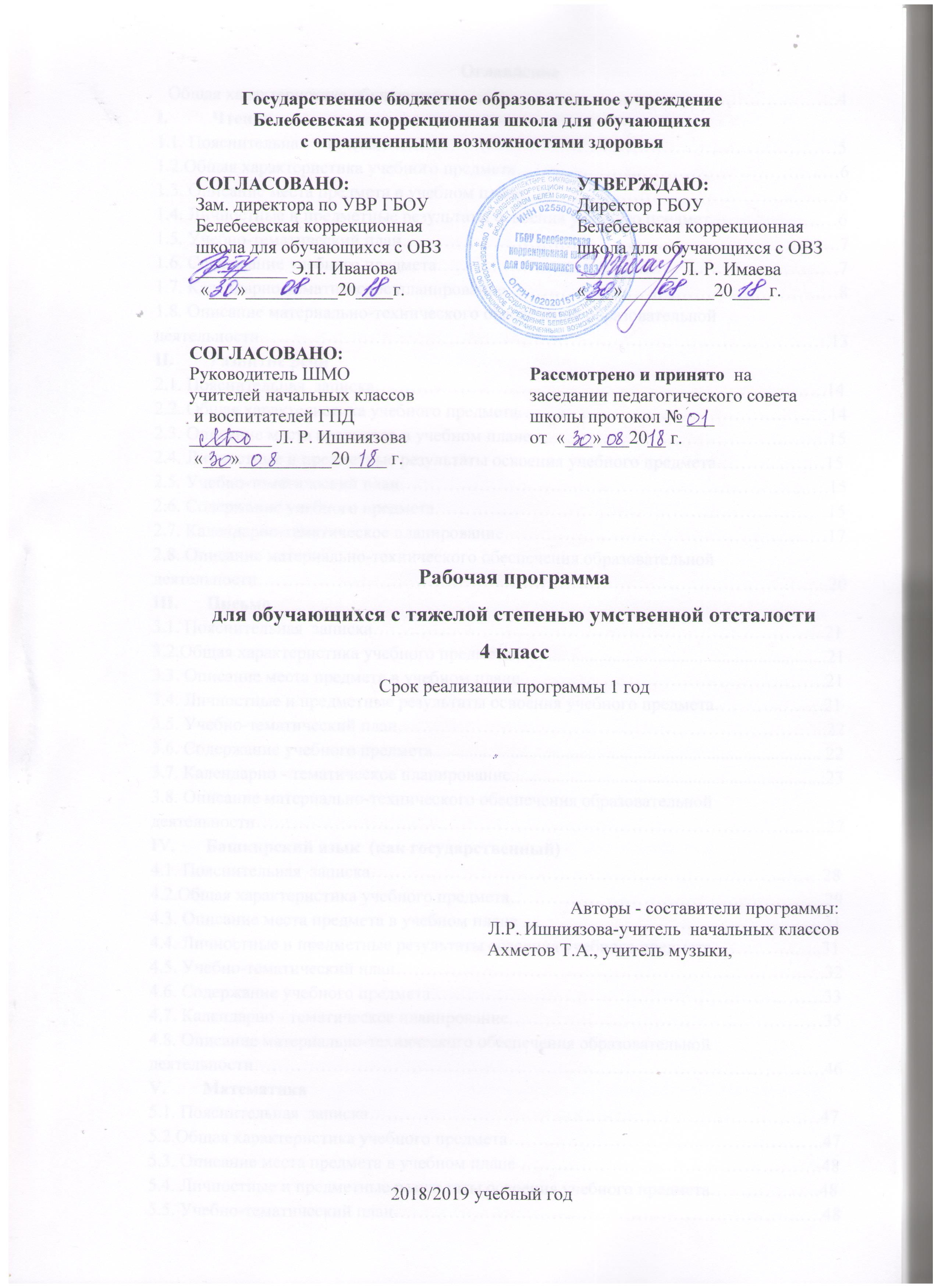 ОглавлениеОбщая характеристика обучающейся…………………………….…………….…..….…..4Чтение1.1. Пояснительная  записка………………………………………………………….………51.2.Общая характеристика учебного предмета………….………………………………..…61.3. Описание места предмета в учебном плане……………………………………...….….61.4. Личностные и предметные результаты освоения учебного предмет…………...….…61.5. Учебно-тематический план…………………………………………………………...….71.6. Содержание учебного предмета…………………………………………………………71.7. Календарно-тематическое планирование…………………………………………….…81.8. Описание материально-технического обеспечения образовательной   деятельности………………………………………………………………………………….13Развитие речи 2.1. Пояснительная  записка………………………………………………………….….….142.2. Общая характеристика учебного предмета………...……..….………………….….…142.3. Описание места предметов в учебном плане ……………….………………….….….152.4. Личностные и предметные результаты освоения учебного предмета………...….…152.5. Учебно-тематический план………………….…….………………………………...….152.6. Содержание учебного предмета………………………………………………..………152.7. Календарно-тематическое планирование…………………………………………...…172.8. Описание материально-технического обеспечения образовательной деятельности…………………………………..……………………………………………...20Письмо3.1. Пояснительная  записка…………………………………………….…………………..213.2.Общая характеристика учебного предмета.....................................................................213.3. Описание места предмета в учебном плане …………………………….…………….213.4. Личностные и предметные результаты освоения учебного предмета………...…….213.5. Учебно-тематический план……………………………………………………………..223.6. Содержание учебного предмета..................................................................................... 223.7. Календарно - тематическое планирование.....................................................................233.8. Описание материально-технического обеспечения образовательной деятельности…………………….………………………………………………………...….27Башкирский язык  (как государственный)4.1. Пояснительная  записка…………………………………………………………...……284.2.Общая характеристика учебного предмета…………………………….………………294.3. Описание места предмета в учебном плане …………………………………………..314.4. Личностные и предметные результаты освоения учебного предмета…………..…..314.5. Учебно-тематический план………………………………………………………….….324.6. Содержание учебного предмета………………………………………………….…….334.7. Календарно - тематическое планирование……………………………….……………354.8. Описание материально-технического обеспечения образовательной деятельности………………………………………………………………………………….46Математика 5.1. Пояснительная  записка……………………………..……………………………….…475.2.Общая характеристика учебного предмета…….……………………..………………..475.3. Описание места предмета в учебном плане ………………………….……………….485.4. Личностные и предметные результаты освоения учебного предмета…………...….485.5. Учебно-тематический план………………………………………………………….….485.6. Содержание учебного предмета……………………………………………………..…495.7. Календарно-тематическое планирование…………………………………....……...…505.8. Описание материально-технического обеспечения образовательной деятельности………….……………….…………………………………………………...…54Изобразительное искусство6.1. Пояснительная  записка………………………………………………...…….…….…..556.2.Общая характеристика учебного предмета…………..……………………………...…556.3. Описание места предмета в учебном плане…………………………………….……..576.4. Личностные и предметные результаты освоения учебного предмета……………....576.5. Учебно-тематический план………………….………………………….…………...….586.6. Содержание учебного предмета………………………………………………..………586.7. Календарно-тематическое планирование………………………….………………..…606.8. Описание материально-технического обеспечения образовательной деятельности……………..………………………………………………………...…………64Самообслуживание7.1. Пояснительная  записка………………………………………...……………………....657.2. Общая характеристика учебного предмета……………………………………………667.3. Описание места предметов в учебном плане ………………………………......……..667.4. Личностные и предметные результаты освоения учебных предметов……….……..667.5. Учебно-тематический план………………………………………………………….….667.6. Содержание учебных предметов…………………………………………..…………...667.7. Календарно-тематические планирования………………………………………….…..687.8. Описание материально-технического обеспечения образовательной деятельности…………………………………………………………………………...……..71Ручной труд8.1. Пояснительная  записка………………………………………………...…………..…..728.2. Общая характеристика учебных предметов……………………...……………………728.3. Описание места предметов в учебном плане ……………………...……………….....738.4. Личностные и предметные результаты освоения учебных предметов………...……738.5. Учебно-тематический план………………………………………………..………..…..738.6. Содержание учебных предметов………………………………………..………...……748.7. Календарно-тематическое планирование……………..…………………………...…..758.8. Описание материально-технического обеспечения образовательной деятельности…………………………………………………………………………...……..77Музыка9.1. Пояснительная  записка9.2. Общая характеристика учебных предметов9.3. Описание места предметов в учебном плане 9.4. Личностные и предметные результаты освоения учебного предмета9.5. Учебно-тематический план9.6. Содержание учебных предметов9.7. Календарно-тематические планирования9.8. Описание материально-технического обеспечения образовательной деятельностиРазвитие устной речи на основе изучения предметов и явлений окружающей действительности10.1. Пояснительная  записка…………………………………………………………….....7810.2. Общая характеристика учебных предметов……………………………….…………7810.3. Описание места предметов в учебном плане ……………….……………………….7910.4. Личностные и предметные результаты освоения учебного предмета……….…….7910.5. Учебно-тематический план……………………………………………………..……..79           10.6. Содержание учебных предметов……………………………………..………………..8010.7. Календарно-тематические планирования…………………………………………….8110.8. Описание материально-технического обеспечения образовательной деятельности………………………………………………………………………………….84Социально – бытовая ориентировка11.1. Пояснительная  записка……………………………………………...………………..8511.2. Общая характеристика учебных предметов…………………………………….……8511.3. Описание места предметов в учебном плане…………………………..…………….8511.4. Личностные и предметные результаты освоения учебного предмета………….….8511.5. Учебно-тематический план……………………………………………………..……..8611.6. Содержание учебных предметов…………………………………...…………...…….8611.7. Календарно-тематические планировани………………….………………….……….8811.8. Описание материально-технического обеспечения образовательной деятельности………………………………..…………………………………………….…..92Физическая культура12.1. Пояснительная  записка…………………………………………………………….…9312.2.Общая характеристика учебных предметов………………………………………..…9412.3. Описание места предметов в учебном плане ………………………………….…….9412.4. Личностные и предметные результаты освоения учебного предмета………..…....9412.5. Учебно-тематический план…………………………………………………..…….….9512.6. Содержание учебного предмета………………………………………………...…….9612.7. Календарно-тематическое планирование……………………….………………....…9712.8. Описание материально-технического обеспечения образовательной деятельности……………………………….…………………………………………….….102Музыкально – ритмические занятия13.1Пояснительная  записка………………………………………………..…………...…10313.2.Общая характеристика учебных предметов……………………………....…………10313.3. Описание места предметов в учебном плане….…………..………..……………....10513.4. Личностные и предметные результаты освоения учебного предмета…………....10513.5. Учебно-тематический план………………………………………………..…...…….10613.6. Содержание учебного предмета…………………………………………...……..….10613.7. Календарно-тематические планирования………………………………………...…10913.8. Описание материально-технического обеспечения образовательной деятельности………………………………………………………………………………...115Физическая культура, ОБЖ (факультативные занятия)14.1Пояснительная  записка……………………………………………..……………...…11614.2.Общая характеристика учебных предметов…………………………………………11714.3. Описание места предметов в учебном плане ………………………………………11814.4. Личностные и предметные результаты освоения учебного предмета……….…...11814.5. Учебно-тематический план………………….…….………...……………………….12014.6. Содержание учебных предметов………………………..……………….……….….12114.7. Календарно-тематические планирования………...………………..……………..…12314.8. Описание материально-технического обеспечения образовательной деятельности…………….…………………………………………………………...…..….126XIV.   Список литературы ……………………………………..………...….……….…..127Приложения………………………………………………………………..………131Общая характеристика обучающегосяПрограмма составлена для обучающейся 4 класса Дарьи П.
Дарья живет в полной семье. Есть брат – близнец. Мама – домохозяйка, папа работает на севере.Обучающаяся с тяжёлой умственной отсталостью. Тяжело усваивает программный материал. Самостоятельно и по обводке писать не может,  работает только «рука в руке», разговаривает невнятно, не читает. Обращённую речь понимает при неоднократном повторении, плохо запоминает. Навыки самообслуживания развиты не полностью. Мышление не только очень конкретное, ригидное, но и лишено способности к обобщению. Резко выражено недоразвитие двигательной сферы. Оно проявляется в нарушении статистических и локомоторных функций, координации, точности и темпа произвольных движений. Внимание малоустойчивое. Также значительные отклонения обнаруживаются в области сенсомоторики, в развитии ощущений, восприятий. Для Дарьи характерно поверхностное восприятие предмета, она его не анализируют, не сравнивают с другими предметами. Наблюдается отсутствие целенаправленных приемов – анализа, сравнения, систематического поиска, полного охвата материала, применения адекватных способов действий.ЧТЕНИЕПояснительная запискаЧтение является сложным видом интеллектуальной деятельности, поэтому его элементами может овладеть только некоторая часть детей с тяжелыми интеллектуальными нарушениями.С учетом индивидуальных возможностей часть детей класса (говорящие и частично говорящие) овладевает простейшими навыками  чтением, а часть – это дети безречевые. Данные дети (безречевые), у которых не формируются предпосылки к овладению чтением, могут участвовать в занятиях, направленных на развитие коммуникативных действий. В связи с этим порядок изучения звуков и букв планируется учителем-дефектологом в соответствии с индивидуальными познавательными и произносительными возможностями каждого воспитанника.  Из-за неоднородности детей с тяжелыми нарушениям интеллекта, материал программы трудно регламентировать временными рамками. Занятия планируются  с учетом необходимости многократного повторения того или иного материала, постепенного включения новых элементов в контекст уже освоенных умений. По мере обучения, в зависимости от индивидуальных возможностей учеников, темп прохождения материала замедляется или увеличивается, что может быть предусмотрено применительно к конкретному ребенку или подгруппе учащихся.Обучение чтению  тяжело умственно отсталых детей ведется по звуковому аналитико-синтетическому методу. Порядок прохождения звуков и букв диктуется данными фонетики с учетом специфических особенностей познавательной деятельности воспитанников, прежде чем знакомить учащихся с той или иной буквой, необходимо провести большую работу по усвоению соответствующего звука (выделение и различение его, правильное произношение).Освоение слоговых структур и упражнения в чтении слов, состоящих из усвоенных слогов, должны проводиться на основе тщательного звукового анализа и синтеза. В соответствии с этим на уроках грамоты широко используются такие дидактические пособия, как фишки, разрезная азбука, карточки со слогами, букварные настенные таблицы. В четвертом классе продолжается букварный период (III этап). В этот период у обучающихся продолжает  формироваться звуко-буквенный анализ и синтез как основа овладения чтением. Материалом обучения являются звуки и буквы, слоговые структуры. В программе предложена примерная последовательность изучения букв. Порядок изучения звуков, букв и слоговых структур может быть изменен, т.к  необходимо, чтобы  он был более доступным и учитывал особенности аналитико-синтетической стороны деятельности   умственно отсталых детей. Усвоение звука предполагает выделение его из речи, правильное отчетливое произнесение, различение в сочетании с другими звуками, дифференциацию смешиваемых звуков, последовательное изучение звуков и букв, усвоение основных слоговых структур.                        Буква изучается в определенной последовательности: восприятие общей ее формы, изучение состава буквы (элементов их расположения, сравнение с другими, ранее изученными буквами).  Важным моментом является соотнесение звука и буквы.                            Слияние звуков в слоги и чтение слоговых структур осуществляется постепенно. Сначала читаются слоги-слова (ау, уа), затем обратные слоги (ам, ум), после этого прямые слоги (ма, му) требующие особого внимания при обучении слитному их чтению.                                   Большое внимание уделяется чтению по букварю, использованию иллюстративного материала для улучшения понимания читаемого. Основным методом обучения чтению является чтение по следам анализа.Общая характеристика учебного предмета.                           III этап букварного периода: Повторение пройденных звуков и букв. Изучение новых: д, й, ь, е,  я, ю, ё, ц, ч, щ, ф, э, ъ.Подбор слов с заданным звуком и определение места его нахождения в словах (в начале и в конце слова).Образование и чтение открытых и закрытых слогов с твердыми и мягкими согласными в начале слога (ла, ли, лук, люк).Выделение в словах звуков в начале, в середине и в конце слова. Составление и чтение слов из усвоенных слоговых структур (гор-ка, мо-ло-ко). Послоговое чтение слов, предложений и коротких текстов из букваря.Заучивание отрывков из стихотворений по выбору учителя.Описание места предметов в учебном планеПо программе и учебному плану количество учебных часов  по чтению составляет 3 часа в неделю, 102 часа в год.Личностные и предметные результаты освоения учебного предмета коррекционного курсавыделение звука из речи с помощью педагога  ( а, у, о, м, с, х – 1-ый год обучения;      ш, л, н, ы, р, к, п, т, и,з, в, ж, б, г – 2 –ой год обучения,  д, й, ь, е, ё, я, ю, ц, ч, щ, ф, э, ъ    – 3 год обучения),правильное и отчетливое произнесение (по мере возможности) их в изолированной позиции с помощью педагога;различение их в сочетании с другими звуками на основе произнесения педагогом; различие их в начале или в конце слова (в зависимости от того в каком положении этот звук легче  выделяется) с помощью педагога;дифференциацию смешиваемых звуков с помощью педагога;находить из предложенных букв изученные  и называть их с помощью педагога  ( а, у, о, м, с, х – 1-ый год обучения;      ш, л, н, ы, р, к, п, т, и, з, в, ж, б, г – 2 –ой год обучения,      д, й, ь, е, ё, я, ю, ц, ч, щ, ф, э, ъ  – 3 год обучения),образовывать из усвоенных звуков и букв  слоги, слова, сравнивать их с помощью педагога;составлять слова из букв разрезной азбуки слоги-слова (ау ,уа), затем обратные слоги (ат, ут), после этого прямые слоги (па, пу) с помощью учителя;стараться произносить совместно с учителем звуки, слоги, слова;образовывать и читать открытые и закрытые слоги с твердыми и мягкими согласными в начале слога (ла, ли, лук, люк) с участием педагога;выделять в словах звуки в начале, в середине и в конце слова;составлять и читать слова из усвоенных слоговых структур (гор-ка, мо-ло-ко) с участием педагога;читать составленные слоги, слова совместно с педагогом с протяжным произношением; читать совместно с педагогом,  по мере возможности и самостоятельно односложные и двусложные слова с пройденными звуками; работать с книгой: рассматривать иллюстрации и читать совместно с педагогом по «Букварю».       Учебно-тематический план1.6. Содержание учебного предмета1.	Звуки и буквы (повторение)Звуки буквы. Работа с разрезной азбукой. Чтение слогов.2.	Звуки и буквыЗвуки и буквы. Работа с разрезной азбукой. Чтение слогов. Нахождение слов в словаре. Звуки гласные и согласные. 1.7.  Календарно-тематическое планирование1.8. Описание материально-технического обеспечения образовательной деятельностиТехническое обеспечение:1. Ноутбук 2. Проектор3. Экран Тематические папкиНаглядные и дидактические материалыРАЗВИТИЕ РЕЧИ 2.1. Пояснительная записка Речь детей с тяжелой умственной отсталостью крайне скудна  и дефектна. Их собственные высказывания отличаются бедностью словарного запаса. В разговоре они ограничиваются выражением самых простых своих нужд и ощущений, употребляя короткие слова и фразы. Для их устной речи характерны ошибки в грамматическом оформлении активной речи и в понимании значения грамматических конструкций.  Для того, чтобы научить  детей данной категории правильно произносить слова и правильно употреблять их, уметь отвечать на вопросы, выражать словами свои желания, передавать содержание несложных рассказов и картинок с простым сюжетом, необходимы специальные систематические занятия по развитию речи.Цель  занятий состоит не только в том, чтобы дать определенные знания и навыки, но и в том, чтобы развивать умственно отсталых детей, научить их использовать полученные знания в практической деятельности. Программа по «Развитию речи» имеет полифункциональную направленность, так как решает многочисленные коррекционно – развивающие задачи:- обогащение предметно-практического, чувственного опыта; - обогащение опыта взаимодействия с предметным миром и окружающими людьми;- развитие навыков общения;- гармонизация эмоциональной сферы;- формирование навыков самоконтроля;- повышение общего психического тонуса и целенаправленной активности;- развитие общей и мелкой моторики;- развитие пространственной ориентировки;- формирование интеллектуальных операций и умений;- обогащение представлений об окружающем мире;- развитие процессов слушания и говорения;- расширение словаря, называние предметов, их характеристика по цвету, форме, размеру,  вкусу;- построение коротких связных высказываний на доступные темы;- развитие диалогической речи;- овладение некоторыми грамматическими категориями на практическом уровне;- усложнение деятельности по восприятию речи и её пониманиюОбщая характеристика учебного предметаНа занятиях расширяется социальный опыт детей, развивается воображение, мышление, произвольная деятельность. Дети учатся отвечать и действовать в практических и разных игровых ситуациях сначала под руководством и совместно со взрослым, постепенно инициатива всё больше переходит в их руки.     Также на занятиях используется драматизация сказок, произведений для детей. Самостоятельное театральное творчество благотворно влияет на эмоциональное развитие детей, позволяет детям переживать различные настроения, чувства, особенности взаимоотношений героев, смену событий. Дети могут опосредованно отыгрывать собственные тревоги, страхи, агрессию.        При проведении занятий по развитию речи важна повторяемость сюжетных линий, ритуалов. Это обеспечивает детям чувство безопасности, уверенности и защищённости. Описание места предметов в учебном планеПо программе и учебному плану количество учебных часов  по развитию речи  составляет 1 час в неделю, 34 часа в год.Личностные и предметные результаты освоения учебного предмета коррекционного курсаОбучающиеся должны знать:Свое имя, фамилию, имя учителя;названия дней недели, времен года;названия  (показывать) предметов, их частей; характеризовать (делать выбор,  показывать) их по основным свойствам (цвету, форме, размеру, вкусу);Обучающиеся должны уметь:повторять и выполнять простые поручения по словесной инструкции учителя;соотносить предмет с его изображением;участвовать в беседе, полно отвечать на поставленные вопросы, используя слова данного вопроса (показывать то, о чём идёт речь в диалоге на картинках, предметах, практической деятельности;составлять простые предложения (ответы на вопросы, подписи к картинке, обращения к собеседнику и пр.);образовывать множественное число (показывать, где много, где один);согласовывать числительные и прилагательные с существительным в роде и числе (показывать на картинках);использовать в собственной речи некоторые виды управления (повторять за учителем фразу правильно)Учебно-тематический план2.6. Содержание учебного предметаI.  ПовторениеУчебные принадлежности. Узнавание, называние, назначение.Дом. Квартира. Домашний адрес.Дорога в школу и домой.Инсценировка сказки «Колобок», «Репка»II.Осень 	Время года – осень. Осенние явления в природе.Осенние месяца – сентябрь, октябрь, ноябрьIII.Овощи и фрукты	Овощи. Называние, узнавание.Фрукты. Называние, узнавание.IV. Семья 	Семья. Называние членов семьи, обязанности.V. Дикие и домашние животные	Дикие животные: белка. Части тела, питание, способ передвижения.Домашние животные: корова , лошадь. Место обитания, питание, польза для человека.Домашние животные: лошадь. Место обитания, питание, польза для человека. Сравнение по внешнему виду.VI. Зима 	Время года – зима. Зимние месяца: декабрь, январь, февральПризнаки зимы.Одежда и занятия детей зимой.VII. Деревья 	Деревья: береза, дуб, тополь. Называние, узнавание. Части дерева: корень, ствол, ветви, листья. VIII. Весна Время года – весна. Весенние месяцаПризнаки весны.Одежда и занятия детей весной.2.7.  Календарно-тематическое планирование2.8. Описание материально-технического обеспечения образовательной деятельностиТехническое обеспечение:1. Ноутбук 2. Проектор3. Экран Тематические папкиПИСЬМОПояснительная запискаОбучение письму является  составляющей обучения грамоте обучающихся с нарушением интеллекта. Цель программы на третьем году обучения заключается в том, чтобы научить более способных  детей списыванию, по возможности, коротких предложений, состоящих из 2 слов с предварительным анализом.Задачи программы: Формирование  навыка  усвоения  рукописного начертания изучаемых строчных и прописных букв;Формирование навыка списывания с классной доски, букваря, печатных карточек, прочитанных и разобранных слогов, слов, состоящих из двух слогов.Освоение слоговых структур и упражнения в чтении слов, состоящих из усвоенных слогов.Формирование умения работать с буквами разрезной азбуки и различными печатными карточками.Особенностью преподавания предмета по письму учащихся с тяжелой умственной отсталостью является практическая направленность, не требующая от них усвоения каких-либо правил. С учетом индивидуальных возможностей часть детей в состоянии овладеть простейшими навыками  написания отдельных  слогов, слов, часть учащихся способно только к письму по обводке. Поэтому программа  третьего  класса составлена на основе первого и второго годов  обучения.    Обучение письму ведется по звуковому аналитико-синтетическому методу. Порядок прохождения звуков и букв диктуется данными фонетики и развития общей и мелкой моторики, с учетом специфических особенностей детей данного класса. Формирование навыков письма независимо от года обучения предусматривает пропедевтическую работу, направленную на развитие зрительного и слухового восприятия, совершенствования мелкой моторики.  Работа в классе также дополняется специальными логопедическими упражнениями. На уроках письма систематически проводится артикуляционная гимнастика, простые дыхательные и голосовые упражнения в виде короткой зарядки перед уроком.  Общая характеристика учебного предметаНа занятиях формируются  навыки и умения в изображении  отдельных     элементов букв решаются задачи подготовки   учащихся   к   овладению зрительным образом букв, а также их начертанием, то есть развивается и корригируется моторика мелких мышц руки.  Письмо букв проводится параллельно с прохождением алфавита. Обучение письму детей с умеренной умственной отсталостью  носит сугубо  практическую направленность, требующую от учащихся усвоения только элементарных правил правописания. Конечная цель обучения письму заключается в том, чтобы научить детей списывать с печатного текста, короткие предложения из 2-3 слов, уметь писать свое имя, фамилию.Письмо букв следует проводить параллельно с прохождением алфавита. Необходимо систематически практиковать зрительные и слуховые диктанты отдельных букв, слов, предложений.3.3.Описание места предметов в учебном планеПо программе и учебному плану количество учебных часов уроков по письму составляет 3 часа в неделю, 102 часов в год.3.4. Личностные и предметные результаты освоения учебного предмета коррекционного курса         Основные требования к знаниям и умениям обучающихся:        Обучающиеся должны знать:Правила поведения на уроке;Буквы алфавита;Правила посадки при письме;Названия основных цветов;Строчные и прописные буквы;Названия письменных принадлежностей.Обучюащиеся должны уметь:Организовать рабочее место;Ориентироваться в рабочей тетради (альбоме);Пользоваться карандашом, ручкой по назначению;Рисовать геометрические фигуры по трафарету;Писать строчные и прописные буквы (по образцу, по обводке);Соотносить печатную букву с прописной.Ставить точку в конце предложения.3.5. Учебно-тематический план3.6. Содержание учебного предметаБукварный период (I I I этап)Усвоение рукописного начертания изучаемых строчных и прописных букв: Дд, Йй, Ьь, Ее, Яя, Юю, Ёё, Цц, Чч, Щщ, Фф, Ээ, ъ.Списывание, по возможности,  с классной доски букваря, с печатных карточек слов, состоящих из усвоенных слоговых структур, предложений из 2-3 слов.Составление из кассы слогов подписей из 2-3 слов под картинками ( с помощью учителя).Работа с деформированными словами: дополнение одной пропущенной буквы в односложных двухсложных словах с опорой на наглядность.Большая буква в начале предложения, точка в конце предложения.Написание, по возможности, слуховых диктантов с предварительным звукобуквенным анализом.Списывание, по возможности, коротких предложений состоящих из двух слов с предварительным анализом.Ожидаемые результаты обученияОбучающийся может усвоить следующие знания:  буквы Дд, Йй, Ьь, Ее, Яя, Юю, Ёё, Цц, Чч, Щщ, Фф, Ээ, ъ в рукописном варианте.Обучающийся может усвоить следующие умения:Писать  строчные и прописные буквы   Дд, Йй, Ьь, Ее, Яя, Юю, Ёё, Цц, Чч, Щщ, Фф, Ээ, ъ под диктовку, по возможности отдельные слоги и слова.Списывать, по возможности,  слоги, слова, состоящие из двух слогов.Списывать, по возможности, короткие предложения, состоящие из двух слов с предварительным звукобуквенным  анализом3.7.  Календарно-тематическое планирование письмо3.8. Описание материально-технического обеспечения образовательной деятельностиАзбука подвижная Веер. Гласные буквы, знаки.Веер. Согласные буквы.  Комплект таблиц "Русский алфавит" : 1. Русский алфавит. 2. Русский алфавит с названиями букв. 3. Русский алфавит. Прописи. 4. Русский алфавит в картинках.Мультимедийный компьютерЭкранно-звуковые пособия: аудиозаписи, слайд-альбомы, презентации, медиафайлы, кинофрагменты.БАШКИРСКИЙ ЯЗЫК (как государственный)    4.1. Аңлатма яҙыу (пояснительная записка)Уҡытыу рус телендә алып барылған мәктәптәрҙән 4-се класы өсөн башҡорт (дәүләт) теленән эш программаһы.Эш прогаммаһы: 68 сәғәткә бүленгән (аҙнаға 2 сәғәт). Дәреслектәр: Толомбаев Х.А., Дәүләтшина М.С. Башҡорт теле: Уҡытыу рус телендә алып барылған мәктәптәрҙең 2-се класы уҡыусылары өсөн дәреслек. – Өфө : Китап, 2006. Программа кимәле : базис. Уҡытыусының тел буйынса уҡыу - уҡытыу методик комплекты: Ғәбитова З. М., Толомбаев Х. А. Урыҫ мәктәптәрендә башҡорт телен уҡытыуҙы ойоштороу буйынса методик кәңәштәр. – Өфө: Башҡортостан, 2006. Уҡытыу рус телендә алып барылған мәктәптәрҙә башҡорт (дәүләт) теле һәм туған (башҡорт) тел буйынса берҙәм талаптар. Уҡыусылар өсөн тел буйынса уҡыу- уҡытыу методик комплекты : Толомбаев Х.А., Дәүләтшина М.С. Башҡорт теле: Уҡытыу рус телендә алып барылған мәктәптәрҙең 2-се класы уҡыусылары өсөн дәреслек. – Өфө: Китап, 2006. Программа үҙенсәлектәренең характеристикаһы: Эш программаһы Башҡортостан Республикаһы Мәғариф министрлығы тарафынан раҫланған «Башҡорт теленән программа» (Уҡытыу рус телендә алып барылған мәктәптәрҙең I-IX кластары өсөн) нигеҙендә төҙөлдө. Төҙөүселәре: Толомбаев Х. А., Дәүләтшина М.С., Ғәбитова З. М., Усманова М. Г.- Ижевск: «Книгоград», 2008. Башҡортостан Мәғариф Министрлығы тарафынан тәҡдим ителгән программа Бәләбәй коррекцион мәктәбе бюджет дөйөм белем биреү учреждениеhының «Уҡыту планы»на ярашлы рәүештә тормошҡа ашырыла. Был эш программаһында федераль һәм республика закондары талаптары тормошҡа ашырыла: «Рәсәй Федерацияһы халыҡтары телдәре тураһында» законы 24.07.1998 N 126-ФЗ; «Рәсәй Федерацияһының «Мәғарифе тураһында»» законы 29.12.2012 N 273-ФЗ;«Башҡортостан Республикаһы халыҡтары телдәре тураһында» законы15.02.1999 N 216-з; Башҡортостан Республикаһының «Мәғариф тураһында» законы 27.02.2015 N 192-з. Программаның йөкмәткеһе 3 йүнәлештә төҙөлгән:  Телмәр эшмәкәрлеген формалаштырыу, телдең системаһын (фонетика, лексика, орфография, орфоэпия, грамматика, пунктуация) өйрәнеү, бәйләнешле текст менән эшләргә өйрәтеүҙе күҙ уңында тота. Шулай уҡ унда милли тәрбиә тураһында ла мәсьәлә күтәрелә.  Тел менән әҙәби материалдары бергә ҡушып өйрәнелә (интеграция).  Лингвистик һәм әҙәби күренештәр, уҡыу материалы нигеҙендә, практик ҡулланыу маҡсатынан сығып өйрәнелә (коммуникатив йүнәлеш). Маҡсаттар һәм бурыстар:  Балаларҙың һүҙлек запасын арттырыу, шул һүҙҙәрҙе телмәрҙә ҡулланыу күнекмәләрен әүҙемләштереү.  Грамматик материалды үҙләштереү, уны дөрөҫ файҙаланып, бәйләнешле һөйләү, яҙыу күнекмәләрен артабан үҫтереү.  Республиканың тәбиғәте, халҡы, улар араһында башҡорттар, уларҙың тормошо, тарихы, хеҙмәте, көнкүреше, ғөрөф-ғәҙәттәре, йолалары.  Башҡортостан Республикаһының дәүләт символдары, башҡорт халҡының күренекле шәхестәре тураһында белемдәрҙе киңәйтеү.  Программала бирелгән шиғырҙарҙы ятлау, башҡортса йырҙар өйрәнеү һәм башҡарыу. Башҡортса телмәр төҙөү. Уҡыу - уҡытыу программаһында планлаштарылған һөҙөмтәләрҙе үҙләштерелеүен баһалау. Класта һәм өйҙә башҡарыла торған яҙма эштәр өйрәтеү һәм тикшереү характерында була. Уларға түбәндәгеләр инә:  башҡорт теленән төрлө типтағы күнегеүҙәр;  тәржемә эштәре (башҡорт теленән рус теленә һәм киреһенсә);  дәреслектәрҙәге әҙәби текстарға пландар төҙөү;  һорауҙарға яҙма яуаптар һәм иншалар;  тел һәм әҙәби материалдар буйынса аналитик һәм дөйөмләштереү тибындағы схемалар, проекттар төҙөү. Башҡорт теленең сирек аҙағында йомғаҡлау контроль эштәре үткәрелә. Ағымдағы контроль эштәр программаның өйрәнелгән материалын үҙләштереүҙе тикшереү маҡсатында уҙғарыла. Уларҙың төрө һәм үткәреү йышлығы өйрәнелә торған материалдың ҡатмарлылығынан, уҡыусыларҙың белем кимәленән сығып билдәләнә. Ағымдағы контроль эштәр өсөн уҡытыусы йә тотош дәресте, йә уның бер өлөшөн генә файҙалана ала. Сирек  аҙағында йомғаҡлау контроль эштәре мәктәп администрацияһы менән берлектә төҙөлгән график буйынса үткәрелә. Контроль эштәрҙе сиректең беренсе көнөндә һәм дүшәмбелә үткәреү тәҡдим ителмәй. Программа материалының үҙләштереү кимәле уҡыусыларҙың дәрестәрҙә телдән биргән яуаптарына һәм яҙма эштәренә ҡарап баһалана. Бының өсөн башҡорт теленән түбәндәге күләмдә контроль эштәр үткәреү ҡарала: контроль күсереп яҙыу - 4 сәғәт. 4.2.  Предметҡа дөйөм характеристика (общая характеристика учебного предмета, курса)Башҡорт теле – башҡорт халҡының аралашыу, һөйләшеү теле. Ул үҙ-ара фекер алышыу хеҙмәтен үтәй. Башҡортостан президентының 1999 йылдың 15 февралендәге Указы менән башҡорт теле республикабыҙҙа, рус теле менән бер рәттән, дәүләт теле итеп раҫланды. Ошо Указға ярашлы бөтә мәктәптәрҙә лә башҡорт теле өйрәнелә башланы. Башҡорт дәүләт телен башҡорт мөхитендә үҫмәгән, рус һәм башҡа телдә эшләүсе мәктәптәрҙә белем алған һәм башҡорт телен белмәгән башҡа милләт балалары өйрәнә. Рус телле балалар өсөн дәреслектәр махсус методикаға таянып төҙөлә. Программаның педагогик (методик) нигеҙҙәре. Рус мәктәптәрендә башҡорт теле һәм әҙәбиәтенән уҡыу программаһы дөйөм педагогик (методик) талаптарға, принциптарға нигеҙләнә. Улар түбәндәгеләргә ҡайтып ҡала:  Өйрәнелгән материалды анализлау, сағыштырыу, предметтарҙы ниндәйҙер билдәләре буйынса классификациялау, дөйөмләштереү;  Предметтарҙың төп үҙенсәлектәрен айыра, аңлата белеү;  Предметҡа, күренешкә ҡарата үҙ фекерендә әйтә һәм уны иҫбатлай белеү;  Уҡыусыларға әхләҡи һәм эстетик тәрбиә биреү;  Уҡытыуҙы коммуникатив йүнәлештә алып барыу;  Башҡорт теле системаһының бөтә кимәлдәрен (фонетик, лексик, морфологик, синтаксик, стилистик, пунктуацион) иҫәпкә алыу һәм практик файҙаланыу;  Телмәр эшмәкәрлеген бөтә төрҙәре өҫтөндә эшләү;  Предмет-ара бәйләнеш, тарих, сәнғәт, мәҙәниәт, әҙәбиәт, халыҡ ижады һәм традицияларына нигеҙләнеп өйрәнеү. Программала ҡуйылған маҡсат һәм бурыстар.Танып белеү маҡсаты: Уҡыусылар башҡорт халыҡ мәҙәниәтен, ғөрөф-ғәҙәттәрен, тарихи үткәнен, бөгөнгөһөн, киләсәген белергә һәм аңларға, хөрмәт итергә, әҙәбиәт-сәнғәт вәкилдәренең ижади ҡаҙаныштары менән үҙенең рухи үҫешен байыта алыу мөмкинлеген файҙаланырға тейеш. Күп милләтле Башҡортостан Республикаһы, уның халҡы, башҡорт халҡының республикала төп, ерле халыҡ булыуы, башҡорт халыҡ ижады, билдәле шәхестәр, уларҙың эштәре, ижады менән таныштырыу башланғыс этапта танып белеү маҡсатының йөкмәткеһен тәшкил итә. Үҫтереү маҡсаты: Белем биреү маҡсаты методика фәнендә бик оҙаҡ йылдар буйы иң беренсе маҡсат итеп һаналды. Ләкин башҡа дидактик маҡсаттарҙы икенсе урында ҡарау белем биреү маҡсатының тейешле дәрәжәлә тормошҡа ашырылмауына килтерә. Шәхестең белемле булыуы уның фекерләү һәләте үҫешенән тора. Уҡытыу процесында үҫтереү, тәрбиә маҡсаттарын даими күҙаллап эшләү - сифатлы белем биреүҙең беренсе шарты (Л.С.Выготский). Был хәҡиҡәтте бигерәк тә башланғыс кластарҙа, балаларҙың белем алыу эшмәкәрлеге башланған осорҙа иҫтә тотоу мөһим. Башланғыс этапта балаларҙың психик үҫешен түбәндәге йүнәлештәрҙә үҫтереүгә айырыуса иғтибар талап ителә:  Фекерләүҙе үҫтереү менән бәйле психик функциялар: логик фекерләү, сәбәп-һөҙөмтә бәйләнештәрен табыу, индуктив, дедуктив фекерләү;  Хәтерҙе үҫтереү (ихтыярлы, ихтыярһыҙ), иғтибарлылыҡты үҫтереү;  Аралаша белеү һәләтен үҫтереү (аралашыусанлыҡ, хислелек, эмпатия хистәре);  Ихтыяр көсө, маҡсатлылыҡ , әүҙемлек кеүек һәләттәрҙе үҫтереү. Тәрбиәүи маҡсат:Уҡыусыларҙың тейешле дәрәжәләге тәрбиәһенән башҡа уҡытыу процесын ойоштороу мөмкин түгел. Әлбиттә, уҡытыусының шәхси сифаттары, уҡыусы менән махсус ойошторолған мөғәләмәһе уҡытыу һәм тәрбиә процесында ҙур рольуйнай. Ләкин тәрбиә процесы беренсе сиратта уҡытыуҙың йөкмәткеһе һәм методтары менән бәйле. Тимәк, уҡытыуҙың йөкмәткеһен һайлағанда, материалдың тәрбиәүи мөмкинлектәрен иҫәпкә алыу - программа һәм дәреслек авторҙары өсөн төп талап. Балаларҙың йәш үҙенсәлектәренә тура килгән, уларҙы ҡыҙыҡһындырған, әхләҡи проблемаларҙы үҙ эсенә алған йөкмәтке, беренсенән, уҡытыу процесында тәрбиәүи функция башҡарһа, икенсенән, туранан-тура коммуникатив мотивация тыуҙырыу менән бәйле. Программаға балалар араһындағы мөнәсәбәттәрҙе сағылдырған, әхләҡи проблемаға эйә булған бәләкәй күләмле әҙәби әҫәрҙәр һәм автор текстары индерелде. Белем биреү маҡсаты: Уҡыусыларҙың башҡорт теле буйынса лексик, грамматик күнекмәләре, филологик белемдәре сиктәрендә генә ҡалмайынса, телмәр эшмәкәрлегенең бөтә төрҙәрендә лә ҡулланырлыҡ кимәлдә булырға тейеш. Һөйләү телмәрен үҫтереү: 1) картина буйынса һөйләү; 2) уҡыған тексты аңлы һөйләү; 3) шиғыр, тиҙәйткестәрҙе яттан һөйләй белеү; 4) йәштәштәре, ололар менән билдәле бер аралашыу сфераларында, ситуацияларҙа диалогик һәм монологик телмәр ойоштора белеү; 5) үҙенең һәм йәштәштәренең эшмәкәрлеге, тирә-яҡ мөхит хаҡында үҙенең мөнәсәбәтен белдереп, бәйләнешле һөйләй белеү. Ишетеп аңлау (аудирование): 1) уҡытыусының дәрес, уйын ситуациялары менән бәйле һорауҙарын, күрһәтмәләрен аңлау; 2) әңгәмәләштәшенең таныш материалға нигеҙләнгән һөйләмен аңлау, уға мөнәсәбәтен белдереү; 3) тыңлағанда һөйләм, һүҙбәйләнештәрҙе билдәләү, интонацияны айырыу; 4) әҙәби әҫәрҙәрҙең, текстарҙың йөкмәткеһен тыңлап аңлау; 5) аудиотаҫмалағы әкиәт, хикәйәне ишетеп аңлау. Уҡыу телмәрен үҫтереү:1) аңлап, дөрөҫ итеп уҡыу; 2) текстағы тыныш билдәләренә ҡарап, тейешле пауза һәм интонацияларҙы үтәү; 3) тексты үҙ аллы аңлы уҡыу; 4) унан кәрәкле мәғлүмәтте табып уҡыу; 5) бәләкәй күләмле шиғырҙарҙы яттан һөйләү. Яҙыу телмәрен үҫтереү :1) айырым һөйләмдәрҙе, бәләкәй текстарҙы үҙгәрешһеҙ, дөрөҫ итеп күсереп яҙыу; 2) матур яҙыу күнекмәләре; 3) байрам открыткалары яҙыу.  «Башҡорт дәүләт теле» предметының  уҡыу планындағы сәғәттәр бирелеше (описание места учебного предмета в учебном плане)Базис уҡыу планына ярашлы, Рәсәй Федерацияһының дөйөм белем биреү мәктәптәрендә «Башҡорт дәүләт теле» предметын өйрәнеүгә 4 класта бөтәһе 68 сәғәткә (аҙнаға 2 сәғәт иҫәбенән) бүленә. Шуларҙы шуның 4 сәғәте – контроль күсереп яҙыу.       4.4. Личностные и предметные результаты освоения учебного предметаШәхси һөҙөмтәләр (личностные результаты). Баланы шәхес итеп үҫтереү, кешелек сифаттарын тәрбиәләү. Уны үҙ аллы үҫешкә, камиллашыу оҫталығына өйрәтеү; һөҙөмтәлә уҡымышлы, үҙ еренең, иленең, халҡының ҡиммәттәренә төшөнгән, уны һанлаған һәм һаҡлаған, яҡлаған социум итеп формалаштырыуға башланғыс нигеҙ һалыу.Метапредмет һөҙөмтәләре (метапредметные результаты). Танып белеү, ойоштopoy һәм коммуникатив эшмәкәрлек, йәғни баланы үҙ аллы уҡырға, белем алырға өйрәтеү. Шәхси эшмәкәрлек баланы уҡымышлы һәм аңлы шәхес итеп үҫтереү. Эшмәкәрлекте уның тормош һәм кешелеклелек ҡиммәттәрен, әхлаҡи һәм мораль нормаларҙы аңлап ҡабул итеүеп, әйләнә- тирәләге күренештәргә һәм ваҡиғаларға шәхси ҡарашын формалаштырыуға йүнәлтеү. Ойоштороу эшмәкәрлеге танып белеү процесы менән идара итеүҙе күҙ уңында тота: эшмәкәрлекте күҙаллау, планлаштырыу, башҡарыу, тикшереү, үҙгәрештәр индереү һәм баһалауҙы үҙ эсенә ала. Танып белеү эшмәкәрлеге тейешле мәғлүмәтте эҙләп табыу һәм анализлауҙы, проблемаларҙы хәл итеү юлдарын эҙләүҙе һәм ҡулланыуҙы тәьмин итә. Аралашыу эшмәкәрлеге белем алыу процесында аралашырға өйрәнеүҙе ойоштороуға йүнәлтелгән. Ул башҡа кешеләрҙе тыңлай белеү һәм аңлауҙы, мәғлүмәтте теүәл тапшырыуҙы үҙ эсенә ала. Предмет һөҙөмтәләре (предметные результаты).Уҡыу предметын өйрәнеүҙә яңы белем үҙләштереү, уны эшкәртеү һәм ҡулланыу өлкәһендә тейешле тәжрибә туплау, телде милли үҙаң нигеҙе булараҡ аңлау; телмәр этикетына, аралашыуҙа төрлө тасуири тел сараларына эйә булыу; әҙәбиәтте милләт һәм халыҡ-ара мәҙәниәттең күрһәткесе булараҡ аңлау. Класта һәм өйҙә башҡарыла торған яҙма эштәр өйрәтеү һәм тикшереү характерында була. Уларға түбәндәгеләр инә:  башҡорт теленән төрлө типтағы күнегеүҙәр;  тәржемә эштәре (башҡорт теленән рус теленә һәм киреһенсә);  һорауҙарға яҙма яуаптар һәм иншалар;  тел һәм әҙәби материалдар буйынса аналитик һәм дөйөмләштереү тибындағы схемалар, проекттар һ.б. төҙөү. Башҡорт теленең ағымдағы  сирек аҙағында йомғаҡлау контроль эштәре үткәрелә. Ағымдағы контроль эштәр программаның өйрәнелгән материалын үҙләштереүҙе тикшереү маҡсатында уҙғарыла. Уларҙың төрө һәм үткәреү йышлығы өйрәнелә торған материалдың ҡатмарлылығынан, уҡыусыларҙың белем кимәленән сығып билдәләнә. Ағымдағы контроль эштәр өсөн уҡытыусы йә тотош дәрестә, йә уның бер өлөшөн генә файҙалана ала. Сирек  һәм йыл аҙағында йомғаҡлау контроль эштәре мәктәп администрацияһы менән берлектә төҙөлгән график буйынса үткәрелә. Контроль эштәрҙе сиректең беренсе көнөндә һәм дүшәмбелә үткәреү тәҡдим ителмәй. Программа материалының үҙләштереү кимәле уҡыусыларҙың дәрестәрҙә телдән биргән яуаптарына һәм яҙма эштәренә ҡарап баһалана. Бының өсөн башҡорт теленән һәр класта түбәндәге күләмдә контроль эштәр, яҙма эштәр үткәреү ҡарала: күсереп яҙыу – 4. А. Шәхси сифаттарҙы үҫтереү. 1. Үҙ аллы эш итеү, белем алыу процесына етди һәм яуаплы ҡарау; 2. Атай-әсәйгә, тиҫтерҙәренә, уҡытыусыларға, яҡындарына, мәктәп хеҙмәткәрҙәренә иғтибарлы һәм ихтирамлы булыу; 3. Мәктәп йыһаздарына, уҡыу әсбаптарына һаҡсыл булыу; 4. Тыуған илде яратыу, ерҙе, телде һаҡлау; 5. Һаулыҡты нығытыу. Б. Предмет һөҙөмтәләре. 1. Уҡытыусының һөйләгәнен йәки уҡығанын аңлай алыу: - тексты тыңлау һәм йөкмәткеһен һөйләү, йөкмәтке буйынса рәсем яһау; - текст буйынса иптәштәренә йәки уҡытыусыға һорауҙар биреү; - программала бирелгән шиғырҙарҙы яттан белеү. 2. Тексты аңлы уҡыу һәм уның йөкмәткеһе менән бәйләнгән эштәрҙе эҙмә- эҙлекле үтәү. Уның нигеҙендә ҡоролған һөйләшеү йәки тикшереү эштәрен үтәү. 3. Уҡыу ситуацияһына ярашлы диалогта ҡатнашыу. 4. Тексты күсереп яҙыу. Һүҙҙәрҙе ижеккә бүлеү, юлдан юлға күсереү. В. Универсаль уҡыу эш төрҙәрен үҙләштереү.1. Үҙ аллы уҡыу, мәғлүмәтле булыу оҫталығын камиллаштырыу; тикшеренеү- эҙләнеү эшен планлаштырыу; парлап, төркөмләп, команда менән эшләү. 2. Алған мәғлүмәтте ҡағыҙға теркәү. 3. Билдәләмә, ҡағиҙә, алгоритм, һығымта һ.б. график схема, модель, таблица ярҙамында теркәү. 4. Диалог ҡороу, уҡыу материалын тикшереү, анализлау, һығымта яһау. 5. Мәҙәниле аралашыу этикетына өйрәнеү; үҙ фекереңде ҡыҫҡа һәм аңлайышлы итеп еткереү, уны яҡлай белеү. Учебно-тематический планУҡытыу предметының  йөкмәткеһе (содержание учебного предмета )Башҡорт теле һәм әҙәбиәте йөкмәткеһе түбәндәгесә билдәләнә:  Һөйләшеү, аралашыу өсөн диалог темалары;  Класта, өйҙә уҡыу өсөн әҙәби текстар;  Фонетик, орфоэпик, орфографик, грамматик материалдар;  Уҡыусыларҙың телмәр күнекмәләренә талаптар;  Уҡыусылар үҙләштерергә тейешле һүҙҙәр теҙмәһе. Уҡыусының башланғыс мәктәпте тамамлағанда һөйләү эшмәкәрлеге төрҙәре буйынса түбәндәге белемдәргә эйә булыуы күҙ уңында тотола. Был класта һөйләү һәм яҙма телмәрҙең предмет йөкмәткеһе белем биреү һәм тәрбиәүи маҡсаттарға, шулай уҡ башланғыс класс уҡыусыларының йәш үҙенсәлектәренә тап килә. Темалары:Мин йәшәгән мөхит.Танышыу. – 8 сәғ.Был мин, һин.Мәктәп.Мәктәп әсбәптәре.Беҙҙең синыф бүлмәһе.Ашханала.Грамматика: Ә өнө һәм хәрефе. Ө өнө һәм хәрефе. Ү хәрефе һәм өнө.Ғаилә. - 5 сәғ.Минең атайым һәм әсәйем.Минең туғандарым.Ҡунаҡ саҡырам.Минең менән кемдәр йәшәй?Минең ғаилә.Грамматика: Ы хәрефе һәм өнө. Э өнө, е хәрефе. W өнө. А өнө һәм хәрефе. О өнө һәм хәрефе.Тән өлөштәре. -  5 сәғ.Ҡурсаҡтың тән өлөштәре.Минең тән өлөштәрем.Бармаҡ уйыны.Грамматика: Ә –а өн-хәрефтәре. Ә –а өн-хәрефтәре. Ө –о өн-хәрефтәре.Егәрленең – ҡулы алтын. Һауыт – һаба. -6 сәғ.Сәй эсәбез.Бутҡа ашайбыҙ.Ҡурсаҡтарға һауыт –һаба һайлайбыҙ.Һауыт – һаба.Грамматика: Ә –а өн-хәрефтәре.  Ө - о өн-хәрефтәре. Ү-у өн-хәефтәреАҙыҡ-түлек. - 4 сәғ.Иртәнге аш.Бутка тәмле.Төшкө аш.Грамматика: Б-п тартынҡылары. Д-т тартынҡылары. Ғ-ҡ тартынҡылары.Кейем-һалым. -6 сәғ.Беҙ кейенәбеҙ. Балалар урамға сығалар.Айгөл урамға сығарға кейенә. Күлдәктәр ниндәй төҫтә? Ҡар яуа. Шыршы байрамы.Грамматика: Тартынҡыларҙы һәм һуҙынҡыларҙы ҡабатлау.Тыуған яғым – алтын бишек.Хайуандар һәм ҡоштар донъяһы. - 10 сәғ.Йорт хайуандары. Минең этем Аҡбай. Бесәй-бесәй-бес. Йорт ҡоштары. Тауыҡ менән әтәскә ем бирәбеҙ. Минең уйынсыҡтарым. Кем (нимә) ҡунаҡҡа килгән? "Шалҡан" әкиәте.Тылсымлы тәбиғәт. – 12 сәғ.Ағастар. Башҡортостан ағастары. Бүлмәләге сәсәктәр.  Йәшелсә-емештәр. Беҙ баҡсала уңыш йыйабыҙ. Һары көҙ. Ҡар яуа. Шыршы байрамы. Яҙ килә. Әсәйҙәр байрамы. Йәйге ял.Тыуған илем – Башҡортостан. -12 сәғ.Ҡурсаҡтар байрамға килгән. Башҡорт халыҡ кейемдәре. Өләсәйҙә ҡунаҡта. Башҡорт халыҡ ашамлыҡтары. Башҡорт халыҡ музыка ҡоралдары. Башҡорт халыҡ уйындары. Бәпесте уйнатабыҙ. Һикерткестәр. Һамаҡтар. Һанашмаҡтар.Башланғыс кластарҙа башҡорт теле һәм әҙәбиәтенә өйрәтеүҙең үҙенсәлектәре. Рус мәктәптәренең башланғыс кластарында төп бурыс балаларҙы башҡортса һөйләшергә, уҡырға өйрәтеү булғанлыҡтан, лингвистик материал, әҙәби текстар нигеҙендә, тел сараларын әҙәби текста күҙәтеү, табыу, дөрөҫ әйтеү һәм яҙыу, әңгәмә һәм ижади эштәр ваҡытында дөрөҫ ҡулланырға өйрәтеү йүнәлешендәге эштәр аша башҡарыла. Был күренеш әҙәбиәт һәм тел материалының тематик бәйләнешен дә, мәғәнәүи бәйләнешен дә тәьмин итә, тәрбиәүи сараларҙы үткәреүгә киң юл аса. Рус телле мәктәптәрҙә эшләүсе башҡорт теле һәм әҙәбиәте уҡытыусылары сит телдәрҙә уҡытыу алымдарын, уның ҡаҙаныштарын ижади файҙаланырға тейеш. Тел һәм әҙәбиәт дәрестәрен бер-береһе менән бәйләп алып барыу яңы һүҙҙәрҙе, терминдарҙы һүҙлеккә яҙып барыу, һүҙлекте һәр дәрестә тулыландыра барыу уҡыусыларҙы һүҙ байлығын арттырыуҙа, уларҙың яҙыу һәм һөйләү телмәрен үҫтереүгә булышлыҡ итәсәк. Тел һәм әҙәбиәт дәрестәрендә уҡыусыларҙан бәләкәй күләмле диктанттар, изложениелар, иншалар яҙҙырыу ҙа бик мөһим. Телмәр үҫтереүҙә бындай эштәрҙең файҙаһы бик күп.Бындай мәктәптәрҙә балаларға башҡорт әҙәбиәте, теле буйынса теоретик мәғлүмәт биреү түгел, ә уҡыусыларҙың туған телдә һөйләшә, уҡый, аңлай алыу, элементар яҙыу күнекмәләрен формалаштырыу һәм үҫтереү беренсе планда ҡала килә. Программала тәҡдим ителгән теоретик материал ҡағиҙәләрҙе ятлау юлы менән түгел, ә уҡылған текстарҙан телдең орфоэпик, орфографик, грамматик нормаларын күҙәтеү, табыу, уларҙы аралашыу процессында ҡулланыу төп урында тора. 4.7. Календарь-тематик  планлаштырыу 4.8.  Башҡорт (дәүләт) телен өйрәнеү өсөн уҡыу - уҡытыу методик ҡулланмалар (описание учебно-методического и материально-технического обеспечения образовательной деятельности)	Материаль – техник ҡулланмалар. Компьютер; мультимедиа проекторы; принтермел таҡтаһысюжетлы картиналаралфавитV. МАТЕМАТИКА5.1. Пояснительная записка Адаптированная рабочая программа предназначена для обучения учащихся с тяжеелой умственной отсталостью. Разработана на основе следующих документов:
1.Программы  обучения глубоко умственно отсталых детей, НИИ дефектологии АПН СССР, М., 1984г.;2. Федерального закона РФ от 29 декабря 2012 г. № 273-ФЗ "Об образовании в Российской Федерации";
Процесс обучения математике неразрывно связан с решением специфической задачи коррекционных образовательных учреждений — коррекцией и развитием познавательной деятельности, личностных качеств ребенка, а также воспитанием трудолюбия, самостоятельности, терпеливости, настойчивости, любознательности, формированием умений планировать свою деятельность, осуществлять контроль и самоконтроль.На уроках математики обучающиеся считают  различные предметы, называют и записывают числа в пределах программного материала, решают простейшие задачи в одно действие, работают с монетами. Кроме этого, дети знакомятся с  мерами  массы, времени, стоимости, объема, учатся распознавать геометрические фигуры.Цель: Работать над формированием счетных навыков в пределах 8-ми, усвоением цифр, процессов анализа и синтеза, сравнения.Задачи:•	формировать вычислительные навыки в пределах 8. Счет прямой и обратный; •	учить сравнивать числа в пределах 8, выделять большее и меньшее число;•	формировать представление о геометрических фигурах: прямоугольник;•	учить составлять и решать задачи на нахождение суммы и разности, записывать слово «задача»;•	формировать временные понятия - неделя. Число дней, их последовательность;•	формировать элементы логического мышления: учить устанавливать причинно-следственные связи и зависимости, развивать процессы сравнения, обобщения, конкретизации, элементы суждения, умозаключения;•	развивать ориентировку в пространстве и на листе бумаги.•	формировать навыки аккуратности;•	активизировать познавательную деятельность;•	формировать навыки учебного поведения.5.2.Общая характеристика учебного предмета У детей с умственной отсталостью  очень глубоко, грубо недоразвита познавательная деятельность с ее процессами анализа и синтеза, что особенно ярко обнаруживается при обучении их математическим представлениям. У учащихся не возникает подлинного понятия о числе и о составе числа, они с большим трудом овладевают конкретным счетом, а переход к абстрактному счету для них затруднен, поэтому возможно введение на уроках математики калькулятора.Обучающиеся с умеренной умственной отсталостью  способны при специальном обучении к овладению несложными навыками самообслуживания в быту, простейшими навыками ручного труда. Поэтому математика является одним из важных общеобразовательных предметов коррекционных школ, готовит учащихся  к жизни и овладению доступными социально - трудовыми навыками.Обучение математике организуется на практическо-наглядной основе и должно быть тесно связано с другими учебными предметами, жизнью, готовить учащихся к овладению социально - трудовыми знаниями и навыками.Уроки математики необходимо обеспечить соответствующей системой наглядных пособий для индивидуальной работы, а так же раздаточным дидактическим материалом для самостоятельной работы учащихся. В младших классах необходимо пробудить у учащихся интерес к математике, к количественным изменениям элементов предметных множеств и чисел, измерению величин. Это возможно только при использовании дидактических игр, игровых приемов, занимательных упражнений, создании увлекательных для детей ситуаций.Обучение математике невозможно без пристального, внимательного отношения к формированию и развитию речи учащихся. Поэтому на уроках математики  учитель учит детей повторять собственную речь, которая является образцом для учащихся, вводит хоровое, а затем индивидуальное комментирование предметно-практической деятельности и действий с числами.На уроках дети считают предметы, называют и записывают числа в пределах программного материала, решают простейшие задачи в одно действие, работают с монетами и с символами бумажных денег. Кроме этого, знакомятся с пространственными и временными представлениями, мерами длины и ёмкости, учатся распознавать некоторые геометрические фигуры.5.3. Описание места предмета в учебном плане
Программа рассчитана на 102 часа, по 3 часа в неделю.
5.4. Личностные и предметные результаты освоения учебного предметаОсновные требования к знаниям и умениям обучающихсяОбучающиеся должны знать:•	счет в пределах 9•	 геометрические фигуры: круг, квадрат, треугольник, прямоугольник;•	временные понятия: неделя;•	меры стоимости. Размен монет в 5 коп. по 1 коп.Обучающиеся должны уметь:•	писать цифры в пределах 0 – 9•	соотносить количество с цифрой в пределах 9•	сравнивать числа в пределах 9, выделять большее и меньшее число•	выполнять прямой и обратный счет в пределах 9•	выполнять  размен монет в 5 коп. по 1 коп.•	решать примеры на сложение и вычитание в пределах 9•	решать задачи на нахождение суммы и остатка5.5. Учебно-тематический планы5.6. Содержание учебного предметаПовторение материала II класса.Устная и письменная нумерация в пределах 9. Соответствие числа, количества и цифры. Образование и запись чисел первого десятка. Счёт прямой и обратный. Порядковый счёт от заданного числа до заданного.Сравнение чисел по величине в пределах 9.Решение примеров в пределах 9. Работа со счётами.Решение задач на нахождение суммы и разности, запись слова «задача».Меры стоимости. Знакомство с монетами в 2, 3, 5 коп. Размен монет в 2, 3, 5 коп. по 1 коп.Временные понятия: неделя. Число дней в неделе, их последовательность.Геометрический материал: прямоугольник. Обводка шаблона и штриховка.       Знакомство с линейкой. Отсчёт от нуля. Проведение прямой линии через одну, две точки.5.7. Календарно-тематическое планирование5.8. Описание материально-технического обеспечения образовательной деятельностиКасса-веер цифр от 0 до 10Модель-аппликация "Числовая прямая"Счетная лесенкаДоска магнитнаяНабор цифр,букв,знаков с магнитным креплениемНабор "Фигуры  геометрические" Комплект таблиц "Веселая математика»Опорные таблицы по математике 1 классТаблицы демонстрационные "Математика 1 класс"Набор инструментов (линейка, циркуль, транспортир, два угольника)СчетыМагические кружочки для развития математического мышления.Планшеты - схемы.Мультимедийный компьютерЭкранно-звуковые пособия: презентации, медиафайлы, кинофрагменты.ИЗОБРАЗИТЕЛЬНОЕ ИСКУССТВО6.1. Пояснительная запискаПримерная адаптированная рабочая программа по рисованию составлена в соответствии с требованиями Федерального государственного образовательного стандарта начального общего образования на основе «Примерной адаптированной основной общеобразовательной программы образования обучающихся с умственной отсталостью (интеллектуальными нарушениями)». Тематическое планирование рассчитано на 2 часа в неделю, что составляет 68 учебных часа в год. Учебная программа составлена на основе образовательного минимума содержания образования, программы А.И. Грошенкова для 4 класса.  Цели:- развитие художественно-творческих способностей учащихся, эмоционально-эстетического восприятия действительности;- овладение умениями и навыками художественной деятельности, изображения на плоскости и в объеме (с натуры, по памяти, представлению, воображению);- развитие способности к эмоционально-ценностному восприятию произведения изобразительного искусства, выражению в творческих работах своего отношения к окружающему миру;- овладение элементарными умениями, навыками, способами художественной деятельности;- воспитание нравственных и эстетических чувств: любви к родной природе, своему народу, Родине, уважения к ее традициям.Задачи:-воспитание положительных качеств личности (настойчивости, стремления к познанию, доброжелательности и др.);- воспитание интереса к занятиям изобразительной деятельностью;- развитие эстетических чувств и понимания красоты окружающего мира;- развитие познавательной активности, формирование у школьников приемов познания предметов или явлений действительности с целью их изображения;- формирование практических умений в разных видах художественно изобразительной деятельности (в рисовании, аппликации, лепке);- воспитание умения работать в заданной последовательности в соответствии с правилами (по инструкции) и самостоятельно;- формирование умения работать коллективно, выполняя определенный этап работы в цепи заданий для получения результата общей деятельности.Форма организации образовательного процесса.Основной, главной формой организации учебного процесса является урок и экскурсии. В процессе обучения школьников целесообразно использовать следующие методы и приемы:словесный метод ( рассказ, объяснение ,беседа, работа с учебником);наглядный метод (метод иллюстраций, метод демонстраций);практический метод (упражнения, практическая работа);репродуктивный метод (работа по алгоритму);коллективный, индивидуальный. 6.2.Общая характеристика учебного предметаДЕКОРАТИВНОЕ РИСОВАНИЕУчить обучающихся рисовать узоры из геометрических и расти¬тельных форм в полосе и квадрате; развивать способность анализировать образец; определять структуру узора (повторение или чередование элементов), форму и цвет составных частей; использовать осевые линии при рисовании орнаментов в квадрате; правильно располагать элементы оформле¬ния по всему листу бумаги в декоративных рисунках.РИСОВАНИЕ С НАТУРЫУпражнять обучающихся в изображении предметов округлой и продолговатой формы; учить различать и изображать пред¬меты квадратной, прямоугольной, круглой и треугольной формы, передавая их характерные особенности; при изоб-ражении плоских предметов симметричной формы применять среднюю (осевую) линию; развивать умения опреде¬лять последовательность выполнения рисунка; использовать, в рисовании с натуры светлый и темный оттенки цвета.РИСОВАНИЕ НА ТЕМЫУчить обучающихся соединять в одном сюжетном рисунке изображения нескольких предметов, объединяя их общим со¬держанием; располагать изображения в определенном по¬рядке (ближе, дальше), используя весь лист бумаги и соблю¬дая верх и низ рисунка.БЕСЕДЫ ОБ ИЗОБРАЗИТЕЛЬНОМ ИСКУССТВЕ(2 раза в четверть)Учить обучающихся узнавать в иллюстрациях книг и в репродук¬циях художественных картин характерные признаки времен года, передаваемые средствами изобразительного искусст¬ва; развивать у них умение видеть красоту природы в различ¬ные времена года.Примерные заданияПервая четвертьРисование с натуры осенних листьев. Беседа по картине И. Хруцкого «Цветы и плоды» или др.Рисование узора в полосе из веток с листочками. Рисова¬ние с натуры ветки дерева с простыми по форме листьями (например, ветка вишневого дерева).Рисование на тему «Парк осенью». Беседа по картинам об осени (И. Левитан. «Золотая осень», В. Поленов. «Золотая осень»).Рисование с натуры предметов различной формы и цве¬та (яблоко, груша, огурец, морковь).Рисование с натуры морских сигнальных флажков (3—4 флажка на одном листе).Рисование с натуры досок (с узором) для резания овощей.Рисование шахматного узора в квадрате.Иллюстрирование рассказа, прочитанного учителем.Вторая  четвертьРисование геометрического орнамента в квадрате. Рисо¬вание с натуры игрушечного домика.Иллюстрирование рассказа, прочитанного учителем.Знакомство с работами гжельских мастеров. Узор для гжельской тарелки (тарелка — готовая форма).Рисование с натуры будильника круглой формы.Рисование с натуры двухцветного мяча.Рисование узора в полосе (снежинки и веточки ели).Беседа по картинам на тему «Зима пришла» (И. Шишкин. «Зима», К. Юон. «Русская зима» или др.).Рисование на тему «Нарядная елка».Третья четвертьРисование узора на рукавичке (выкройка вырезается из бумаги — готовая форма). Рисование симметричного узора по образцу.Рисование на тему «Елка зимой в лесу».Рисование с натуры молотка. Рисование с натуры неслож¬ного по форме инструмента (например, шпатель, напиль¬ник с ручкой, ручные вилы и т. п.).Рисование с натуры теннисной ракетки. Беседа по кар¬тинам К. Юона «Конец зимы», «Полдень» или др. Рисование на тему «Мой любимый сказочный герой».Декоративное рисование — оформление поздравитель¬ной открытки к 8 Марта. Рисование по образцу орнамента из квадратов. Рисование с натуры постройки из элементов строи¬тельного материала.Рисование с натуры игрушки-вертолета (изготавливает¬ся из картона).Четвертая четвертьРисование узора из растительных форм в полосе.Беседа по картинам о весне (И. Левитан. «Март», А. Сав¬расов. «Грачи прилетели», Т. Яблонская. «Весна» и др.). Рисо¬вание с натуры весенней веточки. Рисование на тему «Дере¬вья весной».Рисование орнамента из квадратов (крышка для коробки квадратной формы).Рисование на тему «Праздник Победы» (праздничный салют).Декоративное рисование на тему «Нарисуй любой узор в квадрате» (квадрат — готовая форма).Рисование с натуры куста земляники с цветами. Рисо¬вание с натуры цветов.Беседа по картинам на тему «Разноцветные краски лета» (А. Куинджи. «Березовая роща», А. Пластов. «Сенокос» или др.)6.3. Описание места предметов в учебном планеПо программе и учебному плану количество учебных часов  по чтению составляет 2 часа в неделю, 68 часов в год.6.4. Личностные и предметные результаты освоения учебного предмета Предметные результаты связаны с овладением обучающимися содержанием каждой предметной области и характеризуют достижения обучающихся в усвоении знаний и умений, способность их применять в практической деятельности.Программа определяет два уровня овладения предметными результатами: минимальный и достаточный.Минимальный уровень является обязательным для большинства обучающихся с умственной отсталостью (интеллектуальными нарушениями).Вместе с тем отсутствие достижения этого уровня отдельными обучающимися по отдельным предметам не является препятствием к получению ими образования по этому варианту программы.Минимальный уровень:знание названий художественных материалов, инструментов и приспособлений; их свойств, назначения, правил хранения, обращения и санитарно-гигиенических требований при работе с ними;знание элементарных правил композиции, цветоведения, передачи формы предмета и т.д.;знание некоторых выразительных средств изобразительного искусства: изобразительная поверхность, точка, линия, штриховка, пятно, цвет;пользование материалами для рисования, аппликации, лепки;знание названий некоторых народных и национальных промыслов, изготавливающих игрушки: Дымково, Гжель, Городец, Каргополь.организация рабочего места в зависимости от характера выполняемой работы;владение некоторыми приемами лепки (раскатывание, сплющивание, отщипывание) и аппликации (вырезание и наклеивание);рисование по образцу, с натуры, по памяти, по представлению, по воображению предметов несложной формы и конструкции; передача в рисунке содержания несложных произведений в соответствии с темой;применение приемов работы с карандашом, гуашью, акварельными красками с целью передачи фактуры предмета;ориентировка в пространстве листа, размещения одного или группы предметов в соответствии с параметрами изобразительной поверхности;узнавание и различение в книжных иллюстрациях и репродукциях изображенных предметов и действий.Достаточный уровень:знание названий жанров изобразительного искусства (портрет, натюрморт, пейзаж и др.);знание название некоторых народных и национальных промыслов (Дымково, Гжель, Городец, Хохлома и др.);знание основных особенностей некоторых материалов, используемых в рисовании, лепке и аппликации;знание выразительных средств изобразительного искусства: изобразительная поверхность, точка, линия, штриховка, контур, пятно, цвет, объем и др.;знание правил цветоведения, светотени, перспективы, построения орнамента, стилизации формы предмета и т.д.;знание видов аппликации (предметная, сюжетная, декоративная);знание способов лепки (конструктивный, пластический, комбинированный);нахождение необходимой для выполнения работы информации в материалах учебника, рабочей тетради;оценка результатов собственной изобразительной деятельности и деятельности одноклассников (красиво, некрасиво, аккуратно, похоже на образец);использование разнообразных технологических способов выполнения аппликации;применение разнообразных способов лепки;различение и передача в рисунке эмоционального состояния и своего отношения к природе, человеку, семье и обществу;Предметные результаты обучающихся с легкой умственной отсталостью не являются основным критерием при принятии решения о переводе обучающегося в следующий класс, но рассматриваются как одна из составляющих при оценке итоговых достижений.Личностные результаты освоения программы включают индивидуально-личностные качества и социальные (жизненные) компетенции обучающегося, социально значимые ценностные установки. К личностным результатам обучающихся, освоивших программу «Рисование», относятся:положительное отношение и интерес к процессу изобразительной деятельности и ее результату;приобщение к культуре общества, понимание значения и ценности предметов искусства;воспитание эстетических потребностей, ценностей и чувств;умение наблюдать красоту окружающей действительности, адекватно реагировать на воспринимаемое, проявлять возникающую эмоциональную реакцию (красиво/некрасиво);представление о собственных возможностях, осознание своих достижений в области изобразительной деятельности, способность к оценке результата собственной деятельности;стремление к организованности и аккуратности в процессе деятельности с разными материалами и инструментами, проявлению дисциплины и выполнению правил личной гигиены и безопасного труда;умение выражать своё отношение к результатам собственной и чужой творческой деятельности.проявление доброжелательности, эмоционально-нравственной отзывчивости и взаимопомощи, проявление сопереживания удачам/неудачам одноклассников;стремление к использованию приобретенных знаний и умений в предметно-практической деятельности, к проявлению творчества в самостоятельной изобразительной деятельности;стремление к дальнейшему развитию собственных изобразительных навыков и накоплению общекультурного опыта.6.5. Учебно-тематический план6.6. Содержание учебного предметаДекоративное рисование      Учить детей рисовать узоры из геометрических и растительных форм в полосе и квадрате; развивать способность анализировать образец; определять структуру узора (повторение или чередование элементов), форму и цвет составных частей; использовать осевые линии при рисовании орнаментов в квадрате; правильно располагать элементы оформления по всему листу бумаги в декоративных рисунках.Рисование с натуры Упражнять обучающихся в изображении предметов округлой и продолговатой формы; учить различать и изображать предметы квадратной, прямоугольной, круглой и треугольной формы, передавая их характерные особенности; при изображении плоских предметов симметричной формы применять среднюю (осевую) линию; развивать умения определять последовательность выполнения рисунка; использовать в рисовании с натуры светлый и темный оттенки цвета.Рисование на темыУчить детей соединять в одном сюжетном рисунке изображения нескольких предметов, объединяя их общим содержанием; располагать изображения в определенном порядке (ближе, дальше), используя весь лист бумаги и соблюдая верх и низ рисунка.Беседы об изобразительном искусстве      Учить детей узнавать в иллюстрациях книг и в репродукциях художественных картин характерные признаки времен года, передаваемые средствами изобразительного искусства; развивать у них умение видеть красоту природы в различные времена года.6.7. Календарно – тематическое планирование изо6.8. Описание материально-технического обеспечения образовательной деятельности Таблицы по цветоведению, перспективе, построению орнаментаСхемы по правилам рисования предметов, растений, деревьев, животных, птиц, человекаМультимедийный компьютерЭкранно-звуковые пособия: аудиозаписи,  презентации, медиафайлы, кинофрагментыКраски  акварельныеКраски гуашевыеКисти беличьи  № 5, 10, 20Емкости для водыСАМООБСЛУЖИВАНИЕ7.1. Пояснительная запискаПрограмма направлена на формирование у умственно отсталых детей необходимого для дальнейшей бытовой и социальной адаптации запаса знаний, практических умений и навыков. Самообслуживание детей со сложными нарушениями развития существенно затруднена в силу неполноценности их познавательной деятельности, эмоционально-волевой сферы и различных двигательных нарушений. С большим трудом ими усваиваются навыки ориентирования в общественной жизни: умение пользоваться общественным транспортом, навыки общения, использование табличек, указателей, навыки поведения в магазине и других общественных местах. Глубоко умственно отсталые дети не в состоянии самостоятельно освоить образцы решения элементарных бытовых и социальных задач, достигнуть этого они могут только при условии целенаправленного        обучения и воспитания. Для успешного усвоения учебного материала важно формировать представления детей в процессе экскурсий, осуществлять целенаправленные наблюдения за реальными объектами и жизненными ситуациями, моделировать их и выполнять практические действия в реальных условиях. В обучении детей большое место должны занимать игровые методы и приемы: дидактические, сюжетно-ролевые, игровые ситуации и сюрпризные моменты. Система работы вначале направлена на полноценное восприятие детьми необходимых сведений, формировании действий и приемов, а затем – на разнообразное их закрепление и регулярное применение на практике. Таким образом, педагогическая работа имеет своей целью достижение каждым ребенком максимально возможного для него уровня социально-бытовой умелости. Свои имя, фамилия, возраст. Члены семьи, их имена, профессии. Домашний адрес (город, улица, дом). Правила учащихся. Помещения школы: прачечная. Предметы личной гигиены. Гигиенические процедуры: душ. Одежда и обувь: сезонные изменения. Навыки одевания и раздевания. Уход за одеждой: складывание. Уход за обувью: мытье. Повторение.День рождения. Гости, подарок. Правила культурного общения со взрослыми, сверстниками. Детский театр: правила поведения, посещение. Режим дня, сон и его значение.         Кухня. Оборудование и посуда для приготовления пищи. Варка и чистка овощей (наблюдение), правила техники безопасности. Столовая посуда и приборы. Сервировка стола к чаю (посильная помощь).      Домашний адрес. Многоэтажный дом: лифт и мусоропровод. Предметы наполнения жилого помещения. Гигиена жилого помещени: подметание пола. Бытовая техника: пылесос (назначение, правила техники безопасности, использование). Комнатные растения: поливка.Медицинские учреждения: поликлиника. Виды медицинской помощи: амбулаторный прием врача. Культура поведения в поликлинике и на приеме у врача. Врач: стоматолог. Профилактика болезней зубов.Правила пешехода. Правила поведения в общественном транспорте. Наземный транспорт: поезд.Продовольственный магазин. Ассортимент. Правила поведения. Выполнение штучной покупки.7.2. Общая характеристика учебного предметаОбчающиеся первых лет обучения приобретают первичные навыки про самообслуживанию, личной гигиене. На уроках детально отрабатываются все трудовые операции по санитарно-гигиеническим требованиям и самообслуживанию.Основная воспитательная задача по данному разделу работы – прививать детям навыки самостоятельности, изживать тенденции к иждивенчеству в посильных для детей задачах по самообслуживанию. Большую работу учителю следует проводить с родителями учащихся.Следует учитывать индивидуальные возможности детей и указанные в программе элементарные навыки, воспитываемые в них. Программа по хозяйственно-бытовому труду строится по следующим основным разделам: жильё, одежда, обувь, питание.7.3. Описание места предметов в учебном планеПрограмма рассчитана на 34 часа, по 1 часу в неделю.7.4. Личностные и предметные результаты освоения учебного предметаОбучающийся может усвоить следующие знания:- названия частей тела, пальцев рук;- правила утренней гимнастики;- последовательность  этапов утреннего и вечернего туалета.Обучающийся может усвоить следующие умения:- следить за чистотой  рук и ног;- чистить зубы, полоскать рот;- выполнять в нужной последовательности все этапы утреннего и вечернего туалета;- складывать и убирать снятые с себя предметы одежды;- мыть посуду под присмотром старших;-следить за чистотой одежды и обуви, чистить загрязнившиеся вещи сапожной и платяной щёткой;- различать, все ли пуговицы на месте;- выстирать мелкие вещи;- накрыть  на стол и убрать  со стола, вытереть или вымыть клеёнку, накрывать стол скатертью;-заправить постель, встряхнуть простыню, разостлать одеяло, покрывало, взбить подушку;- прибирать за собой после еды, занятий;- принимать участие в дежурствах по уборке класса, столовой;- мыть чайную посуду, вытирать пыль с мебели, с комнатных цветов, поливать цветы.7.5. Учебно-тематический план7.6. Содержание учебного предмета1. Навыки, связанные с гигиеной тела.     Повторить и закрепить  пройденное  о частях тела  и предметах санитарии и гигиены.     Уметь самостоятельно, без помощи взрослых, выполнить в нужной последовательности все этапы утреннего и вечернего туалета.2. Уход за одеждой и обувью.    Повторение и закрепление пройденного в младших классах. Развешивание  одежды на вешалки, раскладывание  на спинки стула и складывание перед сном. Чистка щеткой платья, пальто, головного убора.3. Виды обуви.     Повторение и закрепление  пройденного в младших классах. Уход за обувью: удаление пыли и налипшей грязи с кожаной обуви; мытье резиновой обуви.    Продолжить обучение шнуровке ботинок и завязыванию и развязыванию шнурка.4. Навыки владения иглой и наперстком. 5. Правила техники безопасности при работе с ручной иглой.    Сведения об иглах. Гигиенические правила  владения нити. Завязывание узелка. Понятие о простых швах. Шитье по проколам.Практическая работа. Вдевание нити  в иглу, завязывание узелка, тренировочные упражнения  по выполнению простых ручных швов на изделиях.6. Уход за жилищем.7. Закрепление всех навыков, полученных в младших классах по уборке классного помещения.8.  Наш дом.     Название мебели и ее назначение. Гигиенические правила уборки в классе. Уборка и заправка своей постели. Назначение каждого предмета постельного белья. Уборка и соблюдение порядка на письменном столе. (Размещение книг и других письменных принадлежностей  по своим местам, вытирание  пыли и соблюдение порядка).9. Дежурство  по классу.   (Подготовка для доски мела, влажной тряпки, удаление пыли со столов, стульев, подоконников).    Практическая работа. Проведение ежедневной  и еженедельной  влажной уборки класса. Уход за комнатными цветами. Предметы для подметания пола (веник, щетка, совок).10. Приготовление пищи.      Знакомство с кухней  и кухонной посудой. Соблюдение  чистоты и порядка.   Название кухонной посуды, нагревательных приборов и правил пользования ими.     Техника  безопасности при приготовлении пищи. Режим питания – завтрак, обед, полдник, ужин. Кто и где готовит пищу (в школе, дома).          11. Умение пользоваться столовыми приборами.     Практическая работа.7.7.  Календарно-тематическое планирование самообслуживание7.8. Описание материально-технического обеспечения образовательной деятельностиЭкранно-звуковые пособия: аудиозаписи,  презентации, медиафайлы, кинофрагментыМультимедийный компьютерКукла объемная с набором съемной одежды разного назначенияНабор картинок для иллюстрации одежды разного назначения Набор картинок для иллюстрации предметов санитарии и гигиены: мыло, мыльница, мочалка, гребешок (расческа), зубная щетка, зубной порошок, зубная паста, ножницы, таз, ванна, полотенцеЧайная посуда; набор столовой посуды; столовые приборы; салфетки.VIII. РУЧНОЙ ТРУД8.1.  Пояснительная запискаАдаптированная рабочая программа предназначена для обучения учащихся с умеренной умственной отсталостью. Разработана на основе следующих документов:
1.Программы  обучения глубоко умственно отсталых детей, НИИ дефектологии АПН СССР, М., 1984г.;2. Федерального закона РФ от 29 декабря 2012 г. № 273-ФЗ "Об образовании в Российской Федерации" Трудовое обучение детей с тяжелой умственной отсталостью  является важнейшим звеном в общей системе учебной и коррекционно- воспитательной работы в специальной (коррекционной) школе VIII вида.           Задачами трудового обучения являются:сообщение элементарных знаний по видам труда, формирование трудовых навыков, обучение доступным приемам труда, знаний о различных материалах и умения выбирать способы обработки, в зависимости от свойств материалов, развитие элементарной самостоятельности в труде, привитие интереса к труду;формирование организационных умений: работать только на своем рабочем месте, правильно располагать на нем материалы и инструменты, убирать их по окончании работы, знать и выполнять правила внутреннего распорядка и безопасной работы, санитарно-гигиенические требования;обогащение представлений об окружающем процессе труда;умственное воспитание (развитие восприятия, представлений, овладение элементарными действиями с орудиями;физическое воспитание: физическое развитие, развитие зрительно-двигательной координации мелкой моторики, координированности движений рук, четкость и ловкость рабочих движений, правильность выполнения рабочих приемов, правильную хватку инструментов;речевое развитие: расширение и обогащение словаря, развитие речевого содержания. Наряду с этими задачами на занятиях трудом в коррекционных образовательных учреждениях VIII виды решаются и специальные задачи, направленные на коррекцию умственной деятельности школьников. В процессе трудового обучения осуществляется исправление недостатков познавательной деятельности: наблюдательности, воображения, речи пространственной ориентировки, а также недостатков физического развития, особенно мелкой моторики рук.Вся работа на уроках должна носить целенаправленный характер, способствовать развитию самостоятельности учащихся при выполнении трудовых заданий, подготавливать их к хозяйственно-бытовой деятельности и к ремеслу.Уроки труда должны быть тесно связаны с уроками чтения и русского языка, счета,  изобразительного искусства.В программе предусмотрены следующие вида труда:работа с  пластилином;работа с природными материалами;работа с бумагой и картоном;работа с текстильными материалами.8.2. Общая характеристика учебного предметаОбучающиеся со сложной структурой дефекта  овладевают учебным материалом на самом низком уровне. Они нуждаются в выполнении большого количества упражнений, введении дополнительных приемов обучения, постоянном контроле и помощи  во время выполнения работы. Каждое последующее задание воспринимается ими как новое. Знания усваиваются чисто механически, быстро забываются. В зависимости от конкретных задач урока учитель должен отводить разное количество времени на сообщение новых познавательных сведений или их повторение на упражнения, на самостоятельную практическую работу. Вариативность урока зависит от его задач, от периода обучения.Достижение поставленных перед данным предметом единых задач осуществляется не путём изолированных упражнений, а в различных видах содержательной деятельности. Каждая коррекционная задача по возможности включается в различные виды детской деятельности. Таким образом, обеспечивается максимально возможная динамичность, гибкость, взаимосвязь получаемых детьми знаний, умений, навыков, создание межпредметных, межфункциональных связей. Многие виды работ, которые вводятся и отрабатываются на этих уроках, затем широко применяются на всех других уроках.8.3. Описание места предметов в учебном планеПрограмма рассчитана на 68 часов, по 2 часа в неделю.8.4. Личностные и предметные результаты освоения учебного предметаОбучающийся может усвоить следующие знания:- правила поведения на рабочем месте;- правила техники безопасности при работе с ножницами и клеем;- название используемых материалов и инструментов;- правила резания бумаги ножницами;- свойства клеящего карандаша;- правила работы с глиной или пластилином, бумагой, нитками;- цвета, формы, величины.Обучюащийся может усвоить следующие умения:- соединять  детали из пластилина примазыванием;- сгибать лист бумаги пополам, по обозначенной линии, по диагонали, разгибать, разглаживать  бумагу, разрывать бумагу по сгибу;- наклеивать простые формы на контур;- складывать и наклеивать фигуры из двух частей;- сортировать и наматывать нитки  на катушку, клубок, картон.- плести  косички  из толстых шнуров или мотков ниток;- завязывать узелки на концах шнура;- завязывать шнуры бантом.8.5. Учебно-тематический план8.6. Содержание учебного предметаЛепка из пластилинаЗакрепление навыков, приобретённых в 1-2 классах;Лепка предметов из 2-5 частей;Соединение деталей примазыванием.Работа с бумагойСгибание листа бумаги пополам, по обозначенной линии, по диагонали, разгибание, разглаживание  бумаги, разрывание бумаги по сгибу.Изготовление тетради из 3-4 листов.Знакомство с клеящим карандашом, его свойствами. Наклеивание простых форм на контур.Складывание и наклеивание фигур из двух частей. Изготовление ёлочных игрушек.Работа с природным материалом (высушенные листья, семена ясеня, клёна, сосновые шишки)Работа с нитками и тканьюСортировка и наматывание ниток на катушку, клубок, картон.Плетение косичек из толстых шнуров или мотков ниток.Завязывание узелков на концах.Завязывание шнуров бантиком8.7. Календарно-тематическое планирование8.8. Описание материально-технического обеспечения образовательной деятельностиЭкранно-звуковые пособия: аудиозаписи,  презентации, медиафайлы, кинофрагментыМультимедийный компьютерПластилин, стека, клеенкаПромышленные образцы тканей и нитокНабор цветных ниток, шнуровНабор цветной бумагиКлеящий карандашРАЗВИТИЕ УСТНОЙ РЕЧИ НА ОСНОВЕ ИЗУЧЕНИЯ ПРЕДМЕТОВ И ЯВЛЕНИЙ ОКРУЖАЮЩЕЙ ДЕЙСТВИТЕЛЬНОСТИ Пояснительная запискаАдаптированная рабочая программа предназначена для обучения учащихся с умеренной умственной отсталостью. Разработана на основе следующих документов:
1.Программы  обучения глубоко умственно отсталых детей, НИИ дефектологии АПН СССР, М., 1984г.;2. Федерального закона РФ от 29 декабря 2012 г. № 273-ФЗ "Об образовании в Российской Федерации";Программа по «Развитию речи» имеет полифункциональную направленность, так как решает многочисленные коррекционно – развивающие задачи:- обогащение предметно-практического, чувственного опыта; - обогащение опыта взаимодействия с предметным миром и окружающими людьми;- развитие навыков общения;- гармонизация эмоциональной сферы;- формирование навыков самоконтроля;- повышение общего психического тонуса и целенаправленной активности;- развитие общей и мелкой моторики;- развитие пространственной ориентировки;- формирование интеллектуальных операций и умений;- обогащение представлений об окружающем мире;- развитие процессов слушания и говорения;- расширение словаря, называние предметов, их характеристика по цвету, форме, размеру,  вкусу;- построение коротких связных высказываний на доступные темы;- развитие диалогической речи;- овладение некоторыми грамматическими категориями на практическом уровне;- усложнение деятельности по восприятию речи и её пониманию.арактеристика учебных предметов
10.2. Общая характеристика учебного предметаДети  должны уметь назвать то, что они видят в классе, в игровой комнате, в спальне и т. д. Чтобы ускорить развитие речи плохо говорящих детей, необходимо заставлять их повторять слова учителя. Занятия по развитию речи хорошо проводить в форме игр, требующих вопросов и ответов.Речь детей с умеренной умственной отсталостью  исключительно скудна и дефектна. Их собственные высказывания отличаются крайней бедностью, поэтому необходимы специальные систематические  занятия по развитию речи.Каждый урок по развитию речи должен быть посвящён одной какой-нибудь теме. Взятой из окружающей действительности, при этом количество новых слов, сообщаемых на одном уроке должно быть ограниченно.Нужно учить детей оформлять свои желания словесно, для чего ввести разучивание фраз-приказаний и фраз-просьб и их выполнение.Занятия по развитию речи должны способствовать осмыслению практического опыта, приобретенного детьми на предметных уроках и экскурсиях.На предметных уроках и экскурсиях дети знакомятся с жизнью растений и животных, изменениями в природе и трудом людей. Дети знакомятся с объектами на основе непосредственных чувственных восприятий, учатся анализировать, находить сходства и различия, делать простейшие выводы и обобщения.Экскурсии представляют собой учебные занятия, во время которых учащиеся знакомятся с предметами и явлениями в естественной обстановке.Наблюдения во время экскурсий завершаются сбором материала для оформления в виде коллекций, гербариев и рисунков в тетрадях. Этот природный материал может быть использован на уроках ручного труда, арифметики, рисования и на других уроках.Практические работы помогают закреплению определённых умениё и навыков. Для развития различных органов чувств полезно лепкой из глины или пластилина, изображать предметы в виде рисунков и аппликаций. Большую помощь в изучении материала окажут различные наглядные пособия, показ кино, диафильмов, видеофильмов.Экскурсии, наблюдения, практические работы развивают речь, память, внимание, наблюдательность, логическое мышление детей. Уроки, построенные на непосредственном знакомстве с живыми предметами и явлениями природы, возбуждают у детей интерес. Стимулируют к деятельности. Эти уроки способствуют развитию коррекции личности школьника и необходимы в жизни.10.3. Описание места предметов в учебном планеПрограмма рассчитана на 34 часа, по 1 часу в неделю.10.4. Личностные и предметные результаты освоения учебного предметаОучающийся может усвоить следующие знания:-  названия овощей, фруктов, деревьев, комнатных растений, цветов, домашних            животных, птиц, насекомых согласно тематике;- части дерева;- правила ухода за комнатными растениями;      - основные признаки времён года.Обучающийся может усвоить следующие умения:- заканчивать начатую учителем фразу, с ответом на вопросы: «Что? Чем? Куда? Где?      Что делает?»;- строить предложения с предлогами «у», «около», «за», «над», «под», выражающими пространственные отношения предметов;- осуществлять простейшую классификацию предметов по словесной инструкции  с опорой на наглядность;- ухаживать за комнатными растениями;- называть признаки времён года.10.5.Учебно-тематический планы10.6. Содержание учебных предметовПовторение материала 3  классаКраткие беседы о назначении предметов обихода.Умение заканчивать начатую учителем фразу, с ответом на вопрос: Что? Чем? Куда? Где? Что делает?Например: Саша чистит (что?) зубы. Вова идёт (куда?) домой.Упражнения на построение предложений по вопросам учителя на пройденные темы.Умение строить предложения с предлогами «у», «около», «за», «над», «под», выражающими пространственные отношения предметов.Закрепление умения осуществлять построенную классификацию предметов по словесной инструкции с опорой на наглядность.Т е м а т и к аОвощи (картофель, капуста). Употребление этих овощей в пищу.Арбуз. Цвет, величина, форма, вкус.Деревья (дуб, тополь). Распознавание.Части дерева: корень, ствол, ветви, листья. Листья распускаются из почек.Комнатные растения (бегония). Название. Распознавание.Цветы (одуванчик, ромашка). Название. Распознавание.Домашние животные (корова, лошадь) Где живут, чем питаются, какую пользу приносят человеку. Сравнение коровы и лошади по внешнему виду.Дикие животные (ёж, белка). Части тела, где живут, как передвигаются. Сравнение с домашними животными.Птицы (ворона, воробей). Дополнения к пройденному материалу во II классе: какую пользу приносят человеку. Грач. внешний вид. Какую пользу приносит человеку.Насекомые (стрекоза, бабочка). Внешний вид этих насекомых, где живут, сходства и различия, название.Наблюдения за сезонными изменениями в природе. Лето: солнечные, жаркие дни, зелёные листья на деревьях, цветение трав, сбор ягод и грибов. Осень: пасмурные дни, похолодание, холодные дожди, листопад. Зима: морозы, метели. Весна: таяние снега и льда, первые весенние цветы. Ведение календаря погоды.Практическая работа. Сезонные работы в саду, на огороде. Работа в живом уголке: наблюдение за распусканием листьев срезанной ветки тополя.Экскурсии в парк, лес для наблюдений за осенними, зимними и весенними изменениями в природе.Просмотр учебных фильмов: «Лето», «Зима пришла», «Весна»10.7. Календарно-тематическое планирование развитие устной речи10.8. Описание материально-технического обеспечения образовательной деятельностиКомплект таблиц  "Летние и осенние изменения в природе", «Зима», «Весна»Гербарий "Для начальной школы"Комплект таблиц  "Окружающий мир" (8 таблиц): 1. Цветы. 2. Деревья. 3. Грибы.  4. Обитатели морей. 5. Овощи и Фрукты. 6. Птицы. 7. Ягоды. 8. Животные.Набор «Домашние и дикие животные».Набор «Картинки по развитию речи»Муляжи фруктов (комплект)Муляжи овощей (комплект)Экранно-звуковые пособия: аудиозаписи,  презентации, медиафайлы, кинофрагментыМультимедийный компьютерСОЦИАЛЬНО-БЫТОВАЯ ОРИЕНТИРОВКА Пояснительная запискаАдаптированная рабочая программа предназначена для обучения обучающихся с тяжелой умственной отсталостью. Разработана на основе следующих документов:
1.Программы  обучения глубоко умственно отсталых детей, НИИ дефектологии АПН СССР, М., 1984г.;2. Федерального закона РФ от 29 декабря 2012 г. № 273-ФЗ "Об образовании в Российской Федерации";Целью данной программы является развитие социальной компетентности у детей с особыми образовательными потребностями и подготовка их к самостоятельной жизни.Задачи курса:•	Формирование у учащихся знаний и умений, способствующих социальной адаптации;•	Формирование умений ориентироваться в окружающем социуме на бытовом уровне, обслуживать себя с минимальной посторонней помощью;•	Развитие пространственно-временных представлений, ориентировки в окружающей среде;•	Формирование навыков и умений осуществлять контакт с окружающими людьми, адекватно вести себя в обществе.Основной формой организации занятий по СБО является урок, который строится на основе предметно-практической деятельности и включает большое количество игровых моментов.Общая характеристика учебных предметовДети с умственной отсталостью встречают большие трудности в приспособлении их к самостоятельной практической жизни. Тяжело усваиваются ими усложнённые навыки ориентирования в общественной жизни: умение пользоваться общественным транспортом, навыки общения, использование табличек, объявлений, указателей, навыки поведения в магазине и других общественных местах. Эти навыки и умения тесно связаны с теми общеобразовательными знаниями, которые  в состоянии получить ребёнок с чтением, письмом, счётом. Но не всегда продвижение в этих знаниях соответствует успешной социальной адаптации подростка с умеренной умственной отсталостью. Безусловно,  обученный элементарной грамоте  и счёту ученик может более успешно адаптироваться в общественной жизни; между тем, одного обучения грамоте и счёту для него недостаточно, необходимо специальное обучение навыкам общения. Это обучение протекает более эффективно, когда ребёнок на практике сталкивается со всей суммой знаний и навыков, связанных с жизнью человека в современном обществе. Такое обучение осуществляется по программе бытовой ориентировки.11.3. Описание места предметов в учебном планеПрограмма рассчитана на 34 часа, по 1 часу в неделю.11.4. Личностные и предметные результаты освоения учебного предметаОбучающиеся должны знать:•	Названия основных частей тела;•	Имена членов своей семьи;•	Правила поведения на уроке, в школе, за столом во время приема пищи;•	Правила личной гигиены в течение дня;•	Правила взаимоотношений с друзьями («не толкаюсь», «не кричу, не дерусь»)     Обучающиеся должны уметь:•	Показывать и различать части тела;•	Называть свою фамилию, имя;•	Находить на фотографиях членов своей семьи;•	Пользоваться предметами личной гигиены;•	Следить за своей осанкой;•	Пользоваться столовыми приборами по назначению;•	Оказывать помощь в уборке класса (вытереть доску, подмести пол, протереть подоконник);•	Благодарить за помощь (словами или жестами);•	Следить за внешним видом (быть опрятным).11.5. Учебно-тематический план11.6. Содержание учебных предметов11.7. Календарно-тематическое планирование сбо11.8. Описание материально-технического обеспечения образовательной деятельностиЭкранно-звуковые пособия: аудиозаписи,  презентации, медиафайлы, кинофрагментыМультимедийный компьютерНабор картинок для иллюстрации различных видов магазинов Набор картинок для иллюстрации различных видов транспорта.ФИЗИЧЕСКАЯ КУЛЬТУРА12.1. Пояснительная  записка    Рабочая программа по учебному предмету «Физическая культура (адаптивная физическая культура» в 4 классе разработана на основании следующих документов:- «Программы обучения глубоко умственно отсталых  детей», составленной  НИИ дефектологии АПН СССР в 1984 г.- «Обучение, воспитание, и трудовая подготовка детей с глубокими нарушениями интеллекта», пособие для учителя, Маллер А.Р., Цикото Г.В. - М., 2001. и- «Воспитание и обучение детей с тяжелой интеллектуальной недостаточностью», пособие для учителя, Маллер А.Р .Цикото Г.В.. М.: Издательский центр «Академия», 2003. – 208с.Физическое воспитание рассматривается и реализуется комплексно и находится в тесной связи с умственным, нравственным, эстетическим, трудовым обучением.Главной целью обучения и воспитания глубоко умственно отсталых детей,по физической культуре является укрепление здоровья, содействие физическому развитию.Задачи:учить детей готовиться к уроку физкультуры;учить простейшим исходным положениям при выполнении обще развивающих упражнений и движению в различных пространственных направлениях (вперёд, назад, в сторону, вверх, вниз);учить навыкам правильного дыхания (по показу учителя);учить выполнению простейших заданий по словесной инструкции учителя;прививать навыки координации движения толчка двумя ногами в различных видах прыжков;обучать мягкому приземлению в прыжках;учить прыжку толчком одной ноги и приземлению на две ноги;учить правильному захвату различных предметов, передаче и переноске их;учить метаниям, броскам и ловле мяча;учить ходить в заданном ритме под хлопки, счёт, музыку;учить выполнять простейшие упражнения в определённом ритме;учить сохранению равновесия при движении по гимнастической скамейке;учить преодолению различных препятствий;учить переноске различных грузов и коллективным действиям в переноске тяжёлых вещей;учить целенаправленным действиям под руководством учителя в подвижных играх.В основу настоящей программы положена система простейших физических упражнений, направленных на коррекцию дефектов физического развития и моторики. Укрепление здоровья. Выработку жизненно необходимых двигательных умений и навыков.В настоящую программу включены следующие разделы: обще развивающие и корригирующие упражнения, прикладные упражнения, способствующие развитию прикладных умений и навыков, игры и игровые упражнения.Основным видом деятельности на уроке является игра.При выявлении уровня развития ученика оценивается качественное содержание доступных ему действий. В качестве значимых можно выделить основные уровни деятельности:совместные действия с педагогом;деятельность по подражанию;деятельность по образцу;деятельность по последовательной инструкции;деятельность с привлечением внимания ученика к предмету деятельности;самостоятельная деятельность обучающегося;умение учащегося исправить допущенные ошибки.12.2. Общая характеристика учебного предметаФизическое воспитание является самой важной частью общей системы воспитания, обучения и лечения детей с тяжёлой ( глубокой) умственной отсталостью. Занятия по физическому воспитанию строятся так, чтобы с их помощью решались как общие, так и коррекционные задачи. В занятия включаются физические упражнения, направленные на развитие всех основных движений, а также общеразвивающие упражнения, направленные на укрепление опорно-двигательного аппарата, сердечно-сосудистой системы, органов дыхания, на развитие основных движений, на развитие ориентировки в пространстве.  В содержание занятий начального этапа обучения входят упражнения, пробуждающие у детей интерес к общению со взрослым и способствующие становлению связей между словом и жестом. Движения выполняются в совместных действиях взрослого и ребёнка, в отдельных случаях – по подражанию. Очень полезны упражнения на катание мячей, шариков, бросание и ловлю предметов, развивающие отталкивающую функцию рук, зрительно-моторную координацию. Для улучшения равновесия и координации движений широко используют ходьбу в заданном направлении друг за другом, между предметами, перешагивая через палки, кубики, держа в руках различные предметы.                                                                                                                                           Занятия проходят в живой, эмоциональной форме, с использованием подвижных игр, упражнения должны сопровождаться стишками, потешками, песнями.12.3. Описание места предмета в учебном плане Программа  рассчитана на 68 часов в год (2 часа в неделю).12.4.  Личностные и предметные результаты освоения учебного предмета коррекционного курсаОбучающиеся должны уметь: -рассчитываться на первый, второй, третий  -  знать правила поведения на уроках физкультуры;- знать основные положения рук, ног, туловища;-знать значение дыхательной гимнастики упражнений для формирования правильной осанки;-самостоятельно выполнять требуемые перемены направления и темпа движений, руководствуясь командой учителя; -уметь выполнять упражнения с соблюдением дыхательного режима; - уметь играть в подвижные игры, соблюдая правила поведения в спортивном зале и спортивной площадке;- уметь ориентироваться в пространстве;- уметь выполнять прыжки, метание и ходьбу.Личностными результатами изучения курса «Физическая культура» в 4 классе является формирование следующих умений:1) осознание себя как гражданина России; формирование чувства гордости за свою Родину;2) формирование уважительного отношения к иному мнению, истории и культуре других народов;3) развитие адекватных представлений о собственных возможностях, о насущно необходимом жизнеобеспечении;4) овладение начальными навыками адаптации в динамично изменяющемся и развивающемся мире;5) овладение социальнобытовыми умениями, используемыми в повседневной жизни;6) владение навыками коммуникации и принятыми ритуалами социального взаимодействия;7) способность к осмыслению социального окружения, своего места в нем, принятие соответствующих возрасту ценностей и социальных ролей;8) принятие и освоение социальной роли обучающегося, формирование и развитие социально значимых мотивов учебной деятельности;9) развитие навыков сотрудничества со взрослыми и сверстниками в разных социальных ситуациях;10) формирование эстетических потребностей, ценностей и чувств;11) развитие этических чувств, доброжелательности и эмоционально-нравственной отзывчивости, понимания и сопереживания чувствам других людей;12) формирование установки на безопасный, здоровый образ жизни, наличие мотивации к творческому труду, работе на результат, бережному отношению к материальным и духовным ценностям.Личностные результаты включают овладение обучающимися социальными компетенциями, необходимыми для решения практико-ориентированных задач и обеспечивающими становление социальных отношений обучающихся в различных средах.Предметными результатами изучения курса «Физическая культура» в 4 классе является формирование следующих умений и знаний:1)первоначальные представления о значении физической культуры для укрепления здоровья человека, физического развития, повышения работоспособности;2) умения правильно организовывать здоровьесберегающую жизнедеятельность (режим дня, утренняя зарядка, оздоровительные мероприятия и т.д.);3) вовлечение в систематические занятия физической культурой и доступными видами спорта;4) умения оценивать свое физическое состояние, величину физических нагрузок.12.5. Учебно-тематический план12.6. Содержание учебного предметаОбщеразвивающие и корригирующие упражнения.Основные положения и движения. Противопоставление первого пальца остальнымодновременно двумя руками. Наклоны  и повороты туловища с различными исходнымиположениями рук. Поднимание прямой ноги вперед. Из положения стоя у вертикальнойплоскости, отойти от нее на 2-3 шага, сохраняя правильную осанку. Дыхательные упражнения.Дыхательные упражнения по подражанию, под хлопки, под счет. Из исходного положенияруки за голову, развести локти в стороны, слегка прогнуться – вдох, свести локти вперед,слегка наклониться вперед – выдох.Повторение и совершенствование ранее пройденных упражнений. Выделение пальцев рук.Движение плеч вперед, назад. Сгибание рук с усилием – «силачи». Расслабление мышц рук– из положения легкого наклона вперед, руки внизу, потряхивание руками. Упор присев. Вположении сидя, сгибание и разгибание ног поочередное и одновременное, движения вголеностопных суставах. Из положения сидя – лечь, сесть.Построения, перестроения.Повороты по ориентирам. Выполнение команд по словесной инструкции. Перестроениеколонну по два, взявшись за руки. Повороты по ориентирам. Выполнение команд по словесной инструкции: «Встать!», «Сесть!», «Пошли!»,«Побежали!», «Остановились!», «Повернулись!».Ходьба и бег.Ходьба с высоким подниманием бедра. Бег с различной скоростью.Прыжки.Перепрыгивание через начерченную линию, шнур. Прыжки в длину с места толчком двухног (с пола на мат). Прыжки в глубину с мягким приземлением. Переноска 6-7 гимнастических палок. Переноска гимнастической скамейки (4 человека) подконтролем учителя.Броски, ловля, передача предметов, переноска грузов.Подбрасывание мяча вверх и ловля его. Выполнение основных движений руками, ногами,туловищем с удержанием мяча. Броски малого мяса в стену. Сбивание большим мячомпредметов (булавы, кегли). Передача большого мяча в колонне над головой.Перекладывание флажков из одной руки в другую. Круговые движения руками с флажками. Лазание, перелезание, подлезание.Лазание по гимнастической стенке вверх, вниз, не пропуская реек и не  вставая на однурейку двумя ногами. Передвижение по гимнастической стенке в сторону приставнымишагами.  Подлезание под препятствие высотой 40-50 см лежа на животе. Перелезание черезпрепятствие высотой до 80 см на животе (конь).Переползание на четвереньках по гимнастической скамейке с опорой на колени и захватомкистями рук краев скамейки. Пролезание через 3-4 гимнастических обруча на расстоянии 50см. Перешагивание через бруски высотой 15020 см.Равновесие.Стойка на одной ноге, другая согнута вперед, руки в стороны (2-3 сек.).Ходьба вдоль гимнастической скамейки, одна нога на скамейке, другая на полу. Ходьба погимнастической скамейке с помощью учителя. Игры.Повторение и закрепление ранее пройденных игр. «Маленькие затейники», «Совушка»,«Что пропало», «Попрыгунчики-воробушки».12.7. Календарно-тематическое планирование12.8. Описание материально-технического обеспечения образовательного процессаМатериально-техническое обеспечение:-- спортивный зал, тренажерный зал;-- территория вокруг школы;-- спортивное оборудование (снаряды и инвентарь).РИТМИКАПояснительная записка     Адаптированная основная общеобразовательная программа для обучающихся 4 классов с умственной отсталостью. Возраст обучающихся: 09-15 лет.	Учебная программа составлена на основе:Адаптированной основной общеобразовательной программы ГБОУ Белебеевская коррекционная школа для обучающихся с ОВЗ;Закона РФ «Об образовании»;3.Типового положения о специальном (коррекционном) образовательном учреждении для обучающихся, воспитанников с отклонениями в развитии»;4.Методического письма МО РФ «О специфике деятельности специальных (коррекционных) образовательных учреждений I – VIII видов»;5.Концепции специальных федеральных государственных образовательных стандартов для детей с ограниченными возможностями здоровья;6.Авторской учебной программы А. А. Айдарбекова «Ритмика» 3класс,  (сборник программ специальных (коррекционных) образовательных учреждений  VIII вида подготовительный, 1-4 классы под ред. В. В. Воронковой, Москва, «Просвещение», 2013 г.)Цель: необходимость осуществления коррекции недостатков психического и физического развития детей с ОВЗ средствами музыкально-ритмической деятельности.Задачи:Оздоровительная  - общее развитие младших обучающихся;Образовательная: - совершенствование общего развития, исправление недостатков физического развития;-формирование общей мелкой и речевой моторики; -формирование эмоционально-волевой сферы;Коррекционная: -исправление недостатков физического развития; общей и речевой моторики; эмоционально-волевой сферы;Воспитательная:- воспитание положительных качеств личности (дружелюбия, дисциплинированности, коллективизма), эстетическое воспитание.Общая характеристика учебного предметаСодержанием работы на уроках ритмики является музыкально-ритмическая деятельность обучающихся. Они учатся слушать музыку, выполнять под музыку разнообразные движения, петь, танцевать, играть на простейших музыкальных инструментах.В процессе выполнения специальных упражнений под музыку (ходьба цепочкой или в колонне в соответствии с заданными направлениями, перестроения с образованием кругов, квадратов, «звездочек», «каруселей», движения к определенной цели и между предметами) осуществляется  развитие представления обучающихся о пространстве и умения ориентироваться в нем.Упражнения с предметами: обручами, мячами, шарами, лентами и т. д. — развивают ловкость, быстроту реакции, точность движений. Движения под музыку дают возможность воспринимать и оценивать ее характер (веселая, грустная), развивают способность переживать содержание музыкального образа. В свою очередь, эмоциональная насыщенность музыки позволяет разнообразить приемы движений и характер упражнений.Движения под музыку не только оказывают коррекционное воздействие на физическое развитие, но и создают благоприятную основу для совершенствования таких психических функций, как мышление, память, внимание, восприятие. Организующее начало музыки, ее ритмическая структура, динамическая окрашенность, темповые изменения вызывают постоянную концентрацию внимания, запоминание условий выполнения упражнений, быструю реакцию на смену музыкальных фраз. Задания на самостоятельный выбор движений, соответствующих характеру мелодии, развивают у обучающихся активность и воображение, координацию и выразительность движений. Упражнения на духовой гармонике, исполнение под музыку стихов, подпевок, инсценирование песен, музыкальных сказок способствуют развитию дыхательного аппарата и речевой моторики.Занятия ритмикой эффективны для воспитания положительных качеств личности. Выполняя упражнения на пространственные построения, разучивая парные танцы и пляски, двигаясь в хороводе, дети приобретают навыки организованных действий, дисциплинированности, учатся вежливо обращаться друг с другом.Программа по ритмике состоит из следующих разделов: «Упражнения на ориентировку в пространстве»; «Ритмико-гимнастические упражнения»; «Игры под музыку»;  «Танцевальные упражнения».В каждом разделе в систематизированном виде изложены упражнения и определен их объем, а также указаны знания и умения, которыми должны овладеть обучающиеся, занимаясь конкретным видом музыкально-ритмической деятельности.На каждом уроке осуществляется работа по всем пяти разделам программы в изложенной последовательности. Однако в зависимости от задач урока учитель может отводить на каждый раздел различное количество времени, имея в виду, что в начале и конце урока должны быть упражнения на снятие напряжения, расслабление, успокоение.Содержание первого раздела составляют упражнения, помогающие обучающимся ориентироваться в пространстве.Основное содержание второго раздела составляют ритмико-гимнастические упражнения, способствующие выработке необходимых музыкально-двигательных навыков. В раздел ритмико-гимнастических упражнений входят задания на выработку координационных движений.Основная цель данных упражнений — научить  детей с ОВЗ согласовывать движения рук с движениями ног, туловища, головы.Задания на координацию движений рук лучше проводить после выполнения ритмико-гимнастических упражнений, сидя на стульчиках, чтобы дать возможность обучающимся отдохнуть от активной физической нагрузки.Во время проведения игр под музыку перед учителем стоит задача научить обучающихся создавать музыкально-двигательный образ. Причем учитель должен сказать название, которое определяло бы характер движения, например: «зайчик» (подпрыгивание), «лошадка» (прямой галоп), «кошечка» (мягкий шаг), «мячик» (подпрыгивание и бег) и т. п.  Объясняя задание, учитель не должен подсказывать детям вид движения (надо говорить: будете двигаться, а не бегать, прыгать, шагать).Обучению  детей с ОВЗ танцам и пляскам предшествует работа по привитию навыков четкого и выразительного исполнения отдельных движений и элементов танца. К каждому упражнению подбирается такая мелодия, в которой отражены особенности движения. Например, освоение хорового шага связано со спокойной русской мелодией, а топающего — с озорной плясовой. Почувствовать образ помогают упражнения с предметами. Ходьба с флажками в руке заставляет ходить бодрее, шире. Яркий платочек помогает танцевать весело и свободно, плавно и легко.Задания этого раздела должны носить не только развивающий, но и познавательный характер. Разучивая танцы и пляски, обучающиеся знакомятся с их названиями (полька, гопак, хоровод, кадриль, вальс), а также с основными движениями этих танцев (притопы, галоп, шаг польки, переменчивый шаг, присядка и др.).Авторская программа модифицирована в связи с отсутствием необходимого оборудования (детские музыкальные инструменты). Из раздела «Упражнения с детскими музыкальными инструментами», используются некоторые элементы такие как: движение кистей рук в разных направлениях, поочередное и одновременное сжимание в кулак и разжимание пальцев рук с изменением темпа музыки, противопоставление первого пальца остальным на каждый акцент в музыке, отведение и приведение пальцев одной руки и обеих, выделение пальцев рук. А так же  танцы :Дружные тройки. Полька. Музыка И. Штрауса.Украинская пляска «Коло». Украинская народная мелодия.Парная пляска. Чешская народная мелодия.Пляска мальчиков «Чеботуха». Русская народная мелодия. Танец с хлопками. Карельская народная мелодия заменены на танцы: « Здравствуй – это я!» , « Чебурашка» , « Лошадка» , « Строжак», « Сороконожка» , « Берлинская полька» с учетом психофизических  особенностей  обучающихся 3.4 класса /Описание места предмета в учебном планеСогласно учебному плану школы всего на изучение ритмики в  4 классе выделяется 1 час в неделю  (34 часа в год).Личностные и предметные результаты освоения учебного предмета Личностные: ценить и принимать следующие базовые ценности «добро», «природа», «семья»;воспитывать уважение к своей семье, любовь к родителям;освоить роль обучающегося; оценивать жизненные ситуации с точки зрения общечеловеческих норм (плохо и хорошо);формировать представления о здоровом образе жизни: элементарные гигиенические навыки; охранительные режимные моменты (пальчиковая гимнастика, физ. минутка);проявлять интерес к занятиям ритмикой;развивать воображение, желание и умение подходить к любой своей деятельности творчески;развивать способности к эмоционально-ценностному отношению к искусству и окружающему миру.Предметные: - выполнять упражнения по инструкции учителя; отработка правил индивидуальной, групповой, коллективной деятельности на уроке; формирование и развитие навыков самоконтроля, соблюдения правил безопасности при выполнении танцевальных упражнений; рассчитываться на первый, второй, третий для последующего построения в три колонны, шеренги;соблюдать правильную дистанцию в колонне по три и в концентрических кругах;самостоятельно выполнять требуемые перемены направления и темпа движений, руководствуясь музыкой;ощущать смену частей музыкального произведения в двухчастной форме с малоконтрастными построениями;передавать в игровых и плясовых движениях различные нюансы музыки: напевность, грациозность, энергичность, нежность, игривость и т.д.;передавать хлопками ритмический рисунок мелодии;повторять любой ритм, заданный учителем;задавать самим ритм одноклассникам и проверять правильность его исполнения (хлопками или притопами).Учебно-тематический планСодержание учебного предмета Тема 1. «Упражнения на ориентировку в пространстве» (5 часов) Перестроение из колонны по одному в колонну по четыре. Построение в шахматном порядке.Перестроение из нескольких колонн в несколько кругов, сужение и расширение их. Перестроение из простых и концентрических кругов в звездочки и карусели. Ходьба по центру зала, умение намечать диагональные линии из угла в угол. Сохранение правильной дистанции во всех видах построений с использованием лент, обручей, скакалок.Упражнения с предметами, более сложные, чем в предыдущих классах.Тема 2. «Ритмико-гимнастические упражнения» (5 часов)Общеразвивающие упражненияКруговые движения головы, наклоны вперед, назад, в стороны. Выбрасывание рук вперед, в стороны, вверх из положения руки к плечам. Круговые движения плеч, замедленные, с постоянным ускорением, с резким изменением темпа движений. Плавные, резкие, быстрые, медленные движения кистей рук. Повороты туловища в положении стоя, сидя с передачей предметов. Круговые движения туловища с вытянутыми в стороны руками, за голову, на поясе. Всевозможные сочетания движений ног: выставление ног вперед, назад, в стороны, сгибание в коленном суставе, круговые движения, ходьба на внутренних краях стоп. Упражнения на выработку осанки.Упражнения на координацию движений. Разнообразные сочетания одновременных движений рук, ног, туловища, кистей. Выполнение упражнений под музыку с постепенным ускорением, с резкой сменой темпа движений. Поочередные хлопки над головой, на груди, перед собой, справа, слева, на голени. Самостоятельное составление несложных ритмических рисунков в сочетании хлопков и притопов, с предметами (погремушками, бубном, барабаном).Упражнение на расслабление мышц. Прыжки на двух ногах одновременно с мягкими расслабленными коленями и корпусом, висящими руками и опущенной головой («петрушка»). С позиции приседания на корточки с опущенной головой и руками постепенное поднимание головы, корпуса, рук по сторонам (имитация распускающегося цветка).То же движение в обратном направлении (имитация увядающего цветка).Тема 3. «Игры под музыку» (11 часов) Упражнения на самостоятельную передачу в движении ритмического рисунка, акцента, темповых и динамических изменений в музыке. Самостоятельная смена движения в соответствии со сменой частей, музыкальных фраз, малоконтрастных частей музыки. Упражнения на формирование умения начинать движения после вступления мелодии. Разучивание и придумывание новых вариантов игр, элементов танцевальных движений, их комбинирование. Составление несложных танцевальных композиций. Игры с пением, речевым сопровождением. Инсценирование музыкальных сказок, песен.4. «Танцевальные упражнения» (13 часов)Исполнение элементов плясок и танцев, разученных в 3 классе.Упражнения на различение элементов народных танцев. Шаг кадрили: три простых шага и один скользящий, носок ноги вытянут.Пружинящий бег. Поскоки с продвижением назад (спиной).Быстрые мелкие шаги на всей ступне и на полупальцах.Разучивание народных танцев.Основные требования, предъявляемые к знаниям и умениям обучающихся: Обучающиеся должны знать:          боковой галоп.перестроение из одной шеренги в две, три.хлопки простые и перекрёстные – парные движения. -          перестроение в два и три кружочка из колонн, сужение и расширение их.перестроение в два и три кружочка из колонн, сужение и расширение их.перестроение из колонны по одному в колонну по 4. Построение в шахматном порядке.перестроение из простых кругов в звёздочки и карусели.шаг кадрили: три простых шага и один скользящий, носок вытянут.ходьбу по центру зала, умение намечать диагональные линии из угла в уголпружинящий бег.скользящие шаги в парах.повороты: переступанием и под рукой.Обучающиеся должны уметь:правильно и быстро находить нужный темп ходьбы, бега в соответствии с характером и построением музыкального отрывка; различать двухчастную и трёхчастную форму в музыке; отмечать в движении ритмический рисунок, акцент, слышать и самостоятельно менять движение в соответствии со сменой частей музыкальных фраз;отмечать в движении ритмический рисунок, акцент, слышать и самостоятельно менять движение в соответствии со сменой частей музыкальных фраз. чётко, организованно перестраиваться, быстро реагировать на приказ музыки, даже во время весёлой, задорной пляски; различать основные характерные движения некоторых народных танцев.Календарно-тематическое планирование13.8. Описание материально-технического обеспечения образовательной деятельностиПрограмма коррекционного курса  «Ритмика»  для 3 класса   А.А. АЙДАРБЕКОВА, которая входит в сборник программ специальных (коррекционных) образовательных учреждений VIII вида  под редакцией В.В. Воронковой (Москва, «Просвещение», 2010г.).Музыкальный центр.Компьютер.Диск.Учебно-практическое оборудование: спортивный инвентарь и оборудование.Музыкальные инструменты (дудочки, детская гармошка, бубен, барабан)Мячи, мешочки с песком, флажки, палочки с гимнастическими лентами, гимнастические палки, обручи.XIV. ФИЗИЧЕСКАЯ КУЛЬТУРА, ОБЖ (факультативное занятие)14.1. Пояснительная записка.Проблема обеспечения личной безопасности человека приобретает особую актуальность в связи с ростом всеобщей напряженности, сложности и неустроенности жизни общества, характерной чертой которого стал высокий уровень преступности, постоянно создающий угрозу для человека, его здоровья.Учебная рабочая программа составлена на основе учебно-методического пособия по основам безопасности жизнедеятельности детей под редакцией Авдеевой Н. Н., Князевой Н. Л., Стёркиной Р. Б. Издательство «Детство-пресс», 2004год.Учебное пособие включает программу для образовательных учреждений «Основы безопасности детей» и систему развивающих заданий. Задания предполагают разные формы взаимодействия учителя и учеников (игры, тренинги, занятия, беседы) и направлены на формирование основ экологической культуры, ценностей здорового образа жизни, осторожного обращения с опасными предметами, безопасного поведения на улице и эмоционального благополучия/Цель программы: сформировать у детей потребность предвидеть возможные жизненные экстремальные ситуации, выработать навык правильного их анализа и адекватного поведения.Задачи программы: - изучение и освоение основ здорового образа жизни, обеспечивающее полноценное безопасное существование;- ознакомление с опасностями, угрожающими человеку в современной повседневной жизни, в опасных и чрезвычайных ситуациях, изучение методов и приемов защиты;- изучение и освоение медицинских знаний и правил оказания первой медицинской помощи в опасных и чрезвычайных ситуациях;- развитие умения и навыков планирования и организации деятельности, самостоятельности.-формирование способности и готовности к самостоятельному применению полученных знаний в окружающей жизни.   Коррекционные возможности учебной программы выражаются в:- понимании и ощущении себя частью природы, общества на основе развития мыслительных операций, речи, восприятия, памяти; -  сохранении эмоционального благополучия.- развитие всех психических функций;- формирование навыка самоконтроля;- воспитание эмоциональной адекватности поведения;- воспитание мотивации к обучению и общению;- воспитание базовых эмоций личности.  Темы курса тесно переплетаются с жизненными ситуациями, что предусматривает получение конкретных знаний и навыков по предупреждению чрезвычайных ситуаций, а, оказавшись в зоне опасности, быстро находить правильный выход из создавшейся ситуации, не допуская паники. Программа предусматривает  расширенное изучение тем, тем самым формирует у учащихся знания и умения по защите жизни и здоровья в опасных ситуациях.  Региональный компонент в содержании заданий. Уроки ОБЖ тесно связаны с уроками развития устной речи и чтения. В процессе обучения широко используются словесные, наглядные и практические методы обучения. Беседа используется на всех этапах процесса обучения. 14.2. Общая характеристика учебного предметаОсновы безопасности жизнедеятельности включают знания правил дорожного движения, пожарной, экологической, правовой, духовно-нравственной безопасности, навыкам поведения и реагирования в потенциально опасных, экстремальных ситуациях, в процессе различного рода общения и взаимодействия в социуме. Рассмотрение формирования социальных представлений в данном контексте должно осуществляться на основе межпредметных связей. Это позволит знакомить детей с проблемами в развитии, в том числе интеллектуальном, со знаково-символической системой (пожарной атрибутикой, дорожными знаками, информационными и запрещающими табличками по гигиене и т.п.), которая является инструментарием к познанию и опосредует любую деятельность человека, в том числе предметно-практическую, игровую, учебную и трудовую.Занятия по основам безопасности жизнедеятельности призваны решить серьёзные проблемы обучащихся в самостоятельном понимании, осмысливании, сохранении и использовании получаемой из окружающей среды информации, выстраивании на её основе правильного безопасного поведения, адекватном оценивании сложных жизненных ситуаций.Программа по курсу ОБЖ строится по концентрическому принципу, что дает возможность осуществлять коррекцию умственной деятельности обучащихся. Распределение изучаемого материала позволяет постоянно возвращаться к пройденным разделам. Это способствует более прочному и осознанному усвоению изучаемого предмета. Распределение материала в программе обеспечивает постепенность перехода от легкого к более сложному. Таким образом, происходит повышение уровня обучаемости, а овладение материалом прошлых лет постоянно используется и закрепляется, переходя в умения и навыки.Эффективное усвоение обучащимися учебного материала предполагает использование соответствующих методов, приемов, средств обучения.На уроках ОБЖ в специальной (коррекционной) школе VIII вида широко применяется метод объяснения. Объяснение проводится при четком соблюдении дидактических принципов, используемых в специальном обучении:объяснение должно быть небольшим по объему и непродолжительным;материал, подобранный для объяснения, должен быть доступным умственно отсталым детям;объяснение сопровождается демонстрацией наглядности, показом способов и приемов работы, практическими действиями учащихся;во время объяснения допустимо задавать вопросы обучащимся, активизируя их деятельность и проверяя понимание объясняемого.Рассказ – последовательное изложение содержания учебного материала. На уроках ОБЖ используют: рассказ-выступление, направленный на подготовку к восприятию нового материала; рассказ-изложение, раскрывающий содержание новой темы; рассказ-заключение, обобщающий материал. Возможны использование наглядности, прослушивание звукозаписи, просмотр фильмов.Беседа – это вопросно-ответный метод обучения. Она может применяться для сообщения новых знаний, закрепления, повторения, а также для контроля.Лучшему усвоению темы служит использование наглядности, которая может быть следующих видов: натуральная, образная, символическая наглядность; схематические изображения; графические средства; технические демонстрационные средства.Методом формирования у обучащихся навыков, умений и практических операций является упражнение.В ходе учебного процесса большое количество знаний, навыков и умений оценивается на практических занятиях.Для оценки достижений обучащихся используются следующие виды и формы контроля: 
- предварительная проверка, 
- текущая проверка, 
- контрольная проверка,
- итоговые проверки.Проверки, как правило, проводятся с использованием различных способов контроля и оценки. Наиболее часто применяются следующие виды: 
- вопросы для текущего контроля знаний; 
- тесты; 
- проверочные работы; 
- проверка практических навыков.При оценке успеваемости обучащихся учитывается, что дети одного и того же класса всегда имеют разные учебные возможности. В специальной (коррекционной) школе VIII вида оценка успеваемости не может основываться на общих оценочных нормах. Она должна учитывать степень продвижения обучащегося, стимулировать процесс его учения, выполняя воспитательную функцию.14.3. Описание места предметов в учебном планеОбщее количество часов по программе 4 класса составляет 34 часа, из расчета по 1 часу в неделю.14.4. Личностные и предметные результаты освоения учебного предметаЛичностные: - развитие личностных, в том числе духовных и физических, качеств, обеспечивающих защищенность жизненно важных интересов личности от внешних и внутренних угроз; - воспитание ответственного отношения к сохранению окружающей природной среды, личному здоровью как к индивидуальной и общественной ценности. Метапредметные: - овладение умениями формулировать личные понятия о безопасности; анализировать причины возникновения опасных и чрезвычайных ситуаций; обобщать и сравнивать по следствия опасных и чрезвычайных ситуаций; выявлять причинно-следственные связи опасных ситуаций и их влияние на безопасность жизнедеятельности человека; - овладение обучающимися навыками самостоятельно определять цели и задачи по безопасному поведению в повседневной жизни и в различных опасных и чрезвычайных ситуациях, выбирать средства реализации поставленных целей, оценивать результаты своей деятельности в обеспечении личной безопасности; - формирование умения воспринимать и перерабатывать информацию, генерировать идеи, моделировать индивидуальные подходы к обеспечению личной безопасности в повседневной жизни и в чрезвычайных ситуациях; - приобретение опыта самостоятельного поиска, анализа и отбора информации в области безопасности жизнедеятельности с использованием различных источников и новых информационных технологий; - развитие умения выражать свои мысли и способности слушать собеседника, понимать его точку зрения, признавать право другого человека на иное мнение; - освоение приемов действий в опасных и чрезвычайных ситуациях природного, техногенного и социального характера; - формирование умений взаимодействовать с окружающими, выполнять различные социальные роли во время и при ликвидации последствий чрезвычайных ситуаций. Предметные: 1. В познавательной сфере: - Знания об опасных и чрезвычайных ситуациях, о влиянии их последствий на безопасность личности, общества и государства. О государственной системе обеспечения защиты населения от чрезвычайных ситуаций. Об организации подготовки к действиям в условиях опасных и чрезвычайных ситуаций. О здоровом образе жизни, об оказании первой медицинской помощи при неотложных состояниях; о правах и обязанностях граждан в области безопасности жизнедеятельности. 2. В ценностно-ориентационной сфере: - умения предвидеть возникновение опасных ситуаций по характерным признакам их появления, а также на основе анализа специальной информации, получаемой из различных источников; - умения применять полученные теоретические знания на практике — принимать обоснованные решения и вырабатывать план действий в конкретной опасной ситуации с учетом реально складывающейся обстановки и индивидуальных возможностей; - умения анализировать явления и события природного, техногенного и социального характера, выявлять причины их возникновения и возможные последствия, проектировать модели личного безопасного поведения. 3. В коммуникативной сфере: - умения информировать о результатах своих наблюдений, участвовать в дискуссии, отстаивать свою точку зрения, находить компромиссное решение в различных ситуациях. В результате освоения программы обучающиеся будут иметь представления: -об опасных ситуациях при контакте с незнакомыми людьми; -о нормах поведения при общении с другими детьми, в том числе подростками; -о нормах поведения в экстремальных ситуациях в быту; -о нормах поведения в случае, если ребенок потерялся на улице; -о правилах безопасного поведения на улице; -о местах на улице, где позволительно играть; -о правилах обращения с предметами, несущими в себе опасность; -о ценности здоровой пищи; -о роли лекарств и витаминов; -о пользе овощей и фруктов; -о способах решения конфликтов и ссор между детьми; -о допущении здоровой дозы страха в реально опасных ситуациях-о необходимости следить за своей внешностью. знать:-домашний адрес и номер телефона; имена и отчества родителей; -телефоны милиции, скорой помощи, пожарной части; -правила поведения в ситуации насильственного поведения со стороны незнакомого взрослого; -правила уличного движения, перехода улицы в указанных местах, в соответствии со световыми сигналами; -дорожные знаки для водителей и пешеходов; -разные виды транспорта; -разные способы проявления заботы о здоровье окружающих. -какие действия вредят природе, а какие способствуют ее восстановлению. -какие опасности встречаются в природе. уметь:-применять усвоенные знания и способы деятельности для решения проблемных ситуаций; -планировать свои действия, направленные на достижение конкретной цели; -соблюдать правила поведения на улице (дорожные правила), в общественных местах; -различать и называть виды транспорта (наземный, подземный, воздушный, водный); -ориентироваться в окружающем пространстве, обозначать взаимное расположение и направление движения объектов; пользоваться знаковыми обозначениями; -устанавливать причинно-следственные связи между состоянием окружающей среды и жизнью живых организмов, бережно относиться к природе.14.5. Учебно-тематическое планирование12.6. Содержание учебного предмета  Основные разделы программы.  Ребёнок и природа.Ребёнок и общество.Ребёнок дома.Ребёнок и улица.Здоровье   детей.Эмоциональное благополучие.Основные требования к уровню подготовки обучающихся:знать/понимать правила движения пешеходов по дорогам, различать право- и левостороннее движение;виды транспортных средств, сигналы, подаваемые водителями;скорость движения городского транспорта, тормозной путь в зависимости от состояния дороги;обязанности пассажиров;правила посадки в транспортное средство и высадки из него;правила поведения при возникновении пожара в общественных местах, в транспорте;меры безопасности при пользовании в быту предметами бытовой химии, электрическими и газовыми приборами, печным отоплением;признаки отравления угарным газом, меры профилактики отравления;правила обеспечения сохранности личных вещей;особенности поведения с незнакомыми людьми;как оповещать население о чрезвычайных ситуациях;о чрезвычайных ситуациях разного происхожденияураган, буря, смерч (примеры, последствия);лесной пожар - действия по его предупреждению.уметь переходить дорогу, перекресток;различать сигналы светофора и регулировщика; сигналы, подаваемые водителями транспортных средств;оценивать скорость движения городского транспорта, состояние дороги и тормозной путь;правильно садиться и выходить из общественного транспорта;правильно себя вести при возникновении пожара в общественных местах и транспорте;разговаривать с незнакомыми людьми при звонке в дверь или по телефону;соблюдать меры безопасности при пользовании предметами бытовой химии, электрическими, газовыми приборами и печным отоплением;оказать первую медицинскую помощь при легких травмах;действовать при обнаружении возгорания в лесу, в поле.использовать приобретенные знания в практической деятельности и повседневной жизни для: перехода улицы;проезда в общественном транспорте;безопасного пользования предметами бытовой химии, электроприборами;оказания ПМП;14.7. Календарно – тематическое планирование  14.8.  Описание материально-технического обеспечения образовательной деятельностиПлакаты: «Источники опасности», «ЧС природного характера», «Режим дня школьника», «Организм человека. Сердца», «Первая помощь при солнечном ударе», «Съедобные и ядовитые грибы. Растения», «Ядовитые змеи. Уж», «Ядовитые насекомые», плакат с головоломкой «ЧС природного характера». Школьный план эвакуации. Карточки самостоятельной работы. Гербарий ядовитых растений, встречающихся на территории России. Таблицы «Гигиена питания», «Суточные нормы витаминов». Набор карточек жѐлтого, красного и зелѐного цвета. Рисунок – схема двора с движущимися фигурками людей, мотоциклом…Схемы перекрѐстков, таблица «Размѐткадорожная».Фломастеры. Предметные картинки на темы: «Железнодорожный транспорт», «Воздушный транспорт», «Водный транспорт».Презентации по разным темам. СПИСОК ЛИТЕРАТУРЫ15.1 Учебно-методические средства обучения по предмету «Письмо1.  «Волшебный мир звуков и слов»        Е.А. Пожиленко, Москва, 1999г.2.  «По дороге к азбуке» методические        рекомендации Т.Р. Кислова,    Москва, 1999г.3.  «Занимательные      упражнения и      игры для         речевого      и интеллектуального      развития»,        тетрадь №1, №2    Москва, 20054. «Звукарик»     А.В. Ундзенкова,   Л.С. Колтыгина  -   Екатеринбург,  1998г.5.  «От А до Я»       Е.В.       Колесникова,       тетрадь     Москва, 20076.  Раскраски, штриховки.15.2Учебно-методические средства обучения по предмету «Развитие речи»1.	«Программы для глубоко умственно отсталых детей» под редакцией  А.Р.Маллера, НИИДАПН РСФСР 1984г.2.	Воспитание и обучение детей с тяжелой интеллектуальной недостаточностью. А.Р.Маллер, Г.В.Цикато.3.	Коррекционно-развивающее обучение и воспитание. Е.А.Екжанова, Е.А.Стребелева.4.	Дополнительный материал к урокам письма.5.	Грамотейка. О.Н.Земцова Учебное пособие для детей 4-5 лет.6.	Веселые уроки. Развиваем память, мышление, внимание, мелкую моторику.7.	Раскраски по темам.15.3 Учебно-методические средства обучения по математике 1. Программа обучения глубоко умственно отсталых детей / НИИ дефектологии АПН СССР, М., 1984.2.М. Н. Перова Дидактические игры и упражнения по математике во вспомогательной школе. М., Просвещение, 1985.3. Е. М. Минский  От игры к знаниям. М., Просвещение, 1982.4. Дидактические материалы по математике для 1 класса вспомогательной школы.    Пособие для учителей. Под ред. В.Г. Петровой М., Просвещение, 1986.5.Обучение учащихся 1-4 классов вспомогательной школы. Под ред. В.Г. Петровой М., Просвещение. 1982.6.Т.В. Алышева  «Математика».  1 класс ( в 2 частях).  Учебник для специальных (коррекционных) образовательных учреждений  VIII вида             Москва «Просвещение» 2014г.7.Алышева Т.В., Эк В.В.  Сравниваем, считаем. Рабочая тетрадь по математике для учащихся  специальных (коррекционных) образовательных учреждений  VIII вида. В 2 частях. Москва «Просвещение», 2007г.15.4 Учебно-методические средства обучения по ИЗО1.Программа обучения глубоко умственно отсталых детей / НИИ дефектологии АПН СССР, М., 1984.2. Изобразительное искусство и методика преподавания. Соколова М.С., М., 20033. Изобразительное искусство. Шпикалова Т.Я., М: Просвещение,20034. Изобразительная деятельность в специальной (коррекционной) школе VIII вида. Грошенков И.А.15.5 Учебно-методические средства обучения по самообслуживанию1.Программа обучения глубоко умственно отсталых детей / НИИ дефектологии АПН СССР, М., 1984.2.  Гладкая В.В. – Социально – бытовая подготовка воспитанников специальных (коррекционных) общеобразовательных учреждений VIII вида, Методическое пособие, 2 издание, М., НЦ ЭНАС, 2006 г. 3.  Хилько А.А./ Ермощенко М.Е. / Смирнова А.Д. – Преподавание социально – бытовой ориентировки в специальных (коррекционных) общеобразовательных учреждениях VIII вида, Пособие для учителя, СПб, филиал издательства «Просвещение», 2006 г.15.6 Учебно-методические средства обучения по ручному труду1.Программа обучения глубоко умственно отсталых детей / НИИ дефектологии АПН СССР, М., 1984.2. Жидкина Т.С., Кузьмина Н.Н. Ручной труд в специальной (коррекционной) школе VIII вида., М: Академия, 2005. 3. Кузнецова Л. А./Технология. Ручной труд. 3 класс., М., 2014.15.7 Учебно-методические средства обучения по развитию устной речи на основе изучения предметов и явлений окружающей действительности1.Программа обучения глубоко умственно отсталых детей / НИИ дефектологии АПН СССР, М., 1984.2. Е.Д. Худенко, С.Н. Кремнева  «Развитие речи». Учебник для 3 класса специальных (коррекционных) образовательных учреждений VIII вида.,  Москва «АРКТИ», 2003г.3.С.В. Комарова «Устная речь».3 класс: учебник для специальных (коррекционных) образовательных учреждений VIII вида,  Москва «Просвещение», 2014г. 4.  С.В. Кудрина «Окружающий мир»: учеб. для 2 кл. специальных (коррекционных) образовательных учреждений VIII вида,  Москва «ВЛАДОС», 2014г.5.  С.В. Кудрина «Окружающий мир»: учеб. для 3 кл. специальных (коррекционных) образовательных учреждений VIII вида,  Москва «ВЛАДОС», 2014г.6.  Андрюхова Л.Л. :Дидактический материал по развитию и коррекции устной речи (для учащихся 1-4 классов).7. О. А. Ишимова, Е. Д. Худенко, С. Н. Шаховская Развитие речемыслительных способностей детей. Практикум.   Пособие для логопедов, педагогов дополнительного образования, воспитателей и родителей.15.8 Учебно-методические средства обучения по СБО1.Программа обучения глубоко умственно отсталых детей / НИИ дефектологии АПН СССР, М., 1984.2.  Гладкая В.В. – Социально – бытовая подготовка воспитанников специальных (коррекционных) общеобразовательных учреждений VIII вида, Методическое пособие, 2 издание, М., НЦ ЭНАС, 2006 г. 3.  Хилько А.А./ Ермощенко М.Е. / Смирнова А.Д. – Преподавание социально – бытовой ориентировки в специальных (коррекционных) общеобразовательных учреждениях VIII вида, Пособие для учителя, СПб, филиал издательства «Просвещение», 2006 г.15.9 Учебно-методические средства обучения по физической культуреКаинов, А. Н. Методические рекомендации планирования прохождения материала по предмету «Физическая культура» в основной школе на основе баскетбола : программа В. И. Ляха, А. А. Зданевича / А. Н. Каинов, Н. В. Колышкина. - Волгоград : ВГАФК, 2005. - 52 с.Лях, В. И. Комплексная программа физического воспитания учащихся : 1-11 классы / В. И. Лях, А. А. Зданевич // Физкультура в школе. - 2004. - № 1-8.Лях, В. И. Комплексная программа физического воспитания учащихся 1-11 классов / В. И. Лях, А. А. Зданевич. - М. : Просвещение, 2010. - 127 с.Физическое воспитание учащихся 10-11 классов : пособие для учителя / под ред. В. И. Ляха, Г. Б. Мейк-сона. - М. : Просвещение, 1998. - 112 с.Физическая культура. 1-11 классы: комплексная программа физического воспитания учащихся В.И.Ляха, А.А.Зданевича/авт.-сост. А.Н.Каинов, Г.И.Курьерова.- Волгоград: Учитель, 2011.-171 с.15.10 Учебно-методические средства обучения по чтению1. «Чтение», 3 класс: учебник для специальных (коррекционных) образовательных учреждений VIII вида.Авторы – составители: С.Ю.Ильина, Л.В. Матвеева-Лунёва. – 8-е изд. СПб.: филиал изд-ва «Просвещение», 2014. – 207 стр.2. Г.М. Гусева, Е.Н. Моргачёва « Уроки чтения в 3 классе», Москва, «Просвещение», 2007 год.3. Крупенчук О.И. «77 упражнений для увеличения скорости чтения. СПб.: Издательский дом «Литера», 2009 г. – 64 стр.: ил. – (Серия начальная школа)4. Лисенкова Л.Н. Развитие и коррекция навыков чтения. Программа для занятий с детьми старшего дошкольного и младшего школьного возраста. — М.: Школьная Пресса, 2002.15.11 Башкирский язык (как государствееный)1.Башҡортса – русса мәҡәлдәр һәм әйтемдәр һүҙлеге. – Өфө: Китап, 2009. Толомбаев Х.А., Дәүләтшина М.С. Башҡорт теле: Уҡытыу рус телендә алып барылған мәктәптәрҙең 2-4-се кластары уҡыусылары өсөн дәреслектәр. – Өфө : Китап, 2006. 2.Башҡортса – русса мәҡәлдәр һәм әйтемдәр һүҙлеге. – Өфө: Китап, 1994. 3. Башҡорт теле таблицаларҙа, схемаларҙа hәм ҡағиҙәләрҙә. Әүбәкирова З.Ф.– Өфө, 2006.4. Башҡорт теле таблицаларҙа, схемаларҙа hәм ҡағиҙәләрҙә. Әүбәкирова З.Ф.– Өфө, 2009 5. Ғәбитова З.М. Телмәр үҫтереү дәрестәре. – Өфө: Китап, 2009. 6.Журналдар: «Башҡортостан уҡытыусыһы», «Аҡбуҙат», «Аманат». 7.Саяхова Л. Г., Ураксин З. Г., Хасанова Д. М. Русско - башкирский иллюстрированный тематический словарь. 8.Тел төҙәткестәр, тиҙәйткестәр, һанамыштар. Төҙөүселәр: Иҫәнғолова Ә.Ф., Дәүләтҡолова Г.Ш. – Өфө: Эшлекле династия, 2008. 9.Тел төҙәткестәр, тиҙәйткестәр, һанамыштар. Төҙөүселәр: Иҫәнғолова Ә.Ф., Дәүләтҡолова Г.Ш. – Өфө: Эшлекле династия, 200910.Усманова. М. Ғ. Башҡортса русса – синонимдар һүҙлеге. Өфө : Китап, 2010.11.Ураҡсин З. Ғ., Сиразетдинов З. Ә., Суфьянова Н. Ф. Башҡорт теленең аңлатмалы һүҙлеге.: Башланғыс синыф уҡыусылары өсөн. - Өфө : Китап, 2005.12.Әүбәкирова З.Ф., Әүбәкирова Х.E., Дилмөхәмәтов М.И. Мин башҡортса уҡыйым – Өфө: Китап, 2007.13.Әүбәкирова З.Ф., Әүбәкирова Х.E., Дилмөхәмәтов М.И. Мин башҡортса уҡыйым – Өфө: Китап, 2009. 14.Ял минуттары өсөн күнегеүҙәр. Методик ҡулланма. Төҙөүселәр: Иҫәнғолова Ә.Ф., Дәүләтҡолова Г.Ш. – Өфө: Эшлекле династия, 2008.15.Ял минуттары өсөн күнегеүҙәр. Методик ҡулланма. Төҙөүселәр: Иҫәнғолова Ә.Ф., Дәүләтҡолова Г.Ш. – Өфө: Эшлекле династия, 2009. ПРИЛОЖЕНИЯ16. 1 Проверочная работа по математике (3 класс)  за II четвертьКакие числа пропущены?Сосчитай посуду на каждом рисунке. Ответы запиши в клеточки.Реши задачу.В саду было 2 божьих коровки. Прилетело ещё 4. Сколько всего божьих коровок в саду?Вычисли: III четверть Какие числа пропущены?Раскрась в каждом ряду столько предметов, сколько указано цифрой.Реши задачу.У Вовы 3 груши, а у Коли 4. Сколько всего груш у мальчиков?Вычисли:IV четверть Какие числа пропущены?Сосчитай точки на каждом рисунке. Ответы запиши в клеточки.Реши задачу.Часовой мастер отремонтировал сначала 2 будильника, а потом еще 6. Сколько всего будильников отремонтировал мастер?Вычисли:16.2  Проверочная работа по чтению1. Рассмотри картинки. Назови предметы, которые изображены. Какие слова заканчиваются на звук «к». Подчеркни картинки.2. Назови буквы, которые спрятались. (Правильность отмечает учитель)3. В этих домиках живут буквы. Помоги гласным и согласным буквам дойти до дома. – Какого цвета окошко в домике гласных букв? (учитель отмечает правильность ответа)– Какого цвета окошко в домике согласных букв?Проведи линии от буквы к домику. 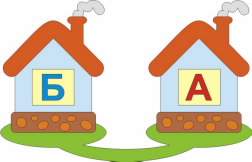 4. Рассмотри картинки. Назови, что изображено. Прочитай слоги. Покажи картинки, которые начинаются с этих слогов.5. У животных улетели шарики. Прочитай слово в шарике и узнай, чей он. Проведи линию от шарика к животному. 6. Помоги буквам встать на свои места. Прочитай слово, которое получилось.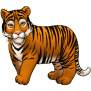 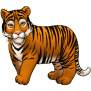 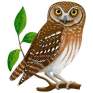 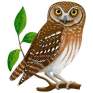 7. Вставь пропущенную букву в слово.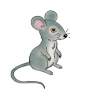 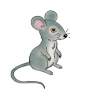 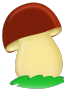 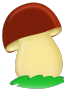 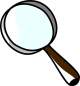 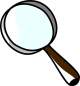 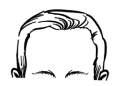 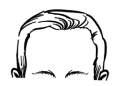 8. В каких словах спрятался слог ШИ? Найди картинки и обведи.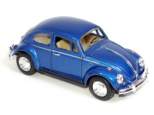 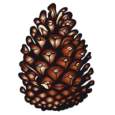 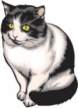 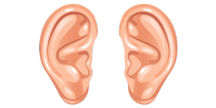 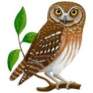 9. Прочитай предложение.     Начерти к нему схему.     Покажи, какие слова написаны с большой буквы. Объясни, почему.    Выбери картинку, которая подходит к этому предложению.У  Ромы краски.                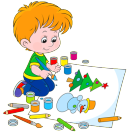 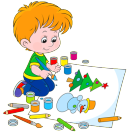 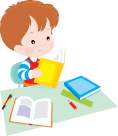 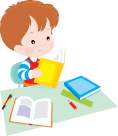 10.  Послушай внимательно рассказ (читает учитель). «Была весна, таял снег, текли ручейки. Саша пускал по воде бумажные лодочки. Вдруг вверху что-то загудело. Саша подумал, что летит птица. Вот она уже над головой. Это был самолёт. Засмотрелся Саша на самолёт, а лодочки уплыли.»Ответь на вопросы (возможен выбор по картинкам):- О каком времени года говорится? (подсказка: таял снег, текли ручьи).- Что Саша пускал по воде?- Что летело над головой у Саши?- Что случилось с лодочками? Почему лодочки уплыли?16. 5 Контрольно-измерительные материалы по письму и развитию речиКонтрольное списывание текста «Хвосты».     Лошади и коровы хвостом отгоняют мух. У птиц и рыб хвост вместо руля. А лиса хвостом след заметает.Контрольное списывание текста «Гнёзда».     У белочки гнездо в дупле. Мышка строит гнёздышко в норке. Ёжик делает себе гнездо в ямке.Контрольное списывание текста «Правила беседы по телефону».     Сначала вежливо поздоровайся. Назови своё имя. Попроси к телефону того, с кем хочешь поговорить.Контрольное списывание текста «Правила беседы».     Учись говорить спокойно. Умей слушать собеседника. Не доводи спор до ссоры.Контрольный диктант по теме «Гласные буквы е, ё, и, э, ю, я в начале слова и после гласных».В лесу.     В лесу играют и гуляют ребята. Ира и Зоя искали грибы. Егор и Эдик под ёлкой нашли ежат. Ёжики колючие. А это ползает змея. (26 слов)Контрольное списывание текста «Правила игры».     Я уважаю правила игры. Не обижаю противника. Не прогоняю малышей. Я не обижусь, если проиграю.Контрольное списывание текста «Птицы».     Много разных птиц в наших лесах. Это дрозды, сойки, зяблики, дятлы. Добрый лес кормит всех птиц.Контрольное списывание текста «Корм птиц».     Птиц кормят разными семечками. Семена дробят, но не жарят. Любят птицы белый хлеб. А чёрный хлеб им вреден.Контрольный диктант за I четверть.Осень.     Наступила осень. Стало холодно. По небу плывут серые тучи. Идут дожди. Трава завяла. Кусты голые. Птицы улетели в тёплые края. На огороде убрали овощи. (25 слов)Контрольное списывание текста «Чудо-птичка».     Был мороз. Маленькая птичка ныряла в прорубь. Там она искала пищу. Это была оляпка.Контрольное списывание текста «Бусы».     На рябине птицы клевали ягоды. Ягоды падали на землю. Катя собрала их на нитку. Получились красные бусы.Контрольный диктант по теме «Обозначение мягкости согласных буквами и, ю, я, е, ё, ь».Игры.     Ребята играют у крыльца. Алёша и Витя катят снежный ком. Они лепят зайца. Вася взял лыжи. Он идёт на горку. Там Ольга и Игорь. (25 слов)Контрольное списывание текста «Угощение».     Принесла крольчиха деткам-крольчаткам сладкую морковь. Быстро съели крольчата угощение. А как оно называется, спросить забыли.Контрольный диктант по теме «Гласные после шипящих».Кот.     Кот Рыжик сидит в углу. Под полом пищат мыши. Чует кот добычу. Весь день сидит Рыжик у норы. А добыча ушла. Кот остался голодный. (25 слов)Контрольное списывание текста «Змейки».     У гадюки родились детки. Маленьким змейкам только один день. Но малыши уже умеют шипеть и очень ядовиты.Контрольный диктант за I полугодие.Зима.     Стоит чудесный зимний день. Часто на землю падают снежинки. Снег лежит пушистым ковром. Шура взял лыжи. Мальчик спешит. Он быстро бежит. Товарищи ждут Шуру. (25 слов)Контрольное списывание текста «Сказка».     Жила коза с козлятами. Она часто уходила в лес за кормом. Козлята были дома одни.Контрольный диктант по теме «Звонкие и глухие согласные в конце слова».В лесу.      Ребята пошли в поход. Дети сделали шалаш. На берёзе сидит дрозд. У него длинный клюв. В траве шуршит ёж. Вот в небе чиж. Он звонко поёт. (28 слов)Контрольное списывание текста «Волк».     Сидит волк у проруби. Опустил в воду хвост. Ждёт, когда рыба клюнет. А хвост примёрз.Контрольный диктант по теме «Разделительный мягкий знак (ь)».Братья.     Братья Гриша и Илья пошли в лес. Гриша собирал сучья. Илья нашёл грибы.  Сели братья у ручья. Пели соловьи. Деревья шумели. Вечером мама будет жарить грибы. (27 слов)Контрольное списывание текста «Речка».     Бежит речка через рощу. Мчатся к ней навстречу ручьи. Пьют из речки воду растения и животные.Контрольное списывание текста «Дуб».     Стоит на поляне дуб. Он весь в снегу. А вокруг следы зайца. Это он спал под дубом.Контрольное списывание текста «Новичок».     В наш класс пришёл новый ученик. Его зовут Костя Дёмин. Он приехал из Тулы.Контрольный диктант по теме «Большая буква в именах собственных».Дела.     Катя Орлова читала книгу. Брат Вася писал письмо товарищу. Собака Пальма грызла кость. А кот Барсик спал. Ему снилось тёплое молоко. (22 слова)Контрольный диктант за III четверть.Весна.     Пришла весна. Тает снег. Сегодня ясный день. Весело журчат ручьи. У крыльца лужи. У дома спит пушистый кот. Ольга и Дарья посадили на огороде лук. (26 слов)Контрольное списывание текста «Весна».     Пришла весна. Весело свистит ветер. Дружно журчат ручьи. Звонко поют птицы. Весёлая пора!Контрольное списывание текста «Ворона».     На голой ветке сидит ворона и хрипло каркает. Может, у неё горлышко болит? Отнесу бедняге тёплой водички и хлебушка.Контрольный диктант по теме «Названия признаков».Ранняя весна.   Наступила ранняя весна. Стоит хорошая погода. Летят с юга птицы. Грачи вьют гнёзда. Воробьи и вороны ищут пищу на дворах. Мычат коровы. Все рады весне. (27 слов)Контрольное списывание текста «Утро жука».     Под листочком проснулся жук. С листка свисала капля росы. Жук умылся и побежал искать завтрак..Контрольное списывание текста «Рыбалка».     Удит Федя рыбу. Поймал – и в ведро. А за кустом кот Рыжик. И он рыбу ловит. Из ведра!1№ТемаВсего часовТеоретическиезанятияПрактические занятия1Звуки и буквы (повторение)424022Звуки и буквы585623Итог 22№п /пНазвание разделаТема урокаТип урокаТребования к уровню подготовленности(знать, уметь, владеть, формируемые компетенции)Дата  проведения урокапланируемаяДата  проведения урокапланируемаяДата проведения урока фактическая1I. Звуки и буквы (повторение)Вводное занятие. Поведение на уроке.УПЗнать: звуки и буквы русского алфавита.Уметь: Правильно произносить звуки.Владеть: умением работать по учебнику.Формируемые компетенции: уметь читать слоги, уметь работать с разрезной азбукой3.093.092I. Звуки и буквы (повторение)Развитие речевого слуха. Игра «Что звучит?»УУНЗЗнать: звуки и буквы русского алфавита.Уметь: Правильно произносить звуки.Владеть: умением работать по учебнику.Формируемые компетенции: уметь читать слоги, уметь работать с разрезной азбукой5.095.093I. Звуки и буквы (повторение)Развитие речевого слуха. Звуки речи. Игра «Чей голос?»УУНЗЗнать: звуки и буквы русского алфавита.Уметь: Правильно произносить звуки.Владеть: умением работать по учебнику.Формируемые компетенции: уметь читать слоги, уметь работать с разрезной азбукой7.097.094I. Звуки и буквы (повторение)Слушание сказки с инсценировкой. «Колобок».УПЗнать: звуки и буквы русского алфавита.Уметь: Правильно произносить звуки.Владеть: умением работать по учебнику.Формируемые компетенции: уметь читать слоги, уметь работать с разрезной азбукой10.0910.095I. Звуки и буквы (повторение)Повторение. Звук [а] и буква А,а. УПЗнать: звуки и буквы русского алфавита.Уметь: Правильно произносить звуки.Владеть: умением работать по учебнику.Формируемые компетенции: уметь читать слоги, уметь работать с разрезной азбукой12.0912.096I. Звуки и буквы (повторение)Повторение. Звук [у] и буква У,у.УПЗнать: звуки и буквы русского алфавита.Уметь: Правильно произносить звуки.Владеть: умением работать по учебнику.Формируемые компетенции: уметь читать слоги, уметь работать с разрезной азбукой14.0914.097I. Звуки и буквы (повторение)Гласные звуки и буквы А,а,У,у. Работа с разрезной азбукой. Чтение слов ау, уа.УПЗнать: звуки и буквы русского алфавита.Уметь: Правильно произносить звуки.Владеть: умением работать по учебнику.Формируемые компетенции: уметь читать слоги, уметь работать с разрезной азбукой17.0917.098I. Звуки и буквы (повторение)Повторение. Звук [о] и буква О,о. Нахождение буквы среди других.УПЗнать: звуки и буквы русского алфавита.Уметь: Правильно произносить звуки.Владеть: умением работать по учебнику.Формируемые компетенции: уметь читать слоги, уметь работать с разрезной азбукой19.0919.099I. Звуки и буквы (повторение)Повторение. Звук [м] и буква М,м. Называние (показ) слов со звуком [м] по предметным картинкам.УПЗнать: звуки и буквы русского алфавита.Уметь: Правильно произносить звуки.Владеть: умением работать по учебнику.Формируемые компетенции: уметь читать слоги, уметь работать с разрезной азбукой21.0921.0910I. Звуки и буквы (повторение)Работа с разрезной азбукой. Чтение слогов с буквой М,м.УПЗнать: звуки и буквы русского алфавита.Уметь: Правильно произносить звуки.Владеть: умением работать по учебнику.Формируемые компетенции: уметь читать слоги, уметь работать с разрезной азбукой24.0924.0911I. Звуки и буквы (повторение)Повторение. Звук [с] и буква С,с. Называние (показ) слов со звуком [с] по предметным картинкам.УПЗнать: звуки и буквы русского алфавита.Уметь: Правильно произносить звуки.Владеть: умением работать по учебнику.Формируемые компетенции: уметь читать слоги, уметь работать с разрезной азбукой26.0926.0912I. Звуки и буквы (повторение)Работа с разрезной азбукой. Чтение  слогов с буквой С,с.УПЗнать: звуки и буквы русского алфавита.Уметь: Правильно произносить звуки.Владеть: умением работать по учебнику.Формируемые компетенции: уметь читать слоги, уметь работать с разрезной азбукой28.0928.0913I. Звуки и буквы (повторение)Повторение. Звук [х] и буква Х,х. Конструирование из палочек, нахождение среди других.УПЗнать: звуки и буквы русского алфавита.Уметь: Правильно произносить звуки.Владеть: умением работать по учебнику.Формируемые компетенции: уметь читать слоги, уметь работать с разрезной азбукой1.101.1014I. Звуки и буквы (повторение)Работа с разрезной азбукой. Чтение  слогов с буквой Х,х.УПЗнать: звуки и буквы русского алфавита.Уметь: Правильно произносить звуки.Владеть: умением работать по учебнику.Формируемые компетенции: уметь читать слоги, уметь работать с разрезной азбукой3.103.1015I. Звуки и буквы (повторение)Чтение слогов и слов с буквами А,а,О,о, У,у,М,м, С,с, Х,х.УПЗнать: звуки и буквы русского алфавита.Уметь: Правильно произносить звуки.Владеть: умением работать по учебнику.Формируемые компетенции: уметь читать слоги, уметь работать с разрезной азбукой5.105.1016II.Звуки и буквыЗвук [ш] и буква Ш,ш. Чтение слогов и слов с буквой Ш,ш.УУНЗ8.108.1017II.Звуки и буквыЗвук [л] и буква Л,л. Звучание, выделение из потока отдельных звуков.УУНЗ10.1010.1018II.Звуки и буквыРабота с разрезной азбукой. Чтение слогов и слов с изученными буквами.УПЗнать: звуки и буквы русского алфавита.Уметь: Правильно произносить звуки.Владеть: умением работать по учебнику.Формируемые компетенции: уметь читать слоги, уметь работать с разрезной азбукой12.1012.1019II.Звуки и буквыЗвук [ы] и буква ы. Особенности артикуляции, выделение из потока отдельных звуков.УУНЗЗнать: звуки и буквы русского алфавита.Уметь: Правильно произносить звуки.Владеть: умением работать по учебнику.Формируемые компетенции: уметь читать слоги, уметь работать с разрезной азбукой15.1015.1020II.Звуки и буквыЧтение закрытых и открытых слогов с буквой ы.УПЗнать: звуки и буквы русского алфавита.Уметь: Правильно произносить звуки.Владеть: умением работать по учебнику.Формируемые компетенции: уметь читать слоги, уметь работать с разрезной азбукой17.1017.1021-22II.Звуки и буквыЗвук [н] и буква Н,н. Звучание, выделение из потока отдельных звуков.УУНЗЗнать: звуки и буквы русского алфавита.Уметь: Правильно произносить звуки.Владеть: умением работать по учебнику.Формируемые компетенции: уметь читать слоги, уметь работать с разрезной азбукой19.1022.1019.1022.1023-24II.Звуки и буквыЗвук [р] и буква Р,р. Чтение  слогов с буквой Р,р.УУНЗЗнать: звуки и буквы русского алфавита.Уметь: Правильно произносить звуки.Владеть: умением работать по учебнику.Формируемые компетенции: уметь читать слоги, уметь работать с разрезной азбукой24.1026.1024.1026.1025-26II.Звуки и буквыЗвук [к] и буква К,к. Чтение слогов с буквой К,к.УУНЗЗнать: звуки и буквы русского алфавита.Уметь: Правильно произносить звуки.Владеть: умением работать по учебнику.Формируемые компетенции: уметь читать слоги, уметь работать с разрезной азбукой27II.Звуки и буквыКонструирование изученных букв из палочек. Нахождение среди других.УПЗнать: звуки и буквы русского алфавита.Уметь: Правильно произносить звуки.Владеть: умением работать по учебнику.Формируемые компетенции: уметь читать слоги, уметь работать с разрезной азбукой28II.Звуки и буквыЧтение слогов и слов с изученными буквами. Работа с разрезной азбукой.УПЗнать: звуки и буквы русского алфавита.Уметь: Правильно произносить звуки.Владеть: умением работать по учебнику.Формируемые компетенции: уметь читать слоги, уметь работать с разрезной азбукой29II.Звуки и буквыРабота с разрезной азбукой. УПЗнать: звуки и буквы русского алфавита.Уметь: Правильно произносить звуки.Владеть: умением работать по учебнику.Формируемые компетенции: уметь читать слоги, уметь работать с разрезной азбукой30-31II.Звуки и буквы Звук [п] и буква П,п. Называние (показ) слов со звуком [п] по предметным картинкам.УУНЗЗнать: звуки и буквы русского алфавита.Уметь: Правильно произносить звуки.Владеть: умением работать по учебнику.Формируемые компетенции: уметь читать слоги, уметь работать с разрезной азбукой32II.Звуки и буквыЧтение слогов и слов с буквой П,п.УПЗнать: звуки и буквы русского алфавита.Уметь: Правильно произносить звуки.Владеть: умением работать по учебнику.Формируемые компетенции: уметь читать слоги, уметь работать с разрезной азбукойЗнать: звуки и буквы русского алфавита.Уметь: Правильно произносить звуки.Владеть: умением работать по учебнику.Формируемые компетенции: уметь читать слоги, уметь работать с разрезной азбукой33II.Звуки и буквыЗвуко-буквенный анализ слов, составленных из ранее изученных букв.УПЗнать: звуки и буквы русского алфавита.Уметь: Правильно произносить звуки.Владеть: умением работать по учебнику.Формируемые компетенции: уметь читать слоги, уметь работать с разрезной азбукойЗнать: звуки и буквы русского алфавита.Уметь: Правильно произносить звуки.Владеть: умением работать по учебнику.Формируемые компетенции: уметь читать слоги, уметь работать с разрезной азбукой34-35II.Звуки и буквыЗвук [т] и буква Т,т. Нахождение буквы среди других. Место звука в слове.УУНЗЗнать: звуки и буквы русского алфавита.Уметь: Правильно произносить звуки.Владеть: умением работать по учебнику.Формируемые компетенции: уметь читать слоги, уметь работать с разрезной азбукойЗнать: звуки и буквы русского алфавита.Уметь: Правильно произносить звуки.Владеть: умением работать по учебнику.Формируемые компетенции: уметь читать слоги, уметь работать с разрезной азбукой36II.Звуки и буквыРабота с разрезной азбукой. Чтение слогов и слов с буквой т.УПЗнать: звуки и буквы русского алфавита.Уметь: Правильно произносить звуки.Владеть: умением работать по учебнику.Формируемые компетенции: уметь читать слоги, уметь работать с разрезной азбукойЗнать: звуки и буквы русского алфавита.Уметь: Правильно произносить звуки.Владеть: умением работать по учебнику.Формируемые компетенции: уметь читать слоги, уметь работать с разрезной азбукой37II.Звуки и буквыГласный звук [и]. И как отдельное слово. Конструирование буквы из палочек.УУНЗЗнать: звуки и буквы русского алфавита.Уметь: Правильно произносить звуки.Владеть: умением работать по учебнику.Формируемые компетенции: уметь читать слоги, уметь работать с разрезной азбукойЗнать: звуки и буквы русского алфавита.Уметь: Правильно произносить звуки.Владеть: умением работать по учебнику.Формируемые компетенции: уметь читать слоги, уметь работать с разрезной азбукой38II.Звуки и буквыЧтение слов с буквой И, предложений.УПЗнать: звуки и буквы русского алфавита.Уметь: Правильно произносить звуки.Владеть: умением работать по учебнику.Формируемые компетенции: уметь читать слоги, уметь работать с разрезной азбукойЗнать: звуки и буквы русского алфавита.Уметь: Правильно произносить звуки.Владеть: умением работать по учебнику.Формируемые компетенции: уметь читать слоги, уметь работать с разрезной азбукой39II.Звуки и буквыСочетание  ши в словах. Работа с магнитной доской.УУНЗЗнать: звуки и буквы русского алфавита.Уметь: Правильно произносить звуки.Владеть: умением работать по учебнику.Формируемые компетенции: уметь читать слоги, уметь работать с разрезной азбукойЗнать: звуки и буквы русского алфавита.Уметь: Правильно произносить звуки.Владеть: умением работать по учебнику.Формируемые компетенции: уметь читать слоги, уметь работать с разрезной азбукой40-41II.Звуки и буквыЗвук [з] и буква З,з. Звучание, выделение из потока отдельных звуков. Нахождение среди других.УУНЗ  Знать: звуки и буквы русского алфавита.Уметь: Правильно произносить звуки.Владеть: умением работать по учебнику.Формируемые компетенции: уметь читать слоги, уметь работать с разрезной азбукой.  Знать: звуки и буквы русского алфавита.Уметь: Правильно произносить звуки.Владеть: умением работать по учебнику.Формируемые компетенции: уметь читать слоги, уметь работать с разрезной азбукой.42-43II.Звуки и буквыРабота с разрезной азбукой. Чтение  слогов и слов с буквой З,з.УП  Знать: звуки и буквы русского алфавита.Уметь: Правильно произносить звуки.Владеть: умением работать по учебнику.Формируемые компетенции: уметь читать слоги, уметь работать с разрезной азбукой.  Знать: звуки и буквы русского алфавита.Уметь: Правильно произносить звуки.Владеть: умением работать по учебнику.Формируемые компетенции: уметь читать слоги, уметь работать с разрезной азбукой.44II.Звуки и буквыДифференциация з-с.УУНЗ  Знать: звуки и буквы русского алфавита.Уметь: Правильно произносить звуки.Владеть: умением работать по учебнику.Формируемые компетенции: уметь читать слоги, уметь работать с разрезной азбукой.  Знать: звуки и буквы русского алфавита.Уметь: Правильно произносить звуки.Владеть: умением работать по учебнику.Формируемые компетенции: уметь читать слоги, уметь работать с разрезной азбукой.45-46II.Звуки и буквыЗвук [в] и буква В,в. Называние (показ) слов со звуком [в] по предметным картинкам.УУНЗ  Знать: звуки и буквы русского алфавита.Уметь: Правильно произносить звуки.Владеть: умением работать по учебнику.Формируемые компетенции: уметь читать слоги, уметь работать с разрезной азбукой.  Знать: звуки и буквы русского алфавита.Уметь: Правильно произносить звуки.Владеть: умением работать по учебнику.Формируемые компетенции: уметь читать слоги, уметь работать с разрезной азбукой.47II.Звуки и буквыРабота с магнитной доской. Чтение слогов и слов с буквой В,в.УП  Знать: звуки и буквы русского алфавита.Уметь: Правильно произносить звуки.Владеть: умением работать по учебнику.Формируемые компетенции: уметь читать слоги, уметь работать с разрезной азбукой.  Знать: звуки и буквы русского алфавита.Уметь: Правильно произносить звуки.Владеть: умением работать по учебнику.Формируемые компетенции: уметь читать слоги, уметь работать с разрезной азбукой.48II.Звуки и буквыРабота с разрезной азбукой. Чтение слогов и слов с изученными буквами.УПЗнать: звуки и буквы русского алфавита.Уметь: Правильно произносить звуки.Владеть: умением работать по учебнику.Формируемые компетенции: уметь читать слоги, уметь работать с разрезной азбукой49-50II.Звуки и буквыЗвук [ж] и буква Ж,ж. Особенности артикуляции, выделение из потока отдельных звуков.УУНЗЗнать: звуки и буквы русского алфавита.Уметь: Правильно произносить звуки.Владеть: умением работать по учебнику.Формируемые компетенции: уметь читать слоги, уметь работать с разрезной азбукой51II.Звуки и буквыЧтение  слогов и слов с буквой Ж,ж.УПЗнать: звуки и буквы русского алфавита.Уметь: Правильно произносить звуки.Владеть: умением работать по учебнику.Формируемые компетенции: уметь читать слоги, уметь работать с разрезной азбукой52II.Звуки и буквыСочетание жи в словах. Работа с разрезной азбукой.УУНЗЗнать: звуки и буквы русского алфавита.Уметь: Правильно произносить звуки.Владеть: умением работать по учебнику.Формируемые компетенции: уметь читать слоги, уметь работать с разрезной азбукой53-54II.Звуки и буквыЗвук [б] и буква Б,б. Звучание, выделение из потока отдельных звуков. Конструирование из палочек.УУНЗЗнать: звуки и буквы русского алфавита.Уметь: Правильно произносить звуки.Владеть: умением работать по учебнику.Формируемые компетенции: уметь читать слоги, уметь работать с разрезной азбукой55II.Звуки и буквыЧтение  слогов и слов с буквой Б,б.УПЗнать: звуки и буквы русского алфавита.Уметь: Правильно произносить звуки.Владеть: умением работать по учебнику.Формируемые компетенции: уметь читать слоги, уметь работать с разрезной азбукой56II.Звуки и буквыЧтение слогов и слов с изученными буквами. Работа с разрезной азбукой.УПЗнать: звуки и буквы русского алфавита.Уметь: Правильно произносить звуки.Владеть: умением работать по учебнику.Формируемые компетенции: уметь читать слоги, уметь работать с разрезной азбукой57-58II.Звуки и буквы (продолжение)Звук [д] и буква Дд. Особенности артикуляции, выделение из потока отдельных звуковУУНЗЗнать: звуки и буквы русского алфавита.Уметь: Правильно произносить звуки.Владеть: умением работать по учебнику.Формируемые компетенции: уметь читать слоги, уметь работать с разрезной азбукой59II.Звуки и буквы (продолжение)Чтение  слогов и слов с буквой ДдУПЗнать: звуки и буквы русского алфавита.Уметь: Правильно произносить звуки.Владеть: умением работать по учебнику.Формируемые компетенции: уметь читать слоги, уметь работать с разрезной азбукой60II.Звуки и буквы (продолжение)Работа с разрезной азбукой.УПЗнать: звуки и буквы русского алфавита.Уметь: Правильно произносить звуки.Владеть: умением работать по учебнику.Формируемые компетенции: уметь читать слоги, уметь работать с разрезной азбукой61-62II.Звуки и буквы (продолжение)Звук [й] и буква Йй. Особенности артикуляции, выделение из потока отдельных звуковУУНЗЗнать: звуки и буквы русского алфавита.Уметь: Правильно произносить звуки.Владеть: умением работать по учебнику.Формируемые компетенции: уметь читать слоги, уметь работать с разрезной азбукой63II.Звуки и буквы (продолжение)Чтение  слогов и слов с буквой Йй.УПЗнать: звуки и буквы русского алфавита.Уметь: Правильно произносить звуки.Владеть: умением работать по учебнику.Формируемые компетенции: уметь читать слоги, уметь работать с разрезной азбукой64II.Звуки и буквы (продолжение)Работа с разрезной азбукой.УПЗнать: звуки и буквы русского алфавита.Уметь: Правильно произносить звуки.Владеть: умением работать по учебнику.Формируемые компетенции: уметь читать слоги, уметь работать с разрезной азбукой65-66II.Звуки и буквы (продолжение)Звук [е] и буква Ее. Особенности артикуляции, выделение из потока отдельных звуковУУНЗЗнать: звуки и буквы русского алфавита.Уметь: Правильно произносить звуки.Владеть: умением работать по учебнику.Формируемые компетенции: уметь читать слоги, уметь работать с разрезной азбукой67II.Звуки и буквы (продолжение)Чтение  слогов и слов с буквой Ее.УПЗнать: звуки и буквы русского алфавита.Уметь: Правильно произносить звуки.Владеть: умением работать по учебнику.Формируемые компетенции: уметь читать слоги, уметь работать с разрезной азбукой68II.Звуки и буквы (продолжение)Работа с разрезной азбукой.УПЗнать: звуки и буквы русского алфавита.Уметь: Правильно произносить звуки.Владеть: умением работать по учебнику.Формируемые компетенции: уметь читать слоги, уметь работать с разрезной азбукой69-70II.Звуки и буквы (продолжение)Звук [ё] и буква Ёё. Особенности артикуляции, выделение из потока отдельных звуковУУНЗЗнать: звуки и буквы русского алфавита.Уметь: Правильно произносить звуки.Владеть: умением работать по учебнику.Формируемые компетенции: уметь читать слоги, уметь работать с разрезной азбукой71II.Звуки и буквы (продолжение)Чтение  слогов и слов с буквой Ее.УПЗнать: звуки и буквы русского алфавита.Уметь: Правильно произносить звуки.Владеть: умением работать по учебнику.Формируемые компетенции: уметь читать слоги, уметь работать с разрезной азбукой72II.Звуки и буквы (продолжение)Работа с разрезной азбукой.УПЗнать: звуки и буквы русского алфавита.Уметь: Правильно произносить звуки.Владеть: умением работать по учебнику.Формируемые компетенции: уметь читать слоги, уметь работать с разрезной азбукой73-74II.Звуки и буквы (продолжение)Звук [я] и буква Яя. Особенности артикуляции, выделение из потока отдельных звуковУУНЗЗнать: звуки и буквы русского алфавита.Уметь: Правильно произносить звуки.Владеть: умением работать по учебнику.Формируемые компетенции: уметь читать слоги, уметь работать с разрезной азбукой75II.Звуки и буквы (продолжение)Чтение  слогов и слов с буквой Яя.УПЗнать: звуки и буквы русского алфавита.Уметь: Правильно произносить звуки.Владеть: умением работать по учебнику.Формируемые компетенции: уметь читать слоги, уметь работать с разрезной азбукой76II.Звуки и буквы (продолжение)Работа с разрезной азбукой.УПЗнать: звуки и буквы русского алфавита.Уметь: Правильно произносить звуки.Владеть: умением работать по учебнику.Формируемые компетенции: уметь читать слоги, уметь работать с разрезной азбукой77-78II.Звуки и буквы (продолжение)Звук [ю] и буква Юю. Особенности артикуляции, выделение из потока отдельных звуковУУНЗЗнать: звуки и буквы русского алфавита.Уметь: Правильно произносить звуки.Владеть: умением работать по учебнику.Формируемые компетенции: уметь читать слоги, уметь работать с разрезной азбукой79II.Звуки и буквы (продолжение)Чтение  слогов и слов с буквой Юю.УПЗнать: звуки и буквы русского алфавита.Уметь: Правильно произносить звуки.Владеть: умением работать по учебнику.Формируемые компетенции: уметь читать слоги, уметь работать с разрезной азбукой80II.Звуки и буквы (продолжение)Работа с разрезной азбукой.УПЗнать: звуки и буквы русского алфавита.Уметь: Правильно произносить звуки.Владеть: умением работать по учебнику.Формируемые компетенции: уметь читать слоги, уметь работать с разрезной азбукой81-82II.Звуки и буквы (продолжение)Звук [ц] и буква Цц. Особенности артикуляции, выделение из потока отдельных звуковУУНЗЗнать: звуки и буквы русского алфавита.Уметь: Правильно произносить звуки.Владеть: умением работать по учебнику.Формируемые компетенции: уметь читать слоги, уметь работать с разрезной азбукой83II.Звуки и буквы (продолжение)Чтение  слогов и слов с буквой Цц.УПЗнать: звуки и буквы русского алфавита.Уметь: Правильно произносить звуки.Владеть: умением работать по учебнику.Формируемые компетенции: уметь читать слоги, уметь работать с разрезной азбукой84II.Звуки и буквы (продолжение)Работа с разрезной азбукой.УПЗнать: звуки и буквы русского алфавита.Уметь: Правильно произносить звуки.Владеть: умением работать по учебнику.Формируемые компетенции: уметь читать слоги, уметь работать с разрезной азбукой85-86II.Звуки и буквы (продолжение)Звук [ч] и буква Чч. Особенности артикуляции, выделение из потока отдельных звуковУУНЗЗнать: звуки и буквы русского алфавита.Уметь: Правильно произносить звуки.Владеть: умением работать по учебнику.Формируемые компетенции: уметь читать слоги, уметь работать с разрезной азбукой87II.Звуки и буквы (продолжение)Чтение  слогов и слов с буквой Чч.УПЗнать: звуки и буквы русского алфавита.Уметь: Правильно произносить звуки.Владеть: умением работать по учебнику.Формируемые компетенции: уметь читать слоги, уметь работать с разрезной азбукой88II.Звуки и буквы (продолжение)Работа с разрезной азбукой.УПЗнать: звуки и буквы русского алфавита.Уметь: Правильно произносить звуки.Владеть: умением работать по учебнику.Формируемые компетенции: уметь читать слоги, уметь работать с разрезной азбукой89-90II.Звуки и буквы (продолжение)Звук [ф] и буква Фф. Особенности артикуляции, выделение из потока отдельных звуковУУНЗЗнать: звуки и буквы русского алфавита.Уметь: Правильно произносить звуки.Владеть: умением работать по учебнику.Формируемые компетенции: уметь читать слоги, уметь работать с разрезной азбукой91II.Звуки и буквы (продолжение)Чтение  слогов и слов с буквой Фф.УПЗнать: звуки и буквы русского алфавита.Уметь: Правильно произносить звуки.Владеть: умением работать по учебнику.Формируемые компетенции: уметь читать слоги, уметь работать с разрезной азбукой92II.Звуки и буквы (продолжение)Работа с разрезной азбукой.УПЗнать: звуки и буквы русского алфавита.Уметь: Правильно произносить звуки.Владеть: умением работать по учебнику.Формируемые компетенции: уметь читать слоги, уметь работать с разрезной азбукой93-94II.Звуки и буквы (продолжение)Звук [щ] и буква Щщ. Особенности артикуляции, выделение из потока отдельных звуковУУНЗЗнать: звуки и буквы русского алфавита.Уметь: Правильно произносить звуки.Владеть: умением работать по учебнику.Формируемые компетенции: уметь читать слоги, уметь работать с разрезной азбукой95II.Звуки и буквы (продолжение)Чтение  слогов и слов с буквой Щщ.УПЗнать: звуки и буквы русского алфавита.Уметь: Правильно произносить звуки.Владеть: умением работать по учебнику.Формируемые компетенции: уметь читать слоги, уметь работать с разрезной азбукой96II.Звуки и буквы (продолжение)Работа с разрезной азбукой.УПЗнать: звуки и буквы русского алфавита.Уметь: Правильно произносить звуки.Владеть: умением работать по учебнику.Формируемые компетенции: уметь читать слоги, уметь работать с разрезной азбукой97-98II.Звуки и буквы (продолжение)Звук [э] и буква Ээ. Особенности артикуляции, выделение из потока отдельных звуковУУНЗЗнать: звуки и буквы русского алфавита.Уметь: Правильно произносить звуки.Владеть: умением работать по учебнику.Формируемые компетенции: уметь читать слоги, уметь работать с разрезной азбукой99II.Звуки и буквы (продолжение)Чтение  слогов и слов с буквой Ээ.УПЗнать: звуки и буквы русского алфавита.Уметь: Правильно произносить звуки.Владеть: умением работать по учебнику.Формируемые компетенции: уметь читать слоги, уметь работать с разрезной азбукой100II.Звуки и буквы (продолжение)Работа с разрезной азбукой.УПЗнать: звуки и буквы русского алфавита.Уметь: Правильно произносить звуки.Владеть: умением работать по учебнику.Формируемые компетенции: уметь читать слоги, уметь работать с разрезной азбукой101-102III.ИтогПовторение пройденного.УП№ в общем перечнеНаименование1Коррекционные упражнения2Звуки буквы№ в общем перечнеНаименование6 Слоговые таблицы Зайцева7Плакат алфавит с прописными буквами8Лента звуков №ТемаВсего часовТеоретичеезанятияПрактические занятия1Повторение 3312Осень 3213Овощи и фрукты 4414Семья 225Дикие и домашние животные 336Зима 3217Деревья 4318Весна 12102№п/пНазвание разделаТемаТребования к уровню подготовленности(знать, уметь, владеть, формируемые компетенции)Тип урокаДата  проведения урокапланируемаяДата проведения урока фактическая1Повторение – 3 ч1 четвертьУчебные принадлежности. Узнавание, называние, назначение.Знать: понятия «учебные принадлежности», «дом, квартира»Уметь: правильно произносить звукиВладеть: умением работать по учебнику, работать самостоятельноФормируемые компетенции: формирования умения отвечать полными предложениями на поставленные вопросыУП4.092Повторение – 3 чДом. Квартира. Домашний адрес.Знать: понятия «учебные принадлежности», «дом, квартира»Уметь: правильно произносить звукиВладеть: умением работать по учебнику, работать самостоятельноФормируемые компетенции: формирования умения отвечать полными предложениями на поставленные вопросыУП11.093Повторение – 3 чДорога в школу и домой.Знать: понятия «учебные принадлежности», «дом, квартира»Уметь: правильно произносить звукиВладеть: умением работать по учебнику, работать самостоятельноФормируемые компетенции: формирования умения отвечать полными предложениями на поставленные вопросыУП18.094Осень – 3 чВремя года – осень. Осенние явления в природе.Знать: названия осенних месяцев, признаки осениУметь: правильно произносить звуки,. Называть признаки осениВладеть: умением работать по учебнику, работать самостоятельноФормируемые компетенции: формирования умения отвечать полными предложениями на поставленные вопросыУУНЗ25.095Осень – 3 чОсенняя одежда и обувь.Знать: названия осенних месяцев, признаки осениУметь: правильно произносить звуки,. Называть признаки осениВладеть: умением работать по учебнику, работать самостоятельноФормируемые компетенции: формирования умения отвечать полными предложениями на поставленные вопросыУКЗ2.106Осень – 3 чОсенние месяцы.Знать: названия осенних месяцев, признаки осениУметь: правильно произносить звуки,. Называть признаки осениВладеть: умением работать по учебнику, работать самостоятельноФормируемые компетенции: формирования умения отвечать полными предложениями на поставленные вопросыКУ9.107Овощи и фрукты – 4 чОвощи. Повторение (картофель, морковь, лук, помидор, огурец). Знать: названия овощей и фруктов,Уметь: правильно произносить звуки, отличать овощи от фруктовВладеть: умением работать по учебнику, работать самостоятельноФормируемые компетенции: формирования умения отвечать полными предложениями на поставленные вопросыУП16.108Овощи и фрукты – 4 чОвощи (свекла, капуста). Цвет, форма, вкус, употребление  в пищу.Знать: названия овощей и фруктов,Уметь: правильно произносить звуки, отличать овощи от фруктовВладеть: умением работать по учебнику, работать самостоятельноФормируемые компетенции: формирования умения отвечать полными предложениями на поставленные вопросыУУНЗ23.109Овощи и фрукты – 4 чФрукты. Повторение (яблоко, груша, лимон, апельсин)Знать: названия овощей и фруктов,Уметь: правильно произносить звуки, отличать овощи от фруктовВладеть: умением работать по учебнику, работать самостоятельноФормируемые компетенции: формирования умения отвечать полными предложениями на поставленные вопросыУП6.1110Овощи и фрукты – 4 чФрукты (лимон, мандарин). Цвет, форма, вкус, употребление  в пищу.Знать: названия овощей и фруктов,Уметь: правильно произносить звуки, отличать овощи от фруктовВладеть: умением работать по учебнику, работать самостоятельноФормируемые компетенции: формирования умения отвечать полными предложениями на поставленные вопросыУУНЗ13.1111Семья – 2 чСемья. Называние членов семьи.Знать: членов своей семьиУметь: правильно произносить звуки, правильно называть названия членов семьиВладеть: умением работать по учебнику, работать самостоятельноФормируемые компетенции: формирования умения отвечать полными предложениями на поставленные вопросыУУНЗ20.1112Семья – 2 чСемья. Занятия членов семьи.Знать: членов своей семьиУметь: правильно произносить звуки, правильно называть названия членов семьиВладеть: умением работать по учебнику, работать самостоятельноФормируемые компетенции: формирования умения отвечать полными предложениями на поставленные вопросыУП27.1113Дикие и домашние животные – 3чДомашние животные (корова, лошадь). Внешний вид, питание, польза для человекаЗнать: названия животныхУметь: правильно произносить звуки, отличать домашних и диких животныхВладеть: умением работать по учебнику, работать самостоятельноФормируемые компетенции: формирования умения отвечать полными предложениями на поставленные вопросыУУНЗ4.1214Дикие и домашние животные – 3чДикие животные (еж, белка). Внешний вид, питание, место обитанияЗнать: названия животныхУметь: правильно произносить звуки, отличать домашних и диких животныхВладеть: умением работать по учебнику, работать самостоятельноФормируемые компетенции: формирования умения отвечать полными предложениями на поставленные вопросыКУ11.1215Дикие и домашние животные – 3чДикие и домашние животные. Классификация.Знать: названия животныхУметь: правильно произносить звуки, отличать домашних и диких животныхВладеть: умением работать по учебнику, работать самостоятельноФормируемые компетенции: формирования умения отвечать полными предложениями на поставленные вопросыКУ18.1216Зима -3 ч Время года – зима. Признаки зимыЗнать: названия зимних месяцевУметь: правильно произносить звуки, называть признаки зимыВладеть: умением работать по учебнику, работать самостоятельноФормируемые компетенции: формирования умения отвечать полными предложениями на поставленные вопросыУУНЗ25.1217Зима -3 ч Зимние месяцы.Знать: названия зимних месяцевУметь: правильно произносить звуки, называть признаки зимыВладеть: умением работать по учебнику, работать самостоятельноФормируемые компетенции: формирования умения отвечать полными предложениями на поставленные вопросыКУ18Зима -3 ч Одежда и занятия детей зимой.Знать: названия зимних месяцевУметь: правильно произносить звуки, называть признаки зимыВладеть: умением работать по учебнику, работать самостоятельноФормируемые компетенции: формирования умения отвечать полными предложениями на поставленные вопросыКУ19Деревья – 4 чДеревья: сосна. Называние, узнаваниеЗнать: названия деревьевУметь: правильно произносить звуки, называть названия деревьев и части дереваВладеть: умением работать по учебнику, работать самостоятельноФормируемые компетенции: формирования умения отвечать полными предложениям поставленные вопросыУУНЗ20Деревья – 4 чДеревья: тополь Называние, узнавание.Знать: названия деревьевУметь: правильно произносить звуки, называть названия деревьев и части дереваВладеть: умением работать по учебнику, работать самостоятельноФормируемые компетенции: формирования умения отвечать полными предложениям поставленные вопросыКУ21Деревья – 4 чДеревья: дуб. Называние, узнавание.Знать: названия деревьевУметь: правильно произносить звуки, называть названия деревьев и части дереваВладеть: умением работать по учебнику, работать самостоятельноФормируемые компетенции: формирования умения отвечать полными предложениям поставленные вопросыКУ22Деревья – 4 чЧасти дерева: корень, ствол, ветви, листья. Называние, узнавание.Знать: названия деревьевУметь: правильно произносить звуки, называть названия деревьев и части дереваВладеть: умением работать по учебнику, работать самостоятельноФормируемые компетенции: формирования умения отвечать полными предложениям поставленные вопросыКУ23Весна -12 чРанние признаки весны. Первые цветы.Знать: названия весенних месяцев, признаки весны, названия птиц, насекомых, весенних цветов, их части.Уметь: правильно произносить звуки, работать по учебнику.Называть признаки весны, названия птиц, их части тела, отличать насекомые.Владеть: умением работать по учебнику, работать самостоятельноФормируемые компетенции: формирования умения отвечать полными предложениями на поставленные вопросыУУНЗ24Весна -12 чВесна. Наблюдение за сезонными изменениями в природе в апреле (потепление)Знать: названия весенних месяцев, признаки весны, названия птиц, насекомых, весенних цветов, их части.Уметь: правильно произносить звуки, работать по учебнику.Называть признаки весны, названия птиц, их части тела, отличать насекомые.Владеть: умением работать по учебнику, работать самостоятельноФормируемые компетенции: формирования умения отвечать полными предложениями на поставленные вопросыКУ25Весна -12 чВозвращение птиц.Знать: названия весенних месяцев, признаки весны, названия птиц, насекомых, весенних цветов, их части.Уметь: правильно произносить звуки, работать по учебнику.Называть признаки весны, названия птиц, их части тела, отличать насекомые.Владеть: умением работать по учебнику, работать самостоятельноФормируемые компетенции: формирования умения отвечать полными предложениями на поставленные вопросыКУ26Весна -12 чПтицы (ворона, воробей). Внешний вид.Знать: названия весенних месяцев, признаки весны, названия птиц, насекомых, весенних цветов, их части.Уметь: правильно произносить звуки, работать по учебнику.Называть признаки весны, названия птиц, их части тела, отличать насекомые.Владеть: умением работать по учебнику, работать самостоятельноФормируемые компетенции: формирования умения отвечать полными предложениями на поставленные вопросыКУ27Весна -12 чПтицы (грач). Внешний вид.Знать: названия весенних месяцев, признаки весны, названия птиц, насекомых, весенних цветов, их части.Уметь: правильно произносить звуки, работать по учебнику.Называть признаки весны, названия птиц, их части тела, отличать насекомые.Владеть: умением работать по учебнику, работать самостоятельноФормируемые компетенции: формирования умения отвечать полными предложениями на поставленные вопросыКУ28Весна -12 чТруд людей веснойЗнать: названия весенних месяцев, признаки весны, названия птиц, насекомых, весенних цветов, их части.Уметь: правильно произносить звуки, работать по учебнику.Называть признаки весны, названия птиц, их части тела, отличать насекомые.Владеть: умением работать по учебнику, работать самостоятельноФормируемые компетенции: формирования умения отвечать полными предложениями на поставленные вопросыКУ29Весна -12 чЦветы (одуванчик, мать-и-мачеха). Сходство, различие.Знать: названия весенних месяцев, признаки весны, названия птиц, насекомых, весенних цветов, их части.Уметь: правильно произносить звуки, работать по учебнику.Называть признаки весны, названия птиц, их части тела, отличать насекомые.Владеть: умением работать по учебнику, работать самостоятельноФормируемые компетенции: формирования умения отвечать полными предложениями на поставленные вопросыКУ30Весна -12 чВесна. Наблюдение за сезонными изменениями в природе в мае (распускание листьев)Знать: названия весенних месяцев, признаки весны, названия птиц, насекомых, весенних цветов, их части.Уметь: правильно произносить звуки, работать по учебнику.Называть признаки весны, названия птиц, их части тела, отличать насекомые.Владеть: умением работать по учебнику, работать самостоятельноФормируемые компетенции: формирования умения отвечать полными предложениями на поставленные вопросыКУ31Весна -12 чНасекомые (муха, бабочка) Внешний вид, сходство, различие.Знать: названия весенних месяцев, признаки весны, названия птиц, насекомых, весенних цветов, их части.Уметь: правильно произносить звуки, работать по учебнику.Называть признаки весны, названия птиц, их части тела, отличать насекомые.Владеть: умением работать по учебнику, работать самостоятельноФормируемые компетенции: формирования умения отвечать полными предложениями на поставленные вопросыКУ32-33Весна -12 чЭкскурсия в школьный сад.Знать: названия весенних месяцев, признаки весны, названия птиц, насекомых, весенних цветов, их части.Уметь: правильно произносить звуки, работать по учебнику.Называть признаки весны, названия птиц, их части тела, отличать насекомые.Владеть: умением работать по учебнику, работать самостоятельноФормируемые компетенции: формирования умения отвечать полными предложениями на поставленные вопросыУЭ34Весна -12 чБеседа на тему «Скоро лето» Знать: названия весенних месяцев, признаки весны, названия птиц, насекомых, весенних цветов, их части.Уметь: правильно произносить звуки, работать по учебнику.Называть признаки весны, названия птиц, их части тела, отличать насекомые.Владеть: умением работать по учебнику, работать самостоятельноФормируемые компетенции: формирования умения отвечать полными предложениями на поставленные вопросыУП№ в общем перечне                                                  Наименование1Времена года2Домашние и дикие животные3Деревья 4Овощи и фрукты№ТемаВсего часовТеоретическиезанятияПрактические занятия1Повторение пройденного в 3 классе201922Письмо букв и слогов787533Контрольные работы44№п /пНазвание разделаТема урокаТип урокаТребования к уровню подготовленности(знать, уметь, владеть, формируемые компетенции)Дата  проведения урокапланируемаяДата проведения урока фактическая1 Письмо букв и слогов (повторение)Вводное занятие. Поведение на уроке.УПЗнать: звуки и буквы русского алфавита, правильно их писать. Писать элементы букв, слоги и слова с буквами.Уметь: Правильно писать элементы букв, буквы, слоги, слова Владеть: умением работать в тетради и в прописиФормируемые компетенции: уметь писать элементы, буквы, слова,  слоги, уметь работать с разрезной азбукой3.092 Письмо букв и слогов (повторение)Штриховка. Упражнения на развитие мелкой моторики.УУНЗЗнать: звуки и буквы русского алфавита, правильно их писать. Писать элементы букв, слоги и слова с буквами.Уметь: Правильно писать элементы букв, буквы, слоги, слова Владеть: умением работать в тетради и в прописиФормируемые компетенции: уметь писать элементы, буквы, слова,  слоги, уметь работать с разрезной азбукой4.093 Письмо букв и слогов (повторение)Написание элементов букв.УУНЗЗнать: звуки и буквы русского алфавита, правильно их писать. Писать элементы букв, слоги и слова с буквами.Уметь: Правильно писать элементы букв, буквы, слоги, слова Владеть: умением работать в тетради и в прописиФормируемые компетенции: уметь писать элементы, буквы, слова,  слоги, уметь работать с разрезной азбукой5.094 Письмо букв и слогов (повторение)Написание элементов букв.УПЗнать: звуки и буквы русского алфавита, правильно их писать. Писать элементы букв, слоги и слова с буквами.Уметь: Правильно писать элементы букв, буквы, слоги, слова Владеть: умением работать в тетради и в прописиФормируемые компетенции: уметь писать элементы, буквы, слова,  слоги, уметь работать с разрезной азбукой10.095 Письмо букв и слогов (повторение)Письмо буквы А,а. УПЗнать: звуки и буквы русского алфавита, правильно их писать. Писать элементы букв, слоги и слова с буквами.Уметь: Правильно писать элементы букв, буквы, слоги, слова Владеть: умением работать в тетради и в прописиФормируемые компетенции: уметь писать элементы, буквы, слова,  слоги, уметь работать с разрезной азбукой11.096 Письмо букв и слогов (повторение)Письмо буквы У,у.УПЗнать: звуки и буквы русского алфавита, правильно их писать. Писать элементы букв, слоги и слова с буквами.Уметь: Правильно писать элементы букв, буквы, слоги, слова Владеть: умением работать в тетради и в прописиФормируемые компетенции: уметь писать элементы, буквы, слова,  слоги, уметь работать с разрезной азбукой12.097 Письмо букв и слогов (повторение)Письмо слогов ау, уа.УПЗнать: звуки и буквы русского алфавита, правильно их писать. Писать элементы букв, слоги и слова с буквами.Уметь: Правильно писать элементы букв, буквы, слоги, слова Владеть: умением работать в тетради и в прописиФормируемые компетенции: уметь писать элементы, буквы, слова,  слоги, уметь работать с разрезной азбукой17.098 Письмо букв и слогов (повторение)Письмо О,оУПЗнать: звуки и буквы русского алфавита, правильно их писать. Писать элементы букв, слоги и слова с буквами.Уметь: Правильно писать элементы букв, буквы, слоги, слова Владеть: умением работать в тетради и в прописиФормируемые компетенции: уметь писать элементы, буквы, слова,  слоги, уметь работать с разрезной азбукой18.099 Письмо букв и слогов (повторение)Письмо М,м. УПЗнать: звуки и буквы русского алфавита, правильно их писать. Писать элементы букв, слоги и слова с буквами.Уметь: Правильно писать элементы букв, буквы, слоги, слова Владеть: умением работать в тетради и в прописиФормируемые компетенции: уметь писать элементы, буквы, слова,  слоги, уметь работать с разрезной азбукой20.0910 Письмо букв и слогов (повторение)Работа с разрезной азбукой. УПЗнать: звуки и буквы русского алфавита, правильно их писать. Писать элементы букв, слоги и слова с буквами.Уметь: Правильно писать элементы букв, буквы, слоги, слова Владеть: умением работать в тетради и в прописиФормируемые компетенции: уметь писать элементы, буквы, слова,  слоги, уметь работать с разрезной азбукой24.0911 Письмо букв и слогов (повторение)Письмо С,с. УПЗнать: звуки и буквы русского алфавита, правильно их писать. Писать элементы букв, слоги и слова с буквами.Уметь: Правильно писать элементы букв, буквы, слоги, слова Владеть: умением работать в тетради и в прописиФормируемые компетенции: уметь писать элементы, буквы, слова,  слоги, уметь работать с разрезной азбукой25.0912 Письмо букв и слогов (повторение)Письмо слогов с буквой С,с.УПЗнать: звуки и буквы русского алфавита, правильно их писать. Писать элементы букв, слоги и слова с буквами.Уметь: Правильно писать элементы букв, буквы, слоги, слова Владеть: умением работать в тетради и в прописиФормируемые компетенции: уметь писать элементы, буквы, слова,  слоги, уметь работать с разрезной азбукой26.0913 Письмо букв и слогов (повторение)Письмо Х,х. УПЗнать: звуки и буквы русского алфавита, правильно их писать. Писать элементы букв, слоги и слова с буквами.Уметь: Правильно писать элементы букв, буквы, слоги, слова Владеть: умением работать в тетради и в прописиФормируемые компетенции: уметь писать элементы, буквы, слова,  слоги, уметь работать с разрезной азбукой1.1014 Письмо букв и слогов (повторение)Письмо слогов с буквой Х,х.УПЗнать: звуки и буквы русского алфавита, правильно их писать. Писать элементы букв, слоги и слова с буквами.Уметь: Правильно писать элементы букв, буквы, слоги, слова Владеть: умением работать в тетради и в прописиФормируемые компетенции: уметь писать элементы, буквы, слова,  слоги, уметь работать с разрезной азбукой2.1015 Письмо букв и слогов (повторение)Письмо  слогов и слов с буквами А,а,О,о, У,у,М,м, С,с, Х,х.УПЗнать: звуки и буквы русского алфавита, правильно их писать. Писать элементы букв, слоги и слова с буквами.Уметь: Правильно писать элементы букв, буквы, слоги, слова Владеть: умением работать в тетради и в прописиФормируемые компетенции: уметь писать элементы, буквы, слова,  слоги, уметь работать с разрезной азбукой3.1016Письмо букв и слоговПисьмо  Ш,ш.УУНЗЗнать: звуки и буквы русского алфавита, правильно их писать. Писать элементы букв, слоги и слова с буквами.Уметь: Правильно писать элементы букв, буквы, слоги, слова Владеть: умением работать в тетради и в прописиФормируемые компетенции: уметь писать элементы, буквы, слова,  слоги, уметь работать с разрезной азбукой8.1017Письмо букв и слоговПисьмо Л,л. УУНЗЗнать: звуки и буквы русского алфавита, правильно их писать. Писать элементы букв, слоги и слова с буквами.Уметь: Правильно писать элементы букв, буквы, слоги, слова Владеть: умением работать в тетради и в прописиФормируемые компетенции: уметь писать элементы, буквы, слова,  слоги, уметь работать с разрезной азбукой9.1018Письмо букв и слоговПисьмо слогов и слов с изученными буквами.УПЗнать: звуки и буквы русского алфавита, правильно их писать. Писать элементы букв, слоги и слова с буквами.Уметь: Правильно писать элементы букв, буквы, слоги, слова Владеть: умением работать в тетради и в прописиФормируемые компетенции: уметь писать элементы, буквы, слова,  слоги, уметь работать с разрезной азбукой10.1019Письмо букв и слоговПисьмо  ы.УУНЗЗнать: звуки и буквы русского алфавита, правильно их писать. Писать элементы букв, слоги и слова с буквами.Уметь: Правильно писать элементы букв, буквы, слоги, слова Владеть: умением работать в тетради и в прописиФормируемые компетенции: уметь писать элементы, буквы, слова,  слоги, уметь работать с разрезной азбукой15.1020Письмо букв и слоговПисьмо слогов с буквой ы.УПЗнать: звуки и буквы русского алфавита, правильно их писать. Писать элементы букв, слоги и слова с буквами.Уметь: Правильно писать элементы букв, буквы, слоги, слова Владеть: умением работать в тетради и в прописиФормируемые компетенции: уметь писать элементы, буквы, слова,  слоги, уметь работать с разрезной азбукой16.1021-22Письмо букв и слоговПисьмо Н,н. УУНЗЗнать: звуки и буквы русского алфавита, правильно их писать. Писать элементы букв, слоги и слова с буквами.Уметь: Правильно писать элементы букв, буквы, слоги, слова Владеть: умением работать в тетради и в прописиФормируемые компетенции: уметь писать элементы, буквы, слова,  слоги, уметь работать с разрезной азбукой17.1022.1023-24Письмо букв и слоговПисьмо  Р,р. УУНЗЗнать: звуки и буквы русского алфавита, правильно их писать. Писать элементы букв, слоги и слова с буквами.Уметь: Правильно писать элементы букв, буквы, слоги, слова Владеть: умением работать в тетради и в прописиФормируемые компетенции: уметь писать элементы, буквы, слова,  слоги, уметь работать с разрезной азбукой23.1024.1025-26Письмо букв и слоговПисьмо К,к. УУНЗЗнать: звуки и буквы русского алфавита, правильно их писать. Писать элементы букв, слоги и слова с буквами.Уметь: Правильно писать элементы букв, буквы, слоги, слова Владеть: умением работать в тетради и в прописиФормируемые компетенции: уметь писать элементы, буквы, слова,  слоги, уметь работать с разрезной азбукой27Письмо букв и слоговКонструирование изученных букв из палочек. Нахождение среди других.УПЗнать: звуки и буквы русского алфавита, правильно их писать. Писать элементы букв, слоги и слова с буквами.Уметь: Правильно писать элементы букв, буквы, слоги, слова Владеть: умением работать в тетради и в прописиФормируемые компетенции: уметь писать элементы, буквы, слова,  слоги, уметь работать с разрезной азбукой28Письмо букв и слоговПисьмо  слогов и слов с изученными буквами. УПЗнать: звуки и буквы русского алфавита, правильно их писать. Писать элементы букв, слоги и слова с буквами.Уметь: Правильно писать элементы букв, буквы, слоги, слова Владеть: умением работать в тетради и в прописиФормируемые компетенции: уметь писать элементы, буквы, слова,  слоги, уметь работать с разрезной азбукой29Письмо букв и слоговРабота с разрезной азбукой. УПЗнать: звуки и буквы русского алфавита, правильно их писать. Писать элементы букв, слоги и слова с буквами.Уметь: Правильно писать элементы букв, буквы, слоги, слова Владеть: умением работать в тетради и в прописиФормируемые компетенции: уметь писать элементы, буквы, слова,  слоги, уметь работать с разрезной азбукой30-31Письмо букв и слоговПисьмо П,п. УУНЗЗнать: звуки и буквы русского алфавита, правильно их писать. Писать элементы букв, слоги и слова с буквами.Уметь: Правильно писать элементы букв, буквы, слоги, слова Владеть: умением работать в тетради и в прописиФормируемые компетенции: уметь писать элементы, буквы, слова,  слоги, уметь работать с разрезной азбукой32Письмо букв и слогов Письмо слогов и слов с буквой П,п.УПЗнать: звуки и буквы русского алфавита, правильно их писать. Писать элементы букв, слоги и слова с буквами.Уметь: Правильно писать элементы букв, буквы, слоги, слова Владеть: умением работать в тетради и в прописиФормируемые компетенции: уметь писать элементы, буквы, слова,  слоги, уметь работать с разрезной азбукой33Письмо букв и слоговПисьмо ранее изученных букв.УПЗнать: звуки и буквы русского алфавита, правильно их писать. Писать элементы букв, слоги и слова с буквами.Уметь: Правильно писать элементы букв, буквы, слоги, слова Владеть: умением работать в тетради и в прописиФормируемые компетенции: уметь писать элементы, буквы, слова,  слоги, уметь работать с разрезной азбукой34-35Письмо букв и слоговПисьмо Т,т. УУНЗЗнать: звуки и буквы русского алфавита, правильно их писать. Писать элементы букв, слоги и слова с буквами.Уметь: Правильно писать элементы букв, буквы, слоги, слова Владеть: умением работать в тетради и в прописиФормируемые компетенции: уметь писать элементы, буквы, слова,  слоги, уметь работать с разрезной азбукой36Письмо букв и слоговПисьмо слогов и слов с буквой т.УПЗнать: звуки и буквы русского алфавита, правильно их писать. Писать элементы букв, слоги и слова с буквами.Уметь: Правильно писать элементы букв, буквы, слоги, слова Владеть: умением работать в тетради и в прописиФормируемые компетенции: уметь писать элементы, буквы, слова,  слоги, уметь работать с разрезной азбукой37Письмо букв и слоговКонструирование буквы из палочек.УУНЗЗнать: звуки и буквы русского алфавита, правильно их писать. Писать элементы букв, слоги и слова с буквами.Уметь: Правильно писать элементы букв, буквы, слоги, слова Владеть: умением работать в тетради и в прописиФормируемые компетенции: уметь писать элементы, буквы, слова,  слоги, уметь работать с разрезной азбукой38Письмо букв и слоговПисьмо слов с буквой И, предложений.УПЗнать: звуки и буквы русского алфавита, правильно их писать. Писать элементы букв, слоги и слова с буквами.Уметь: Правильно писать элементы букв, буквы, слоги, слова Владеть: умением работать в тетради и в прописиФормируемые компетенции: уметь писать элементы, буквы, слова,  слоги, уметь работать с разрезной азбукой39Письмо букв и слоговСочетание  ши в словах. Работа с магнитной доской.УУНЗЗнать: звуки и буквы русского алфавита, правильно их писать. Писать элементы букв, слоги и слова с буквами.Уметь: Правильно писать элементы букв, буквы, слоги, слова Владеть: умением работать в тетради и в прописиФормируемые компетенции: уметь писать элементы, буквы, слова,  слоги, уметь работать с разрезной азбукой40-41Письмо букв и слоговПисьмо З,з.УУНЗЗнать: звуки и буквы русского алфавита, правильно их писать. Писать элементы букв, слоги и слова с буквами.Уметь: Правильно писать элементы букв, буквы, слоги, слова Владеть: умением работать в тетради и в прописиФормируемые компетенции: уметь писать элементы, буквы, слова,  слоги, уметь работать с разрезной азбукой42-43Письмо букв и слоговПисьмо слогов и слов с буквой З,з.УПЗнать: звуки и буквы русского алфавита, правильно их писать. Писать элементы букв, слоги и слова с буквами.Уметь: Правильно писать элементы букв, буквы, слоги, слова Владеть: умением работать в тетради и в прописиФормируемые компетенции: уметь писать элементы, буквы, слова,  слоги, уметь работать с разрезной азбукой44Письмо букв и слоговПисьмо з-с.УУНЗЗнать: звуки и буквы русского алфавита, правильно их писать. Писать элементы букв, слоги и слова с буквами.Уметь: Правильно писать элементы букв, буквы, слоги, слова Владеть: умением работать в тетради и в прописиФормируемые компетенции: уметь писать элементы, буквы, слова,  слоги, уметь работать с разрезной азбукой45-46Письмо букв и слоговПисьмо В,в..УУНЗЗнать: звуки и буквы русского алфавита, правильно их писать. Писать элементы букв, слоги и слова с буквами.Уметь: Правильно писать элементы букв, буквы, слоги, слова Владеть: умением работать в тетради и в прописиФормируемые компетенции: уметь писать элементы, буквы, слова,  слоги, уметь работать с разрезной азбукой47Письмо букв и слоговПисьмо слогов и слов с буквой В,в.УПЗнать: звуки и буквы русского алфавита, правильно их писать. Писать элементы букв, слоги и слова с буквами.Уметь: Правильно писать элементы букв, буквы, слоги, слова Владеть: умением работать в тетради и в прописиФормируемые компетенции: уметь писать элементы, буквы, слова,  слоги, уметь работать с разрезной азбукой48Письмо букв и слоговПисьмо слогов и слов с изученными буквами.УП49-50Письмо букв и слоговПисьмо Ж,ж. УУНЗ51Письмо букв и слогов Письмо слогов и слов с буквой Ж,ж.УП52Письмо букв и слоговРабота с разрезной азбукой.УУНЗ53-54Письмо букв и слоговПисьмо Б,б.УУНЗ55Письмо букв и слогов  Письмо слогов и слов с буквой Б,б.УП56Письмо букв и слоговПисьмо слогов и слов с изученными буквами. Работа с разрезной азбукой.УП57-58 Письмо букв и слогов (продолжение)Письмо Дд. УУНЗЗнать: звуки и буквы русского алфавита, правильно их писать. Писать элементы букв, слоги и слова с буквами.Уметь: Правильно писать элементы букв, буквы, слоги, слова Владеть: умением работать в тетради и в прописиФормируемые компетенции: уметь писать элементы, буквы, слова,  слоги, уметь работать с разрезной азбукой.Знать: звуки и буквы русского алфавита, правильно их писать. Писать элементы букв, слоги и слова с буквами.Уметь: Правильно писать элементы букв, буквы, слоги, слова Владеть: умением работать в тетради и в прописиФормируемые компетенции: уметь писать элементы, буквы, слова,  слоги, уметь работать с разрезной азбукой.59 Письмо букв и слогов (продолжение) Письмо слогов и слов с буквой ДдУПЗнать: звуки и буквы русского алфавита, правильно их писать. Писать элементы букв, слоги и слова с буквами.Уметь: Правильно писать элементы букв, буквы, слоги, слова Владеть: умением работать в тетради и в прописиФормируемые компетенции: уметь писать элементы, буквы, слова,  слоги, уметь работать с разрезной азбукой.Знать: звуки и буквы русского алфавита, правильно их писать. Писать элементы букв, слоги и слова с буквами.Уметь: Правильно писать элементы букв, буквы, слоги, слова Владеть: умением работать в тетради и в прописиФормируемые компетенции: уметь писать элементы, буквы, слова,  слоги, уметь работать с разрезной азбукой.60 Письмо букв и слогов (продолжение)Работа с разрезной азбукой.УПЗнать: звуки и буквы русского алфавита, правильно их писать. Писать элементы букв, слоги и слова с буквами.Уметь: Правильно писать элементы букв, буквы, слоги, слова Владеть: умением работать в тетради и в прописиФормируемые компетенции: уметь писать элементы, буквы, слова,  слоги, уметь работать с разрезной азбукой.Знать: звуки и буквы русского алфавита, правильно их писать. Писать элементы букв, слоги и слова с буквами.Уметь: Правильно писать элементы букв, буквы, слоги, слова Владеть: умением работать в тетради и в прописиФормируемые компетенции: уметь писать элементы, буквы, слова,  слоги, уметь работать с разрезной азбукой.61-62 Письмо букв и слогов (продолжение) Письмо Йй. УУНЗЗнать: звуки и буквы русского алфавита, правильно их писать. Писать элементы букв, слоги и слова с буквами.Уметь: Правильно писать элементы букв, буквы, слоги, слова Владеть: умением работать в тетради и в прописиФормируемые компетенции: уметь писать элементы, буквы, слова,  слоги, уметь работать с разрезной азбукой.Знать: звуки и буквы русского алфавита, правильно их писать. Писать элементы букв, слоги и слова с буквами.Уметь: Правильно писать элементы букв, буквы, слоги, слова Владеть: умением работать в тетради и в прописиФормируемые компетенции: уметь писать элементы, буквы, слова,  слоги, уметь работать с разрезной азбукой.63 Письмо букв и слогов (продолжение) Письмо слогов и слов с буквой Йй.УПЗнать: звуки и буквы русского алфавита, правильно их писать. Писать элементы букв, слоги и слова с буквами.Уметь: Правильно писать элементы букв, буквы, слоги, слова Владеть: умением работать в тетради и в прописиФормируемые компетенции: уметь писать элементы, буквы, слова,  слоги, уметь работать с разрезной азбукой.Знать: звуки и буквы русского алфавита, правильно их писать. Писать элементы букв, слоги и слова с буквами.Уметь: Правильно писать элементы букв, буквы, слоги, слова Владеть: умением работать в тетради и в прописиФормируемые компетенции: уметь писать элементы, буквы, слова,  слоги, уметь работать с разрезной азбукой.64 Письмо букв и слогов (продолжение)Работа с разрезной азбукой.УПЗнать: звуки и буквы русского алфавита, правильно их писать. Писать элементы букв, слоги и слова с буквами.Уметь: Правильно писать элементы букв, буквы, слоги, слова Владеть: умением работать в тетради и в прописиФормируемые компетенции: уметь писать элементы, буквы, слова,  слоги, уметь работать с разрезной азбукой.Знать: звуки и буквы русского алфавита, правильно их писать. Писать элементы букв, слоги и слова с буквами.Уметь: Правильно писать элементы букв, буквы, слоги, слова Владеть: умением работать в тетради и в прописиФормируемые компетенции: уметь писать элементы, буквы, слова,  слоги, уметь работать с разрезной азбукой.65-66 Письмо букв и слогов (продолжение)Письмо Ее. УУНЗЗнать: звуки и буквы русского алфавита, правильно их писать. Писать элементы букв, слоги и слова с буквами.Уметь: Правильно писать элементы букв, буквы, слоги, слова Владеть: умением работать в тетради и в прописиФормируемые компетенции: уметь писать элементы, буквы, слова,  слоги, уметь работать с разрезной азбукой.Знать: звуки и буквы русского алфавита, правильно их писать. Писать элементы букв, слоги и слова с буквами.Уметь: Правильно писать элементы букв, буквы, слоги, слова Владеть: умением работать в тетради и в прописиФормируемые компетенции: уметь писать элементы, буквы, слова,  слоги, уметь работать с разрезной азбукой.67 Письмо букв и слогов (продолжение) Письмо слогов и слов с буквой Ее.УПЗнать: звуки и буквы русского алфавита, правильно их писать. Писать элементы букв, слоги и слова с буквами.Уметь: Правильно писать элементы букв, буквы, слоги, слова Владеть: умением работать в тетради и в прописиФормируемые компетенции: уметь писать элементы, буквы, слова,  слоги, уметь работать с разрезной азбукой.Знать: звуки и буквы русского алфавита, правильно их писать. Писать элементы букв, слоги и слова с буквами.Уметь: Правильно писать элементы букв, буквы, слоги, слова Владеть: умением работать в тетради и в прописиФормируемые компетенции: уметь писать элементы, буквы, слова,  слоги, уметь работать с разрезной азбукой.68 Письмо букв и слогов (продолжение)Работа с разрезной азбукой.УПЗнать: звуки и буквы русского алфавита, правильно их писать. Писать элементы букв, слоги и слова с буквами.Уметь: Правильно писать элементы букв, буквы, слоги, слова Владеть: умением работать в тетради и в прописиФормируемые компетенции: уметь писать элементы, буквы, слова,  слоги, уметь работать с разрезной азбукой.Знать: звуки и буквы русского алфавита, правильно их писать. Писать элементы букв, слоги и слова с буквами.Уметь: Правильно писать элементы букв, буквы, слоги, слова Владеть: умением работать в тетради и в прописиФормируемые компетенции: уметь писать элементы, буквы, слова,  слоги, уметь работать с разрезной азбукой.69-70 Письмо букв и слогов (продолжение)Письмо Ёё. УУНЗЗнать: звуки и буквы русского алфавита, правильно их писать. Писать элементы букв, слоги и слова с буквами.Уметь: Правильно писать элементы букв, буквы, слоги, слова Владеть: умением работать в тетради и в прописиФормируемые компетенции: уметь писать элементы, буквы, слова,  слоги, уметь работать с разрезной азбукой.Знать: звуки и буквы русского алфавита, правильно их писать. Писать элементы букв, слоги и слова с буквами.Уметь: Правильно писать элементы букв, буквы, слоги, слова Владеть: умением работать в тетради и в прописиФормируемые компетенции: уметь писать элементы, буквы, слова,  слоги, уметь работать с разрезной азбукой.71 Письмо букв и слогов (продолжение)Письмо  слогов и слов с буквой Ее.УПЗнать: звуки и буквы русского алфавита, правильно их писать. Писать элементы букв, слоги и слова с буквами.Уметь: Правильно писать элементы букв, буквы, слоги, слова Владеть: умением работать в тетради и в прописиФормируемые компетенции: уметь писать элементы, буквы, слова,  слоги, уметь работать с разрезной азбукой.Знать: звуки и буквы русского алфавита, правильно их писать. Писать элементы букв, слоги и слова с буквами.Уметь: Правильно писать элементы букв, буквы, слоги, слова Владеть: умением работать в тетради и в прописиФормируемые компетенции: уметь писать элементы, буквы, слова,  слоги, уметь работать с разрезной азбукой.72 Письмо букв и слогов (продолжение)Работа с разрезной азбукой.УПЗнать: звуки и буквы русского алфавита, правильно их писать. Писать элементы букв, слоги и слова с буквами.Уметь: Правильно писать элементы букв, буквы, слоги, слова Владеть: умением работать в тетради и в прописиФормируемые компетенции: уметь писать элементы, буквы, слова,  слоги, уметь работать с разрезной азбукой.Знать: звуки и буквы русского алфавита, правильно их писать. Писать элементы букв, слоги и слова с буквами.Уметь: Правильно писать элементы букв, буквы, слоги, слова Владеть: умением работать в тетради и в прописиФормируемые компетенции: уметь писать элементы, буквы, слова,  слоги, уметь работать с разрезной азбукой.73-74 Письмо букв и слогов (продолжение)Письмо Яя. УУНЗЗнать: звуки и буквы русского алфавита, правильно их писать. Писать элементы букв, слоги и слова с буквами.Уметь: Правильно писать элементы букв, буквы, слоги, слова Владеть: умением работать в тетради и в прописиФормируемые компетенции: уметь писать элементы, буквы, слова,  слоги, уметь работать с разрезной азбукой.Знать: звуки и буквы русского алфавита, правильно их писать. Писать элементы букв, слоги и слова с буквами.Уметь: Правильно писать элементы букв, буквы, слоги, слова Владеть: умением работать в тетради и в прописиФормируемые компетенции: уметь писать элементы, буквы, слова,  слоги, уметь работать с разрезной азбукой.75 Письмо букв и слогов (продолжение) Письмо слогов и слов с буквой Яя.УПЗнать: звуки и буквы русского алфавита, правильно их писать. Писать элементы букв, слоги и слова с буквами.Уметь: Правильно писать элементы букв, буквы, слоги, слова Владеть: умением работать в тетради и в прописиФормируемые компетенции: уметь писать элементы, буквы, слова,  слоги, уметь работать с разрезной азбукой.Знать: звуки и буквы русского алфавита, правильно их писать. Писать элементы букв, слоги и слова с буквами.Уметь: Правильно писать элементы букв, буквы, слоги, слова Владеть: умением работать в тетради и в прописиФормируемые компетенции: уметь писать элементы, буквы, слова,  слоги, уметь работать с разрезной азбукой.76 Письмо букв и слогов (продолжение)Работа с разрезной азбукой.УПЗнать: звуки и буквы русского алфавита, правильно их писать. Писать элементы букв, слоги и слова с буквами.Уметь: Правильно писать элементы букв, буквы, слоги, слова Владеть: умением работать в тетради и в прописиФормируемые компетенции: уметь писать элементы, буквы, слова,  слоги, уметь работать с разрезной азбукой.Знать: звуки и буквы русского алфавита, правильно их писать. Писать элементы букв, слоги и слова с буквами.Уметь: Правильно писать элементы букв, буквы, слоги, слова Владеть: умением работать в тетради и в прописиФормируемые компетенции: уметь писать элементы, буквы, слова,  слоги, уметь работать с разрезной азбукой.77-78 Письмо букв и слогов (продолжение) Письмо Юю. УУНЗЗнать: звуки и буквы русского алфавита, правильно их писать. Писать элементы букв, слоги и слова с буквами.Уметь: Правильно писать элементы букв, буквы, слоги, слова Владеть: умением работать в тетради и в прописиФормируемые компетенции: уметь писать элементы, буквы, слова,  слоги, уметь работать с разрезной азбукой.Знать: звуки и буквы русского алфавита, правильно их писать. Писать элементы букв, слоги и слова с буквами.Уметь: Правильно писать элементы букв, буквы, слоги, слова Владеть: умением работать в тетради и в прописиФормируемые компетенции: уметь писать элементы, буквы, слова,  слоги, уметь работать с разрезной азбукой.79 Письмо букв и слогов (продолжение) Письмо слогов и слов с буквой Юю.УПЗнать: звуки и буквы русского алфавита, правильно их писать. Писать элементы букв, слоги и слова с буквами.Уметь: Правильно писать элементы букв, буквы, слоги, слова Владеть: умением работать в тетради и в прописиФормируемые компетенции: уметь писать элементы, буквы, слова,  слоги, уметь работать с разрезной азбукой.Знать: звуки и буквы русского алфавита, правильно их писать. Писать элементы букв, слоги и слова с буквами.Уметь: Правильно писать элементы букв, буквы, слоги, слова Владеть: умением работать в тетради и в прописиФормируемые компетенции: уметь писать элементы, буквы, слова,  слоги, уметь работать с разрезной азбукой.80 Письмо букв и слогов (продолжение)Работа с разрезной азбукой.УПЗнать: звуки и буквы русского алфавита, правильно их писать. Писать элементы букв, слоги и слова с буквами.Уметь: Правильно писать элементы букв, буквы, слоги, слова Владеть: умением работать в тетради и в прописиФормируемые компетенции: уметь писать элементы, буквы, слова,  слоги, уметь работать с разрезной азбукой.Знать: звуки и буквы русского алфавита, правильно их писать. Писать элементы букв, слоги и слова с буквами.Уметь: Правильно писать элементы букв, буквы, слоги, слова Владеть: умением работать в тетради и в прописиФормируемые компетенции: уметь писать элементы, буквы, слова,  слоги, уметь работать с разрезной азбукой.81-82 Письмо букв и слогов (продолжение)Письмо Цц. УУНЗЗнать: звуки и буквы русского алфавита, правильно их писать. Писать элементы букв, слоги и слова с буквами.Уметь: Правильно писать элементы букв, буквы, слоги, слова Владеть: умением работать в тетради и в прописиФормируемые компетенции: уметь писать элементы, буквы, слова,  слоги, уметь работать с разрезной азбукой.Знать: звуки и буквы русского алфавита, правильно их писать. Писать элементы букв, слоги и слова с буквами.Уметь: Правильно писать элементы букв, буквы, слоги, слова Владеть: умением работать в тетради и в прописиФормируемые компетенции: уметь писать элементы, буквы, слова,  слоги, уметь работать с разрезной азбукой.83 Письмо букв и слогов (продолжение)Письмо  слогов и слов с буквой Цц.УПЗнать: звуки и буквы русского алфавита, правильно их писать. Писать элементы букв, слоги и слова с буквами.Уметь: Правильно писать элементы букв, буквы, слоги, слова Владеть: умением работать в тетради и в прописиФормируемые компетенции: уметь писать элементы, буквы, слова,  слоги, уметь работать с разрезной азбукой.Знать: звуки и буквы русского алфавита, правильно их писать. Писать элементы букв, слоги и слова с буквами.Уметь: Правильно писать элементы букв, буквы, слоги, слова Владеть: умением работать в тетради и в прописиФормируемые компетенции: уметь писать элементы, буквы, слова,  слоги, уметь работать с разрезной азбукой.84 Письмо букв и слогов (продолжение)Работа с разрезной азбукой.УПЗнать: звуки и буквы русского алфавита, правильно их писать. Писать элементы букв, слоги и слова с буквами.Уметь: Правильно писать элементы букв, буквы, слоги, слова Владеть: умением работать в тетради и в прописиФормируемые компетенции: уметь писать элементы, буквы, слова,  слоги, уметь работать с разрезной азбукой.Знать: звуки и буквы русского алфавита, правильно их писать. Писать элементы букв, слоги и слова с буквами.Уметь: Правильно писать элементы букв, буквы, слоги, слова Владеть: умением работать в тетради и в прописиФормируемые компетенции: уметь писать элементы, буквы, слова,  слоги, уметь работать с разрезной азбукой.85-86 Письмо букв и слогов (продолжение)Письмо Чч. УУНЗЗнать: звуки и буквы русского алфавита, правильно их писать. Писать элементы букв, слоги и слова с буквами.Уметь: Правильно писать элементы букв, буквы, слоги, слова Владеть: умением работать в тетради и в прописиФормируемые компетенции: уметь писать элементы, буквы, слова,  слоги, уметь работать с разрезной азбукой.Знать: звуки и буквы русского алфавита, правильно их писать. Писать элементы букв, слоги и слова с буквами.Уметь: Правильно писать элементы букв, буквы, слоги, слова Владеть: умением работать в тетради и в прописиФормируемые компетенции: уметь писать элементы, буквы, слова,  слоги, уметь работать с разрезной азбукой.87 Письмо букв и слогов (продолжение)Письмо слогов и слов с буквой Чч.УПЗнать: звуки и буквы русского алфавита, правильно их писать. Писать элементы букв, слоги и слова с буквами.Уметь: Правильно писать элементы букв, буквы, слоги, слова Владеть: умением работать в тетради и в прописиФормируемые компетенции: уметь писать элементы, буквы, слова,  слоги, уметь работать с разрезной азбукой.Знать: звуки и буквы русского алфавита, правильно их писать. Писать элементы букв, слоги и слова с буквами.Уметь: Правильно писать элементы букв, буквы, слоги, слова Владеть: умением работать в тетради и в прописиФормируемые компетенции: уметь писать элементы, буквы, слова,  слоги, уметь работать с разрезной азбукой.88 Письмо букв и слогов (продолжение)Работа с разрезной азбукой.УПЗнать: звуки и буквы русского алфавита, правильно их писать. Писать элементы букв, слоги и слова с буквами.Уметь: Правильно писать элементы букв, буквы, слоги, слова Владеть: умением работать в тетради и в прописиФормируемые компетенции: уметь писать элементы, буквы, слова,  слоги, уметь работать с разрезной азбукой.Знать: звуки и буквы русского алфавита, правильно их писать. Писать элементы букв, слоги и слова с буквами.Уметь: Правильно писать элементы букв, буквы, слоги, слова Владеть: умением работать в тетради и в прописиФормируемые компетенции: уметь писать элементы, буквы, слова,  слоги, уметь работать с разрезной азбукой.89-90 Письмо букв и слогов (продолжение)Письмо Фф. УУНЗЗнать: звуки и буквы русского алфавита, правильно их писать. Писать элементы букв, слоги и слова с буквами.Уметь: Правильно писать элементы букв, буквы, слоги, слова Владеть: умением работать в тетради и в прописиФормируемые компетенции: уметь писать элементы, буквы, слова,  слоги, уметь работать с разрезной азбукой.Знать: звуки и буквы русского алфавита, правильно их писать. Писать элементы букв, слоги и слова с буквами.Уметь: Правильно писать элементы букв, буквы, слоги, слова Владеть: умением работать в тетради и в прописиФормируемые компетенции: уметь писать элементы, буквы, слова,  слоги, уметь работать с разрезной азбукой.91 Письмо букв и слогов (продолжение) Письмо слогов и слов с буквой Фф.УПЗнать: звуки и буквы русского алфавита, правильно их писать. Писать элементы букв, слоги и слова с буквами.Уметь: Правильно писать элементы букв, буквы, слоги, слова Владеть: умением работать в тетради и в прописиФормируемые компетенции: уметь писать элементы, буквы, слова,  слоги, уметь работать с разрезной азбукой.Знать: звуки и буквы русского алфавита, правильно их писать. Писать элементы букв, слоги и слова с буквами.Уметь: Правильно писать элементы букв, буквы, слоги, слова Владеть: умением работать в тетради и в прописиФормируемые компетенции: уметь писать элементы, буквы, слова,  слоги, уметь работать с разрезной азбукой.92 Письмо букв и слогов (продолжение)Работа с разрезной азбукой.УПЗнать: звуки и буквы русского алфавита, правильно их писать. Писать элементы букв, слоги и слова с буквами.Уметь: Правильно писать элементы букв, буквы, слоги, слова Владеть: умением работать в тетради и в прописиФормируемые компетенции: уметь писать элементы, буквы, слова,  слоги, уметь работать с разрезной азбукой.Знать: звуки и буквы русского алфавита, правильно их писать. Писать элементы букв, слоги и слова с буквами.Уметь: Правильно писать элементы букв, буквы, слоги, слова Владеть: умением работать в тетради и в прописиФормируемые компетенции: уметь писать элементы, буквы, слова,  слоги, уметь работать с разрезной азбукой.93-94 Письмо букв и слогов (продолжение)Письмо Щщ. УУНЗЗнать: звуки и буквы русского алфавита, правильно их писать. Писать элементы букв, слоги и слова с буквами.Уметь: Правильно писать элементы букв, буквы, слоги, слова Владеть: умением работать в тетради и в прописиФормируемые компетенции: уметь писать элементы, буквы, слова,  слоги, уметь работать с разрезной азбукой.Знать: звуки и буквы русского алфавита, правильно их писать. Писать элементы букв, слоги и слова с буквами.Уметь: Правильно писать элементы букв, буквы, слоги, слова Владеть: умением работать в тетради и в прописиФормируемые компетенции: уметь писать элементы, буквы, слова,  слоги, уметь работать с разрезной азбукой.95 Письмо букв и слогов (продолжение) Письмо слогов и слов с буквой Щщ.УПЗнать: звуки и буквы русского алфавита, правильно их писать. Писать элементы букв, слоги и слова с буквами.Уметь: Правильно писать элементы букв, буквы, слоги, слова Владеть: умением работать в тетради и в прописиФормируемые компетенции: уметь писать элементы, буквы, слова,  слоги, уметь работать с разрезной азбукой.Знать: звуки и буквы русского алфавита, правильно их писать. Писать элементы букв, слоги и слова с буквами.Уметь: Правильно писать элементы букв, буквы, слоги, слова Владеть: умением работать в тетради и в прописиФормируемые компетенции: уметь писать элементы, буквы, слова,  слоги, уметь работать с разрезной азбукой.96 Письмо букв и слогов (продолжение)Работа с разрезной азбукой.УПЗнать: звуки и буквы русского алфавита, правильно их писать. Писать элементы букв, слоги и слова с буквами.Уметь: Правильно писать элементы букв, буквы, слоги, слова Владеть: умением работать в тетради и в прописиФормируемые компетенции: уметь писать элементы, буквы, слова,  слоги, уметь работать с разрезной азбукой.Знать: звуки и буквы русского алфавита, правильно их писать. Писать элементы букв, слоги и слова с буквами.Уметь: Правильно писать элементы букв, буквы, слоги, слова Владеть: умением работать в тетради и в прописиФормируемые компетенции: уметь писать элементы, буквы, слова,  слоги, уметь работать с разрезной азбукой.97-98 Письмо букв и слогов (продолжение)Письмо Ээ. УУНЗЗнать: звуки и буквы русского алфавита, правильно их писать. Писать элементы букв, слоги и слова с буквами.Уметь: Правильно писать элементы букв, буквы, слоги, слова Владеть: умением работать в тетради и в прописиФормируемые компетенции: уметь писать элементы, буквы, слова,  слоги, уметь работать с разрезной азбукой.Знать: звуки и буквы русского алфавита, правильно их писать. Писать элементы букв, слоги и слова с буквами.Уметь: Правильно писать элементы букв, буквы, слоги, слова Владеть: умением работать в тетради и в прописиФормируемые компетенции: уметь писать элементы, буквы, слова,  слоги, уметь работать с разрезной азбукой.99 Письмо букв и слогов (продолжение) Письмо слогов и слов с буквой Ээ.УПЗнать: звуки и буквы русского алфавита, правильно их писать. Писать элементы букв, слоги и слова с буквами.Уметь: Правильно писать элементы букв, буквы, слоги, слова Владеть: умением работать в тетради и в прописиФормируемые компетенции: уметь писать элементы, буквы, слова,  слоги, уметь работать с разрезной азбукой.Знать: звуки и буквы русского алфавита, правильно их писать. Писать элементы букв, слоги и слова с буквами.Уметь: Правильно писать элементы букв, буквы, слоги, слова Владеть: умением работать в тетради и в прописиФормируемые компетенции: уметь писать элементы, буквы, слова,  слоги, уметь работать с разрезной азбукой.100 Письмо букв и слогов (продолжение)Работа с разрезной азбукой.УПЗнать: звуки и буквы русского алфавита, правильно их писать. Писать элементы букв, слоги и слова с буквами.Уметь: Правильно писать элементы букв, буквы, слоги, слова Владеть: умением работать в тетради и в прописиФормируемые компетенции: уметь писать элементы, буквы, слова,  слоги, уметь работать с разрезной азбукой.Знать: звуки и буквы русского алфавита, правильно их писать. Писать элементы букв, слоги и слова с буквами.Уметь: Правильно писать элементы букв, буквы, слоги, слова Владеть: умением работать в тетради и в прописиФормируемые компетенции: уметь писать элементы, буквы, слова,  слоги, уметь работать с разрезной азбукой.101-102ИтогПовторение пройденного.УП№ п/пТемаСәғәт һаныТеоретик дәрестәрПрактик дәрестәр1Танышыу -2222Мәктәп -44313Һандар -2224Ғаилә -55415Тән өлөштәре - 55326Тәмле аш - 12121027Кейемдәр - 44318Ҡыш - 2229Йорт хайуандары - 665110Уйынсыҡтар - 4 42211Тәбиғәт -131311212Тыуған ерем - 11119213Контроль эш4№Дәрес темаһыБүлекдатадатадатаҺүҙлек эшеЙыһаҙландырыуДәрестең йөкмәткеһе№Дәрес темаһыБүлекяҡыняҡынфактикҺүҙлек эшеЙыһаҙландырыуДәрестең йөкмәткеһе1.Был мин, һин.Ә өнө һәм хәрефе.Танышыу -2Мин, һин, кем, был Һаумыһығыҙ, һау булығыҙСюжет һүрәттәр, электрон дәреслекБашҡорт теле һәм хәрефтәре  менән танышыу.Башҡорт өндәренең әйтелешен өйрәнеү, коррекцияләү.Башкорт теленә кыҙыҡһыныу тәрбиәләү.2.Был мин, һин. Ҡабатлау Ә өнө һәм хәрефеМин, һин, кем, былСюжет һүрәттәр, электрон дәреслекҺүҙлек һүҙҙәрҙе  һәм хәрефтәре ҡабатлау, нығытыу.Башҡорт өндәренең әйтелешен өйрәнеү, коррекцияләү.Башкорт теленә кыҙыҡһыныу тәрбиәләү.3.Мәктәп.Ә өнө һәм хәрефеМәктәп -4Мәктәп, уҡыусы, уҡытыусыСюжет һүрәттәр, электрон дәреслекБашҡорт теле  һәм хәрефтәре менән танышыу.Башҡорт өндәренең әйтелешен өйрәнеү, коррекцияләү.Башкорт теленә кыҙыҡһыныу тәрбиәләү.4.Мәктәп. Ҡабатлау.Ә өнө һәм хәрефеМәктәп, уҡыусы, уҡытыусыСюжет һүрәттәр, электрон дәреслекҺүҙлек һүҙҙәрҙе  һәм хәрефтәре ҡабатлау, нығытыу.Башҡорт өндәренең әйтелешен өйрәнеү, коррекцияләү.Уҡыуға кыҙыҡһыныу тәрбиәләү.5.Мәктәп әсбәптәре.Ө өнө һәм хәрефе.Дәфтәр, китап, ҡәләмСюжет һүрәттәр, электрон дәреслекБашҡорт теле  һәм уның өн-хәрефтәре менән танышыу.Башҡорт өндәренең әйтелешен өйрәнеү, коррекцияләү.Мәктәп әсбәптәренә һаҡсыл ҡараш тәрбиәләү.6.Беҙҙең синыф бүлмәһе.Ө өнө һәм хәрефеСиныф бүлмәһе, иркен, яҡтыСюжет һүрәттәр, электрон дәреслекБашҡорт теле һәм уның өн-хәрефтәре меән танышыу.Башҡорт өндәренең әйтелешен өйрәнеү, коррекцияләү.Синыф бүлмәһендәге йыһаҙдарына һаҡсыл ҡараш  тәрбиәләү.7.Һанай беләһеңме?Ө өнө һәм хәрефеҺандар -2Синыф бүлмәһе, иркен, яҡтыСюжет һүрәттәр, электрон дәреслекҺүҙлек һүҙҙәрҙе  һәм хәрефтәре ҡабатлау, нығытыу.Башҡорт өндәренең әйтелешен өйрәнеү, коррекцияләү.Синыф бүлмәһендәге йыһаҙдарҡа һаҡсыл ғараш  тәрбиәләү.8.Ү хәрефе һәм өнө.Һанай беләһеңме?Өҫтәл, ултырғыс, аш, бутҡа, ашайымСюжет һүрәттәр, электрон дәреслекБашҡорт теле һәм уның өн-хәрефтәре менән танышыу.Башҡорт өндәренең әйтелешен өйрәнеү, коррекцияләү.Ашханала әҙәплелек   тәрбиәләү.9.Минең атайым һәм әсәйем.Ы хәрефе һәм өнө.Ғаилә -5Ғаилә -5Әсәй, атай, минеңСюжет һүрәттәр, электрон дәреслекТемаға ҡарата һүҙҙәр менән, башҡорт теленең өн-хәрефтәре менән танышыу.Башҡорт өндәренең әйтелешен өйрәнеү, коррекцияләү.Өлкәндәргә ихтирам    тәрбиәләү.10.Минең туғандарым.Э өнө, е хәрефеОлатай, өләсәй, апай, ағай, һеңле, ҡустыСюжет һүрәттәр, электрон дәреслекТемаға ҡарата һүҙҙәр менән, башҡорт теленең өн-хәрефтәре менән танышыу.Башҡорт өндәренең әйтелешен өйрәнеү, коррекцияләү.Өлкәндәргә ихтирам    тәрбиәләү.11.Ҡунаҡ саҡырам.Ү өнөҠунаҡ, саҡыра, килә, рәхмәт, сәй эсәСюжет һүрәттәр, электрон дәреслекТемаға ҡарата һүҙҙәр менән, башҡорт теленең өн-хәрефтәре менән танышыу.Башҡорт өндәренең әйтелешен өйрәнеү, коррекцияләү.Әҙәплелек    тәрбиәләү.12.Минең гаилә.А өнө һәм хәрефеҘур, бәләкәй, балаСюжет һүрәттәр, электрон дәреслекТемаға ҡарата һүҙҙәр менән, башҡорт теленең өн-хәрефтәре менән танышыу.Башҡорт өндәренең әйтелешен өйрәнеү, коррекцияләү.Туғандарға ҡарата  ихтирам    тәрбиәләү.13.Минең ғаилә.О өнө һәм хәрефеҮҙләштерелгән һүҙҙәрСюжет һүрәттәр, электрон дәреслекТемаға ҡарата  һүҙҙәрҙе, башҡорт теленең өн-хәрефтәреҡабатлау, нығытыу, тикшереү.Башҡорт өндәренең әйтелешен өйрәнеү, коррекцияләү.Өлкәндәргә ихтирам    тәрбиәләү.14.Ҡурсаҡтың тән өлөштәре.Ә –а өн-хәрефтәреТән өлөштәре - 5Тән өлөштәре - 5Баш, аяҡ, ҡул, ҡурсаҡСюжет һүрәттәр, электрон дәреслек, ҡурсаҡТемаға ҡарата һүҙҙәр менән, башҡорт теленең өн-хәрефтәре менән танышыу.Башҡорт өндәренең әйтелешен өйрәнеү, коррекцияләү.Уйынсыҡтарға һаҡсыл ҡараш    тәрбиәләү.15.Минең тән өлөштәрем.Ә –а өн-хәрефтәреКүҙ, ҡолаҡ, танау, ауыҙСюжет һүрәттәр, электрон дәреслекТемаға ҡарата һүҙҙәр менән, башҡорт теленең өн-хәрефтәре менән танышыу.Башҡорт өндәренең әйтелешен өйрәнеү, коррекцияләү.Сәләмәт тормош   тәрбиәләү.16.Бармаҡ уйыны.Ө –о өн-хәрефтәреБармаҡ (-тар), күпСюжет һүрәттәр, электрон дәреслекТемаға ҡарата һүҙҙәр менән, башҡорт теленең өн-хәрефтәре менән танышыу.Башҡорт өндәренең әйтелешен өйрәнеү, коррекцияләү.Башҡорт теленең фольклорына ҡыҙыҡһыныу    тәрбиәләү.17.Контроль күсереү.Үҙләштерелгән һүҙҙәрСюжет һүрәттәр, электрон дәреслекТемаға ҡарата  һүҙҙәрҙе, башҡорт теленең өн-хәрефтәрен ҡабатлау, нығытыу, тикшереү.Башҡорт өндәренең әйтелешен ҡабатлау, коррекцияләү.Сәләмәт тормош    тәрбиәләү.18.Хаталар өҫтөндә эш.Үткәндәрҙе ҡабатлау.Үҙләштерелгән һүҙҙәрСюжет һүрәттәр, электрон дәреслекТемаға ҡарата  һүҙҙәрҙе, башҡорт теленең өн-хәрефтәрен ҡабатлау, нығытыу.Башҡорт өндәренең әйтелешен ҡабатлау, коррекцияләү.Сәләмәт тормош    тәрбиәләү.19Сәй эсәбез.Ә –а өн-хәрефтәреТәмле аш - 12Тәмле аш - 12Ҡалаҡ, сәйнүк, сынаяҡ, самауырСюжет һүрәттәр, электрон дәреслек, уйынсыҡ һауыт-һабаТемаға ҡарата һүҙҙәр менән, башҡорт теленең өн-хәрефтәре менән танышыу.Телмәр аппаратын нығытыу,  өндәрҙең әйтелешен коррекцияләү.Әҙәплелеҡ    тәрбиәләү.20Сәй эсәбез.Ә –а өн-хәрефтәре. Ҡабатлау.Тарата, тора, ҡуяСюжет һүрәттәр, электрон дәреслек, уйынсыҡ һауыт-һабаТемаға ҡарата һүҙҙәр менән, башҡорт теленең өн-хәрефтәре менән танышыу.Телмәр аппаратын нығытыу,  өндәрҙең әйтелешен коррекцияләү.Әҙәплелеҡ    тәрбиәләү.21Бутҡа ашайбыҙ.Ө - о өн-хәрефтәре.Бутҡа, көршәк, оҡшайСюжет һүрәттәр, электрон дәреслек, уйынсыҡ һауыт-һабаТемаға ҡарата һүҙҙәр менән, башҡорт теленең өн-хәрефтәре менән танышыу.Телмәр аппаратын нығытыу,  өндәрҙең әйтелешен коррекцияләү.Әҙәплелеҡ    тәрбиәләү.22Бутҡа ашайбыҙ.Ө - о өн-хәрефтәре. Ҡабатлау.Тәмле, ҡайнарСюжет һүрәттәр, электрон дәреслек, уйынсыҡ һауыт-һабаТемаға ҡарата һүҙҙәр менән, башҡорт теленең өн-хәрефтәре менән танышыу.Телмәр аппаратын нығытыу,  өндәрҙең әйтелешен коррекцияләү.Әҙәплелеҡ    тәрбиәләү.23.Ҡурсаҡтарға һауыт –һаба һайлайбыҙ.Ү-у өн-хәефтәреҮҙләштерелгән һүҙҙәрСюжет һүрәттәр, электрон дәреслек, ҡурсаҡ, уйынсыҡ һауыт-һабаТемаға ҡарата ңткән һүҙҙәрҙе ҡабатлау, башҡорт теленең өн- хәрефтәрен нығытыу,.Телмәр аппаратын нығытыу,  өндәрҙең әйтелешен коррекцияләү.Тырышлыҡ    тәрбиәләү.24Һауыт – һаба.Үҙләштерелгән һүҙҙәрСюжет һүрәттәр, электрон дәреслек, ҡурсаҡ, уйынсыҡ һауыт-һабаТемаға ҡарата ңткән һүҙҙәрҙе ҡабатлау, тикшереү,  башҡорт теленең өн- хәрефтәрен нығытыу,.Телмәр аппаратын нығытыу,  өндәрҙең әйтелешен коррекцияләү.Иғтибарлылыҡ   тәрбиәләү.25.Иртәнге аш.Б-п тартынҡылары.Иртәнге аш, аш, ашайСюжет һүрәттәр, электрон дәреслекТемаға ҡарата һүҙҙәр менән, башҡорт теленең өн-хәрефтәре менән танышыу.Телмәр аппаратын нығытыу,  өндәрҙең әйтелешен коррекцияләү.Сәләмәт туҡланыу    тәрбиәләү.26Бутка тәмле.Д-т тартынҡылары.Күңелле, һөт, эҫе, һыуыҡ, яратаСюжет һүрәттәр, электрон дәреслекТемаға ҡарата һүҙҙәр менән, башҡорт теленең өн-хәрефтәре менән танышыу.Телмәр аппаратын нығытыу,  өндәрҙең әйтелешен коррекцияләү.Әҙәплелеҡ    тәрбиәләү.27Төшкө аш.Ғ-ҡ тартынҡыларыБешексе, бешерә, һут, кесәлСюжет һүрәттәр, электрон дәреслекТемаға ҡарата һүҙҙәр менән, башҡорт теленең өн-хәрефтәре менән танышыу.Телмәр аппаратын нығытыу,  өндәрҙең әйтелешен коррекцияләү.Сәләмәт туҡланыу   тәрбиәләү.28Үткәндәрҙе ҡабатлау.Үҙләштерелгән һүҙҙәрСюжет һүрәттәр, электрон дәреслекТемаға ҡарата үткән һүҙҙәрҙе ҡабатлау, тикшереү,  башҡорт теленең өн- хәрефтәрен нығытыу,.Телмәр аппаратын нығытыу,  өндәрҙең әйтелешен коррекцияләү.Иғтибарлылыҡ   тәрбиәләү.29Беҙ кейенәбеҙ.Тартынҡыларҙы һәм һуҙынҡыларҙы ҡабатлау.Кейемдәр - 4Кейемдәр - 4Кейем, тун, күлдәк, салбар, кейәСюжет һүрәттәр, электрон дәреслек, курсаҡТемаға ҡарата һүҙҙәр менән, башҡорт теленең өн-хәрефтәре менән танышыу.Телмәр аппаратын нығытыу,  өндәрҙең әйтелешен коррекцияләү.Кейемдәргә һаҡсыл ҡараш    тәрбиәләү.30.Балалар урамға сығалар.Тартынҡыларҙы һәм һуҙынҡыларҙы ҡабатлау.Сыға, урам, итек, быйма, бурек, яулыҡСюжет һүрәттәр, электрон дәреслекТемаға ҡарата һүҙҙәр менән, башҡорт теленең өн-хәрефтәре менән танышыу.Телмәр аппаратын нығытыу,  өндәрҙең әйтелешен коррекцияләү.Сәләмәтлелек тәрбиәләү.31.Айгөл урамға сығарға кейенә. Тартынҡыларҙы һәм һуҙынҡыларҙы ҡабатлау.Йылы, матурСюжет һүрәттәр, электрон дәреслекТемаға ҡарата һүҙҙәр менән, башҡорт теленең өн-хәрефтәре менән танышыу.Телмәр аппаратын нығытыу,  өндәрҙең әйтелешен коррекцияләү.Кейемдәргә һаҡсыл ҡараш    тәрбиәләү.32Контроль күсереү. Кейем- һалым.Күлдәктәр ниндәй төҫтә? Үҙләштерелгән һүҙҙәр, күк, ҡыҙыл, һары, йәшелСюжет һүрәттәр, электрон дәреслекТемаға ҡарата үткән һүҙҙәрҙе ҡабатлау, тикшереү,  башҡорт теленең өн- хәрефтәрен нығытыу,.Телмәр аппаратын нығытыу,  өндәрҙең әйтелешен коррекцияләү.Иғтибарлылыҡ   тәрбиәләү.33Ҡар яуа. Тартынҡыларҙы һәм һуҙынҡыларҙы ҡабатлау.Ҡыш - 2Ҡыш - 2Ҡыш, ҡар, яуа, сана, шуа, саңғыСюжет һүрәттәр, электрон дәреслекТемаға ҡарата яңы һүҙҙәр ,  башҡорт теленең өн- хәрефтәрен нығытыу,.Телмәр аппаратын нығытыу,  өндәрҙең әйтелешен коррекцияләү.Туған яҡтың тәбиғтенә һаҡсыл ҡараш   тәрбиәләү.34Шыршы байрамы. Тартынҡыларҙы һәм һуҙынҡыларҙы ҡабатлау.Яңы йыл, байрам, Ҡыш бабай, бүләкСюжет һүрәттәр, электрон дәреслекТемаға ҡарата яңы һүҙҙәр менән танышыу,  башҡорт теленең өн- хәрефтәрен нығытыу,.Телмәр аппаратын нығытыу,  өндәрҙең әйтелешен коррекцияләү.Эстетик хис  тәрбиәләү.35Йорт хайуандары.Йорт хайуандары - 6Йорт хайуандары - 6Эт, бесәй, һыйыр, ат, кәзә, һарыҡЙорт хайуандары, электрон дәреслекТемаға ҡарата яңа һүҙҙәр менән танышыу.Телмәр аппаратын ҡамиллаштырыу. Һуҙынҡы өндәрҙе айыра, дөрөҫ әйтә белеүҙе үҫтереү, коррекцияләү.Йәнлектәргә һаҡсыл ҡараш тәрбиәләү.36Йорт хайуандары. Ҡабатлау.Эттәр, бесәйҙәр, һыйырҙар, аттар, кәзәләр, һарыҡтарЙорт хайуандары, электрон дәреслекТемаға ҡарата һүҙҙәрҙенығытыу, уларзың күплек һандары  менән танышыу.Телмәр аппаратын ҡамиллаштырыу. Һуҙынҡы өндәрҙе айыра, дөрөҫ әйтә белеүҙе үҫтереү, коррекцияләү.Йәнлектәргә һаҡсыл ҡараш тәрбиәләү.37Минең этем Аҡбай.Этем, Аҡбай, өрәСюжет һүрәттәрТемаға ҡарата яңа һүҙҙәр менән танышыу.Телмәр аппаратын ҡамиллаштырыу. Һуҙынҡы өндәрҙе айыра, дөрөҫ әйтә белеүҙе үҫтереү, коррекцияләү.Йәнлектәргә һаҡсыл ҡараш тәрбиәләү.38Минең бесәйем.Кескәй, йомшаҡ, мыр-мыр, йырлай, шаянСюжет һүрәттәрТемаға ҡарата яңа һүҙҙәр менән танышыу.Телмәр аппаратын ҡамиллаштырыу. Һуҙынҡы өндәрҙе айыра, дөрөҫ әйтә белеүҙе үҫтереү, коррекцияләү.Йәнлектәргә һаҡсыл ҡараш тәрбиәләү.39Йорт ҡоштары.Тауыҡ, әтәс, ҡаҙ, өйрәк, күркәЙорт ҡоштары, электрон дәреслекТемаға ҡарата яңа һүҙҙәр менән танышыу.Телмәр аппаратын ҡамиллаштырыу. Һуҙынҡы өндәрҙе айыра, дөрөҫ әйтә белеүҙе үҫтереү, коррекцияләү.Йәнлектәргә һаҡсыл ҡараш тәрбиәләү.40.Йорт ҡоштары.Тауыҡтар, ем, бирәм (- беҙ), шатланаСюжет һүрәттәрТемаға ҡарата яңа һүҙҙәр менән танышыу.Телмәр аппаратын ҡамиллаштырыу. Һуҙынҡы өндәрҙе айыра, дөрөҫ әйтә белеүҙе үҫтереү, коррекцияләү.Йәнлектәргә һаҡсыл ҡараш тәрбиәләү.41Минең уйынсыҡтарым.Уйынсыҡтар - 4 Уйынсыҡтар - 4 Үҙләштерелгән һүҙҙәрУйынсыҡтар, сюжет һүрәттәр, электрон дәреслекТемаға ҡарата яңа һүҙҙәрҙе нығытыу.Телмәр аппаратын ҡамиллаштырыу. Һуҙынҡы өндәрҙе айыра, дөрөҫ әйтә белеүҙе үҫтереү, коррекцияләү.Йәнлектәргә һаҡсыл ҡараш тәрбиәләү.42Кем (нимә) ҡунаҡҡа килгән?Ҡунаҡҡа килгәнУйынсыҡтар, сюжет һүрәттәр, электрон дәреслекТемаға ҡарата яңа һүҙҙәрҙе нығытыу.Телмәр аппаратын ҡамиллаштырыу. Һуҙынҡы өндәрҙе айыра, дөрөҫ әйтә белеүҙе үҫтереү, коррекцияләү.Йәнлектәргә һаҡсыл ҡараш тәрбиәләү43"Шалҡан" әкиәте.Шалҡан, әкиәт, тарта, сысҡан, саҡыраМаскалар, сюжет һүрәттәр, мультфильм"Шалҡан" әкиәте белән танышыу, темаға ҡарата яңа һүҙҙәрҙе нығытыу.Телмәр аппаратын ҡамиллаштырыу. Һуҙынҡы өндәрҙе айыра, дөрөҫ әйтә белеүҙе үҫтереү, коррекцияләү.Йәнлектәргә һаҡсыл ҡараш тәрбиәләү44Уткәндәрҙе ҡабатлау.26.02Үҙләштерелгән һүҙҙәрСюжет һүрәттәр, электрон дәреслекТемаға ҡарата яңа һүҙҙәрҙе нығытыу.Телмәр аппаратын ҡамиллаштырыу. Һуҙынҡы өндәрҙе айыра, дөрөҫ әйтә белеүҙе үҫтереү, коррекцияләү.Йәнлектәргә һаҡсыл ҡараш тәрбиәләү45Ағастар.Тәбиғәт -13Тәбиғәт -13Ағас, ҡайын, шыршы, япраҡ, йүкә, имәнСюжет һүрәттәр, электрон дәреслекТемаға ҡарата яңа һүҙҙәр менән танышыу.Телмәр аппаратын ҡамиллаштырыу. Ғ-г, ҡ-к, ҙ-з, ҫ-с, һ-х тартынҡы өндәрҙе айыра белеүҙе, дөрөҫ әйтә белеүҙе үҫтереү, коррекцияләү.Тәбиғәткә  һаҡсыл ҡараш тәрбиәләү.46Башҡортостан ағастары.Кайындар, шыршылар, йүкәләр, имәндәр, балан, миләшСюжет һүрәттәр, электрон дәреслекТемаға ҡарата яңа һүҙҙәр менән, үһләштерелғән һүҙҙәрҙең күплек һандары менән танышыу.Телмәр аппаратын ҡамиллаштырыу. Ғ-г, ҡ-к, ҙ-з, ҫ-с, һ-х тартынҡы өндәрҙе айыра белеүҙе, дөрөҫ әйтә белеүҙе үҫтереү, коррекцияләү.Тәбиғәткә  һаҡсыл ҡараш тәрбиәләү.47Йайғор төҫтәре.Ҡыҙыл, зәңгәр, һары, йәшел, аҡ, ҡара, йәйғорСюжет һүрәттәр, электрон дәреслек, акварель краскаларТемаға ҡарата яңа һүҙҙәр менән танышыу.Телмәр аппаратын ҡамиллаштырыу. Ғ-г, ҡ-к, ҙ-з, ҫ-с, һ-х тартынҡы өндәрҙе айыра белеүҙе, дөрөҫ әйтә белеүҙе үҫтереү, коррекцияләү.Тәбиғәткә  һаҡсыл ҡараш тәрбиәләү.48Бүлмәләге сәсәктәр.Сәсәк(-тәр), үсә (-ләр), матур, күк, һыу һибәбеҙСюжет һүрәттәр, электрон дәреслекТемаға ҡарата яңа һүҙҙәр менән танышыу.Телмәр аппаратын ҡамиллаштырыу. Ғ-г, ҡ-к, ҙ-з, ҫ-с, һ-х тартынҡы өндәрҙе айыра белеүҙе, дөрөҫ әйтә белеүҙе үҫтереү, коррекцияләү.Тәбиғәткә  һаҡсыл ҡараш тәрбиәләү.49Йәшелсә-емештәр.Кишер, һыуған, ҡыяр, кәбестә, алма, сейә, тәмлеСюжет һүрәттәр, электрон дәреслекТемаға ҡарата яңа һүҙҙәр менән танышыу.Телмәр аппаратын ҡамиллаштырыу. Ғ-г, ҡ-к, ҙ-з, ҫ-с, һ-х тартынҡы өндәрҙе айыра белеүҙе, дөрөҫ әйтә белеүҙе үҫтереү, коррекцияләү.Тәбиғәткә  һаҡсыл ҡараш тәрбиәләү.50Беҙ баҡсала уңыш йыйабыҙ.Баҡса, уңыш йыйабыҙ, байСюжет һүрәттәр, электрон дәреслекТемаға ҡарата яңа һүҙҙәр менән танышыу.Телмәр аппаратын ҡамиллаштырыу. Ғ-г, ҡ-к, ҙ-з, ҫ-с, һ-х тартынҡы өндәрҙе айыра белеүҙе, дөрөҫ әйтә белеүҙе үҫтереү, коррекцияләү.Тәбиғәткә  һаҡсыл ҡараш тәрбиәләү.51Һары көҙ.Көҙ, килде, ҡойола, ямғыр яуаСюжет һүрәттәр, электрон дәреслекТемаға ҡарата яңа һүҙҙәр менән танышыу.Телмәр аппаратын ҡамиллаштырыу. Ғ-г, ҡ-к, ҙ-з, ҫ-с, һ-х тартынҡы өндәрҙе айыра белеүҙе, дөрөҫ әйтә белеүҙе үҫтереү, коррекцияләү.Тәбиғәткә  һаҡсыл ҡараш тәрбиәләү.52Ҡар яуа.Ҡыш, ҡар, буран, һалҡын, сана шыуаСюжет һүрәттәр, электрон дәреслекТемаға ҡарата яңа һүҙҙәр менән танышыу.Телмәр аппаратын ҡамиллаштырыу. Ғ-г, ҡ-к, ҙ-з, ҫ-с, һ-х тартынҡы өндәрҙе айыра белеүҙе, дөрөҫ әйтә белеүҙе үҫтереү, коррекцияләү.Тәбиғәткә  һаҡсыл ҡараш тәрбиәләү.53Яҙ килә.Яңы йыл байрамы, матур, Ҡыш бабайСюжет һүрәттәр, электрон дәреслекТемаға ҡарата яңа һүҙҙәр менән танышыу.Телмәр аппаратын ҡамиллаштырыу. Ғ-г, ҡ-к, ҙ-з, ҫ-с, һ-х тартынҡы өндәрҙе айыра белеүҙе, дөрөҫ әйтә белеүҙе үҫтереү, коррекцияләү.Тәбиғәткә  һаҡсыл ҡараш тәрбиәләү.54Яҙ килә.Яҙ, ирей(-зәр), ҡояш, йылыта, һыуҙар ағаСюжет һүрәттәр, электрон дәреслекТемаға ҡарата яңа һүҙҙәр менән танышыу.Телмәр аппаратын ҡамиллаштырыу. Ғ-г, ҡ-к, ҙ-з, ҫ-с, һ-х тартынҡы өндәрҙе айыра белеүҙе, дөрөҫ әйтә белеүҙе үҫтереү, коррекцияләү.Тәбиғәткә  һаҡсыл ҡараш тәрбиәләү55Әсәйҙәр байрамы.Әсәйҙәр байрамы, шат, бейей, йырлай, бүләкСюжет һүрәттәр, электрон дәреслекТемаға ҡарата яңа һүҙҙәр менән танышыу.Телмәр аппаратын ҡамиллаштырыу. Ғ-г, ҡ-к, ҙ-з, ҫ-с, һ-х тартынҡы өндәрҙе айыра белеүҙе, дөрөҫ әйтә белеүҙе үҫтереү, коррекцияләү.Әсәйҙәргә ихтирам тәрбиәләү.56Йәйге ял.Йәй, башлана, ял, күңелле, йылға буйыСюжет һүрәттәр, электрон дәреслекТемаға ҡарата яңа һүҙҙәр менән танышыу.Телмәр аппаратын ҡамиллаштырыу. Ғ-г, ҡ-к, ҙ-з, ҫ-с, һ-х тартынҡы өндәрҙе айыра белеүҙе, дөрөҫ әйтә белеүҙе үҫтереү, коррекцияләү.Тәбиғәткә  һаҡсыл ҡараш тәрбиәләү57Йыл миҙгелдәрен ҡабатлау.Үҙләштерелгән һүҙҙәрСюжет һүрәттәр, электрон дәреслекТемаға ҡарата үтелгән һүҙҙәрҙе нығытыу.Телмәр аппаратын ҡамиллаштырыу. Ғ-г, ҡ-к, ҙ-з, ҫ-с, һ-х тартынҡы өндәрҙе айыра белеүҙе, дөрөҫ әйтә белеүҙе үҫтереү, коррекцияләү.Тәбиғәткә  һаҡсыл ҡараш тәрбиәләү58Башҡорт халыҡ кейемдәре.Тыуған ерем - 11Тыуған ерем - 11Ҡамзул, ҡашмау, түбәтәй, сабата, ситекБашҡорт халыҡ кейемдәрендә ҡурсаҡтар, сюжет һүрәттәрТемаға ҡарата яңа һүҙҙәр менән танышыу.Телмәр аппаратынүҫтереү һәм нығытыу, коррекцияләү. Пауза, интонация, ритм өҫтөндәэште дауам итеү, коррекцияләү.Башҡорт халыҡ тарихына ҡарата ҡыҙыҡһыныу, һаҡсыл ҡараш тәрбиәләү59Башҡорт халыҡ кейемдәре. Ҡабатлау.Ҡамзул(-дар), ҡашмау(-ҙар), түбәтәй(-ҙәр), сабата(-лар), ситек(-тәр)Башҡорт халыҡ кейемдәрендә ҡурсаҡтар, сюжет һүрәттәрТемаға ҡарата яңа һүҙҙәр менән танышыу.Телмәр аппаратынүҫтереү һәм нығытыу, коррекцияләү. Пауза, интонация, ритм өҫтөндәэште дауам итеү, коррекцияләү.Башҡорт халыҡ тарихына ҡарата ҡыҙыҡһыныу, һаҡсыл ҡараш тәрбиәләү60 Башҡорт халыҡ ашамлыҡтары.28.04Сәк-сәк, ҡоймаҡ, бәлеш, бешерәСюжет һүрәттәр, электрон дәреслекТемаға ҡарата яңа һүҙҙәр менән танышыу.Телмәр аппаратынүҫтереү һәм нығытыу, коррекцияләү. Пауза, интонация, ритм өҫтөндәэште дауам итеү, коррекцияләү.Башҡорт халыҡ тарихына ҡарата ҡыҙыҡһыныу, һаҡсыл ҡараш тәрбиәләү61Башҡорт халыҡ ашамлыҡтары. Ҡабатлау.Сәк-сәктәр, ҡоймаҡтар, бәлештәрБашҡорт халыҡ кейемдәрендә ҡурсаҡтар, сюжет һүрәттәрТемаға ҡарата  һүҙҙәрҙе ҡабатлау, нығытыу.Телмәр аппаратынүҫтереү һәм нығытыу, коррекцияләү. Пауза, интонация, ритм өҫтөндәэште дауам итеү, коррекцияләү.Башҡорт халыҡ тарихына ҡарата ҡыҙыҡһыныу, һаҡсыл ҡараш тәрбиәләү62Башҡорт халыҡ музыка ҡоралдары.Дөңгөр, ҡурай, домбра, ҡубыҙ, моңСюжет һүрәттәр, электрон дәреслек, дискТемаға ҡарата яңа һүҙҙәр менән танышыу.Телмәр аппаратынүҫтереү һәм нығытыу, коррекцияләү. Пауза, интонация, ритм өҫтөндәэште дауам итеү, коррекцияләү.Башҡорт халыҡ тарихына ҡарата ҡыҙыҡһыныу, һаҡсыл ҡараш тәрбиәләү63Башҡорт халыҡ музыка ҡоралдары. Ҡабатлау.Үҙләштерелгән һүҙҙәрСюжет һүрәттәр, электрон дәреслек, дискТемаға ҡарата яңа һүҙҙәр менән танышыу.Телмәр аппаратынүҫтереү һәм нығытыу, коррекцияләү. Пауза, интонация, ритм өҫтөндәэште дауам итеү, коррекцияләү.Башҡорт халыҡ тарихына ҡарата ҡыҙыҡһыныу, һаҡсыл ҡараш тәрбиәләү64Башҡорт халыҡ уйындары."Бесәй - сысҡан", "Йәшенмәк" уйыны Сюжет һүрәттәр, электрон дәреслекТемаға ҡарата яңа һүҙҙәр менән танышыу.Телмәр аппаратынүҫтереү һәм нығытыу, коррекцияләү. Пауза, интонация, ритм өҫтөндәэште дауам итеү, коррекцияләү.Башҡорт халыҡ тарихына ҡарата ҡыҙыҡһыныу, һаҡсыл ҡараш тәрбиәләү65Бәпесте уйнатабыҙ. ҡасалар, тоталар, йүгерә, һикерә, йоҡлайТышта яки спортзалда уйнауТемаға ҡарата яңа һүҙҙәр менән танышыу.Телмәр аппаратынүҫтереү һәм нығытыу, коррекцияләү. Пауза, интонация, ритм өҫтөндәэште дауам итеү, коррекцияләү.Башҡорт халыҡ тарихына ҡарата ҡыҙыҡһыныу, һаҡсыл ҡараш тәрбиәләү66Бәпесте уйнатабыҙ. Һәт-һәт, бәпесүҫеп етер, йөгөрөп китер, һикерткесҠурсаҡ, сюжет һүрәттәр, электрон дәреслекТемаға ҡарата яңа һүҙҙәр менән танышыу.Телмәр аппаратынүҫтереү һәм нығытыу, коррекцияләү. Пауза, интонация, ритм өҫтөндәэште дауам итеү, коррекцияләү.Башҡорт халыҡ тарихына ҡарата ҡыҙыҡһыныу, һаҡсыл ҡараш тәрбиәләү67Контроль күсереү.Тирәк, кем кәрәк, һамаҡСюжет һүрәттәр, электрон дәреслекТемаға ҡарата яңа һүҙҙәр менән танышыу.Телмәр аппаратынүҫтереү һәм нығытыу, коррекцияләү. Пауза, интонация, ритм өҫтөндәэште дауам итеү, коррекцияләү.Башҡорт халыҡ тарихына ҡарата ҡыҙыҡһыныу, һаҡсыл ҡараш тәрбиәләү68Ҡабатлау дәресеҺанашмаҡСюжет һүрәттәр, электрон дәреслекТемаға ҡарата яңы һүҙҙәр менән танышыу.Телмәр аппаратын үҫтереү һәм нығытыу, коррекцияләү. Пауза, интонация, ритм өҫтөндә эште дауам итеү, коррекцияләү.Башҡорт халыҡ тарихына ҡарата ҡыҙыҡһыныу, һаҡсыл ҡараш тәрбиәләү№ТемаВсего часовТеоретическиезанятияПрактические занятия1Повторение пройденного в 3 классе242222Число и цифра.Геометрические фигуры. Числовой ряд до 5787533Контрольные работа44№п/пНазвание разделаТемаТребования к уровню подготовленности(знать, уметь, владеть, формируемые компетенции)Тип урокаДата  проведения урокапланируемаяДата проведения урока фактическаяЧисло и цифра.Геометрические фигуры. Числовой ряд до 5  (повторение)-22 чПовторение: цвет, назначение предметов.Знать: основные цвета, геометрические фигуры, временные понятия, числовой ряд до 5.Уметь: работать по учебнику, в тетради, счет до 5.Владеть: умением отвечать возле доски, работать по учебнику, писать в тетради, решать примеры в пределах 5.Формируемые компетенции: научится называть основные цвета, геометрические фигуры, определять временные пространства, решать примеры в пределах 5, числовой ряд до 5.УП3.09Число и цифра.Геометрические фигуры. Числовой ряд до 5  (повторение)-22 чГеометрическая фигура: круг.Знать: основные цвета, геометрические фигуры, временные понятия, числовой ряд до 5.Уметь: работать по учебнику, в тетради, счет до 5.Владеть: умением отвечать возле доски, работать по учебнику, писать в тетради, решать примеры в пределах 5.Формируемые компетенции: научится называть основные цвета, геометрические фигуры, определять временные пространства, решать примеры в пределах 5, числовой ряд до 5.УП4.09Число и цифра.Геометрические фигуры. Числовой ряд до 5  (повторение)-22 чПовторение: большой - маленький. Знать: основные цвета, геометрические фигуры, временные понятия, числовой ряд до 5.Уметь: работать по учебнику, в тетради, счет до 5.Владеть: умением отвечать возле доски, работать по учебнику, писать в тетради, решать примеры в пределах 5.Формируемые компетенции: научится называть основные цвета, геометрические фигуры, определять временные пространства, решать примеры в пределах 5, числовой ряд до 5.УП5.09Число и цифра.Геометрические фигуры. Числовой ряд до 5  (повторение)-22 чПовторение: одинаковые, равные по величине.Знать: основные цвета, геометрические фигуры, временные понятия, числовой ряд до 5.Уметь: работать по учебнику, в тетради, счет до 5.Владеть: умением отвечать возле доски, работать по учебнику, писать в тетради, решать примеры в пределах 5.Формируемые компетенции: научится называть основные цвета, геометрические фигуры, определять временные пространства, решать примеры в пределах 5, числовой ряд до 5.УП10.09Число и цифра.Геометрические фигуры. Числовой ряд до 5  (повторение)-22 чОриентирование на плоскости: слева – справа.Знать: основные цвета, геометрические фигуры, временные понятия, числовой ряд до 5.Уметь: работать по учебнику, в тетради, счет до 5.Владеть: умением отвечать возле доски, работать по учебнику, писать в тетради, решать примеры в пределах 5.Формируемые компетенции: научится называть основные цвета, геометрические фигуры, определять временные пространства, решать примеры в пределах 5, числовой ряд до 5.УП12.09Число и цифра.Геометрические фигуры. Числовой ряд до 5  (повторение)-22 чГеометрическая фигура: квадрат. Знать: основные цвета, геометрические фигуры, временные понятия, числовой ряд до 5.Уметь: работать по учебнику, в тетради, счет до 5.Владеть: умением отвечать возле доски, работать по учебнику, писать в тетради, решать примеры в пределах 5.Формируемые компетенции: научится называть основные цвета, геометрические фигуры, определять временные пространства, решать примеры в пределах 5, числовой ряд до 5.УП13.09Число и цифра.Геометрические фигуры. Числовой ряд до 5  (повторение)-22 чОриентирование на плоскости:  вверху  -   внизу.Знать: основные цвета, геометрические фигуры, временные понятия, числовой ряд до 5.Уметь: работать по учебнику, в тетради, счет до 5.Владеть: умением отвечать возле доски, работать по учебнику, писать в тетради, решать примеры в пределах 5.Формируемые компетенции: научится называть основные цвета, геометрические фигуры, определять временные пространства, решать примеры в пределах 5, числовой ряд до 5.УП17.09Число и цифра.Геометрические фигуры. Числовой ряд до 5  (повторение)-22 чПонятия: первый – последний, крайний, после, следующий за.Знать: основные цвета, геометрические фигуры, временные понятия, числовой ряд до 5.Уметь: работать по учебнику, в тетради, счет до 5.Владеть: умением отвечать возле доски, работать по учебнику, писать в тетради, решать примеры в пределах 5.Формируемые компетенции: научится называть основные цвета, геометрические фигуры, определять временные пространства, решать примеры в пределах 5, числовой ряд до 5.УП19.09Число и цифра.Геометрические фигуры. Числовой ряд до 5  (повторение)-22 чПовторение. Временные понятия: «вчера», «сегодня», «завтра».Знать: основные цвета, геометрические фигуры, временные понятия, числовой ряд до 5.Уметь: работать по учебнику, в тетради, счет до 5.Владеть: умением отвечать возле доски, работать по учебнику, писать в тетради, решать примеры в пределах 5.Формируемые компетенции: научится называть основные цвета, геометрические фигуры, определять временные пространства, решать примеры в пределах 5, числовой ряд до 5.УП20.09Число и цифра.Геометрические фигуры. Числовой ряд до 5  (повторение)-22 чЧисло и цифра 1.Знать: основные цвета, геометрические фигуры, временные понятия, числовой ряд до 5.Уметь: работать по учебнику, в тетради, счет до 5.Владеть: умением отвечать возле доски, работать по учебнику, писать в тетради, решать примеры в пределах 5.Формируемые компетенции: научится называть основные цвета, геометрические фигуры, определять временные пространства, решать примеры в пределах 5, числовой ряд до 5.УП24.09Число и цифра.Геометрические фигуры. Числовой ряд до 5  (повторение)-22 чГеометрическая фигура: треугольник.Знать: основные цвета, геометрические фигуры, временные понятия, числовой ряд до 5.Уметь: работать по учебнику, в тетради, счет до 5.Владеть: умением отвечать возле доски, работать по учебнику, писать в тетради, решать примеры в пределах 5.Формируемые компетенции: научится называть основные цвета, геометрические фигуры, определять временные пространства, решать примеры в пределах 5, числовой ряд до 5.УП26.09Число и цифра.Геометрические фигуры. Числовой ряд до 5  (повторение)-22 чСравнение групп по количеству предметов: много – мало – один.Знать: основные цвета, геометрические фигуры, временные понятия, числовой ряд до 5.Уметь: работать по учебнику, в тетради, счет до 5.Владеть: умением отвечать возле доски, работать по учебнику, писать в тетради, решать примеры в пределах 5.Формируемые компетенции: научится называть основные цвета, геометрические фигуры, определять временные пространства, решать примеры в пределах 5, числовой ряд до 5.УП27.09Число и цифра.Геометрические фигуры. Числовой ряд до 5  (повторение)-22 чЧисло и цифра 2. Место в числовом ряду.Знать: основные цвета, геометрические фигуры, временные понятия, числовой ряд до 5.Уметь: работать по учебнику, в тетради, счет до 5.Владеть: умением отвечать возле доски, работать по учебнику, писать в тетради, решать примеры в пределах 5.Формируемые компетенции: научится называть основные цвета, геометрические фигуры, определять временные пространства, решать примеры в пределах 5, числовой ряд до 5.УП1.10Число и цифра.Геометрические фигуры. Числовой ряд до 5  (повторение)-22 чАрифметические знаки: « + », « - », « = ».Знать: основные цвета, геометрические фигуры, временные понятия, числовой ряд до 5.Уметь: работать по учебнику, в тетради, счет до 5.Владеть: умением отвечать возле доски, работать по учебнику, писать в тетради, решать примеры в пределах 5.Формируемые компетенции: научится называть основные цвета, геометрические фигуры, определять временные пространства, решать примеры в пределах 5, числовой ряд до 5.УП3.10Число и цифра.Геометрические фигуры. Числовой ряд до 5  (повторение)-22 чПорядковые числительные «первый», «второй».Знать: основные цвета, геометрические фигуры, временные понятия, числовой ряд до 5.Уметь: работать по учебнику, в тетради, счет до 5.Владеть: умением отвечать возле доски, работать по учебнику, писать в тетради, решать примеры в пределах 5.Формируемые компетенции: научится называть основные цвета, геометрические фигуры, определять временные пространства, решать примеры в пределах 5, числовой ряд до 5.УП4.10Число и цифра.Геометрические фигуры. Числовой ряд до 5  (повторение)-22 чЧисло и цифра 3. Место в числовом ряду.Знать: основные цвета, геометрические фигуры, временные понятия, числовой ряд до 5.Уметь: работать по учебнику, в тетради, счет до 5.Владеть: умением отвечать возле доски, работать по учебнику, писать в тетради, решать примеры в пределах 5.Формируемые компетенции: научится называть основные цвета, геометрические фигуры, определять временные пространства, решать примеры в пределах 5, числовой ряд до 5.УП8.10Число и цифра.Геометрические фигуры. Числовой ряд до 5  (повторение)-22 чСчет прямой 1, 2, 3.Знать: основные цвета, геометрические фигуры, временные понятия, числовой ряд до 5.Уметь: работать по учебнику, в тетради, счет до 5.Владеть: умением отвечать возле доски, работать по учебнику, писать в тетради, решать примеры в пределах 5.Формируемые компетенции: научится называть основные цвета, геометрические фигуры, определять временные пространства, решать примеры в пределах 5, числовой ряд до 5.УП10.10Число и цифра.Геометрические фигуры. Числовой ряд до 5  (повторение)-22 чРешение примеров в пределах 3.Знать: основные цвета, геометрические фигуры, временные понятия, числовой ряд до 5.Уметь: работать по учебнику, в тетради, счет до 5.Владеть: умением отвечать возле доски, работать по учебнику, писать в тетради, решать примеры в пределах 5.Формируемые компетенции: научится называть основные цвета, геометрические фигуры, определять временные пространства, решать примеры в пределах 5, числовой ряд до 5.УП11.10Число и цифра.Геометрические фигуры. Числовой ряд до 5  (повторение)-22 чСравнение пространственного расположения предметов: «слева - справа».Знать: основные цвета, геометрические фигуры, временные понятия, числовой ряд до 5.Уметь: работать по учебнику, в тетради, счет до 5.Владеть: умением отвечать возле доски, работать по учебнику, писать в тетради, решать примеры в пределах 5.Формируемые компетенции: научится называть основные цвета, геометрические фигуры, определять временные пространства, решать примеры в пределах 5, числовой ряд до 5.УП15.10Число и цифра.Геометрические фигуры. Числовой ряд до 5  (повторение)-22 чЧисло и цифра 4. Место в числовом ряду.Знать: основные цвета, геометрические фигуры, временные понятия, числовой ряд до 5.Уметь: работать по учебнику, в тетради, счет до 5.Владеть: умением отвечать возле доски, работать по учебнику, писать в тетради, решать примеры в пределах 5.Формируемые компетенции: научится называть основные цвета, геометрические фигуры, определять временные пространства, решать примеры в пределах 5, числовой ряд до 5.УП17.10Число и цифра.Геометрические фигуры. Числовой ряд до 5  (повторение)-22 чГеометрическая фигура: прямоугольник.Знать: основные цвета, геометрические фигуры, временные понятия, числовой ряд до 5.Уметь: работать по учебнику, в тетради, счет до 5.Владеть: умением отвечать возле доски, работать по учебнику, писать в тетради, решать примеры в пределах 5.Формируемые компетенции: научится называть основные цвета, геометрические фигуры, определять временные пространства, решать примеры в пределах 5, числовой ряд до 5.УП18.10Число и цифра.Геометрические фигуры. Числовой ряд до 5  (повторение)-22 чЧисло и цифра 5. Место в числовом ряду.Знать: основные цвета, геометрические фигуры, временные понятия, числовой ряд до 5.Уметь: работать по учебнику, в тетради, счет до 5.Владеть: умением отвечать возле доски, работать по учебнику, писать в тетради, решать примеры в пределах 5.Формируемые компетенции: научится называть основные цвета, геометрические фигуры, определять временные пространства, решать примеры в пределах 5, числовой ряд до 5.УП22.10Число и цифра.Геометрические фигуры. Числовой ряд до 6 – 14 чЗнакомство с числом 6Знать: основные цвета, геометрические фигуры, временные понятия, числовой ряд до 6.Уметь: работать по учебнику, в тетради, счет до 6.Владеть: умением отвечать возле доски, работать по учебнику, писать в тетради, решать примеры в пределах 6.Формируемые компетенции: научится называть основные цвета, геометрические фигуры, определять временные пространства, решать примеры в пределах 6, числовой ряд до 6.24.10Число и цифра.Геометрические фигуры. Числовой ряд до 6 – 14 чПисьмо цифры 6Знать: основные цвета, геометрические фигуры, временные понятия, числовой ряд до 6.Уметь: работать по учебнику, в тетради, счет до 6.Владеть: умением отвечать возле доски, работать по учебнику, писать в тетради, решать примеры в пределах 6.Формируемые компетенции: научится называть основные цвета, геометрические фигуры, определять временные пространства, решать примеры в пределах 6, числовой ряд до 6.25.10Число и цифра.Геометрические фигуры. Числовой ряд до 6 – 14 чОбразование числа 6Знать: основные цвета, геометрические фигуры, временные понятия, числовой ряд до 6.Уметь: работать по учебнику, в тетради, счет до 6.Владеть: умением отвечать возле доски, работать по учебнику, писать в тетради, решать примеры в пределах 6.Формируемые компетенции: научится называть основные цвета, геометрические фигуры, определять временные пространства, решать примеры в пределах 6, числовой ряд до 6.Число и цифра.Геометрические фигуры. Числовой ряд до 6 – 14 чСчет прямой и обратный в пределах 6Знать: основные цвета, геометрические фигуры, временные понятия, числовой ряд до 6.Уметь: работать по учебнику, в тетради, счет до 6.Владеть: умением отвечать возле доски, работать по учебнику, писать в тетради, решать примеры в пределах 6.Формируемые компетенции: научится называть основные цвета, геометрические фигуры, определять временные пространства, решать примеры в пределах 6, числовой ряд до 6.Число и цифра.Геометрические фигуры. Числовой ряд до 6 – 14 чСоотнесение числа 6 с количеством предметовЗнать: основные цвета, геометрические фигуры, временные понятия, числовой ряд до 6.Уметь: работать по учебнику, в тетради, счет до 6.Владеть: умением отвечать возле доски, работать по учебнику, писать в тетради, решать примеры в пределах 6.Формируемые компетенции: научится называть основные цвета, геометрические фигуры, определять временные пространства, решать примеры в пределах 6, числовой ряд до 6.Число и цифра.Геометрические фигуры. Числовой ряд до 6 – 14 чСложение предметов на конкретном материале в пределах 6Знать: основные цвета, геометрические фигуры, временные понятия, числовой ряд до 6.Уметь: работать по учебнику, в тетради, счет до 6.Владеть: умением отвечать возле доски, работать по учебнику, писать в тетради, решать примеры в пределах 6.Формируемые компетенции: научится называть основные цвета, геометрические фигуры, определять временные пространства, решать примеры в пределах 6, числовой ряд до 6.Число и цифра.Геометрические фигуры. Числовой ряд до 6 – 14 чРешение примеров на сложение в пределах 6Знать: основные цвета, геометрические фигуры, временные понятия, числовой ряд до 6.Уметь: работать по учебнику, в тетради, счет до 6.Владеть: умением отвечать возле доски, работать по учебнику, писать в тетради, решать примеры в пределах 6.Формируемые компетенции: научится называть основные цвета, геометрические фигуры, определять временные пространства, решать примеры в пределах 6, числовой ряд до 6.Число и цифра.Геометрические фигуры. Числовой ряд до 6 – 14 чВычитание предметов на конкретном материале в пределах 6Знать: основные цвета, геометрические фигуры, временные понятия, числовой ряд до 6.Уметь: работать по учебнику, в тетради, счет до 6.Владеть: умением отвечать возле доски, работать по учебнику, писать в тетради, решать примеры в пределах 6.Формируемые компетенции: научится называть основные цвета, геометрические фигуры, определять временные пространства, решать примеры в пределах 6, числовой ряд до 6.Число и цифра.Геометрические фигуры. Числовой ряд до 6 – 14 чРешение примеров на вычитание в пределах 6Знать: основные цвета, геометрические фигуры, временные понятия, числовой ряд до 6.Уметь: работать по учебнику, в тетради, счет до 6.Владеть: умением отвечать возле доски, работать по учебнику, писать в тетради, решать примеры в пределах 6.Формируемые компетенции: научится называть основные цвета, геометрические фигуры, определять временные пространства, решать примеры в пределах 6, числовой ряд до 6.Число и цифра.Геометрические фигуры. Числовой ряд до 6 – 14 чРешение задач в пределах 6Знать: основные цвета, геометрические фигуры, временные понятия, числовой ряд до 6.Уметь: работать по учебнику, в тетради, счет до 6.Владеть: умением отвечать возле доски, работать по учебнику, писать в тетради, решать примеры в пределах 6.Формируемые компетенции: научится называть основные цвета, геометрические фигуры, определять временные пространства, решать примеры в пределах 6, числовой ряд до 6.Число и цифра.Геометрические фигуры. Числовой ряд до 6 – 14 чРешение примеров и задач в пределах 6 с помощью калькулятораЗнать: основные цвета, геометрические фигуры, временные понятия, числовой ряд до 6.Уметь: работать по учебнику, в тетради, счет до 6.Владеть: умением отвечать возле доски, работать по учебнику, писать в тетради, решать примеры в пределах 6.Формируемые компетенции: научится называть основные цвета, геометрические фигуры, определять временные пространства, решать примеры в пределах 6, числовой ряд до 6.Число и цифра.Геометрические фигуры. Числовой ряд до 6 – 14 чРешение примеров и задач в пределах 6 с помощью счетЗнать: основные цвета, геометрические фигуры, временные понятия, числовой ряд до 6.Уметь: работать по учебнику, в тетради, счет до 6.Владеть: умением отвечать возле доски, работать по учебнику, писать в тетради, решать примеры в пределах 6.Формируемые компетенции: научится называть основные цвета, геометрические фигуры, определять временные пространства, решать примеры в пределах 6, числовой ряд до 6.Число и цифра.Геометрические фигуры. Числовой ряд до 6 – 14 чПовторение Знать: основные цвета, геометрические фигуры, временные понятия, числовой ряд до 6.Уметь: работать по учебнику, в тетради, счет до 6.Владеть: умением отвечать возле доски, работать по учебнику, писать в тетради, решать примеры в пределах 6.Формируемые компетенции: научится называть основные цвета, геометрические фигуры, определять временные пространства, решать примеры в пределах 6, числовой ряд до 6.Число и цифра.Геометрические фигуры. Числовой ряд до 6 – 14 чГеометрический материал – прямоугольник.Знать: основные цвета, геометрические фигуры, временные понятия, числовой ряд до 6.Уметь: работать по учебнику, в тетради, счет до 6.Владеть: умением отвечать возле доски, работать по учебнику, писать в тетради, решать примеры в пределах 6.Формируемые компетенции: научится называть основные цвета, геометрические фигуры, определять временные пространства, решать примеры в пределах 6, числовой ряд до 6.Число и цифра.Геометрические фигуры. Числовой ряд до 7 – 20 чЗнакомство с числом 7Знать: основные цвета, геометрические фигуры, временные понятия, числовой ряд до 7.Уметь: работать по учебнику, в тетради, счет до 7.Владеть: умением отвечать возле доски, работать по учебнику, писать в тетради, решать примеры в пределах 7.Формируемые компетенции: научится называть основные цвета, геометрические фигуры, определять временные пространства, решать примеры в пределах 7, числовой ряд до 7.Число и цифра.Геометрические фигуры. Числовой ряд до 7 – 20 чПисьмо цифры 7Знать: основные цвета, геометрические фигуры, временные понятия, числовой ряд до 7.Уметь: работать по учебнику, в тетради, счет до 7.Владеть: умением отвечать возле доски, работать по учебнику, писать в тетради, решать примеры в пределах 7.Формируемые компетенции: научится называть основные цвета, геометрические фигуры, определять временные пространства, решать примеры в пределах 7, числовой ряд до 7.Число и цифра.Геометрические фигуры. Числовой ряд до 7 – 20 чОбразование числа 7Знать: основные цвета, геометрические фигуры, временные понятия, числовой ряд до 7.Уметь: работать по учебнику, в тетради, счет до 7.Владеть: умением отвечать возле доски, работать по учебнику, писать в тетради, решать примеры в пределах 7.Формируемые компетенции: научится называть основные цвета, геометрические фигуры, определять временные пространства, решать примеры в пределах 7, числовой ряд до 7.Число и цифра.Геометрические фигуры. Числовой ряд до 7 – 20 чСчет прямой и обратный в пределах 7Знать: основные цвета, геометрические фигуры, временные понятия, числовой ряд до 7.Уметь: работать по учебнику, в тетради, счет до 7.Владеть: умением отвечать возле доски, работать по учебнику, писать в тетради, решать примеры в пределах 7.Формируемые компетенции: научится называть основные цвета, геометрические фигуры, определять временные пространства, решать примеры в пределах 7, числовой ряд до 7.Число и цифра.Геометрические фигуры. Числовой ряд до 7 – 20 чСоотнесение числа 7 с количеством предметовЗнать: основные цвета, геометрические фигуры, временные понятия, числовой ряд до 7.Уметь: работать по учебнику, в тетради, счет до 7.Владеть: умением отвечать возле доски, работать по учебнику, писать в тетради, решать примеры в пределах 7.Формируемые компетенции: научится называть основные цвета, геометрические фигуры, определять временные пространства, решать примеры в пределах 7, числовой ряд до 7.Число и цифра.Геометрические фигуры. Числовой ряд до 7 – 20 чСложение предметов на конкретном материале в пределах 7Знать: основные цвета, геометрические фигуры, временные понятия, числовой ряд до 7.Уметь: работать по учебнику, в тетради, счет до 7.Владеть: умением отвечать возле доски, работать по учебнику, писать в тетради, решать примеры в пределах 7.Формируемые компетенции: научится называть основные цвета, геометрические фигуры, определять временные пространства, решать примеры в пределах 7, числовой ряд до 7.Число и цифра.Геометрические фигуры. Числовой ряд до 7 – 20 чРешение примеров на сложение в пределах 7Знать: основные цвета, геометрические фигуры, временные понятия, числовой ряд до 7.Уметь: работать по учебнику, в тетради, счет до 7.Владеть: умением отвечать возле доски, работать по учебнику, писать в тетради, решать примеры в пределах 7.Формируемые компетенции: научится называть основные цвета, геометрические фигуры, определять временные пространства, решать примеры в пределах 7, числовой ряд до 7.Число и цифра.Геометрические фигуры. Числовой ряд до 7 – 20 чВычитание предметов на конкретном материале в пределах 7Знать: основные цвета, геометрические фигуры, временные понятия, числовой ряд до 7.Уметь: работать по учебнику, в тетради, счет до 7.Владеть: умением отвечать возле доски, работать по учебнику, писать в тетради, решать примеры в пределах 7.Формируемые компетенции: научится называть основные цвета, геометрические фигуры, определять временные пространства, решать примеры в пределах 7, числовой ряд до 7.Число и цифра.Геометрические фигуры. Числовой ряд до 7 – 20 чРешение примеров на вычитание в пределах 7Знать: основные цвета, геометрические фигуры, временные понятия, числовой ряд до 7.Уметь: работать по учебнику, в тетради, счет до 7.Владеть: умением отвечать возле доски, работать по учебнику, писать в тетради, решать примеры в пределах 7.Формируемые компетенции: научится называть основные цвета, геометрические фигуры, определять временные пространства, решать примеры в пределах 7, числовой ряд до 7.Число и цифра.Геометрические фигуры. Числовой ряд до 7 – 20 чРешение задач в пределах 7Знать: основные цвета, геометрические фигуры, временные понятия, числовой ряд до 7.Уметь: работать по учебнику, в тетради, счет до 7.Владеть: умением отвечать возле доски, работать по учебнику, писать в тетради, решать примеры в пределах 7.Формируемые компетенции: научится называть основные цвета, геометрические фигуры, определять временные пространства, решать примеры в пределах 7, числовой ряд до 7.Число и цифра.Геометрические фигуры. Числовой ряд до 7 – 20 чРешение примеров и задач в пределах 7 с помощью калькулятораЗнать: основные цвета, геометрические фигуры, временные понятия, числовой ряд до 7.Уметь: работать по учебнику, в тетради, счет до 7.Владеть: умением отвечать возле доски, работать по учебнику, писать в тетради, решать примеры в пределах 7.Формируемые компетенции: научится называть основные цвета, геометрические фигуры, определять временные пространства, решать примеры в пределах 7, числовой ряд до 7.Число и цифра.Геометрические фигуры. Числовой ряд до 7 – 20 чРешение примеров и задач в пределах 7 с помощью счетЗнать: основные цвета, геометрические фигуры, временные понятия, числовой ряд до 7.Уметь: работать по учебнику, в тетради, счет до 7.Владеть: умением отвечать возле доски, работать по учебнику, писать в тетради, решать примеры в пределах 7.Формируемые компетенции: научится называть основные цвета, геометрические фигуры, определять временные пространства, решать примеры в пределах 7, числовой ряд до 7.Число и цифра.Геометрические фигуры. Числовой ряд до 7 – 20 чГеометрический материал. Повторение.Знать: основные цвета, геометрические фигуры, временные понятия, числовой ряд до 7.Уметь: работать по учебнику, в тетради, счет до 7.Владеть: умением отвечать возле доски, работать по учебнику, писать в тетради, решать примеры в пределах 7.Формируемые компетенции: научится называть основные цвета, геометрические фигуры, определять временные пространства, решать примеры в пределах 7, числовой ряд до 7.Число и цифра.Геометрические фигуры. Числовой ряд до 7 – 20 чРешение примеров и задач в пределах 7 с помощью счетЗнать: основные цвета, геометрические фигуры, временные понятия, числовой ряд до 7.Уметь: работать по учебнику, в тетради, счет до 7.Владеть: умением отвечать возле доски, работать по учебнику, писать в тетради, решать примеры в пределах 7.Формируемые компетенции: научится называть основные цвета, геометрические фигуры, определять временные пространства, решать примеры в пределах 7, числовой ряд до 7.Число и цифра.Геометрические фигуры. Числовой ряд до 7 – 20 чПовторениеЗнать: основные цвета, геометрические фигуры, временные понятия, числовой ряд до 7.Уметь: работать по учебнику, в тетради, счет до 7.Владеть: умением отвечать возле доски, работать по учебнику, писать в тетради, решать примеры в пределах 7.Формируемые компетенции: научится называть основные цвета, геометрические фигуры, определять временные пространства, решать примеры в пределах 7, числовой ряд до 7.Число и цифра.Геометрические фигуры. Числовой ряд до 7 – 20 чЗнакомство с линейкой.Знать: основные цвета, геометрические фигуры, временные понятия, числовой ряд до 7.Уметь: работать по учебнику, в тетради, счет до 7.Владеть: умением отвечать возле доски, работать по учебнику, писать в тетради, решать примеры в пределах 7.Формируемые компетенции: научится называть основные цвета, геометрические фигуры, определять временные пространства, решать примеры в пределах 7, числовой ряд до 7.Число и цифра.Геометрические фигуры. Числовой ряд до 7 – 20 чВыполнение чертежей с линейкойЗнать: основные цвета, геометрические фигуры, временные понятия, числовой ряд до 7.Уметь: работать по учебнику, в тетради, счет до 7.Владеть: умением отвечать возле доски, работать по учебнику, писать в тетради, решать примеры в пределах 7.Формируемые компетенции: научится называть основные цвета, геометрические фигуры, определять временные пространства, решать примеры в пределах 7, числовой ряд до 7.Число и цифра.Геометрические фигуры. Числовой ряд до 7 – 20 чВыполнение примеров с помощью линейкиЗнать: основные цвета, геометрические фигуры, временные понятия, числовой ряд до 7.Уметь: работать по учебнику, в тетради, счет до 7.Владеть: умением отвечать возле доски, работать по учебнику, писать в тетради, решать примеры в пределах 7.Формируемые компетенции: научится называть основные цвета, геометрические фигуры, определять временные пространства, решать примеры в пределах 7, числовой ряд до 7.Число и цифра.Геометрические фигуры. Числовой ряд до 7 – 20 чВыполнение примеров с помощью линейкиЗнать: основные цвета, геометрические фигуры, временные понятия, числовой ряд до 7.Уметь: работать по учебнику, в тетради, счет до 7.Владеть: умением отвечать возле доски, работать по учебнику, писать в тетради, решать примеры в пределах 7.Формируемые компетенции: научится называть основные цвета, геометрические фигуры, определять временные пространства, решать примеры в пределах 7, числовой ряд до 7.Число и цифра.Геометрические фигуры. Числовой ряд до 7 – 20 чПроведение прямой линии через одну точку с помощью линейки.Знать: основные цвета, геометрические фигуры, временные понятия, числовой ряд до 7.Уметь: работать по учебнику, в тетради, счет до 7.Владеть: умением отвечать возле доски, работать по учебнику, писать в тетради, решать примеры в пределах 7.Формируемые компетенции: научится называть основные цвета, геометрические фигуры, определять временные пространства, решать примеры в пределах 7, числовой ряд до 7.Число и цифра.Геометрические фигуры. Числовой ряд до 9– 36 чЗнакомство с числом 8Знать: основные цвета, геометрические фигуры, временные понятия, числовой ряд до 8, 9.Уметь: работать по учебнику, в тетради, счет до 8. 9.Владеть: умением отвечать возле доски, работать по учебнику, писать в тетради .Формируемые компетенции: научится называть основные цвета, геометрические фигуры, определять временные пространства, решать примеры в пределах 8, 9, числовой ряд до 9Число и цифра.Геометрические фигуры. Числовой ряд до 9– 36 чПисьмо цифры 8Знать: основные цвета, геометрические фигуры, временные понятия, числовой ряд до 8, 9.Уметь: работать по учебнику, в тетради, счет до 8. 9.Владеть: умением отвечать возле доски, работать по учебнику, писать в тетради .Формируемые компетенции: научится называть основные цвета, геометрические фигуры, определять временные пространства, решать примеры в пределах 8, 9, числовой ряд до 9Число и цифра.Геометрические фигуры. Числовой ряд до 9– 36 чОбразование числа 8Знать: основные цвета, геометрические фигуры, временные понятия, числовой ряд до 8, 9.Уметь: работать по учебнику, в тетради, счет до 8. 9.Владеть: умением отвечать возле доски, работать по учебнику, писать в тетради .Формируемые компетенции: научится называть основные цвета, геометрические фигуры, определять временные пространства, решать примеры в пределах 8, 9, числовой ряд до 9Число и цифра.Геометрические фигуры. Числовой ряд до 9– 36 чСчет прямой и обратный в пределах 8Знать: основные цвета, геометрические фигуры, временные понятия, числовой ряд до 8, 9.Уметь: работать по учебнику, в тетради, счет до 8. 9.Владеть: умением отвечать возле доски, работать по учебнику, писать в тетради .Формируемые компетенции: научится называть основные цвета, геометрические фигуры, определять временные пространства, решать примеры в пределах 8, 9, числовой ряд до 9Число и цифра.Геометрические фигуры. Числовой ряд до 9– 36 чСоотнесение числа 8 с количеством предметовЗнать: основные цвета, геометрические фигуры, временные понятия, числовой ряд до 8, 9.Уметь: работать по учебнику, в тетради, счет до 8. 9.Владеть: умением отвечать возле доски, работать по учебнику, писать в тетради .Формируемые компетенции: научится называть основные цвета, геометрические фигуры, определять временные пространства, решать примеры в пределах 8, 9, числовой ряд до 9Число и цифра.Геометрические фигуры. Числовой ряд до 9– 36 чСравнение чисел по величине в пределах 8.Знать: основные цвета, геометрические фигуры, временные понятия, числовой ряд до 8, 9.Уметь: работать по учебнику, в тетради, счет до 8. 9.Владеть: умением отвечать возле доски, работать по учебнику, писать в тетради .Формируемые компетенции: научится называть основные цвета, геометрические фигуры, определять временные пространства, решать примеры в пределах 8, 9, числовой ряд до 9Число и цифра.Геометрические фигуры. Числовой ряд до 9– 36 чСложение предметов на конкретном материале в пределах 8Знать: основные цвета, геометрические фигуры, временные понятия, числовой ряд до 8, 9.Уметь: работать по учебнику, в тетради, счет до 8. 9.Владеть: умением отвечать возле доски, работать по учебнику, писать в тетради .Формируемые компетенции: научится называть основные цвета, геометрические фигуры, определять временные пространства, решать примеры в пределах 8, 9, числовой ряд до 9Число и цифра.Геометрические фигуры. Числовой ряд до 9– 36 чРешение примеров на сложение в пределах 8Знать: основные цвета, геометрические фигуры, временные понятия, числовой ряд до 8, 9.Уметь: работать по учебнику, в тетради, счет до 8. 9.Владеть: умением отвечать возле доски, работать по учебнику, писать в тетради .Формируемые компетенции: научится называть основные цвета, геометрические фигуры, определять временные пространства, решать примеры в пределах 8, 9, числовой ряд до 9Число и цифра.Геометрические фигуры. Числовой ряд до 9– 36 чВычитание предметов на конкретном материале в пределах 8Знать: основные цвета, геометрические фигуры, временные понятия, числовой ряд до 8, 9.Уметь: работать по учебнику, в тетради, счет до 8. 9.Владеть: умением отвечать возле доски, работать по учебнику, писать в тетради .Формируемые компетенции: научится называть основные цвета, геометрические фигуры, определять временные пространства, решать примеры в пределах 8, 9, числовой ряд до 9Число и цифра.Геометрические фигуры. Числовой ряд до 9– 36 чРешение примеров на вычитание в пределах 8Знать: основные цвета, геометрические фигуры, временные понятия, числовой ряд до 8, 9.Уметь: работать по учебнику, в тетради, счет до 8. 9.Владеть: умением отвечать возле доски, работать по учебнику, писать в тетради .Формируемые компетенции: научится называть основные цвета, геометрические фигуры, определять временные пространства, решать примеры в пределах 8, 9, числовой ряд до 9Число и цифра.Геометрические фигуры. Числовой ряд до 9– 36 чРешение задач на нахождение суммыЗнать: основные цвета, геометрические фигуры, временные понятия, числовой ряд до 8, 9.Уметь: работать по учебнику, в тетради, счет до 8. 9.Владеть: умением отвечать возле доски, работать по учебнику, писать в тетради .Формируемые компетенции: научится называть основные цвета, геометрические фигуры, определять временные пространства, решать примеры в пределах 8, 9, числовой ряд до 9Число и цифра.Геометрические фигуры. Числовой ряд до 9– 36 чРешение задач на нахождение разностиЗнать: основные цвета, геометрические фигуры, временные понятия, числовой ряд до 8, 9.Уметь: работать по учебнику, в тетради, счет до 8. 9.Владеть: умением отвечать возле доски, работать по учебнику, писать в тетради .Формируемые компетенции: научится называть основные цвета, геометрические фигуры, определять временные пространства, решать примеры в пределах 8, 9, числовой ряд до 9Число и цифра.Геометрические фигуры. Числовой ряд до 9– 36 чРешение примеров и задач в пределах 8 с помощью калькулятораЗнать: основные цвета, геометрические фигуры, временные понятия, числовой ряд до 8, 9.Уметь: работать по учебнику, в тетради, счет до 8. 9.Владеть: умением отвечать возле доски, работать по учебнику, писать в тетради .Формируемые компетенции: научится называть основные цвета, геометрические фигуры, определять временные пространства, решать примеры в пределах 8, 9, числовой ряд до 9Число и цифра.Геометрические фигуры. Числовой ряд до 9– 36 чРешение примеров и задач в пределах 8 с помощью счетЗнать: основные цвета, геометрические фигуры, временные понятия, числовой ряд до 8, 9.Уметь: работать по учебнику, в тетради, счет до 8. 9.Владеть: умением отвечать возле доски, работать по учебнику, писать в тетради .Формируемые компетенции: научится называть основные цвета, геометрические фигуры, определять временные пространства, решать примеры в пределах 8, 9, числовой ряд до 9Число и цифра.Геометрические фигуры. Числовой ряд до 9– 36 чВременные понятия. Число дней в неделе, их последовательность.Знать: основные цвета, геометрические фигуры, временные понятия, числовой ряд до 8, 9.Уметь: работать по учебнику, в тетради, счет до 8. 9.Владеть: умением отвечать возле доски, работать по учебнику, писать в тетради .Формируемые компетенции: научится называть основные цвета, геометрические фигуры, определять временные пространства, решать примеры в пределах 8, 9, числовой ряд до 9Число и цифра.Геометрические фигуры. Числовой ряд до 9– 36 чГеометрический материал. Обведение шаблона и штриховка.Знать: основные цвета, геометрические фигуры, временные понятия, числовой ряд до 8, 9.Уметь: работать по учебнику, в тетради, счет до 8. 9.Владеть: умением отвечать возле доски, работать по учебнику, писать в тетради .Формируемые компетенции: научится называть основные цвета, геометрические фигуры, определять временные пространства, решать примеры в пределах 8, 9, числовой ряд до 9Число и цифра.Геометрические фигуры. Числовой ряд до 9– 36 чПовторение пройденного материалаЗнать: основные цвета, геометрические фигуры, временные понятия, числовой ряд до 8, 9.Уметь: работать по учебнику, в тетради, счет до 8. 9.Владеть: умением отвечать возле доски, работать по учебнику, писать в тетради .Формируемые компетенции: научится называть основные цвета, геометрические фигуры, определять временные пространства, решать примеры в пределах 8, 9, числовой ряд до 9Число и цифра.Геометрические фигуры. Числовой ряд до 9– 36 чСамостоятельная работаЗнать: основные цвета, геометрические фигуры, временные понятия, числовой ряд до 8, 9.Уметь: работать по учебнику, в тетради, счет до 8. 9.Владеть: умением отвечать возле доски, работать по учебнику, писать в тетради .Формируемые компетенции: научится называть основные цвета, геометрические фигуры, определять временные пространства, решать примеры в пределах 8, 9, числовой ряд до 9Число и цифра.Геометрические фигуры. Числовой ряд до 9– 36 чСоставление и решение задач по примерамЗнать: основные цвета, геометрические фигуры, временные понятия, числовой ряд до 8, 9.Уметь: работать по учебнику, в тетради, счет до 8. 9.Владеть: умением отвечать возле доски, работать по учебнику, писать в тетради .Формируемые компетенции: научится называть основные цвета, геометрические фигуры, определять временные пространства, решать примеры в пределах 8, 9, числовой ряд до 9Число и цифра.Геометрические фигуры. Числовой ряд до 9– 36 чОбразование числа 6Знать: основные цвета, геометрические фигуры, временные понятия, числовой ряд до 8, 9.Уметь: работать по учебнику, в тетради, счет до 8. 9.Владеть: умением отвечать возле доски, работать по учебнику, писать в тетради .Формируемые компетенции: научится называть основные цвета, геометрические фигуры, определять временные пространства, решать примеры в пределах 8, 9, числовой ряд до 9Число и цифра.Геометрические фигуры. Числовой ряд до 9– 36 чОбразование числа 7Знать: основные цвета, геометрические фигуры, временные понятия, числовой ряд до 8, 9.Уметь: работать по учебнику, в тетради, счет до 8. 9.Владеть: умением отвечать возле доски, работать по учебнику, писать в тетради .Формируемые компетенции: научится называть основные цвета, геометрические фигуры, определять временные пространства, решать примеры в пределах 8, 9, числовой ряд до 9Число и цифра.Геометрические фигуры. Числовой ряд до 9– 36 чОбразование числа 8Знать: основные цвета, геометрические фигуры, временные понятия, числовой ряд до 8, 9.Уметь: работать по учебнику, в тетради, счет до 8. 9.Владеть: умением отвечать возле доски, работать по учебнику, писать в тетради .Формируемые компетенции: научится называть основные цвета, геометрические фигуры, определять временные пространства, решать примеры в пределах 8, 9, числовой ряд до 9Число и цифра.Геометрические фигуры. Числовой ряд до 9– 36 чСравнение чисел в пределах 8Знать: основные цвета, геометрические фигуры, временные понятия, числовой ряд до 8, 9.Уметь: работать по учебнику, в тетради, счет до 8. 9.Владеть: умением отвечать возле доски, работать по учебнику, писать в тетради .Формируемые компетенции: научится называть основные цвета, геометрические фигуры, определять временные пространства, решать примеры в пределах 8, 9, числовой ряд до 9Число и цифра.Геометрические фигуры. Числовой ряд до 9– 36 чСложение и вычитание в пределах 8Знать: основные цвета, геометрические фигуры, временные понятия, числовой ряд до 8, 9.Уметь: работать по учебнику, в тетради, счет до 8. 9.Владеть: умением отвечать возле доски, работать по учебнику, писать в тетради .Формируемые компетенции: научится называть основные цвета, геометрические фигуры, определять временные пространства, решать примеры в пределах 8, 9, числовой ряд до 9Число и цифра.Геометрические фигуры. Числовой ряд до 9– 36 чРешение задач в пределах 8Знать: основные цвета, геометрические фигуры, временные понятия, числовой ряд до 8, 9.Уметь: работать по учебнику, в тетради, счет до 8. 9.Владеть: умением отвечать возле доски, работать по учебнику, писать в тетради .Формируемые компетенции: научится называть основные цвета, геометрические фигуры, определять временные пространства, решать примеры в пределах 8, 9, числовой ряд до 9Число и цифра.Геометрические фигуры. Числовой ряд до 9– 36 чМера стоимости  1 копейкаЗнать: основные цвета, геометрические фигуры, временные понятия, числовой ряд до 8, 9.Уметь: работать по учебнику, в тетради, счет до 8. 9.Владеть: умением отвечать возле доски, работать по учебнику, писать в тетради .Формируемые компетенции: научится называть основные цвета, геометрические фигуры, определять временные пространства, решать примеры в пределах 8, 9, числовой ряд до 9Число и цифра.Геометрические фигуры. Числовой ряд до 9– 36 чМера стоимости  5 копеекЗнать: основные цвета, геометрические фигуры, временные понятия, числовой ряд до 8, 9.Уметь: работать по учебнику, в тетради, счет до 8. 9.Владеть: умением отвечать возле доски, работать по учебнику, писать в тетради .Формируемые компетенции: научится называть основные цвета, геометрические фигуры, определять временные пространства, решать примеры в пределах 8, 9, числовой ряд до 9Число и цифра.Геометрические фигуры. Числовой ряд до 9– 36 чРазмен 5 коп. по 1 коп.Знать: основные цвета, геометрические фигуры, временные понятия, числовой ряд до 8, 9.Уметь: работать по учебнику, в тетради, счет до 8. 9.Владеть: умением отвечать возле доски, работать по учебнику, писать в тетради .Формируемые компетенции: научится называть основные цвета, геометрические фигуры, определять временные пространства, решать примеры в пределах 8, 9, числовой ряд до 9Число и цифра.Геометрические фигуры. Числовой ряд до 9– 36 чЗнакомство с числом 9Знать: основные цвета, геометрические фигуры, временные понятия, числовой ряд до 8, 9.Уметь: работать по учебнику, в тетради, счет до 8. 9.Владеть: умением отвечать возле доски, работать по учебнику, писать в тетради .Формируемые компетенции: научится называть основные цвета, геометрические фигуры, определять временные пространства, решать примеры в пределах 8, 9, числовой ряд до 9Число и цифра.Геометрические фигуры. Числовой ряд до 9– 36 чПисьмо цифры 9Знать: основные цвета, геометрические фигуры, временные понятия, числовой ряд до 8, 9.Уметь: работать по учебнику, в тетради, счет до 8. 9.Владеть: умением отвечать возле доски, работать по учебнику, писать в тетради .Формируемые компетенции: научится называть основные цвета, геометрические фигуры, определять временные пространства, решать примеры в пределах 8, 9, числовой ряд до 9Число и цифра.Геометрические фигуры. Числовой ряд до 9– 36 чОбразование числа 9Знать: основные цвета, геометрические фигуры, временные понятия, числовой ряд до 8, 9.Уметь: работать по учебнику, в тетради, счет до 8. 9.Владеть: умением отвечать возле доски, работать по учебнику, писать в тетради .Формируемые компетенции: научится называть основные цвета, геометрические фигуры, определять временные пространства, решать примеры в пределах 8, 9, числовой ряд до 9Число и цифра.Геометрические фигуры. Числовой ряд до 9– 36 чСчет прямой и обратный в пределах 9Знать: основные цвета, геометрические фигуры, временные понятия, числовой ряд до 8, 9.Уметь: работать по учебнику, в тетради, счет до 8. 9.Владеть: умением отвечать возле доски, работать по учебнику, писать в тетради .Формируемые компетенции: научится называть основные цвета, геометрические фигуры, определять временные пространства, решать примеры в пределах 8, 9, числовой ряд до 9Число и цифра.Геометрические фигуры. Числовой ряд до 9– 36 чСоотнесение числа 9 с количеством предметовЗнать: основные цвета, геометрические фигуры, временные понятия, числовой ряд до 8, 9.Уметь: работать по учебнику, в тетради, счет до 8. 9.Владеть: умением отвечать возле доски, работать по учебнику, писать в тетради .Формируемые компетенции: научится называть основные цвета, геометрические фигуры, определять временные пространства, решать примеры в пределах 8, 9, числовой ряд до 9Число и цифра.Геометрические фигуры. Числовой ряд до 9– 36 чСравнение чисел по величине в пределах 9Знать: основные цвета, геометрические фигуры, временные понятия, числовой ряд до 8, 9.Уметь: работать по учебнику, в тетради, счет до 8. 9.Владеть: умением отвечать возле доски, работать по учебнику, писать в тетради .Формируемые компетенции: научится называть основные цвета, геометрические фигуры, определять временные пространства, решать примеры в пределах 8, 9, числовой ряд до 9Число и цифра.Геометрические фигуры. Числовой ряд до 9– 36 чСложение предметов на конкретном материале в пределах 9Знать: основные цвета, геометрические фигуры, временные понятия, числовой ряд до 8, 9.Уметь: работать по учебнику, в тетради, счет до 8. 9.Владеть: умением отвечать возле доски, работать по учебнику, писать в тетради .Формируемые компетенции: научится называть основные цвета, геометрические фигуры, определять временные пространства, решать примеры в пределах 8, 9, числовой ряд до 9Число и цифра.Геометрические фигуры. Числовой ряд до 9– 36 чРешение примеров на сложение в пределах 9Знать: основные цвета, геометрические фигуры, временные понятия, числовой ряд до 8, 9.Уметь: работать по учебнику, в тетради, счет до 8. 9.Владеть: умением отвечать возле доски, работать по учебнику, писать в тетради .Формируемые компетенции: научится называть основные цвета, геометрические фигуры, определять временные пространства, решать примеры в пределах 8, 9, числовой ряд до 9Повторение пройденного – 10 чПроведение прямой линии через одну точку с помощью линейки.Повторение пройденного материалаПовторение пройденного – 10 чГеометрический материал: круг, квадрат, треугольник, прямоугольник.Повторение пройденного материалаПовторение пройденного – 10 чГеометрический материал: круг, квадрат, треугольник, прямоугольникПовторение пройденного материалаПовторение пройденного – 10 чГеометрический материал: круг, квадрат, треугольник, прямоугольникПовторение пройденного материалаПовторение пройденного – 10 чПространственные представления. Правый – левый, справа – слева.Повторение пройденного материалаПовторение пройденного – 10 чПространственные представления. Правый – левый, справа – слева.Повторение пройденного материалаПовторение пройденного – 10 чВременные понятия. Последовательность дней в неделеПовторение пройденного материалаПовторение пройденного – 10 чВременные понятия. Последовательность дней в неделеПовторение пройденного материалаПовторение пройденного – 10 чПроведение прямой линии через одну точку с помощью линейки.Повторение пройденного материалаПовторение пройденного – 10 чИтоговый урокПовторение пройденного материала№ТемаВсего часовТеоретическиезанятияПрактические занятия1Декоративное рисование18182Рисование с натуры30303Рисование на темы10104Беседы об изобразительном искусстве12125Рисование узора88№ТемаТребования к уровню подготовленности(знать, уметь, владеть, формируемые компетенции)Тип урокаДата  проведения урокапланируемаяДата проведения урока фактическая1-2Рисование с натуры осенних листьев. Беседа по картине И.Хруцкого «Цветы и плоды».Уметь планировать деятельность при выполнении частей целой конструкции;Коррекция  зрительного восприятияУметь соотносить форму предметов с геометрическими эталонами (на что похожа форма?)Комбинированный урок3-4Рисование с натуры овощей и фруктов в виде набросковУметь планировать деятельность при выполнении частей целой конструкции;умение организовать своё рабочее место;Комбинированный урок5-6Рисование с натуры ветки вишневого дерева.Уметь планировать деятельность при выполнении частей це 	Уметь самостоятельно размещать изображение отдельно взятого предмета посередине листа бумаги.лой конструкции;Комбинированный урок7-8Беседа по картинам на тему «Мы растем на смену старшим» Уметь планировать деятельность при выполнении частей целой конструкции;умение организовать своё рабочее место;Комбинированный урок9-10Рисование с натуры предметов различной формы и цвета (яблоко, груша, огурец, морковь).Уметь планировать деятельность при выполнении частей целой конструкции; умение организовать своё рабочее место;Комбинированный урок11-12Рисование с натуры морских сигнальных флажков (3-4 флажка).Уметь планировать деятельность при выполнении частей целой конструкции;	Уметь самостоятельно размещать изображение отдельно взятого предмета посередине листа бумаги.Комбинированный урок13-14Рисование с натуры доски (с узором) для резания овощей.Уметь планировать деятельность при выполнении частей целой конструкции;Уметь самостоятельно размещать изображение отдельно взятого предмета посередине листа бумаги.Комбинированный урок15-16Рисование шахматного узора в квадрате.Беседа «Декоративно-прикладное искусство» (резьба по дереву, богородская игрушка).Уметь планировать деятельность при выполнении частей целой конструкции; 	Уметь самостоятельно размещать изображение отдельно взятого предмета посередине листа бумаги.Комбинированный урок17-18Иллюстрирование рассказа, прочитанного учителем.Уметь планировать деятельность при выполнении частей целой конструкции;Уметь самостоятельно размещать изображение отдельно взятого предмета посередине листа бумаги.Комбинированный урок19-20Рисование с натуры сазочного домика.Уметь планировать деятельность при выполнении частей целой конструкции;	Уметь самостоятельно размещать изображение отдельно взятого предмета посередине листа бумаги.Комбинированный урок21-22Рисование с натуры будильника круглой формы.Уметь планировать деятельность при выполнении частей целой конструкции;Уметь владеть приемами посветления цвета (разбавлением краски водой или добавлением белил); умение организовать своё рабочее место;Комбинированный урок23-24Рисование с натуры мяча.Уметь планировать деятельность при выполнении частей целой конструкции; Уметь владеть приемами посветления цвета (разбавлением краски водой или добавлением белил);Комбинированный урок25-26Узор для тарелки (тарелка – готовая форма).Уметь планировать деятельность при выполнении частей целой конструкции; Уметь владеть приемами посветления цвета (разбавлением краски водой или добавлением белил);Комбинированный урок27-28Иллюстрирование рассказа, прочитанного учителем. Беседа по картинам на тему «Кончил дело — гуляй сме­ло» (В. Сигорский. «Первый снег»)Уметь планировать деятельность при выполнении частей целой конструкции;Уметь владеть приемами посветления цвета (разбавлением краски водой или добавлением белил);Комбинированный урок29-30Рисование узора в полосе (снежинки и веточки ели).  Уметь планировать деятельность при выполнении частей целой конструкции; 	Знать правила построения узора на листе бумаги.Комбинированный урок31-32Рисование на тему «Новогодняя ёлка». Беседа по картине К.Юона «Русская зима».Уметь планировать деятельность при выполнении частей целой конструкции;Знать правила построения узора на листе бумаги.Комбинированный урок33-34Рисование узора на рукавичке (рукавичка – готовая форма).Уметь планировать деятельность при выполнении частей целой конструкции;Комбинированный урок35-36Рисование на тему «Елка зимой в лесу».Уметь планировать деятельность при выполнении частей целой конструкции;Комбинированный урок37-38Рисование с натуры молотка.Уметь планировать деятельность при выполнении частей целой конструкции;	Знать правила построения узора на листе бумаги.Комбинированный урок39-40Рисование с натуры теннисной ракетки. Беседа по картине К.Юона «Конец зимы» или «Полдень».Уметь планировать деятельность при выполнении частей целой конструкции;Знать правила построения узора на листе бумаги.Комбинированный урок41-42Рисование на тему «Мой любимый сказочный герой».Уметь планировать деятельность при выполнении частей целой конструкции;Комбинированный урок43-44Рисование поздравительной открытки к Дню защитника Отечества.Уметь планировать деятельность при выполнении частей целой конструкции;представление о собственных возможностях, осознание своих достижений в области изобразительной деятельности.Комбинированный урок45-46Оформление поздравительной открытки к 8 Марта. Беседа по картине Т.Яблонской «Весна».Уметь планировать деятельность при выполнении частей целой конструкции; представление о собственных возможностях, осознание своих достижений в области изобразительной деятельности.Комбинированный урок47-48Рисование по образцу орнамента из квадратов.Уметь планировать деятельность при выполнении частей целой конструкции;умение организовать своё рабочее место;Комбинированный урок49-50Рисование с натуры постройки из элементов строительного материала.Уметь планировать деятельность при выполнении частей целой конструкциипредставление о собственных возможностях, осознание своих достижений в области изобразительной деятельности.Комбинированный урок51-52Рисование с натуры игрушки – вертолета  (изготовлен из картона).Уметь планировать деятельность при выполнении частей целой конструкции; умение организовать своё рабочее место;Комбинированный урок53-54Рисование узора из растительных форм в полосе.Уметь планировать деятельность при выполнении частей целой конструкции; представление о собственных возможностях, осознание своих достижений в области изобразительной деятельности.Комбинированный урок55-56Рисование с натуры весенней веточки. Беседа по картине И.Левитана «Март».Уметь планировать деятельность при выполнении частей целой конструкции;Комбинированный урок57-58Рисование на тему «Деревья весной». Уметь планировать деятельность при выполнении частей целой конструкции;представление о собственных возможностях, осознание своих достижений в области изобразительной деятельности.Комбинированный урок59-60Рисование орнамента из квадратов (крышка для коробки квадратной формы).Уметь планировать деятельность при выполнении частей целой конструкции; Уметь соотносить форму предметов с геометрическими эталонами (на что похожа форма?)Комбинированный урок61-62Рисование на тему «Праздник Победы» (праздничный салют).Уметь планировать деятельность при выполнении частей целой конструкции; Уметь соотносить форму предметов с геометрическими эталонами (на что похожа форма?)Комбинированный урок63-64Декоративное рисование «Нарисуй узор в квадрате».Уметь планировать деятельность при выполнении частей целой конструкции; Уметь соотносить форму предметов с геометрическими эталонами (на что похожа форма?)Комбинированный урок65-66Рисование с натуры куста земляники с цветами.Уметь планировать деятельность при выполнении частей целой конструкции; Уметь соотносить форму предметов с геометрическими эталонами (на что похожа форма?)Комбинированный урок67-68Рисование с натуры цветов. Беседа по картине А.Пластова «Сенокос».Уметь планировать деятельность при выполнении частей целой конструкции; Уметь соотносить форму предметов с геометрическими эталонами (на что похожа форма?)Комбинированный урок№ п\пРаздел программыВсего часовТеорияПрактика 1Гигиена тела8442Одежда. Обувь.181083Прием  пищи. Наш дом.844№ п/пНазвание разделаТема урока.Требования к уровню подготовленности(знать, уметь, владеть, формируемые компетенции)Тип урокаДатапланируемаяДата  фактическая1I.Гигиена телаЗакрепление умений показывать и называть части телаФормирование гигиенических навыков.Знать: название частей телаУметь: пользоваться зубной пастой, полотенцем, носовым платком, расческой по назначениюВладеть: навыками личной гигиеныФормируемые компетенции: умение применять полученные навыки в повседневной жизне УУЗ2I.Гигиена телаФормирование навыков одевания и раздевания  (порядок одевания и раздевания вещей).Знать: название частей телаУметь: пользоваться зубной пастой, полотенцем, носовым платком, расческой по назначениюВладеть: навыками личной гигиеныФормируемые компетенции: умение применять полученные навыки в повседневной жизне УУЗ3I.Гигиена телаФормирование навыков одевания и раздевания  (аккуратно складывать и убирать снятые с себя предметы одежды).Знать: название частей телаУметь: пользоваться зубной пастой, полотенцем, носовым платком, расческой по назначениюВладеть: навыками личной гигиеныФормируемые компетенции: умение применять полученные навыки в повседневной жизне УУЗ4I.Гигиена телаПосуда, применяемая для стирки белья. Правила применения мыла при стирке.Знать: название частей телаУметь: пользоваться зубной пастой, полотенцем, носовым платком, расческой по назначениюВладеть: навыками личной гигиеныФормируемые компетенции: умение применять полученные навыки в повседневной жизне УУЗ5I.Гигиена телаПриёмы стирки и сушки мелких вещей (носовой платок)Приёмы стирки и сушки мелких вещей (носки)Знать: название частей телаУметь: пользоваться зубной пастой, полотенцем, носовым платком, расческой по назначениюВладеть: навыками личной гигиеныФормируемые компетенции: умение применять полученные навыки в повседневной жизне УУЗ6I.Гигиена телаФормирование навыков связанных с приёмом пищи (умение мыть посуду под присмотром старших).Знать: название частей телаУметь: пользоваться зубной пастой, полотенцем, носовым платком, расческой по назначениюВладеть: навыками личной гигиеныФормируемые компетенции: умение применять полученные навыки в повседневной жизне УУЗ7I.Гигиена телаФормирование навыков связанных с приёмом пищи (сервировка стола)Знать: название частей телаУметь: пользоваться зубной пастой, полотенцем, носовым платком, расческой по назначениюВладеть: навыками личной гигиеныФормируемые компетенции: умение применять полученные навыки в повседневной жизне УУЗ8I.Гигиена телаШнуровка ботинок. Завязывание и развязывание шнурков.Знать: название частей телаУметь: пользоваться зубной пастой, полотенцем, носовым платком, расческой по назначениюВладеть: навыками личной гигиеныФормируемые компетенции: умение применять полученные навыки в повседневной жизне УКЗ9II.ОдеждаПовторение по теме «кухонное оборудование»Сервировка стола.Технические сведения.Знать: название одеждыУметь: одеваться по последовательности, застегивать пуговицы, молнию,Владеть: умениями ухода за одеждойФормируемые компетенции: умение применять полученные навыки в повседневной жизнеУУЗ10II.ОдеждаПодготовка столового зала к приему пищиПодготовить столовый зал к завтраку Знать: название одеждыУметь: одеваться по последовательности, застегивать пуговицы, молнию,Владеть: умениями ухода за одеждойФормируемые компетенции: умение применять полученные навыки в повседневной жизнеУУЗ11II.ОдеждаПравила безопасности при подаче пищиГигиенические и эстетические требования к обслуживанию в столовой.Знать: название одеждыУметь: одеваться по последовательности, застегивать пуговицы, молнию,Владеть: умениями ухода за одеждойФормируемые компетенции: умение применять полученные навыки в повседневной жизнеУУЗ12II.ОдеждаПодготовка спецодеждыЗнать: название одеждыУметь: одеваться по последовательности, застегивать пуговицы, молнию,Владеть: умениями ухода за одеждойФормируемые компетенции: умение применять полученные навыки в повседневной жизнеУУЗ13II.ОдеждаПравила безопасности при сборе, мытье и замачивании в дезрастворе посуды. Правила уборки грязной посуды со столов.Знать: название одеждыУметь: одеваться по последовательности, застегивать пуговицы, молнию,Владеть: умениями ухода за одеждойФормируемые компетенции: умение применять полученные навыки в повседневной жизнеУУЗ14II.ОдеждаПравила замачивания грязной посуды.Правила мытья грязной посуды.Знать: название одеждыУметь: одеваться по последовательности, застегивать пуговицы, молнию,Владеть: умениями ухода за одеждойФормируемые компетенции: умение применять полученные навыки в повседневной жизнеУУЗ15II.ОдеждаОбобщение и закрепление ранее приобретенных навыков.Знать: название одеждыУметь: одеваться по последовательности, застегивать пуговицы, молнию,Владеть: умениями ухода за одеждойФормируемые компетенции: умение применять полученные навыки в повседневной жизнеУП16II.Одежда Проверочная работа Знать: название одеждыУметь: одеваться по последовательности, застегивать пуговицы, молнию,Владеть: умениями ухода за одеждойФормируемые компетенции: умение применять полученные навыки в повседневной жизнеУКЗ17III.ОбувьУборка Новогодних украшений в классе.Знать: название обувиУметь: застегивать застежки на обуви, завязывать шнуркиВладеть: навыками ухода за обувьюФормируемые компетенции: умение применять полученные навыки в повседневной жизнеУУЗ18III.ОбувьПоследовательность действий при ежедневной уборкеЗнать: название обувиУметь: застегивать застежки на обуви, завязывать шнуркиВладеть: навыками ухода за обувьюФормируемые компетенции: умение применять полученные навыки в повседневной жизнеУУЗ19III.ОбувьЗначение ежедневной уборки помещения для занятий.Знать: название обувиУметь: застегивать застежки на обуви, завязывать шнуркиВладеть: навыками ухода за обувьюФормируемые компетенции: умение применять полученные навыки в повседневной жизнеУУЗ20III.ОбувьПравила полива и опрыскивания комнатных растений, удаления пыли с листьев растений.Знать: название обувиУметь: застегивать застежки на обуви, завязывать шнуркиВладеть: навыками ухода за обувьюФормируемые компетенции: умение применять полученные навыки в повседневной жизнеУУЗ21III.ОбувьЗначение чистой одежды для здоровья человекаЗнать: название обувиУметь: застегивать застежки на обуви, завязывать шнуркиВладеть: навыками ухода за обувьюФормируемые компетенции: умение применять полученные навыки в повседневной жизнеУУЗ22III.ОбувьВарианты размещения одежды на плечиках в шкафу; на полке в шкафу; на спинке стулаЗнать: название обувиУметь: застегивать застежки на обуви, завязывать шнуркиВладеть: навыками ухода за обувьюФормируемые компетенции: умение применять полученные навыки в повседневной жизнеУУЗ23III.ОбувьПоследовательность выполнения ручной стиркиЗнать: название обувиУметь: застегивать застежки на обуви, завязывать шнуркиВладеть: навыками ухода за обувьюФормируемые компетенции: умение применять полученные навыки в повседневной жизнеУУЗ24III.ОбувьВиды обувиЗнать: название обувиУметь: застегивать застежки на обуви, завязывать шнуркиВладеть: навыками ухода за обувьюФормируемые компетенции: умение применять полученные навыки в повседневной жизнеУУЗ25III.ОбувьОсобенности сушки мокрой обуви. Подготовка обуви к сушкеЗнать: название обувиУметь: застегивать застежки на обуви, завязывать шнуркиВладеть: навыками ухода за обувьюФормируемые компетенции: умение применять полученные навыки в повседневной жизнеУП26III.ОбувьРазновидности способов сушки мокрой обуви.Набивание обуви газетной бумагой.Знать: название обувиУметь: застегивать застежки на обуви, завязывать шнуркиВладеть: навыками ухода за обувьюФормируемые компетенции: умение применять полученные навыки в повседневной жизнеУКЗ27IV.Прием  пищи. Наш домКоммунальные удобства, их назначение: водоснабжениеЗнать: название продуктов питания, посудыУметь: пользоваться посудойВладеть: навыками приема пищиФормируемые компетенции: умение применять полученные навыки в повседневной жизнеУУЗ28IV.Прием  пищи. Наш домНазначение газовой и электрической плиты.Правила техники безопасности при работе.Холодильник, назначение холодильника.Знать: название продуктов питания, посудыУметь: пользоваться посудойВладеть: навыками приема пищиФормируемые компетенции: умение применять полученные навыки в повседневной жизнеУУЗ29IV.Прием  пищи. Наш домОборудование кухни.Санитарно-гигиенические требования при приготовлении пищиПравила ТБ при работе на кухне.Знать: название продуктов питания, посудыУметь: пользоваться посудойВладеть: навыками приема пищиФормируемые компетенции: умение применять полученные навыки в повседневной жизнеУУЗ29IV.Прием  пищи. Наш домВиды овощей. Первичная обработка овощей Правила работы с ножом. ТБ при работе с ножом.Знать: название продуктов питания, посудыУметь: пользоваться посудойВладеть: навыками приема пищиФормируемые компетенции: умение применять полученные навыки в повседневной жизнеУУЗ30IV.Прием  пищи. Наш домВиды овощей. Первичная обработка овощей Правила работы с ножом. ТБ при работе с ножом.Знать: название продуктов питания, посудыУметь: пользоваться посудойВладеть: навыками приема пищиФормируемые компетенции: умение применять полученные навыки в повседневной жизнеУУЗ30IV.Прием  пищи. Наш домОсновные правила поведения на улице.Знать: название продуктов питания, посудыУметь: пользоваться посудойВладеть: навыками приема пищиФормируемые компетенции: умение применять полученные навыки в повседневной жизнеУУЗ31IV.Прием  пищи. Наш домЧем могут быть опасны грязные руки?Правильно ухаживать за руками.Знать: название продуктов питания, посудыУметь: пользоваться посудойВладеть: навыками приема пищиФормируемые компетенции: умение применять полученные навыки в повседневной жизнеУУЗ32IV.Прием  пищи. Наш домПовторение пройденногоЗнать: название продуктов питания, посудыУметь: пользоваться посудойВладеть: навыками приема пищиФормируемые компетенции: умение применять полученные навыки в повседневной жизнеУП33IV.Прием  пищи. Наш домПовторение пройденногоЗнать: название продуктов питания, посудыУметь: пользоваться посудойВладеть: навыками приема пищиФормируемые компетенции: умение применять полученные навыки в повседневной жизнеУП33IV.Прием  пищи. Наш домПроверочная работаЗнать: название продуктов питания, посудыУметь: пользоваться посудойВладеть: навыками приема пищиФормируемые компетенции: умение применять полученные навыки в повседневной жизнеУКЗ34IV.Прием  пищи. Наш домПроверочная работаЗнать: название продуктов питания, посудыУметь: пользоваться посудойВладеть: навыками приема пищиФормируемые компетенции: умение применять полученные навыки в повседневной жизнеУКЗ№п/пРазделВсего ТеорияПрактика1Лепка из пластилина351342Работа с бумагой121113Работа с природным материалом9184Работа с нитками и тканью1019№ п/пНазвание разделаТема урока.Требования к уровню подготовленности(знать, уметь, владеть, формируемые компетенции)Тип урокаДатапланируемаяДата  фактическая1Лепка из пластилина.Отщипывание  пальцами кусочков пластилина и скатывание мелких шариков.Знать: названия цветовУметь: отщипывать, защипывать, сгибать пластилинВладеть: навыками работы с пластилиномФормируемые компетенции: уметь делать поделки из пластилинаКУ2Лепка из пластилина.Защипывание краёв формы кончиками пальцев (блюдце, миска, корзинка.Знать: названия цветовУметь: отщипывать, защипывать, сгибать пластилинВладеть: навыками работы с пластилиномФормируемые компетенции: уметь делать поделки из пластилинаКУ3Лепка из пластилина.Вытягивание столбика из короткого толстого цилиндра (морковь, огурец).Знать: названия цветовУметь: отщипывать, защипывать, сгибать пластилинВладеть: навыками работы с пластилиномФормируемые компетенции: уметь делать поделки из пластилинаКУ4Лепка из пластилина.Сгибание столбиков и соединение концов сплетением (бублик, баранки, сдобы, крендели).Знать: названия цветовУметь: отщипывать, защипывать, сгибать пластилинВладеть: навыками работы с пластилиномФормируемые компетенции: уметь делать поделки из пластилинаКУ5Лепка из пластилина.Экскурсия в природу с целью сбора природного материала (листья, шишки, семена деревьев).Знать: названия цветовУметь: отщипывать, защипывать, сгибать пластилинВладеть: навыками работы с пластилиномФормируемые компетенции: уметь делать поделки из пластилинаУЭ6-7Лепка из пластилина.Лепка пирамиды.Знать: названия цветовУметь: отщипывать, защипывать, сгибать пластилинВладеть: навыками работы с пластилиномФормируемые компетенции: уметь делать поделки из пластилинаКУ8-9Лепка из пластилина.Лепка снеговика.Знать: названия цветовУметь: отщипывать, защипывать, сгибать пластилинВладеть: навыками работы с пластилиномФормируемые компетенции: уметь делать поделки из пластилинаКУ10-11Лепка из пластилина.Лепка погремушки.Знать: названия цветовУметь: отщипывать, защипывать, сгибать пластилинВладеть: навыками работы с пластилиномФормируемые компетенции: уметь делать поделки из пластилинаКУ12-13Лепка из пластилина.Лепка рыбки.Знать: названия цветовУметь: отщипывать, защипывать, сгибать пластилинВладеть: навыками работы с пластилиномФормируемые компетенции: уметь делать поделки из пластилинаКУ14-15Лепка из пластилина.Лепка утёнка.Знать: названия цветовУметь: отщипывать, защипывать, сгибать пластилинВладеть: навыками работы с пластилиномФормируемые компетенции: уметь делать поделки из пластилинаКУ16Лепка из пластилина.Проверочная работа №1Знать: названия цветовУметь: отщипывать, защипывать, сгибать пластилинВладеть: навыками работы с пластилиномФормируемые компетенции: уметь делать поделки из пластилинаУКЗ17Лепка из пластилина.2 четвертьЛепка зайчика.Знать: названия цветовУметь: отщипывать, защипывать, сгибать пластилинВладеть: навыками работы с пластилиномФормируемые компетенции: уметь делать поделки из пластилинаКУ18-19Лепка из пластилина.Лепка кувшина с ручкой.Знать: названия цветовУметь: отщипывать, защипывать, сгибать пластилинВладеть: навыками работы с пластилиномФормируемые компетенции: уметь делать поделки из пластилинаКУ20-21Лепка из пластилина.Лепка цыплёнка.Знать: названия цветовУметь: отщипывать, защипывать, сгибать пластилинВладеть: навыками работы с пластилиномФормируемые компетенции: уметь делать поделки из пластилинаКУ22-23Лепка из пластилина.Лепка цыплёнка.Знать: названия цветовУметь: отщипывать, защипывать, сгибать пластилинВладеть: навыками работы с пластилиномФормируемые компетенции: уметь делать поделки из пластилинаКУ24-25Работа с природным материаломНаклеивание высушенных листьев на цветной картон.Знать: названия природных материаловУметь: изготавливать поделки из природных материаловВладеть: навыками работы с пластилиномФормируемые компетенции: приобрести  навыки работы с природным материаломКУ26-27Работа с природным материаломИзготовление цветов из семян ясеня и пластилина.Знать: названия природных материаловУметь: изготавливать поделки из природных материаловВладеть: навыками работы с пластилиномФормируемые компетенции: приобрести  навыки работы с природным материаломКУ28-29Работа с природным материаломИзготовление стрекозы из семян клёна и пластилина.Знать: названия природных материаловУметь: изготавливать поделки из природных материаловВладеть: навыками работы с пластилиномФормируемые компетенции: приобрести  навыки работы с природным материаломКУ30-31Работа с природным материаломЁжик из сосновой шишки.Знать: названия природных материаловУметь: изготавливать поделки из природных материаловВладеть: навыками работы с пластилиномФормируемые компетенции: приобрести  навыки работы с природным материаломКУ32Работа с природным материаломПроверочная работа №2Знать: названия природных материаловУметь: изготавливать поделки из природных материаловВладеть: навыками работы с пластилиномФормируемые компетенции: приобрести  навыки работы с природным материаломУКЗ33-34Работа с бумагой3 четвертьСгибание листа бумаги пополам, по обозначенной линии, по диагонали, разгибание, разглаживание, разрывание бумаги по сгибу.Знать: виды бумагиУметь: сгибать, клеить, складывать бумагуВладеть: навыками работы сбумагойФормируемые компетенции: приобрести  навыки работы с бумагойКУ35-36Работа с бумагойИзготовление тетради из 3-4 листов.Знать: виды бумагиУметь: сгибать, клеить, складывать бумагуВладеть: навыками работы сбумагойФормируемые компетенции: приобрести  навыки работы с бумагойКУ37-38Работа с бумагойЗнакомство с клеящим карандашом, его свойствами. Знать: виды бумагиУметь: сгибать, клеить, складывать бумагуВладеть: навыками работы сбумагойФормируемые компетенции: приобрести  навыки работы с бумагойКУ39-40Работа с бумагойНаклеивание простых форм на контур.Знать: виды бумагиУметь: сгибать, клеить, складывать бумагуВладеть: навыками работы сбумагойФормируемые компетенции: приобрести  навыки работы с бумагойКУ41-42Работа с бумагойСкладывание и наклеивание фигур из двух частей ( дом с крышей, гриб и др.) Знать: виды бумагиУметь: сгибать, клеить, складывать бумагуВладеть: навыками работы сбумагойФормируемые компетенции: приобрести  навыки работы с бумагойКУ43-44Работа с бумагойЗакрепление приобретённых навыков по теме «Складывание и наклеивание фигур».Знать: виды бумагиУметь: сгибать, клеить, складывать бумагуВладеть: навыками работы сбумагойФормируемые компетенции: приобрести  навыки работы с бумагойКУ45-46Лепка из пластилина.Матрёшка.Знать: названия цветовУметь: отщипывать, защипывать, сгибать пластилинВладеть: навыками работы с пластилиномФормируемые компетенции: уметь делать поделки из пластилинаКУ47-48Лепка из пластилина.Цыпленок.Знать: названия цветовУметь: отщипывать, защипывать, сгибать пластилинВладеть: навыками работы с пластилиномФормируемые компетенции: уметь делать поделки из пластилинаКУ49-50Лепка из пластилина.Овощи.Знать: названия цветовУметь: отщипывать, защипывать, сгибать пластилинВладеть: навыками работы с пластилиномФормируемые компетенции: уметь делать поделки из пластилинаКУ51Лепка из пластилина.Фрукты.Знать: названия цветовУметь: отщипывать, защипывать, сгибать пластилинВладеть: навыками работы с пластилиномФормируемые компетенции: уметь делать поделки из пластилинаКУ52Лепка из пластилина.Проверочная работа №3Знать: названия цветовУметь: отщипывать, защипывать, сгибать пластилинВладеть: навыками работы с пластилиномФормируемые компетенции: уметь делать поделки из пластилинаУКЗ53-54Лепка из пластилина.4  четвертьПосуда.Знать: названия цветовУметь: отщипывать, защипывать, сгибать пластилинВладеть: навыками работы с пластилиномФормируемые компетенции: уметь делать поделки из пластилинаКУ55-58Лепка из пластилина.Лепка рельефов букв и цифр.Знать: названия цветовУметь: отщипывать, защипывать, сгибать пластилинВладеть: навыками работы с пластилиномФормируемые компетенции: уметь делать поделки из пластилинаКУ59-60Работа с нитками и тканьюСортировка и наматывание ниток на катушку, клубок, картон.Знать: виды тканейУметь: плести, завязыватьВладеть: навыками работы с нитками и тканьюФормируемые компетенции: уметь делать поделки из тканиКУ61-62Работа с нитками и тканьюПлетение косичек из толстых шнуров или мотков ниток.Знать: виды тканейУметь: плести, завязыватьВладеть: навыками работы с нитками и тканьюФормируемые компетенции: уметь делать поделки из тканиКУ63-64Работа с нитками и тканьюЗавязывание узелков на концах.Знать: виды тканейУметь: плести, завязыватьВладеть: навыками работы с нитками и тканьюФормируемые компетенции: уметь делать поделки из тканиКУ65-66Работа с нитками и тканьюЗавязывание шнуров бантом.Знать: виды тканейУметь: плести, завязыватьВладеть: навыками работы с нитками и тканьюФормируемые компетенции: уметь делать поделки из тканиКУ67Работа с нитками и тканьюЭкскурсия в швейную мастерскую.Знать: виды тканейУметь: плести, завязыватьВладеть: навыками работы с нитками и тканьюФормируемые компетенции: уметь делать поделки из тканиКУ68Работа с нитками и тканьюПроверочная работа №4Знать: виды тканейУметь: плести, завязыватьВладеть: навыками работы с нитками и тканьюФормируемые компетенции: уметь делать поделки из тканиУКЗ№п/пРазделВсего ТеорияПрактика1Осень 111012Зима 5413Домашние животные24Дикие животные25Весна 6516Птицы 4317Насекомые 431№ п/пНазвание разделаТема урокаТребования к уровню подготовленности(знать, уметь, владеть, формируемые компетенции)Тип урокаДатапланируемаяДата  фактическаяДата  фактическая1I.Осень1 четвертьПовторение изученного во 3 классе материала по теме «Овощи и фрукты».Знать: названия осенних месяцев, овощей и фруктовУметь: называть признаки осени, описать внешний вид овощей и фруктовВладеть: умением работать по учебнику, в тетрадях, около доски.Формируемые навыки: умение отличать времена года и признаки времен годаУП2I.ОсеньПредметы обихода, их назначение.Знать: названия осенних месяцев, овощей и фруктовУметь: называть признаки осени, описать внешний вид овощей и фруктовВладеть: умением работать по учебнику, в тетрадях, около доски.Формируемые навыки: умение отличать времена года и признаки времен годаКУ3I.ОсеньУмение отвечать на вопросы: Что? Чем? Где? Что делает?Знать: названия осенних месяцев, овощей и фруктовУметь: называть признаки осени, описать внешний вид овощей и фруктовВладеть: умением работать по учебнику, в тетрадях, около доски.Формируемые навыки: умение отличать времена года и признаки времен годаКУ4I.ОсеньИзменения в природе в сентябре. Знать: названия осенних месяцев, овощей и фруктовУметь: называть признаки осени, описать внешний вид овощей и фруктовВладеть: умением работать по учебнику, в тетрадях, около доски.Формируемые навыки: умение отличать времена года и признаки времен годаКУ5I.ОсеньИзменения в природе в октябре.Знать: названия осенних месяцев, овощей и фруктовУметь: называть признаки осени, описать внешний вид овощей и фруктовВладеть: умением работать по учебнику, в тетрадях, около доски.Формируемые навыки: умение отличать времена года и признаки времен годаКУ6I.ОсеньАрбуз. Внешний вид: цвет, форма, вкус, запах.Знать: названия осенних месяцев, овощей и фруктовУметь: называть признаки осени, описать внешний вид овощей и фруктовВладеть: умением работать по учебнику, в тетрадях, около доски.Формируемые навыки: умение отличать времена года и признаки времен годаКУ7I.ОсеньОвощи (картофель, капуста). Цвет, форма, вкус, запах.Употребление в пищу.Знать: названия осенних месяцев, овощей и фруктовУметь: называть признаки осени, описать внешний вид овощей и фруктовВладеть: умением работать по учебнику, в тетрадях, около доски.Формируемые навыки: умение отличать времена года и признаки времен годаКУ8I.ОсеньПовторениеЗнать: названия осенних месяцев, овощей и фруктовУметь: называть признаки осени, описать внешний вид овощей и фруктовВладеть: умением работать по учебнику, в тетрадях, около доски.Формируемые навыки: умение отличать времена года и признаки времен годаУП9I.Осень2 четвертьЧасти дерева: корень, ствол, ветви, листья, листья распускаются из почек.Знать: названия осенних месяцев, овощей и фруктовУметь: называть признаки осени, описать внешний вид овощей и фруктовВладеть: умением работать по учебнику, в тетрадях, около доски.Формируемые навыки: умение отличать времена года и признаки времен годаКУ10I.ОсеньИзменения в природе поздней осенью. (пасмурные дни, похолодание, листопад, холодные дни).Знать: названия осенних месяцев, овощей и фруктовУметь: называть признаки осени, описать внешний вид овощей и фруктовВладеть: умением работать по учебнику, в тетрадях, около доски.Формируемые навыки: умение отличать времена года и признаки времен годаКУ11I.ОсеньСезонные работы в саду, на огороде осеньюЗнать: названия осенних месяцев, овощей и фруктовУметь: называть признаки осени, описать внешний вид овощей и фруктовВладеть: умением работать по учебнику, в тетрадях, около доски.Формируемые навыки: умение отличать времена года и признаки времен годаКУ12II.ЗимаИзменения в природе в начале зимы. Знать: названия зимних месяцев, овощей и фруктовУметь: называть признаки зимыВладеть: умением работать по учебнику, в тетрадях, около доски.Формируемые навыки: умение отличать времена года и признаки времен годаКУ13II.ЗимаИзменения в природе в январе.Знать: названия зимних месяцев, овощей и фруктовУметь: называть признаки зимыВладеть: умением работать по учебнику, в тетрадях, около доски.Формируемые навыки: умение отличать времена года и признаки времен годаКУ14Изменения в природе в феврале. КУ15Сезонные работы в саду, огороде, на улице зимой.КУ16ПовторниеУП17III.Домашние животные3 четвертьКорова, лошадь ( где живут, чем питаются, какую пользу приносят человеку).Знать: названия домашних животныхУметь: называть части тела домашних животныхВладеть: умением работать по учебнику, в тетрадях, около доски.Формируемые навыки: умение отличать домашних от диких животныхКУ18III.Домашние животныеСравнение коровы и лошади по внешнему виду.Знать: названия домашних животныхУметь: называть части тела домашних животныхВладеть: умением работать по учебнику, в тетрадях, около доски.Формируемые навыки: умение отличать домашних от диких животныхКУ19IV.Дикие животныеЁж, белка (части тела, чем питаются, как передвигаются).Знать: названия диких животныхУметь: называть части тела диких животныхВладеть: умением работать по учебнику, в тетрадях, около доски.Формируемые навыки: умение отличать диких животных от домашнихКУ20IV.Дикие животныеСравнение диких и домашних животных.Знать: названия диких животныхУметь: называть части тела диких животныхВладеть: умением работать по учебнику, в тетрадях, около доски.Формируемые навыки: умение отличать диких животных от домашнихКУ21V.Весна Изменения в природе весной.Знать: названия весенних месяцевУметь: называть признаки весныВладеть: умением работать по учебнику, в тетрадях, около доски.Формируемые навыки: умение отличать времена года и признаки времен годаКУ22V.Весна Изменения в природе ранней весной.Знать: названия весенних месяцевУметь: называть признаки весныВладеть: умением работать по учебнику, в тетрадях, около доски.Формируемые навыки: умение отличать времена года и признаки времен годаКУ23V.Весна Изменения в природе весной в апрелеЗнать: названия весенних месяцевУметь: называть признаки весныВладеть: умением работать по учебнику, в тетрадях, около доски.Формируемые навыки: умение отличать времена года и признаки времен годаКУ24V.Весна Изменения в природе весной в маеЗнать: названия весенних месяцевУметь: называть признаки весныВладеть: умением работать по учебнику, в тетрадях, около доски.Формируемые навыки: умение отличать времена года и признаки времен годаКУ25V.Весна Сезонные работы в саду, огороде, на улице весной.Знать: названия весенних месяцевУметь: называть признаки весныВладеть: умением работать по учебнику, в тетрадях, около доски.Формируемые навыки: умение отличать времена года и признаки времен годаКУ26V.Весна Повторение Знать: названия весенних месяцевУметь: называть признаки весныВладеть: умением работать по учебнику, в тетрадях, около доски.Формируемые навыки: умение отличать времена года и признаки времен годаУП27VI.Птицы4 четвертьПтицы. Внешний вид. Среда обитания.Знать: названия птицУметь: называть части тела птицВладеть: умением работать по учебнику, в тетрадях, около доски.Формируемые навыки: умение называть птиц по названиюКУ28VI.ПтицыПтицы. Ворона, воробей. Польза.Знать: названия птицУметь: называть части тела птицВладеть: умением работать по учебнику, в тетрадях, около доски.Формируемые навыки: умение называть птиц по названиюКУ29VI.ПтицыГрач. Внешний вид. ПользаЗнать: названия птицУметь: называть части тела птицВладеть: умением работать по учебнику, в тетрадях, около доски.Формируемые навыки: умение называть птиц по названиюКУ30VI.ПтицыЖизнь птиц в природеЗнать: названия птицУметь: называть части тела птицВладеть: умением работать по учебнику, в тетрадях, около доски.Формируемые навыки: умение называть птиц по названиюКУ31VII.Насекомые Наблюдение за жизнью насекомых в природе.Знать: названия летних месяцев, названия насекомыхУметь: называть признаки лета, описать внешний вид насекомыхВладеть: умением работать по учебнику, в тетрадях, около доски.Формируемые навыки: умение отличать времена года и признаки времен годаКУ32VII.Насекомые Насекомые. Стрекоза. Бабочка. Внешний вид, среда обитания. Знать: названия летних месяцев, названия насекомыхУметь: называть признаки лета, описать внешний вид насекомыхВладеть: умением работать по учебнику, в тетрадях, около доски.Формируемые навыки: умение отличать времена года и признаки времен годаКУ33VII.Насекомые Изменения в природе летом.Знать: названия летних месяцев, названия насекомыхУметь: называть признаки лета, описать внешний вид насекомыхВладеть: умением работать по учебнику, в тетрадях, около доски.Формируемые навыки: умение отличать времена года и признаки времен годаКУ34VII.Насекомые Итоговая проверочная работаЗнать: названия летних месяцев, названия насекомыхУметь: называть признаки лета, описать внешний вид насекомыхВладеть: умением работать по учебнику, в тетрадях, около доски.Формируемые навыки: умение отличать времена года и признаки времен годаУП№ п\пРаздел программыВсегоТеорияПрактика1.Знания о себе.3212.Охрана здоровья.3213.Питание.7614.Мой класс.3215.Уход за комнатными растениями.3216.Одежда.7527.Транспорт 4318.Игрушки 431№ п\пРаздел программыСодержаниеКол-вочасов1.Знания о себе.Введение в тему;Кто я? (сведения о себе и семье);Организм человека и его части (знакомство с частями тела);Я и школа (ориентация в пределах школы);3 ч.2.Охрана здоровья.Правила личной гигиены;Гигиенические процедуры;Предметы гигиены;Внешний вид;Правильная посадка за партой.3 ч.3.Питание.Предметы, необходимые для приема пищи;Правила гигиены при приеме пищи;Умение пользоваться столовыми приборами;Сервировка стола;Навыки поведения за столом;Осторожность в приеме горячей пищи.7 ч.4.Мой класс.Классная комната (ориентирование в помещении класса);Поддержание порядка в классе (посильная уборка класса);Правила пользования кранами (при смачивании тряпок);Правила поведения на уроке и перемене.Обобщение и закрепление знаний и умений.3 ч.5.Уход за комнатными растениями.Виды работ по уходу за растениями.Практические занятия по уходу.3 ч.6Одежда. Обувь.Виды одежды, обуви назначение;Предметы собственной одежды и обуви (называние, различение);Уход за одеждой и обувью;Одежда и обувь по сезонам;Навыки одевания и раздевания;Место хранения одежды и обуви7 ч.7.Транспорт.Называние и различение транспорта;Части улицы (тротуар, проезжая часть);Правила поведения в транспорте;ПДД4 ч.8.Игрушки Называние и различение игрушекЧасти игрушек Правила пользования игрушками4 ч.№ п/пНазвание разделаТема урокаТребования к уровню подготовленности(знать, уметь, владеть, формируемые компетенции)Тип урокаДатапланируемаяДата  фактическая1I.Знания о себе1 четвертьПравила поведения в школе и на уроке.Знать: названия членов семьи, частей тела человекаУметь: называть части тела. Части телаВладеть: умением работать на урокеФормируемые компетенции: уметь соблюдать правила поведения в школеУУЗ2I.Знания о себеЯ и моя семья. Узнавание и называние членов семьи Знать: названия членов семьи, частей тела человекаУметь: называть части тела. Части телаВладеть: умением работать на урокеФормируемые компетенции: уметь соблюдать правила поведения в школеУУЗ3I.Знания о себеПр. Части тела человека: голова, шея, рука, нога. Называние, узнавание.Знать: названия членов семьи, частей тела человекаУметь: называть части тела. Части телаВладеть: умением работать на урокеФормируемые компетенции: уметь соблюдать правила поведения в школеУП4II.Охрана здоровьяЛичная гигиена в течение дня.Знать: названия средств личной гигиеныУметь: называть назначение средств личной гигиеныВладеть: умением использовать средства личной гигиеныФормируемые компетенции: уметь умываться, мыть рукиУУЗ5II.Охрана здоровьяСредства личной гигиены: мыло, зубная паста, крем для рук. Называние, узнавание.Знать: названия средств личной гигиеныУметь: называть назначение средств личной гигиеныВладеть: умением использовать средства личной гигиеныФормируемые компетенции: уметь умываться, мыть рукиУУЗ6II.Охрана здоровьяПР: гигиенические процедуры (умывание, мытье рук).Знать: названия средств личной гигиеныУметь: называть назначение средств личной гигиеныВладеть: умением использовать средства личной гигиеныФормируемые компетенции: уметь умываться, мыть рукиУП7III.Мой классКлассная комната. Называние и назначение предметов в классе.Знать: названия предметов классной комнатыУметь: называть предметы в классеВладеть: умением работать на урокеФормируемые компетенции: уметь мыть классную доску, убираться в классеУУЗ8III.Мой классПроверочная работа №1Знать: названия предметов классной комнатыУметь: называть предметы в классеВладеть: умением работать на урокеФормируемые компетенции: уметь мыть классную доску, убираться в классеУКЗ9III.Мой класс2 четвертьПР: Мытье классной доски.Знать: названия предметов классной комнатыУметь: называть предметы в классеВладеть: умением работать на урокеФормируемые компетенции: уметь мыть классную доску, убираться в классеУП10IV.Питание.Узнавание и называние столовой посуды (мелкая тарелка, глубокая тарелка, кружка).Знать: названия посуды, столовых приборовУметь: работать на уроке, отвечать на вопросыВладеть: умением работать на урокеФормируемые компетенции: использовать столовую посуду и приборы по назначениюУУЗ11IV.Питание.Узнавание и называние столовых приборов (ложка, вилка, чайная ложка, нож)Знать: названия посуды, столовых приборовУметь: работать на уроке, отвечать на вопросыВладеть: умением работать на урокеФормируемые компетенции: использовать столовую посуду и приборы по назначениюУУЗ12IV.Питание.Правила поведения за столом (в школьной столовой).Знать: названия посуды, столовых приборовУметь: работать на уроке, отвечать на вопросыВладеть: умением работать на урокеФормируемые компетенции: использовать столовую посуду и приборы по назначениюУУЗ13IV.Питание.Правила приема пищи.Знать: названия посуды, столовых приборовУметь: работать на уроке, отвечать на вопросыВладеть: умением работать на урокеФормируемые компетенции: использовать столовую посуду и приборы по назначениюУУЗ14IV.Питание.Правила гигиены при приеме пищи.Знать: названия посуды, столовых приборовУметь: работать на уроке, отвечать на вопросыВладеть: умением работать на урокеФормируемые компетенции: использовать столовую посуду и приборы по назначениюУУЗ15IV.Питание.ПР: накрывание на стол.Знать: названия посуды, столовых приборовУметь: работать на уроке, отвечать на вопросыВладеть: умением работать на урокеФормируемые компетенции: использовать столовую посуду и приборы по назначениюУП16IV.Питание.Проверочная работа №2Знать: названия посуды, столовых приборовУметь: работать на уроке, отвечать на вопросыВладеть: умением работать на урокеФормируемые компетенции: использовать столовую посуду и приборы по назначениюУКЗ17V.Уход за комнатными растениями3 четвертьКомнатные растения. Строение поверхности листа (гладкие, колючие, бархатистые). Называние, узнавание на практике.Знать: названия комнатных растенийУметь: отвечать на вопросы, вести беседуВладеть: умением пользоваться цветочной посудойФормируемые компетенции: умением ухаживать за комнатными растениямиУУЗ18V.Уход за комнатными растениямиЦветочная посуда (горшок, поддон). Называние, узнавание.Знать: названия комнатных растенийУметь: отвечать на вопросы, вести беседуВладеть: умением пользоваться цветочной посудойФормируемые компетенции: умением ухаживать за комнатными растениямиУУЗ19V.Уход за комнатными растениямиПР: Уход за комнатными растениями. Полив и опрыскивание комнатных растений.Знать: названия комнатных растенийУметь: отвечать на вопросы, вести беседуВладеть: умением пользоваться цветочной посудойФормируемые компетенции: умением ухаживать за комнатными растениямиУП20VI.Одежда и обувьОдежда. Виды одежды по назначению. Называние, узнавание.Знать: названия одежды и обувиУметь: различать одежду и обувь по сезону и по видамВладеть: умением ухаживать за одеждой и обувьюФормируемые компетенции: уметь одеваться и раздеватьсяУУЗ21VI.Одежда и обувьОбувь. Виды обуви по назначению. Называние, узнавание.Знать: названия одежды и обувиУметь: различать одежду и обувь по сезону и по видамВладеть: умением ухаживать за одеждой и обувьюФормируемые компетенции: уметь одеваться и раздеватьсяУУЗ22VI.Одежда и обувьВиды одежды и обуви по сезону. Называние, узнавание предметов зимней  и летней одежды и обуви.Знать: названия одежды и обувиУметь: различать одежду и обувь по сезону и по видамВладеть: умением ухаживать за одеждой и обувьюФормируемые компетенции: уметь одеваться и раздеватьсяУУЗ23VI.Одежда и обувьПР: Одевание и раздевание (верхняя одежда, обувь).Знать: названия одежды и обувиУметь: различать одежду и обувь по сезону и по видамВладеть: умением ухаживать за одеждой и обувьюФормируемые компетенции: уметь одеваться и раздеватьсяУП24VI.Одежда и обувьУход за обувью, одеждой. Виды работ по уходу за одеждой.Знать: названия одежды и обувиУметь: различать одежду и обувь по сезону и по видамВладеть: умением ухаживать за одеждой и обувьюФормируемые компетенции: уметь одеваться и раздеватьсяУУЗ25VI.Одежда и обувьПР: Складывание одежды. Знать: названия одежды и обувиУметь: различать одежду и обувь по сезону и по видамВладеть: умением ухаживать за одеждой и обувьюФормируемые компетенции: уметь одеваться и раздеватьсяУП26VI.Одежда и обувьПроверочная работа №3Знать: названия одежды и обувиУметь: различать одежду и обувь по сезону и по видамВладеть: умением ухаживать за одеждой и обувьюФормируемые компетенции: уметь одеваться и раздеватьсяУКЗ27VII.Транспорт4 четвертьТранспорт. Называние, узнавание транспорта. Вид транспорта.Знать: названия транспорта, виды транспортаУметь: использовать полученные знания на практикеВладеть: умением работать на урокеФормируемые компетенции: уметь соблюдать ПДДУУЗ28VII.ТранспортТранспорт. Поведение в транспорте.Знать: названия транспорта, виды транспортаУметь: использовать полученные знания на практикеВладеть: умением работать на урокеФормируемые компетенции: уметь соблюдать ПДДУУЗ29VII.ТранспортУлица. Части улицы: тротуар, проезжая часть. Называние, узнавание.Знать: названия транспорта, виды транспортаУметь: использовать полученные знания на практикеВладеть: умением работать на урокеФормируемые компетенции: уметь соблюдать ПДДУУЗ30VII.ТранспортПЗ: Светофор. Сигналы светофора.Знать: названия транспорта, виды транспортаУметь: использовать полученные знания на практикеВладеть: умением работать на урокеФормируемые компетенции: уметь соблюдать ПДДУП31VIII.ИгрушкиИгрушки. Называние, узнавание, назначение.Знать: названия  игрушек, учебные принадлежности. Части игрушекУметь: работать на уроке, отвечать на вопросыВладеть: умением использовать игрушки и учебные принадлежности по назначениюФормируемые компетенции: уметь различать игрушки от учебных принадлежностейУУЗ32VIII.ИгрушкиУчебные принадлежности. Называние, узнавание, назначение.Знать: названия  игрушек, учебные принадлежности. Части игрушекУметь: работать на уроке, отвечать на вопросыВладеть: умением использовать игрушки и учебные принадлежности по назначениюФормируемые компетенции: уметь различать игрушки от учебных принадлежностейУУЗ33VIII.ИгрушкиПР.Различение игрушек и учебных принадлежностей.Знать: названия  игрушек, учебные принадлежности. Части игрушекУметь: работать на уроке, отвечать на вопросыВладеть: умением использовать игрушки и учебные принадлежности по назначениюФормируемые компетенции: уметь различать игрушки от учебных принадлежностейУП34VIII.ИгрушкиПроверочная работа №4Знать: названия  игрушек, учебные принадлежности. Части игрушекУметь: работать на уроке, отвечать на вопросыВладеть: умением использовать игрушки и учебные принадлежности по назначениюФормируемые компетенции: уметь различать игрушки от учебных принадлежностейУКЗ№ТемаВсего часовТеоретическиезанятияПрактические занятия1Ходьба и бег111102Прыжки 10193Броски и ловля мяча, передача предметов10194Построение и перестроение10195Равновесие9186Игры 9187Лазание, перелезание, подлезание514№п/пРаздел и тема урокаТребования к уровню подготовленности(знать, уметь, владеть, формируемые компетенции)Тип урокаДатапланируемаяДата фактическая1 четвертьХодьба и бег (4 ч.)Знать: ходьбу, бегУметь:  уметь выполнять правила поведения.Владеть: навыками ходьбы и бегаФормируемые компетенции: выполнение основных движений в ходьбе и беге.1-2Разновидности ходьбы.Знать: ходьбу, бегУметь:  уметь выполнять правила поведения.Владеть: навыками ходьбы и бегаФормируемые компетенции: выполнение основных движений в ходьбе и беге.КУ3-4Бег с ускорением.Знать: ходьбу, бегУметь:  уметь выполнять правила поведения.Владеть: навыками ходьбы и бегаФормируемые компетенции: выполнение основных движений в ходьбе и беге.КУПрыжки (2 ч.)Знать: ходьбу, прыжкиУметь:  уметь выполнять правила поведения.Владеть: навыками прыжка с продвижением впередФормируемые компетенции: выполнение основных движений в прыжках5-6Прыжки с продвижением вперед.Знать: ходьбу, прыжкиУметь:  уметь выполнять правила поведения.Владеть: навыками прыжка с продвижением впередФормируемые компетенции: выполнение основных движений в прыжкахКУБроски и ловля мяча, передача предметов (4ч.)Знать: бросок и ловля мячаУметь:  уметь выполнять правила поведения.Владеть: навыками броска и ловли мячаФормируемые компетенции: выполнение основных движений в бросании и ловли мяча7-8Броски и ловля  мяча.Знать: бросок и ловля мячаУметь:  уметь выполнять правила поведения.Владеть: навыками броска и ловли мячаФормируемые компетенции: выполнение основных движений в бросании и ловли мячаКУ9Броски малого мяча в стену.Знать: бросок и ловля мячаУметь:  уметь выполнять правила поведения.Владеть: навыками броска и ловли мячаФормируемые компетенции: выполнение основных движений в бросании и ловли мячаКУ10Сбивание большим мячом предметов.Знать: бросок и ловля мячаУметь:  уметь выполнять правила поведения.Владеть: навыками броска и ловли мячаФормируемые компетенции: выполнение основных движений в бросании и ловли мячаКУПостроение и перестроение (2 ч.)Знать: построение, перестроениеУметь:  уметь выполнять правила поведения.Владеть: навыками построения и перестроенияФормируемые компетенции: выполнение основных движений в построении и перестроении11Построение в колону по одному и в шеренгу.Знать: построение, перестроениеУметь:  уметь выполнять правила поведения.Владеть: навыками построения и перестроенияФормируемые компетенции: выполнение основных движений в построении и перестроенииКУ12Повороты по ориентирам.Знать: построение, перестроениеУметь:  уметь выполнять правила поведения.Владеть: навыками построения и перестроенияФормируемые компетенции: выполнение основных движений в построении и перестроенииКУРавновесие (2 ч.)Знать: упражнения на равновесиеУметь:  уметь выполнять правила поведения.Владеть: навыками равновесияФормируемые компетенции: выполнение основных движений в упражнениях на равновесие13Ходьба по начерченной линии, по доске.Знать: упражнения на равновесиеУметь:  уметь выполнять правила поведения.Владеть: навыками равновесияФормируемые компетенции: выполнение основных движений в упражнениях на равновесиеКУ14Ходьба вдоль гимнастической стенке.Знать: упражнения на равновесиеУметь:  уметь выполнять правила поведения.Владеть: навыками равновесияФормируемые компетенции: выполнение основных движений в упражнениях на равновесиеКУИгры (2 ч.)Знать: название игрыУметь:  уметь выполнять правила игрыВладеть: навыками играть совместно, в группеФормируемые компетенции: выполнение основных движений в игре15-16«Найди свой цвет».«Сделай фигуру».Знать: название игрыУметь:  уметь выполнять правила игрыВладеть: навыками играть совместно, в группеФормируемые компетенции: выполнение основных движений в игреКУ2 четвертьХодьба и бег (4 ч.)Знать: ходьбу, бегУметь:  уметь выполнять правила поведения.Владеть: навыками ходьбы и бегаФормируемые компетенции: выполнение основных движений в ходьбе и беге.17-18Ходьба с высоким подниманием бедра.Знать: ходьбу, бегУметь:  уметь выполнять правила поведения.Владеть: навыками ходьбы и бегаФормируемые компетенции: выполнение основных движений в ходьбе и беге.КУ19-20Бег с различной скоростью.Знать: ходьбу, бегУметь:  уметь выполнять правила поведения.Владеть: навыками ходьбы и бегаФормируемые компетенции: выполнение основных движений в ходьбе и беге.КУПрыжки (2 ч.)Знать: ходьбу, прыжкиУметь:  уметь выполнять правила поведения.Владеть: навыками прыжка с продвижением впередФормируемые компетенции: выполнение основных движений в прыжках21-22Прыжки в длину с места.Знать: ходьбу, прыжкиУметь:  уметь выполнять правила поведения.Владеть: навыками прыжка с продвижением впередФормируемые компетенции: выполнение основных движений в прыжкахКУБроски и ловля мяча, передача предметов (2ч.)Знать: бросок и ловля мячаУметь:  уметь выполнять правила поведения.Владеть: навыками броска и ловли мячаФормируемые компетенции: выполнение основных движений в бросании и ловли мяча23-24Выполнение движений с удерживанием мяча.Знать: бросок и ловля мячаУметь:  уметь выполнять правила поведения.Владеть: навыками броска и ловли мячаФормируемые компетенции: выполнение основных движений в бросании и ловли мячаКУПостроение и перестроение (2 ч.)Знать: построение, перестроениеУметь:  уметь выполнять правила поведения.Владеть: навыками построения и перестроенияФормируемые компетенции: выполнение основных движений в построении и перестроении25-26Выполнение команд по инструкции.Знать: построение, перестроениеУметь:  уметь выполнять правила поведения.Владеть: навыками построения и перестроенияФормируемые компетенции: выполнение основных движений в построении и перестроенииКУРавновесие (2 ч.)Знать: упражнения на равновесиеУметь:  уметь выполнять правила поведения.Владеть: навыками равновесияФормируемые компетенции: выполнение основных движений в упражнениях на равновесие27-28Ходьба по гимнастической скамейке.Знать: упражнения на равновесиеУметь:  уметь выполнять правила поведения.Владеть: навыками равновесияФормируемые компетенции: выполнение основных движений в упражнениях на равновесиеКУИгры (2 ч.)Знать: название игрыУметь:  уметь выполнять правила игрыВладеть: навыками играть совместно, в группеФормируемые компетенции: выполнение основных движений в игре29-30« Совушка»».«Что пропало».Знать: название игрыУметь:  уметь выполнять правила игрыВладеть: навыками играть совместно, в группеФормируемые компетенции: выполнение основных движений в игреКУЛазание, перелезание, подлезание (2 ч.)Знать: лазание, перелезание, подлезаниеУметь:  уметь выполнять правила выполненияВладеть: навыками лазания, перелезания, подлезанияФормируемые компетенции: выполнение основных движений в выполнении заданий31-32Передвижение по гимнастической стенке в сторону приставными шагами.Знать: лазание, перелезание, подлезаниеУметь:  уметь выполнять правила выполненияВладеть: навыками лазания, перелезания, подлезанияФормируемые компетенции: выполнение основных движений в выполнении заданийКУ3 четвертьХодьба и бег (2 ч.)Знать: ходьбу, бегУметь:  уметь выполнять правила поведения.Владеть: навыками ходьбы и бегаФормируемые компетенции: выполнение основных движений в ходьбе и беге.33-34Ходьба по кругу.Знать: ходьбу, бегУметь:  уметь выполнять правила поведения.Владеть: навыками ходьбы и бегаФормируемые компетенции: выполнение основных движений в ходьбе и беге.КУ35-36Чередование бега с ходьбой.Знать: ходьбу, бегУметь:  уметь выполнять правила поведения.Владеть: навыками ходьбы и бегаФормируемые компетенции: выполнение основных движений в ходьбе и беге.КУПрыжки (4 ч.)Знать: ходьбу, прыжкиУметь:  уметь выполнять правила поведения.Владеть: навыками прыжка с продвижением впередФормируемые компетенции: выполнение основных движений в прыжках37-38Прыжки с продвижением вперед.Знать: ходьбу, прыжкиУметь:  уметь выполнять правила поведения.Владеть: навыками прыжка с продвижением впередФормируемые компетенции: выполнение основных движений в прыжкахКУ39-40Прыжки в глубину с мягким приземлениемЗнать: ходьбу, прыжкиУметь:  уметь выполнять правила поведения.Владеть: навыками прыжка с продвижением впередФормируемые компетенции: выполнение основных движений в прыжкахКУБроски и ловля мяча, передача предметов (2ч.)Знать: бросок и ловля мячаУметь:  уметь выполнять правила поведения.Владеть: навыками броска и ловли мячаФормируемые компетенции: выполнение основных движений в бросании и ловли мяча41-42Переноска 6-7 гимнастических палок.Знать: бросок и ловля мячаУметь:  уметь выполнять правила поведения.Владеть: навыками броска и ловли мячаФормируемые компетенции: выполнение основных движений в бросании и ловли мячаКУПостроение и перестроение (4 ч.)Знать: построение, перестроениеУметь:  уметь выполнять правила поведения.Владеть: навыками построения и перестроенияФормируемые компетенции: выполнение основных движений в построении и перестроении43-44Перестроение в колонну.Знать: построение, перестроениеУметь:  уметь выполнять правила поведения.Владеть: навыками построения и перестроенияФормируемые компетенции: выполнение основных движений в построении и перестроенииКУ45-46Выполнение команд по инструкции.Знать: построение, перестроениеУметь:  уметь выполнять правила поведения.Владеть: навыками построения и перестроенияФормируемые компетенции: выполнение основных движений в построении и перестроенииКУРавновесие (2 ч.)Знать: упражнения на равновесиеУметь:  уметь выполнять правила поведения.Владеть: навыками равновесияФормируемые компетенции: выполнение основных движений в упражнениях на равновесие47-48Стойка на одной ноге, руки в стороны.Знать: упражнения на равновесиеУметь:  уметь выполнять правила поведения.Владеть: навыками равновесияФормируемые компетенции: выполнение основных движений в упражнениях на равновесиеКУЛазание, перелезание, подлезание (2 ч.)Знать: лазание, перелезание, подлезаниеУметь:  уметь выполнять правила выполненияВладеть: навыками лазания, перелезания, подлезанияФормируемые компетенции: выполнение основных движений в выполнении заданий49-50Перелезание на четвереньках с опорой.Знать: лазание, перелезание, подлезаниеУметь:  уметь выполнять правила выполненияВладеть: навыками лазания, перелезания, подлезанияФормируемые компетенции: выполнение основных движений в выполнении заданийКУИгры (2 ч.)Знать: название игрыУметь:  уметь выполнять правила игрыВладеть: навыками играть совместно, в группеФормируемые компетенции: выполнение основных движений в игре51-52«Маленькие затейники»«Попрыгунчики- воробушки»Знать: название игрыУметь:  уметь выполнять правила игрыВладеть: навыками играть совместно, в группеФормируемые компетенции: выполнение основных движений в игреКУ4 четвертьХодьба и бег (1 ч.)Знать: ходьбу, бегУметь:  уметь выполнять правила поведения.Владеть: навыками ходьбы и бегаФормируемые компетенции: выполнение основных движений в ходьбе и беге.53Разновидности ходьбы и бега.Знать: ходьбу, бегУметь:  уметь выполнять правила поведения.Владеть: навыками ходьбы и бегаФормируемые компетенции: выполнение основных движений в ходьбе и беге.КУПрыжки (2 ч.)Знать: ходьбу, прыжкиУметь:  уметь выполнять правила поведения.Владеть: навыками прыжка с продвижением впередФормируемые компетенции: выполнение основных движений в прыжках54Прыжки в длину с места.Знать: ходьбу, прыжкиУметь:  уметь выполнять правила поведения.Владеть: навыками прыжка с продвижением впередФормируемые компетенции: выполнение основных движений в прыжкахКУ55Перепрыгивание через начертанную линию, шнур.Знать: ходьбу, прыжкиУметь:  уметь выполнять правила поведения.Владеть: навыками прыжка с продвижением впередФормируемые компетенции: выполнение основных движений в прыжкахКУБроски и ловля мяча, передача предметов (2ч.)Знать: бросок и ловля мячаУметь:  уметь выполнять правила поведения.Владеть: навыками броска и ловли мячаФормируемые компетенции: выполнение основных движений в бросании и ловли мяча56-57Круговые движения с флажками.Знать: бросок и ловля мячаУметь:  уметь выполнять правила поведения.Владеть: навыками броска и ловли мячаФормируемые компетенции: выполнение основных движений в бросании и ловли мячаКУПостроение и перестроение (2 ч.)Знать: построение, перестроениеУметь:  уметь выполнять правила поведения.Владеть: навыками построения и перестроенияФормируемые компетенции: выполнение основных движений в построении и перестроении58-59Повороты по ориентирам.Знать: построение, перестроениеУметь:  уметь выполнять правила поведения.Владеть: навыками построения и перестроенияФормируемые компетенции: выполнение основных движений в построении и перестроенииКУРавновесие (3 ч.)Знать: упражнения на равновесиеУметь:  уметь выполнять правила поведения.Владеть: навыками равновесияФормируемые компетенции: выполнение основных движений в упражнениях на равновесие60-62Стойка на одной ноге.Стойка на носках.Знать: упражнения на равновесиеУметь:  уметь выполнять правила поведения.Владеть: навыками равновесияФормируемые компетенции: выполнение основных движений в упражнениях на равновесиеКУИгры (3 ч.)Знать: название игрыУметь:  уметь выполнять правила игрыВладеть: навыками играть совместно, в группеФормируемые компетенции: выполнение основных движений в игре63-65« Совушка».«Что пропало».«Маленькие затейники»Знать: название игрыУметь:  уметь выполнять правила игрыВладеть: навыками играть совместно, в группеФормируемые компетенции: выполнение основных движений в игреКУЛазание, перелезание, подлезание (3  ч.)Знать: лазание, перелезание, подлезаниеУметь:  уметь выполнять правила выполненияВладеть: навыками лазания, перелезания, подлезанияФормируемые компетенции: выполнение основных движений в выполнении заданий66Перелезание через препятствие на животе.Знать: лазание, перелезание, подлезаниеУметь:  уметь выполнять правила выполненияВладеть: навыками лазания, перелезания, подлезанияФормируемые компетенции: выполнение основных движений в выполнении заданийКУ67Пролезание через 3-4 обруча.Знать: лазание, перелезание, подлезаниеУметь:  уметь выполнять правила выполненияВладеть: навыками лазания, перелезания, подлезанияФормируемые компетенции: выполнение основных движений в выполнении заданийКУ68Перешагивание через бруски.Знать: лазание, перелезание, подлезаниеУметь:  уметь выполнять правила выполненияВладеть: навыками лазания, перелезания, подлезанияФормируемые компетенции: выполнение основных движений в выполнении заданийКУНазвание разделаВсегочасовТеоретическиезанятияПрактическиезанятияУпражнения на ориентировку в пространстве514Ритмико-гимнастические упражнения514Игры под музыку11110Танцевальные упражнения13112Итого:34430Название раздела(кол-во часов)Тема занятияТребования к уровню подготовленности обучающихся (знать, уметь, владеть, формирование компетенции)Тип урокаНомер урока по разделуДата прове-дения занятий плани-руемаяДата проведения занятия факти-ческая1.Упражнения на ориентировку в пространстве(5 часов)Техника безопасности на уроках в 1 четверти при выполнении упражнений, разучивании танцев.Знать технику безопасности на уроке,бодрый шаг (марш), неторопливый танцевальный бег.Уметь выполнять наклоны, повороты головы,движение рук в разных направленияхВладеть приставными шагами влево, вправо.урок усв. новых знаний104.09Разминка. Музыкальный этюд «Котята»Знать бодрый шаг польки,неторопливый танцевальный бег.Уметь выполнять наклоны, повороты головы,движение рук в разных направленияхВладеть  приставными шагами влево, вправо.урок усв. новых знаний урок актуализации знаний и умений211.09Общеразвивающие упражнения.Знать расчет на 1,2.Уметь выполнять перестроение в две шеренги, в колонну по два,стремительный бегВладеть шагом с притопом на месте и с продвижением вперед.урок усв. новых знанийурок актуализации знаний и умений3,418.0925.092.Ритмико-гимнастические упражнения(2 часа)Ритмико-гимнастические упражнения.Техника безопасности на уроках во 2 четверти при выполнении упражнений, разучивании танцев.Знать перестроение из одной шеренги в две, три.Уметь выполнять хлопки простые и перекрёстные – парные движения. Владетьбоковым галопом.урок усв. новых знанийурок актуализации знаний и уменийуроки компл. применения знаний и умений5,602.0909.103. Игры под музыку (10 часов)Игра «Покрутили - повертели».Знать перестроение в два и три кружочка из колонн, сужение и расширение их.Уметьимитировать распускающийся цветок.Владетьбоковым галопом.урок актуализации знаний и умений716.10.Игра «Волшебные фигуры».Знать перестроение в два и три кружочка из колонн, сужение и расширение их.Уметь имитировать распускающийся цветок.Владетьбоковым галопом.урок усв. новых знаний823.10.Упражнения на улучшение гибкости.Игра «Займи обруч».Знать правила перестроения из колонны по одному в колонну по 4, построение в шахматном порядке.Уметь выполнять перестроение из одного круга в три отдельных маленьких кругаВладеть упражнениями на расслабление: встряхивание кистью(отбрасывание воды с пальцев, имитация движения листьев во время ветра).урок усв. новых знаний906.11Игра «Чей кружок соберётся быстрее».Знать правила перестроения из колонны по одному в колонну по 4, построение в шахматном порядке.Уметь выполнять перестроение из одного круга в три отдельных маленьких кругаВладеть упражнениями на расслабление: встряхивание кистью(отбрасывание воды с пальцев, имитация движения листьев во время ветра).урок усв. новых знаний1013.11Игры «Строжак». Переход в танце по кругу с речетивом.«Ловишка». Знать правила перестроения из колонны по одному в колонну по 4, построение в шахматном порядке.Уметь выполнять перестроение из одного круга в три отдельных маленьких кругаВладеть упражнениями на расслабление: встряхивание кистью(отбрасывание воды с пальцев, имитация движения листьев во время ветра).урок усв. новых знаний1120.11Игры «Будь ловким», «Займи домик».Знать технику безопасности на уроке, перестроение из нескольких колонн в несколько кругов, сужение и расширение их.Уметь выполнять упражнения на расслабление: выбрасывание то левой, то правой ноги вперед (как при игре в футбол)Владеть«киком» в сочетании с приставными шагами и прыжками на одной ноге – парные движенияурок усв. новых знаний1227.11Игра «Чей кружок соберётся быстрей».Знать правила перестроения из простых кругов в звёздочки и карусели.Уметь выполнять упражнения на расслабление: выбрасывание то левой, то правой ноги вперед (как при игре в футбол)Владеть поворотом под рукой (д), приставными шагами в сторону (м).прямым галопом - движение в тройках.урок усв. новых знанийурок 1304.12Игры «Модный рок», «Карусель».Знать перестроения из простых кругов в звёздочки и карусели.Уметь выполнять поворот под рукой(д), приставные шаги в сторону(м).Владеть прямым галопом поворотами в тройках.урок усв. новых знаний1411.12Игра «Как у наших у ворот».Знать правила перехода в танце по кругу с хлопками.Уметь выполнять поднимание на носках и полуприседание.Владеть неторопливым приседанием с напряженным разведением коленей в сторону, медленное возвращениеурок усв. новых знаний1518.12Игры «Горелки»,«Кто скорей».Знать правила перестроения из концентрических кругов звёздочки и карусели.Уметь выполнять поднимание на носках и полуприседание.Владеть неторопливым приседанием с напряженным разведением коленей в сторону, медленное возвращение.урок усв. новых знаний1625.12Танцевальные упражнения(13 часов) Общеразвивающие упражнения. танец «Вару-вару»Знать правила перестроения из общего круга в кружочки по два, три, четыре человека и обратно в общий кругУметь выполнять ходьбу по центру зала, намечать диагональные линии из угла в угол.Владетьповоротами в парах поскоками.урок актуализации знаний и умений17-19Танец «Джайв».Знать правила безопасности на уроке, ходьбы по центру зала, умение намечать диагональные линии из угла в уголУметьвыполнять шаг кадрили: три простых шага и один скользящий, носок вытянут.сгибание и разгибание кистей рукВладеть движения парами.урок усв. новых знанийуроки актуализации знаний и умений20-22Русский народный танец «Кадриль»Знать правила ходьбы по центру зала, умение намечать диагональные линии из угла в угол.Уметьвыполнять ходьбу с перестроением в круг, из общего круга в кружочки по два, три человека и обратно в общий кругВладеть навыками встряхивания и поворотов кистей рук.урок усв. новых знанийурок актуализации знаний и умений23-25Упражнения на развитие координации.«Праздничный вальс»Знать правила ходьбы по центру зала, умение намечать диагональные линии из угла в угол.Уметь навыками перехода в танце по кругу с речетивом, боковой галоп в парахВладеть сжиманием и разжиманием пальцев в кулак.урок усв. новых знанийурок актуализации знаний и уменийуроки компл. применения знаний и умений26-28Танец «Сиртаки»Знать правила ходьбы по центру зала, умение намечать диагональные линии из угла в угол.Уметь навыками перехода в танце по кругу с речетивом, боковой галоп в парахВладеть сжиманием и разжиманием пальцев в кулак.урок усв. новых знанийурок актуализации знаний и умений29-31.Повторение пройденного32-34№п/пСодержательные линииКоличество часовКоррекционно-развивающие задачиПроблемы, возникающие при изученииПедагогический мониторинг1234561Ребёнок и природа5Развивать понимание того, что планета Земля – наш общий дом. Наблюдение учащимися за взаимодействием всех природных объектов. Учить детей ответственному и бережному отношению к природе. Развивать представления о том, какие действия вредят природе, а какие способствуют её восстановлению.Прививать любовь к животным. Учить различать опасных животных от безопасных.Практическое занятиеНаблюдения. Устный опрос2Ребёнок и общество4Развитие верного воспитания к окружающим людям, на наглядном материале показать, что за хорошей внешностью может скрываться плохой человек.Развивать внимательность и бдительность.Практическое занятиеНаблюдения. Устный опрос3Ребёнок дома7Развивать умение правильного обращения с предметами домашнего быта. Умение правильного обращения с огнём. Умение ориентироваться в помещении при возникновении пожара. Учить пользоваться телефоном, развивать внимание, мышление, память. Расширять представления учащихся о предметах, которые могут служить источником опасности в доме. Способность принимать решениеПрактическое занятиеУстный опрос.4Ребёнок и улица.6Умение распознавать дорожные знаки, различать и называть цвета светофора и что они обозначают. Знание правил передвижения на велосипеде.Развивать внимательность и бдительность.Практическое занятиеНаблюдения. Устный опрос5Здоровье детей.7Развивать представление о полезность, целесообразности физической активности и соблюдение личной гигиены. Развивать умение правильно питаться, знать о пользе витаминов и их значении для жизни.Наблюдения. Устный опрос6Эмоциональное благополучие.5Развивать умения осознанно воспринимать чувства, желания и мнения других людей.Наблюдения. Устный опросВсего:34№ п/пТемаДата  проведения урокапланируемаяДата проведения урока фактическаяТребования к уровню подготовленности(знать, уметь, владеть, формируемые компетенции)11 четвертьБезопасность при любой погоде. 07.09Правила поведения.2Если заблудился в лесу. Лесной пожар.14.09Правила поведения.Тушить пожар.3Уметь действовать даже в безнадежной ситуации.21.09Учить действовать даже в безнадежной ситуации.Уметь действовать даже в безнадежной ситуации.4Опасности в условиях природы.28.09Формировать знания об опасности в условиях природы.5Костёр в лесу. Опасно ли это.05.10Правила поведения.6Правила безопасного перехода ж/д переезда. 12.10Правила безопасного перехода ж/д переезда.Уметь переходить ж\д переезд.7Поведение на воде в разное время года. 19.10Знать правила поведения на воде.8Работа с инструментами  в современных мастерских. 26.10Учить правильному обращению с инструментами.Обращаться с инструментами.92 четвертьЧто мешает вовремя увидеть опасность на улице (на природе)?09.11Формировать знания обопасности на улице.10Кто они - спасатели?16.11Правила поведения.11Техника безопасности и приемы работы с колющими и режущими инструментами. 23.11Формировать знания о технике безопасности и приемах работы.Знать технику безопасности и приёмы работы.Уметь обращаться с колющими и режущими инструментами.12Жилище самое безопасное место - так ли это? 30.11Правила поведения.13Если из раны течет кровь. 07.12Учить оказывать первую помощь.Правила оказания первой помощи.Сделать повязку.14Оказание первой помощи при ожогах.14.12Учить оказывать первую помощь.Правила оказания первой помощи.15Осторожно! Высокое напряжение.21.12Правила пользования электроприборами.16Правила пользования утюгом.28.12Правила пользования.Пользоваться утюгом.173 четвертьОсновные ПДД на улицах.ПДД18Безопасность при любой погоде. Правила поведения.19Общее правило правостороннего движения.Общие правила.20Что мешает вовремя увидеть опасность на улице.Учить быть внимательными и бдительными.21Движение пешеходов.Правила движения пешеходов.22Опасности в условиях природы. Пути и способы сохранения здоровья и защиты жизни.Учить избегать опасности.  Правила поведения.23Правила предосторожности при купании на реке Дон.Правила предосторожности.24Забота о коже.Заботиться о коже.25Здоровый образ жизни. Формировать знания о ценности здоровья.26Как беречь глаза. Беседа о приемах работы с колющими и режущими инструментами. Правила пользования.274 четвертьКто и что позволяет сохранять здоровье?Правила поведения.28Ядовитые растения и грибы Донского края. Что и как мы едим. Отличать съедобные от несъедобных.29Вредные привычки.Формировать знания о вредных привычках.Отказаться от вредной привычки.30Физкультура и питание.Формировать знания о полезности физкультуры и правильного питания.31Умение преодолеть страх. Преодолевать страх.32Нужны ли воля, выдержка, хладнокровие?Учить чувствовать эмоциональное состояние.33Способы реагирования на гнев взрослых.Способы реагирования.34Знакомство с понятием «физическая и эмоциональная боль».Правила поведения.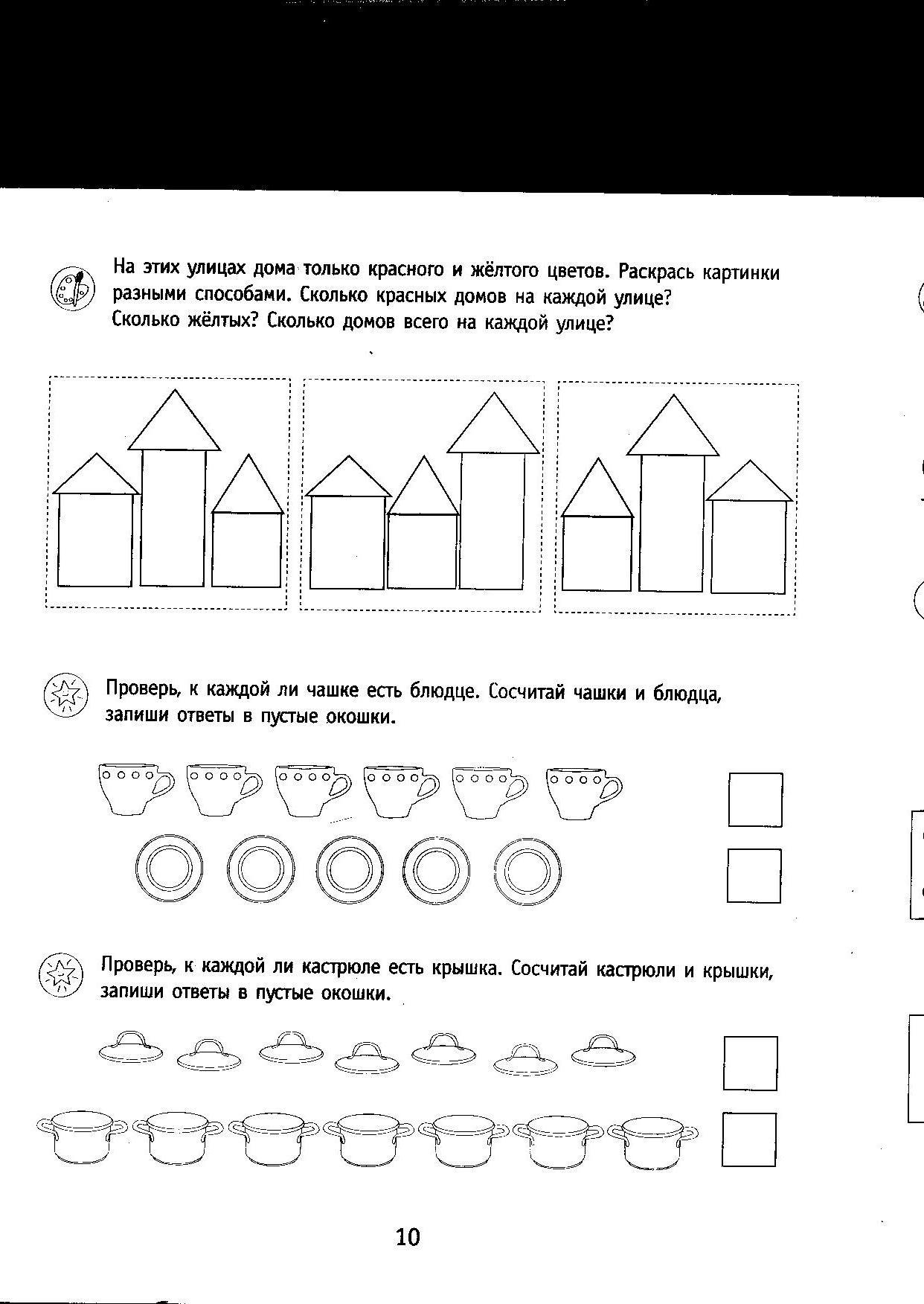 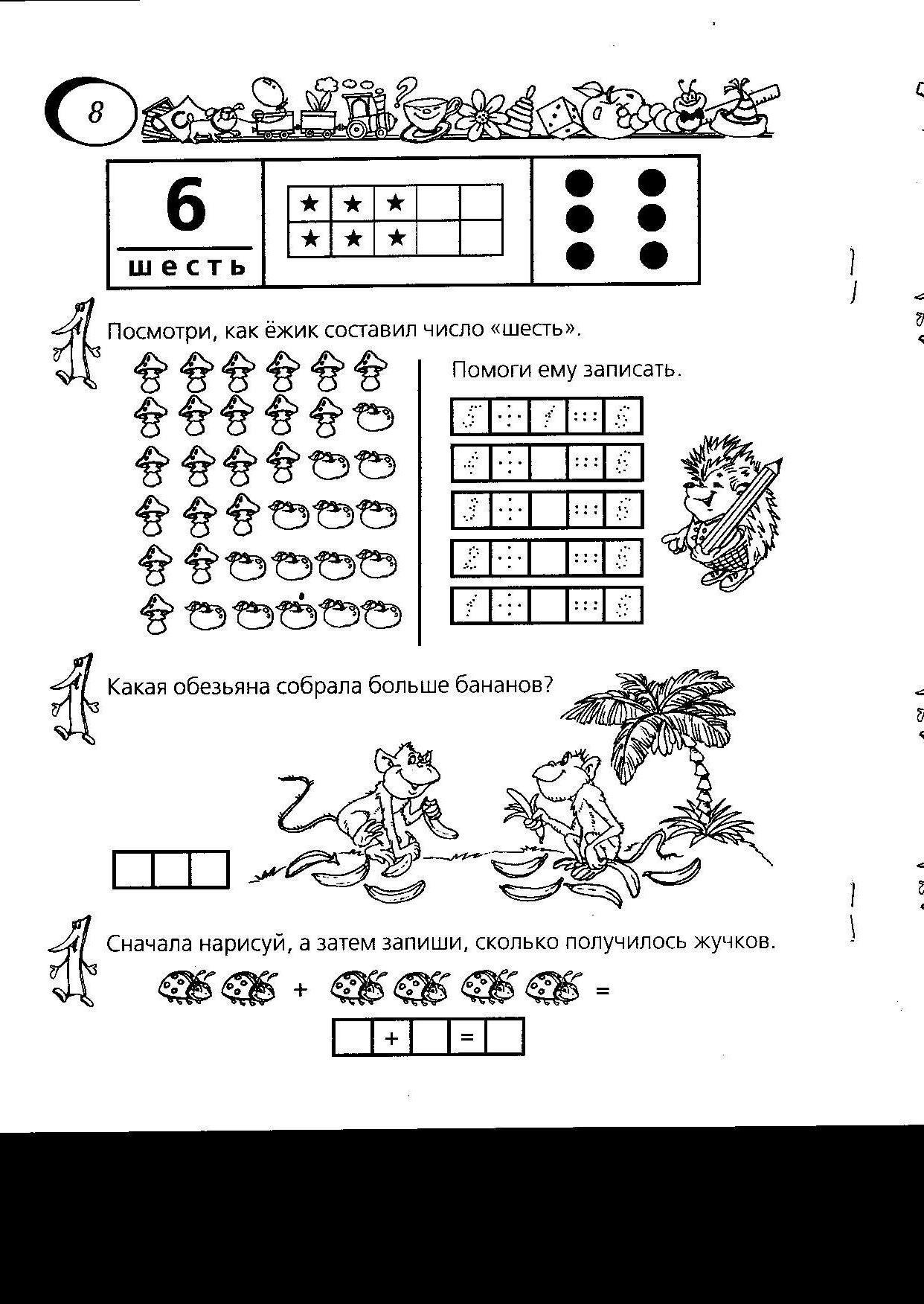 …==3 + 3 =4 – 2 =6 – 3 =1 + 5 =6 – 2 =4 + 2 =3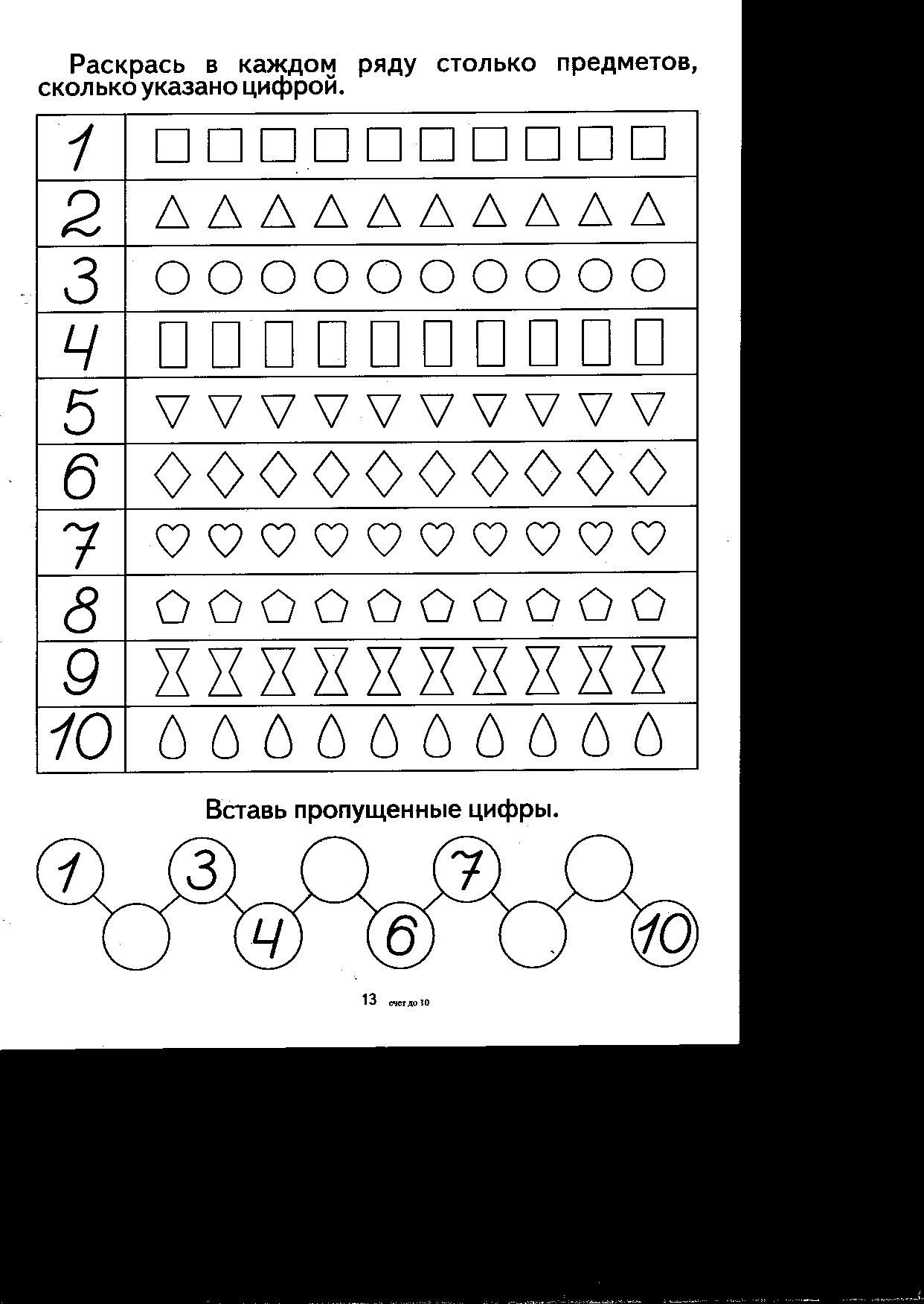 4567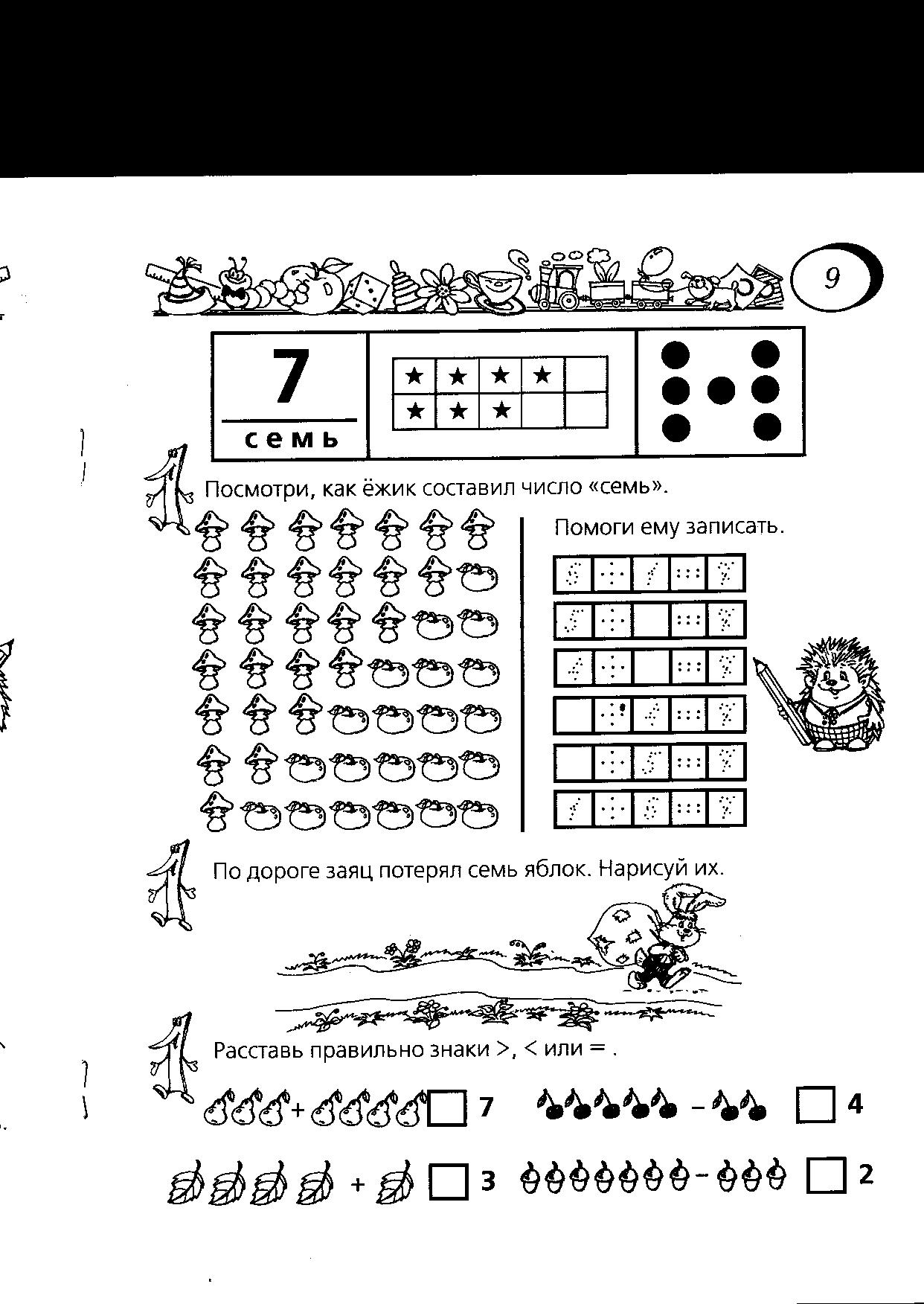 ……= =4 + 3 =7 – 2 =2 + 5 =5 – 3 =6 + 1 =7 – 4 =… 2 …… 5 …… 7 …… 8 …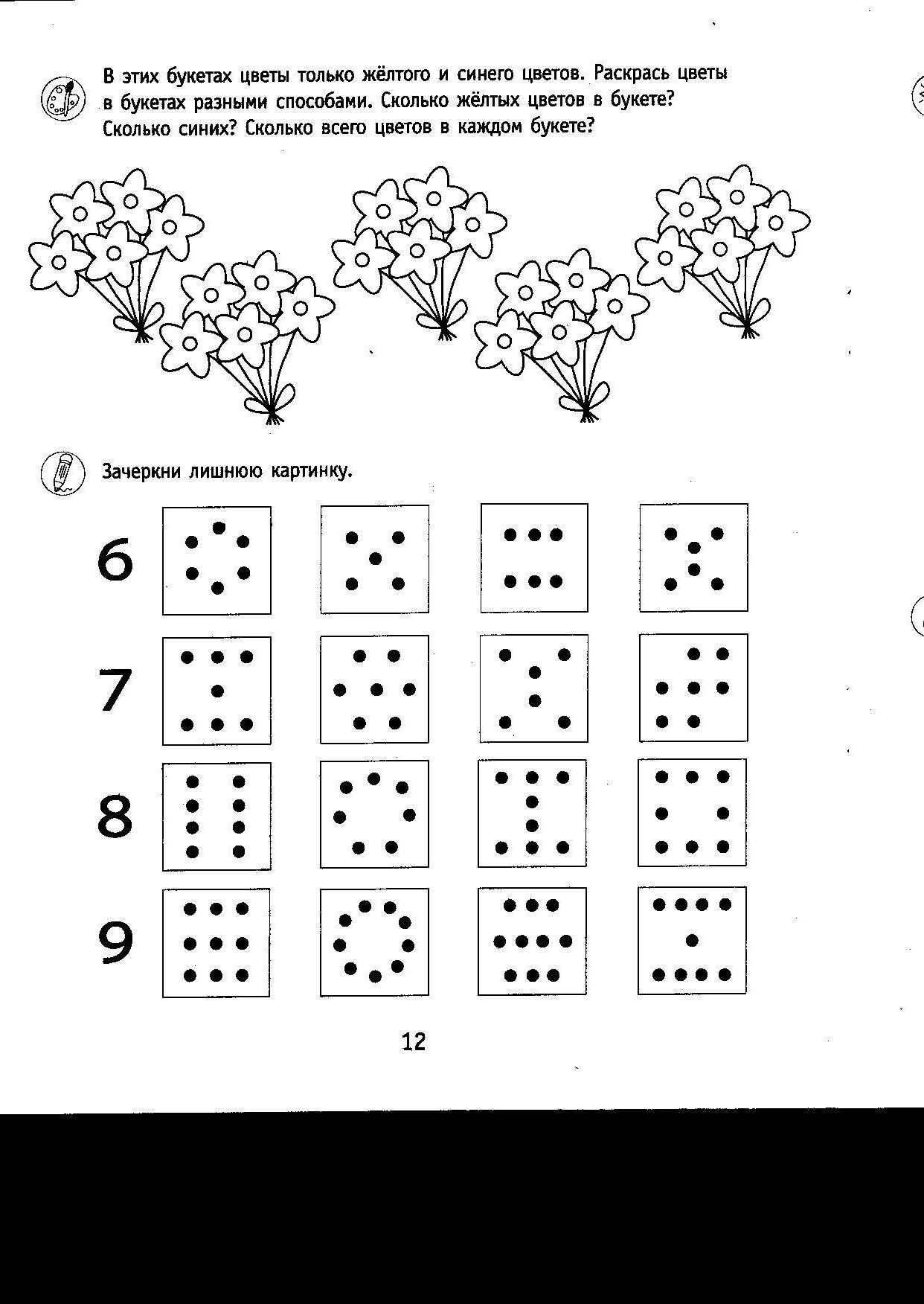 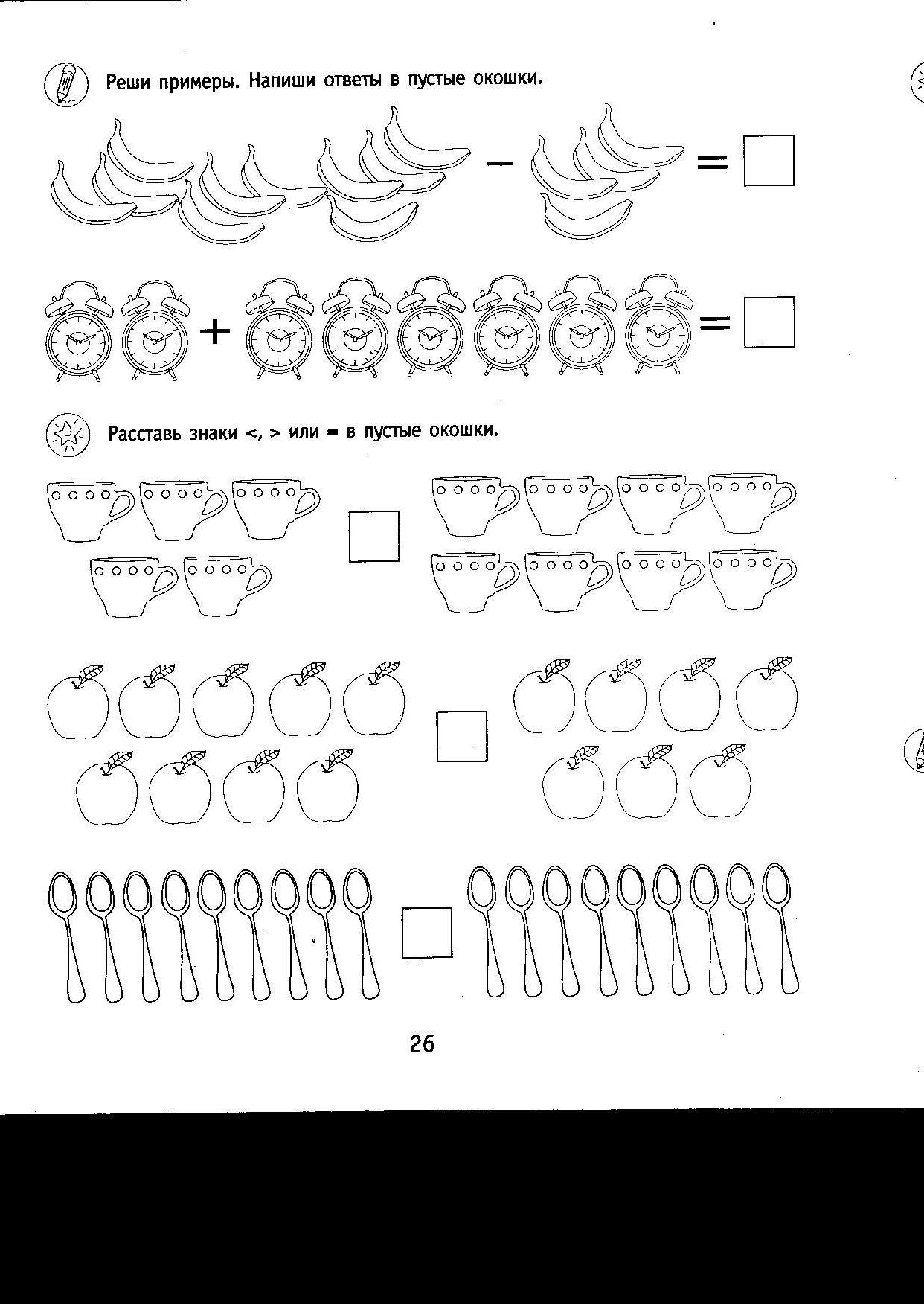 …==5 + 3 =8 – 2 =6 – 5 =1 + 6 =7 – 2 =4 + 4 =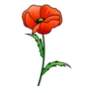 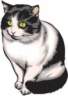 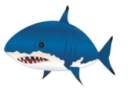 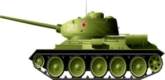 ИКДЫПМТБОШХГЛИМАКОШАВ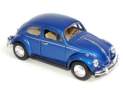 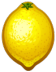 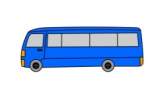 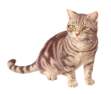 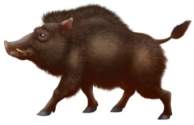 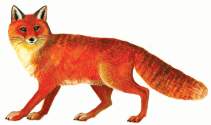 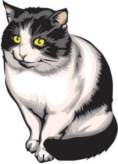 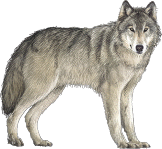 СВОА1324РТГИ413212341234Л…БЛ…ПАГР…БМ…ШКА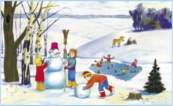 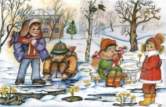 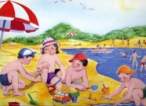 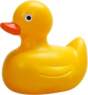 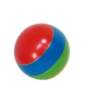 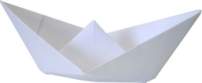 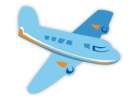 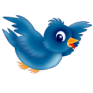 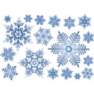 